Мониторинг 
 c 25 по 28 апреля 2014 года 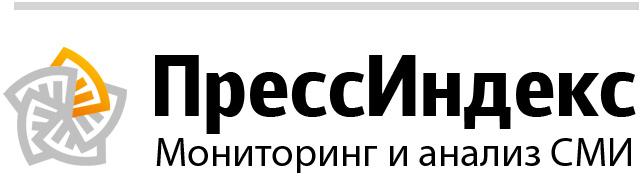 ОглавлениеГУ МЧС России по Республике ТатарстанВ отчете 77 сообщений из них 0 тем и 33 перепечаткиСтатистикаНовости вне сюжетовПожар в г. Казаньдата: 28 апреля в 06:48
источник: ГУ МЧС России по Республике ТатарстанПожар в г. Казань 27 апреля 2014 г. в 23:51 поступило сообщение о горении мусоропровода, расположенного по адресу: г. Казань, ул. Фучика. Площадь пожара 2 квадратных метра. Предварительная причина: неосторожное обращение с огнем. Пострадавших нет, спасено пять человек. К ликвидации последствий происшествия привлекались: 16 человек, 5 единиц техники, в том числе от МЧС России 9 человек, 3 единицы техники.
Фото с места происшествия.
Уважаемые жители Республики Татарстан! Будьте внимательны и осторожны при обращении с огнем, соблюдайте все правила пожарной безопасности и требования при эксплуатации электроприборов. Берегите свое жилье и жизни от огня!
"Телефон доверия" ПРЦ МЧС России 8-800-100-11-20
"Телефон доверия" ГУ МЧС России по РТ 8 (843) 292-64-09
Погибших, пострадавших нет, спасено 5 чел.Пожар в Елабужском МРдата: 28 апреля в 00:50
количество перепечаток: 1
источник: ГУ МЧС России по Республике ТатарстанПожар в Елабужском МР 27 апреля 2014 г. в 22:04 поступило сообщение о горении частного дома, расположенного по адресу: Елабужский район, садоводческое общество «Индустрия». Площадь пожара 30 квадратных метров. Предварительная причина: нарушение правил эксплуатации отопительной печи. Пострадавших нет. К ликвидации последствий происшествия привлекались: 29 человек, 8 единиц техники, в том числе от МЧС России 18 человек, 4 единицы техники.
Фото с места происшествия.
Уважаемые жители Республики Татарстан Будьте внимательны и осторожны при обращении с огнем, соблюдайте все правила пожарной безопасности и требования при эксплуатации электроприборов. Берегите свое жилье и жизни от огня
"Телефон доверия" ПРЦ МЧС России 8-800-100-11-20
"Телефон доверия" ГУ МЧС России по РТ 8 (843) 292-64-09Пожар в Арском МРдата: 27 апреля в 23:57
количество перепечаток: 1
источник: ГУ МЧС России по Республике Татарстан27 апреля 2014 г. в 22:15 поступило сообщение о горении частного дома, расположенного по адресу: Арский район, д. Шурабаш, ул. Тукая. Площадь пожара 72 квадратных метров. Предварительная причина: неосторожное обращение с огнем. Есть пострадавшие. К ликвидации последствий происшествия привлекались: 10 человек, 8 единиц техники, в том числе от МЧС России человек, 4 единицы техники.
Фото из архива.
Уважаемые жители Республики Татарстан Будьте внимательны и осторожны при обращении с огнем, соблюдайте все правила пожарной безопасности и требования при эксплуатации электроприборов. Берегите свое жилье и жизни от огня
"Телефон доверия" ПРЦ МЧС России 8-800-100-11-20
"Телефон доверия" ГУ МЧС России по РТ 8 (843) 292-64-09ДТП в г. Казаньдата: 27 апреля в 23:08
источник: ГУ МЧС России по Республике ТатарстанДТП в г. Казань 27 апреля 2014 г. в 21:45 поступило сообщение о ДТП в г. Казани, ул. Родина: столкновение двух автомобилей. Пострадавших нет. К ликвидации последствий происшествия привлекались: 11 человек, 3 единицы техники, в том числе от МЧС России 5 человек, 1 единица техники.
Фото из архива.
Уважаемые участники дорожного движения Главное управление МЧС России по Республике Татарстан напоминает о необходимости соблюдения установленных правил поведения на дороге. Не забывайте о том, что от вас зависят здоровье и жизни других людей. В случае любой беды вы всегда можете обратиться на единый номер вызова экстренных служб – «112». Звонки принимаются круглосуточно и бесплатно с городских и мобильных телефонов.
«Телефон доверия» ПРЦ МЧС России 8-800-100-11-20
«Телефон доверия» ГУ МЧС России по РТ 8 (843) 292-64-09Пожар в Чистопольском МРдата: 27 апреля в 19:16
источник: ГУ МЧС России по Республике ТатарстанПожар в Чистопольском МР
27 апреля 2014 г. в 15:46 поступило сообщение о горении садового дома, расположенного по адресу: Чистопольский район, садоводческое общество «Буревестник». Площадь пожара 16 квадратных метров. Предварительная причина: неосторожное обращение с огнем неустановленных лиц. Пострадавших нет.К ликвидации последствий происшествия привлекались: 7 человек, 2 единицы техники, в том числе от МЧС России 5 человек, 1 единица техники.
Фото из архива.
Уважаемые жители Республики Татарстан! Будьте внимательны и осторожны при обращении с огнем, соблюдайте все правила пожарной безопасности и требования при эксплуатации электроприборов. Берегите свое жилье и жизни от огня!
"Телефон доверия" ПРЦ МЧС России 8-800-100-11-20
"Телефон доверия" ГУ МЧС России по РТ 8 (843) 292-64-09ДТП в Алексеевском МРдата: 27 апреля в 18:41
источник: ГУ МЧС России по Республике ТатарстанДТП в Алексеевском МР 27 апреля 2014 г. в 16:41 поступило сообщение о ДТП в Алексеевском районе, 93 км автодороги Казань-Оренбург: съезд автомобиля в кювет. Данные о причинах ДТП и количестве пострадавших уточняются. К ликвидации последствий происшествия привлекались: 7 человек, 3 единицы техники, в том числе от МЧС России 2 человека, 1 единица техники.
Фото с места происшествия.
Уважаемые участники дорожного движения! Главное управление МЧС России по Республике Татарстан напоминает о необходимости соблюдения установленных правил поведения на дороге. Не забывайте о том, что от вас зависят здоровье и жизни других людей. В случае любой беды вы всегда можете обратиться на единый номер вызова экстренных служб – «112». Звонки принимаются круглосуточно и бесплатно с городских и мобильных телефонов.
«Телефон доверия» ПРЦ МЧС России 8-800-100-11-20
«Телефон доверия» ГУ МЧС России по РТ 8 (843) 292-64-09Пожар в Сабинском МРдата: 27 апреля в 17:29
источник: ГУ МЧС России по Республике ТатарстанПожар в Сабинском МР 27 апреля 2014 г. в 15:03 поступило сообщение о горении частного дома, расположенного по адресу: Сабинский район, н.п. Старая Икшурма, пер. Пушкина. Площадь пожара 48 квадратных метров. Предварительная причина: нарушение правил пожарной безопасности при эксплуатации печи. Данные по пострадавшим уточняются. К ликвидации последствий происшествия привлекались: 21 человек, 9 единиц техники, в том числе от МЧС России 17 человек, 7 единиц техники.
Фото с места происшествия.
Уважаемые жители Республики Татарстан! Будьте внимательны и осторожны при обращении с огнем, соблюдайте все правила пожарной безопасности и требования при эксплуатации электроприборов. Берегите свое жилье и жизни от огня!
"Телефон доверия" ПРЦ МЧС России 8-800-100-11-20
"Телефон доверия" ГУ МЧС России по РТ 8 (843) 292-64-09ДТП в Сабинском МРдата: 27 апреля в 16:55
количество перепечаток: 1
источник: ГУ МЧС России по Республике ТатарстанДТП в Сабинском МР 27 апреля 2014 г. в 15:34 поступило сообщение о ДТП в Сабинском районе, н.п. Новая Мичань: съезд автомобиля в кювет. Данные о причинах ДТП и количестве пострадавших уточняются. К ликвидации последствий происшествия привлекались: 10 человек, 4 единицы техники, в том числе от МЧС России 6 человек, 2 единицы техники.
Фото из архива.
Уважаемые участники дорожного движения! Главное управление МЧС России по Республике Татарстан напоминает о необходимости соблюдения установленных правил поведения на дороге. Не забывайте о том, что от вас зависят здоровье и жизни других людей. В случае любой беды вы всегда можете обратиться на единый номер вызова экстренных служб – «112». Звонки принимаются круглосуточно и бесплатно с городских и мобильных телефонов.
«Телефон доверия» ПРЦ МЧС России 8-800-100-11-20
«Телефон доверия» ГУ МЧС России по РТ 8 (843) 292-64-09Пожар в Сармановском МРдата: 27 апреля в 15:00
количество перепечаток: 1
источник: ГУ МЧС России по Республике ТатарстанПожар в Сармановском МР 27 апреля 2014 г. в 11:02 поступило сообщение о горении частного сарая, расположенного по адресу: с. Сарманово, ул. Газинура. Площадь пожара 32 квадратных метров. Предварительная причина: нарушение правил монтажа электрооборудования. Пострадавших нет. К ликвидации последствий происшествия привлекались: 14 человек, 4 единицы техники, в том числе от МЧС России 10 человек, 2 единицы техники.
Фото с места происшествия.
Уважаемые жители Республики Татарстан Будьте внимательны и осторожны при обращении с огнем, соблюдайте все правила пожарной безопасности и требования при эксплуатации электроприборов. Берегите свое жилье и жизни от огня
"Телефон доверия" ПРЦ МЧС России 8-800-100-11-20
"Телефон доверия" ГУ МЧС России по РТ 8 (843) 292-64-09ДТП в Зеленодольском МРдата: 27 апреля в 14:48
количество перепечаток: 1
источник: ГУ МЧС России по Республике ТатарстанДТП в Зеленодольском МР 27 апреля 2014 г. в 13:17 поступило сообщение о ДТП в Зеленодольском районе, н.п. Нурлаты: съезд в кювет. Пострадало два человека. К ликвидации последствий происшествия привлекались: 10 человек, 4 единицы техники, в том числе от МЧС России 2 человека, 1 единица техники.
Фото с места происшествия.
Уважаемые участники дорожного движения Главное управление МЧС России по Республике Татарстан напоминает о необходимости соблюдения установленных правил поведения на дороге. Не забывайте о том, что от вас зависят здоровье и жизни других людей. В случае любой беды вы всегда можете обратиться на единый номер вызова экстренных служб – «112». Звонки принимаются круглосуточно и бесплатно с городских и мобильных телефонов.
«Телефон доверия» ПРЦ МЧС России 8-800-100-11-20
«Телефон доверия» ГУ МЧС России по РТ 8 (843) 292-64-09ДТП в Бугульминском МРдата: 27 апреля в 12:20
источник: ГУ МЧС России по Республике ТатарстанДТП в Бугульминском МР 27 апреля 2014 г. в 10:20 поступило сообщение о ДТП в Бугульминском районе на 296 км автодороги Казань-Оренбург (трасса Р-239): столкновение двух автомобилей. Данные о причинах ДТП и количестве пострадавших уточняются. К ликвидации последствий происшествия привлекались: 11 человек, 4 единицы техники, в том числе от МЧС России 6 человек, 2 единицы техники.
Фото из архива.
Уважаемые участники дорожного движения Главное управление МЧС России по Республике Татарстан напоминает о необходимости соблюдения установленных правил поведения на дороге. Не забывайте о том, что от вас зависят здоровье и жизни других людей. В случае любой беды вы всегда можете обратиться на единый номер вызова экстренных служб – «112». Звонки принимаются круглосуточно и бесплатно с городских и мобильных телефонов.
«Телефон доверия» ПРЦ МЧС России 8-800-100-11-20
«Телефон доверия» ГУ МЧС России по РТ 8 (843) 292-64-09Уточненная информация сход вагонов в Менделеевском МР на 03.00 (мск) 27.04.2014дата: 27 апреля в 09:13
источник: ГУ МЧС России по Республике ТатарстанУточненная информация сход вагонов в Менделеевском МР на 03.00 (мск) 27.04.2014 25.04.2014 г. В результате столкновения легкового автомобиля ВАЗ 2109 с товарным поездом № 2601 на переезде в Менделеевском МР, 197 км. Куйбышевской железной дороги, произошел сход 12-ти вагонов. Нарушено около 200 метров железнодорожного пути.
К ликвидации последствий происшествия привлекались: 197 человек, 33 единицы техники, в том числе от МЧС России 53 человека, 19 единиц техники.
в 02.00 27.04.2014 г. железнодорожное полотно на месте происшествия полностью восстановлено;
в 02.15 27.04.2014 г. движение поездов возобновлено
Фото с места происшествия.
«Телефон доверия» ПРЦ МЧС России 8-800-100-11-20
«Телефон доверия» ГУ МЧС России по РТ 8 (843) 292-64-09Урок пожарной безопасности в средней школе в г.Азнакаеводата: 27 апреля в 09:13
количество перепечаток: 1
источник: ГУ МЧС России по Республике ТатарстанВ связи с подготовкой к празднованию 365-летия пожарной охраны, Азнакаевским участком Альметьевского отделения ТРО «ВДПО» совместно с отделом надзорной деятельности по Азнакаевскому муниципальному району проведен урок безопасности с учащимися начальных классов МБОУ СОШ с.Чубар Абдуллово по популяризации работы пожарной охраны.Инструктор Азнакаевского участка ВДПО Закиева Р.А. показала учащимся мультфильм о мерах пожарной безопасности. После просмотра мультфильма дети отвечали на вопросы по пожарной безопасности. Дети с интересом слушали рассказ Закиевой Р.А об истории создания пожарной охраны и как несут службу спасатели в наши дни.Инспектор ОНД по Азнакаевскому муниципальному району Галиев И.И. рассказал о причинах пожаров. Обучил. как правильно действовать при пожаре, ознакомил с первичными средствами пожаротушения и научил как правильно пользоваться ими.Учащимся «Урок безопасности» очень понравился. Дети внимательно слушали и активно отвечали на вопросы по пожарной безопасности.Пожар в г. Казаньдата: 27 апреля в 06:40
количество перепечаток: 1
источник: ГУ МЧС России по Республике ТатарстанПожар в г. Казань 1. 26 апреля 2014 г. в 22:10 поступило сообщение о горении торговой витрины и пола киоска, расположенного по адресу: г. Казань, ул. Клары Цеткин. Площадь пожара 2 квадратных метра. Причина: устанавливается. Пострадавших нет. К ликвидации последствий происшествия привлекались: 14 человек, 4 единицы техники, в том числе от МЧС России 10 человек, 2 единицы техники.
Фото с места происшествия.
Уважаемые жители Республики Татарстан! Будьте внимательны и осторожны при обращении с огнем, соблюдайте все правила пожарной безопасности и требования при эксплуатации электроприборов. Берегите свое жилье и жизни от огня!
"Телефон доверия" ПРЦ МЧС России 8-800-100-11-20
"Телефон доверия" ГУ МЧС России по РТ 8 (843) 292-64-09Пожар в Высокогорском МРдата: 27 апреля в 06:40
источник: ГУ МЧС России по Республике ТатарстанПожар в Высокогорском МР 26 апреля 2014 г. в 22:55 поступило сообщение о горении частного дома, расположенного по адресу: Высокогорский район, с. Чепчуги, ул. Мирная. Площадь пожара 125 квадратных метров. Предварительная причина: неосторожность при курении. Имеются пострадавшие. Спасенных нет. К ликвидации последствий происшествия привлекались: 39 человек, 13 единицы техники, в том числе от МЧС России 16 человек, 7 единиц техники.
Фото с места происшествия.
Уважаемые жители Республики Татарстан! Будьте внимательны и осторожны при обращении с огнем, соблюдайте все правила пожарной безопасности и требования при эксплуатации электроприборов. Берегите свое жилье и жизни от огня!
"Телефон доверия" ПРЦ МЧС России 8-800-100-11-20
"Телефон доверия" ГУ МЧС России по РТ 8 (843) 292-64-09Пожар в Чистопольском МРдата: 27 апреля в 01:46
источник: ГУ МЧС России по Республике ТатарстанПожар в Чистопольском МР 26 апреля 2014 г. в 17:20 поступило сообщение о горении надворных построек, расположенных по адресу: Чистопольский район, с. Каргали, ул. Балакина. Площадь пожара 30 квадратных метров. Причина: неправильное устройство отопительной печи. Пострадавших нет. К ликвидации последствий происшествия привлекались: 8 человек, 3 единицы техники, в том числе от МЧС России 5 человек, 1 единица техники.
Фото из архива.
Уважаемые жители Республики Татарстан Будьте внимательны и осторожны при обращении с огнем, соблюдайте все правила пожарной безопасности и требования при эксплуатации электроприборов. Берегите свое жилье и жизни от огня
"Телефон доверия" ПРЦ МЧС России 8-800-100-11-20
"Телефон доверия" ГУ МЧС России по РТ 8 (843) 292-64-09Пожар в г. Елабугадата: 27 апреля в 01:31
источник: ГУ МЧС России по Республике ТатарстанПожар в г. Елабуга 26 апреля 2014 г. в 17:01 поступило сообщение о горении внутренней обшивки в частной бане, расположенной по адресу: г. Елабуга, ул. Московская. Площадь пожара 8 квадратных метров. Предварительная причина: Несоблюдение правил эксплуатации печного отопления. Пострадавших нет. К ликвидации последствий происшествия привлекались: 15 человек, 5 единиц техники, в том числе от МЧС России 8 человек, 2 единицы техники.
Фото с места происшествия.
Уважаемые жители Республики Татарстан! Будьте внимательны и осторожны при обращении с огнем, соблюдайте все правила пожарной безопасности и требования при эксплуатации электроприборов. Берегите свое жилье и жизни от огня!
"Телефон доверия" ПРЦ МЧС России 8-800-100-11-20
"Телефон доверия" ГУ МЧС России по РТ 8 (843) 292-64-09ДТП в г. Набережные Челныдата: 27 апреля в 01:31
количество перепечаток: 1
источник: ГУ МЧС России по Республике ТатарстанДТП в г. Набережные Челны 26 апреля 2014 г. в 16:26 произошло ДТП в г. Набережные Челны, проспект Московский напротив дома - наезд на пешехода. Данные о причинах ДТП и количестве пострадавших уточняются. К ликвидации последствий происшествия привлекались: 10 человек, 3 единицы техники, в том числе от МЧС России 5 человек, 1 единица техники.
Фото с места происшествия.
Уважаемые участники дорожного движения! Главное управление МЧС России по Республике Татарстан напоминает о необходимости соблюдения установленных правил поведения на дороге. Не забывайте о том, что от вас зависят здоровье и жизни других людей. В случае любой беды вы всегда можете обратиться на единый номер вызова экстренных служб – «112». Звонки принимаются круглосуточно и бесплатно с городских и мобильных телефонов.
«Телефон доверия» ПРЦ МЧС России 8-800-100-11-20
«Телефон доверия» ГУ МЧС России по РТ 8 (843) 292-64-09ДТП в Ютазинском МРдата: 26 апреля в 23:33
источник: ГУ МЧС России по Республике ТатарстанДТП в Ютазинском МР 26 апреля 2014 г. в 07:50 произошло ДТП в Ютазинском районе, на автодороге «Азнакаево-Ютаза» возле н.п. Ютаза - столкновение автомобилей. Данные о причинах ДТП и количестве пострадавших уточняются. К ликвидации последствий происшествия привлекались: 6 человек, 3 единицы техники, в том числе от МЧС России 2 человека, 1 единицы техники.
Фото из архива.
Уважаемые участники дорожного движения Главное управление МЧС России по Республике Татарстан напоминает о необходимости соблюдения установленных правил поведения на дороге. Не забывайте о том, что от вас зависят здоровье и жизни других людей. В случае любой беды вы всегда можете обратиться на единый номер вызова экстренных служб – «112». Звонки принимаются круглосуточно и бесплатно с городских и мобильных телефонов.
«Телефон доверия» ПРЦ МЧС России 8-800-100-11-20
«Телефон доверия» ГУ МЧС России по РТ 8 (843) 292-64-09ДТП в Альметьевском МРдата: 26 апреля в 23:18
количество перепечаток: 1
источник: ГУ МЧС России по Республике ТатарстанДТП в Альметьевском МР 26 апреля 2014 г. в 05:26 произошло ДТП в Альметьевском районе, с. Минибаево, возле родника - съезд в кювет. Данные о причинах ДТП и количестве пострадавших уточняются. К ликвидации последствий происшествия привлекались: 10 человек, 3 единицы техники, в том числе от МЧС России 5 человек, 1 единица техники.
Фото из архива.
Уважаемые участники дорожного движения! Главное управление МЧС России по Республике Татарстан напоминает о необходимости соблюдения установленных правил поведения на дороге. Не забывайте о том, что от вас зависят здоровье и жизни других людей. В случае любой беды вы всегда можете обратиться на единый номер вызова экстренных служб – «112». Звонки принимаются круглосуточно и бесплатно с городских и мобильных телефонов.
«Телефон доверия» ПРЦ МЧС России 8-800-100-11-20
«Телефон доверия» ГУ МЧС России по РТ 8 (843) 292-64-09Происшествие на воде в Агрызском МРдата: 26 апреля в 19:17
источник: ГУ МЧС России по Республике ТатарстанПроисшествие на воде в Агрызском МР 26.04.2014 г. в 18:30 в Агрызском районе, на река Кама, о. Дубовый. Спасателями ЗПСО № 6 совместно с сотрудником ГИМС извлечено из воды и передано сотрудникам правоохранительных органов тело мужчины. К ликвидации последствий происшествия привлекались: 16 человек, 5 единиц техники, в том числе от МЧС России 5 человек, 3 единицы техники.
Фото из архива.
Уважаемые жители Республики Татарстан! Будьте внимательны и осторожны! Соблюдайте правила безопасности нахождения на водоемах! В случае любой беды вы всегда можете обратиться на единый номер вызова экстренных служб – «112». Звонки принимаются круглосуточно и бесплатно с городских и мобильных телефонов.
«Телефон доверия» ПРЦ МЧС России 8-800-100-11-20
«Телефон доверия» ГУ МЧС России по РТ 8 (843) 292-64-09Пожар в Лениногорском МРдата: 26 апреля в 18:42
количество перепечаток: 1
источник: ГУ МЧС России по Республике ТатарстанПожар в Лениногорском МР 26 апреля 2014 г. в 14:23 поступило сообщение о горении частного сарая, расположенного по адресу: Лениногорский район, с. Старый Кувак, ул. Заречная. Площадь пожара 64 квадратных метров. Предварительная причина: несоблюдение правил пожарной безопасности при эксплуатации бытовых электроприборов. Пострадавших нет. К ликвидации последствий происшествия привлекались: 14 человек, 7 единиц техники, в том числе от МЧС России 6 человек, 3 единицы техники.
Фото с места происшествия.
Уважаемые жители Республики Татарстан Будьте внимательны и осторожны при обращении с огнем, соблюдайте все правила пожарной безопасности и требования при эксплуатации электроприборов. Берегите свое жилье и жизни от огня
"Телефон доверия" ПРЦ МЧС России 8-800-100-11-20
"Телефон доверия" ГУ МЧС России по РТ 8 (843) 292-64-09Ко Дню пожарной охраны пожарные Казанского гарнизона посадили аллею из 365 саженцев хвойных деревьевдата: 26 апреля в 13:49
количество перепечаток: 1
источник: ГУ МЧС России по Республике ТатарстанНакануне празднования 365-летия Дня пожарной охраны России пожарные Казанского гарнизона, а также ветераны пожарной охраны высадили целую аллею хвойных деревьев. Число саженцев, уместившихся на территории Матюшинского лесничества, соответствует количеству лет со дня основания пожарной службы в России. Одной аллеей, конечно, дело не ограничились.Сегодня сотрудники Казанского отряда федеральной противопожарной службы №7 по Республике Татарстан высадили более тысячи саженцев лиственниц на территории Матюшинского участкового лесничества.Пожарные Казанского гарнизона пожарной охраны уже несколько лет подряд активно принимают участие в высадке молодых саженцев хвойных деревьев на территории пригородных лесничеств. Поэтому сегодня огнеборцам было уже привычно держать в руках не пожарные стволы, а хрупкие годовалые саженцы лиственницы и двухгодовалые сосенки. Нежно и бережно сотрудники МЧС вкапывали в землю каждое молодое растение. Как гласит народная поговорка, настоящий мужчина должен построить дом, вырастить сына и посадить дерево.Надо сказать, что пожарные ОФПС-7 по РТ за 5 лет существования традиции высадили уже более трех тысяч молодых деревьев и гордятся этим. Саженцы, которым дали жизнь казанские огнеборцы, активно пошли в рост и зеленеют в пригородных лесах.- Уже стало доброй традицией участие седьмого отряда федеральной противопожарной службы по Республике Татарстан в природоохранной акции «День посадки леса». В этом году мы эту акцию приурочили к 365-летию пожарной охраны России. В этой акции сегодня участвуют шестьдесят наших сотрудников. Мы сажаем деревья, делаем свою аллею пожарных. Всего на аллее будет посажено 365 лиственниц, а также наведем порядок на нашей аллее, - сообщил начальник ОФПС-7 по РТ, полковник внутренней службы Олег Мамаков.Кстати, сегодня на лесных просторах не только сотрудники МЧС, но и представители еще нескольких ведомств. Всего, общими усилиями сегодня удалось высадить почти десять тысяч саженцев хвойных пород деревьев, тем самым, была оказана неоценимая помощь лесникам.Ветераны-чернобыльцы Казанского гарнизона пожарной охраны приняли участие в мероприятии, посвящённом Дню участников ликвидации последствий радиационных аварий и катастроф.дата: 26 апреля в 13:49
количество перепечаток: 1
источник: ГУ МЧС России по Республике ТатарстанВетераны-чернобыльцы Казанского гарнизона пожарной охраны приняли участие в мероприятии, посвящённом Дню участников ликвидации последствий радиационных аварий и катастроф.26 апреля 2014 года состоялось мероприятие, посвящённое 28-й годовщине катастрофы на Чернобыльской АЭС, которое проходило возле памятника участникам ликвидации аварии на Чернобыльской АЭС, расположенного на перекрёстке улиц Хусаина Ямашева и Фатыха Амирхана.Торжественную часть данного мероприятия открывал заместитель министра труда и социальной защиты, после чего выступили представители Вооруженных Сил Российской Федерации и председатель Совета чернобыльцев Казани. После чего состоялось торжественное возложение венков и цветов к памятнику.От ФГКУ «7 отряд ФПС по Республике Татарстан» в данном мероприятии приняли участие сотрудники отряда, непосредственно принимавшие участие в ликвидации аварии на Чернобыльской АЭС:майор внутренней службы Дмитрий Морозов, помощник начальника отряда по материально-техническому обеспечению, Владимир Аверин, пожарный ПЧ-119 отряда.Также в мероприятии приняли участие молодые сотрудники и ветераны отряда:майор внутренней службы Дамир Сафиуллин, заместитель начальника ПЧ-4 отряда, старший лейтенант внутренней службы Денис Александров, старший инженер отдела службы и организации пожаротушения отряда, Алексей Зайцев, инспектор отделения по кадровой и воспитательной работе отряда, Николай Михайлович Парфенов, председатель совета ветеранов отряда.ФоторепортажДТП в Высокогорском МРдата: 26 апреля в 13:21
количество перепечаток: 1
источник: ГУ МЧС России по Республике ТатарстанДТП в Высокогорском МР 26 апреля 2014 г. в 06:45 произошло ДТП в Высокогорском районе, 33 км автодороги «Казань – Малмыж» - столкновение автомобилей. Данные о причинах ДТП и количестве пострадавших уточняются. К ликвидации последствий происшествия привлекались: 12 человек, 5 единицы техники, в том числе от МЧС России 7 человек, 2 единицы техники.
Фото с места происшествия.
Уважаемые участники дорожного движения Главное управление МЧС России по Республике Татарстан напоминает о необходимости соблюдения установленных правил поведения на дороге. Не забывайте о том, что от вас зависят здоровье и жизни других людей. В случае любой беды вы всегда можете обратиться на единый номер вызова экстренных служб – «112». Звонки принимаются круглосуточно и бесплатно с городских и мобильных телефонов.
«Телефон доверия» ПРЦ МЧС России 8-800-100-11-20
«Телефон доверия» ГУ МЧС России по РТ 8 (843) 292-64-09Обращение начальника Главного управления МЧС РФ по РТ Рафиса Хабибуллина в День участников ликвидации последствий радиационных аварий и катастроф и памяти жертв этих аварий и катастроф.дата: 26 апреля в 12:47
количество перепечаток: 2
источник: ГУ МЧС России по Республике Татарстан26 апреля - День участников ликвидации последствий радиационных аварий и катастроф и памяти жертв этих аварий и катастроф. В этот день в 1986 году произошел взрыв на четвертом энергоблоке Чернобыльской АЭС. Масштабы трагедии могли бы стать неизмеримо большими, если бы не мужество, самоотверженность участников ликвидации последствий чернобыльской катастрофы, выполнивших свой долг в условиях чрезвычайной ситуации. К ликвидаторам обратился начальник Главного управления МЧС России по Республике Татарстан Рафис Хабибуллин.ОБРАЩЕНИЕначальника Главного управления МЧС России по Республике Татарстан –министра по делам ГО и ЧС Республики Татарстангенерал-майора внутренней службы Рафиса Завдатовича Хабибуллинав День участников ликвидации последствий радиационных аварий и катастроф и памяти жертв этих аварий и катастрофДвадцать восемь лет назад, в апреле 1986 года взорвался четвертый энергоблок на Чернобыльской АЭС. Масштабы трагедии могли бы стать неизмеримо большими, если бы не мужество, самоотверженность участников ликвидации последствий чернобыльской катастрофы, прибывших со всей страны, в том числе и из Татарстана, и вступивших в "бой" с радиацией. В течение нескольких лет в условиях чрезвычайной ситуации ликвидаторы трудились на месте катастрофы, выполняя свой долг по защите сограждан от губительного воздействия радиации. Эти люди не называли себя героями, но то, что они сделали, было истинным героизмом.Сегодня в республике проживают около двух с половиной тысяч ликвидаторов аварии, многие из них в результате облучения стали инвалидами. Задача Правительства Татарстана, министерств и ведомств, учреждений и организаций республики – максимально помочь этим людям, сохранить их здоровье, повысить качество жизни и сберечь память об их подвиге. В республике вышла в свет Книга Памяти участников ликвидации аварии на Чернобыльской АЭС. Составители издания сумели собрать материалы о 3462 ликвидаторах, как живых, так и ушедших из жизни.Одним из основных учреждений в нашем регионе, проводящих оздоровление граждан, пострадавших от воздействия радиации, является республиканский центр реабилитации МЧС Республики Татарстан им. Ш.С.Каратая. За время его существования более двенадцати тысяч “чернобыльцев” и других граждан, пострадавших от воздействия радиации, прошли курс квалифицированного медико-психологического лечения. Недавнее укомплектование необходимым диагностическим и лечебным оборудованием самым благотворным образом сказалось на качестве предоставляемой медицинской и психологической помощи.Не сомневаюсь, что дальнейшее объединение усилий органов власти всех уровней позволит поддержать здоровье и качество жизни “чернобыльцев”. В день, когда вся Россия чтит память погибших в радиационных авариях и катастрофах, все мы должны отдать дань благодарности нашим землякам, почтить тех, кто не дожил до этого дня.От имени Правительства Республики Татарстан я обращаюсь со словами искреннего соболезнования к тем, чьи родные и близкие, друзья и товарищи ушли из жизни. Мы гордимся своими земляками и никогда не забудем их имена. Они сделали все необходимое и возможное, пошли на смертельный риск ради сохранения жизни.
Желаю Вам здоровья, бодрости, силы духа, достойной и долгой жизни!Урок мужества в Музее пожарной охраны: «Живите как можно дольше, огнеборцы»!дата: 26 апреля в 08:49
количество перепечаток: 1
источник: ГУ МЧС России по Республике ТатарстанВ преддверии празднования 365-летия пожарной охраны России в Центре противопожарной пропаганды и общественных связей ФКУ «ЦУКС ГУ МЧС России по РТ» проходят «Уроки мужества».Подобные экскурсии для школьников пожарные проводят постоянно. Однако, предъюбилейная экскурсия отличалась от обычных, ребят из 178 школы ждал сюрприз – знакомство с огнеборцыми ПЧ-4 и боевое развертывание в их исполнении.В пяти залах музейного комплекса пожарной охраны выставлено более двух с половиной тысяч экспонатов. Это и сохранившиеся письменные документы, самый древний из которых датируется 1825 годом, это и самый различный арсенал и обмундирование первых пожарных команд, это и образцы пожарной техники Х IX – XX веков.Гордость музея – действующая диорама, которая воспроизводит один из самых разрушительных пожаров Казани, вспыхнувшего 3 сентября 1815 года.В ходе познавательной экскурсии работники музея рассказали юным посетителям о пользе и опасности огня, о том, что нужно соблюдать правила пожарной безопасности, чтобы огонь стал полезным другом. Много нового «четвероклашки» узнали об истории пожарной охраны Татарстана. Поближе познакомились с опасной почетной профессией пожарного, защищающего людей от злого огня.По словам Гульфии Шаймуллиной, экскурсовода Центра противопожарной пропаганды и общественных связей, ребят притягивают экспонаты, которые можно разглядывать:- Детям очень понравилась панорама – один из крупнейших пожаров в истории Казани, которая демонстрируется в зале истории. Также наших юных гостей привлекли макеты спецтехники, комната до и после пожара, обмундирование дореволюционных и современных пожарных. По глазам детей было понятно, что все остались довольны.В заключение экскурсии ребятам показали видеофильм на противопожарную тематику. Фильм о бравых пожарных понравился всем ребятам, своими впечатлениями о посещении музея и ПЧ-4 поделился Амир Харисов, ученик 4Б класса Центра образования № 178.- Фильм был очень интересный, в нем рассказывалось о значении пожарных, о важности профессии. Если бы не было пожарных, дома бы наши сгорали бы дотла, притом не по одному, а по 18-20 домов разом. Я считаю, что профессия пожарного самая значимая в республике. Когда я вырасту, я хочу стать пожарным.В преддверии праздника Амир Харисов решил поздравить огнеборцев Татарстана с их профессиональным праздником:- Дорогие пожарные, я хочу передать Вам большой привет. Чтобы вы оставались такими же смелыми, храбрыми и у вас всегда получалось тушить пожары. Живите как можно дольше!Знакомство с дежурным караулом пожарной части № 4 стал приятным сюрпризом для ребят. Они с восхищение разглядывали бело-красную автоцистерну. А когда ребятам показали начинку этого спецавтомобиля и разрешили подержать в руках пожарный ствол, даже девчонки не отказались взвесить в своих руках боевое оружие пожарных. В заключение встречи огнеборцы облачились в боевки и на глазах детей провели боевое развертывание по тушению пожара.Заместитель директора по начальной школе Центра образования № 178 Наиля Исмагилова осталась довольна встречей с пожарными и экскурсией в Музее:- Цель экскурсии в пожарную часть – знакомство наших детей с основами безопасного поведения в доме при пожаре. Наша задача сформировать у ребенка правильное поведение в экстремальной ситуации, при пожаре. Сегодня дети получили много информации, побывали в пожарной части, увидели, как служат пожарные. Ребята поняли, насколько эта служба ответственна и необходима. Возможно, кто-то из ребят в рамках профориентации захочет стать пожарным и нести эту замечательную миссию – спасать людей от пожаров.В заключение замечательного урока мужества хочется поздравить огнеборцев с Днем пожарной охраны. Желаю мира и покоя! Поменьше вам работы и больше любви и внимания вам и вашим близким!Характерные происшествия за минувшие суткидата: 26 апреля в 08:19
источник: ГУ МЧС России по Республике ТатарстанПроисшествия за 25 апреля по состоянию на 24.00: Пожарные подразделения ГПС Главного управления МЧС России по РТ выезжали по тревоге 46 раз. Из них на тушение загораний мусора – 2 раза. Пожарные республики ликвидировали – 2 пожара. Погибших и пострадавших нет. Причинами пожаров стали: неосторожное обращение с огнем – 2 пожара. Выезды подразделений пожарной охраны на проведение аварийно-спасательных работ при ликвидации последствий ДТП - 9 раз. Спасено – 2 человека. Выезды подразделений ДПО на тушение пожаров выезжали – 1 раз. Выезды дежурных подразделений ПСС при МЧС РТ – 5 раз. Из них на ДТП – 1 раз, разблокировку дверей – 1 раз, на прочее – 3 раза. Главное управление МЧС России по РТ предупреждает: • не злоупотребляйте спиртными напитками, никогда не курите в постели! • не оставляйте детей без присмотра, научите их элементарным правилам пожарной безопасности; •- никогда не пользуйтесь неисправной электропроводкой, не перегружайте электросеть, соблюдайте осторожность при использовании электрообогревателей; • не оставляйте включенные электробытовые и газовые приборы без присмотра. Помните: пожар не возникает сам по себе. Его причина - людская халатность и беспечность в обращении с огнем. В состоянии алкогольного опьянения человек теряет контроль над собой и своими действиями, и тем более не может нести никакой ответственности за жизнь другого человека.Пожар в г. Лениногорскдата: 26 апреля в 02:09
количество перепечаток: 1
источник: ГУ МЧС России по Республике ТатарстанПожар в г. Лениногорск
25 апреля 2014 г . в 23:51 поступило сообщение о горении частной бани, расположенной по адресу: г.Лениногорск, ул.Белинского. В результате пожара сгорела внутренняя обшивка частной бани. Площадь пожара 20 квадратных метров. Предварительная причина: нарушение правил пожарной безопасности при эксплуатации печей. Пострадавших нет. К ликвидации последствий происшествия привлекались: 18 человек, 7 единиц техники, в том числе от МЧС России 11 человек, 3 единицы техники. Фото с места происшествия.Уважаемые жители Республики Татарстан! Будьте внимательны и осторожны при обращении с огнем, соблюдайте все правила пожарной безопасности и требования при эксплуатации электроприборов. Берегите свое жилье и жизни от огня!"Телефон доверия" ПРЦ МЧС России 8-800-100-11-20"Телефон доверия" ГУ МЧС России по РТ 8 (843) 292-64-09Пожар в г. Нурлатдата: 26 апреля в 00:18
источник: ГУ МЧС России по Республике ТатарстанПожар в г. Нурлат
25 апреля 2014 г . в 18:48 поступило сообщение о горении садового дома, расположенного по адресу: г.Нурлат, ул. Самаренкино, садовое общество «Коллективный сад». Площадь пожара 9 квадратных метров. Пострадавших нет. Предварительная причина: неосторожное обращение с огнем. К ликвидации последствий происшествия привлекались: 7 человек, 2 единицы техники, в том числе от МЧС России 4 человека, 1 единица техники.Фото с места происшествия.Уважаемые жители Республики Татарстан! Будьте внимательны и осторожны при обращении с огнем, соблюдайте все правила пожарной безопасности и требования при эксплуатации электроприборов. Берегите свое жилье и жизни от огня!"Телефон доверия" ПРЦ МЧС России 8-800-100-11-20"Телефон доверия" ГУ МЧС России по РТ 8 (843) 292-64-09ДТП в г. Азнакаеводата: 25 апреля в 20:33
источник: ГУ МЧС России по Республике ТатарстанДТП в г. Азнакаево
25 апреля 2014 года в 17:56 произошло ДТП в г. Азнакаево, п.Яна-Юл, ул. Юлдаш. Наезд на пешехода. Данные о причинах ДТП и количестве пострадавших уточняются. К ликвидации последствий происшествия привлекались: 7 человек, 2 единицы техники, в том числе от МЧС России 4 человека, 1 единица техники. Фото из архива.Уважаемые участники дорожного движения! Главное управление МЧС России по Республике Татарстан напоминает о необходимости соблюдения установленных правил поведения на дороге. Не забывайте о том, что от вас зависят здоровье и жизни других людей. В случае любой беды вы всегда можете обратиться на единый номер вызова экстренных служб – «112». Звонки принимаются круглосуточно и бесплатно с городских и мобильных телефонов.«Телефон доверия» ПРЦ МЧС России 8-800-100-11-20«Телефон доверия» ГУ МЧС России по РТ 8 (843) 292-64-09К 365-летию пожарной охраны России: в Верхнем Услоне торжественно открыли после ремонта пожарную часть Федеральной противопожарной службы.дата: 25 апреля в 20:22
количество перепечаток: 1
источник: ГУ МЧС России по Республике ТатарстанСегодня в райцентре Верхний Услон в рамках акции "День Единой России" состоялось торжественное открытие после ремонта здания пожарной части № 112 Федеральной противопожарной службы по охране села Верхний Услон и Верхнеуслонского муниципального района. В церемонии торжественного открытия после капитального приняли участие глава района - председатель Совета Верхнеуслонского муниципального района Республики Татарстан Марат Зиатдинов, руководитель исполнительного комитета Регионального отделения Партии «Единая Россия» Андрей Кондратьев, генеральный директор ООО "ГарантДорСтрой" Нургаян Гусманов, заместитель начальника управления МТО ГУ МЧС РФ по РТ полковник внутренней службы Ильяс Гайфутдинов и начальник пожарной части № 112 ФГКУ «8 отряд ФПС по Республике Татарстан» Эдуард Пестов.На фасаде обновлённого здания застыл в парадном строю личный состав пожарной части.- Уважаемые сотрудники службы пожарной охраны, позвольте мне назвать вас так, хотя в ваши обязанности сегодня входит всё, поэтому вы гордо носите звание сотрудника МЧС. Конечно, сегодня очень приятно, что наши обращения услышаны и мы имеем возможность работать в лучших условиях. Когда построят новое депо, можно сделать ещё лучше. Переделывать всегда тяжело. Но вы заслужили такие условия труда. Хотелось бы пожелать вам как можно меньше боевых выездов. Занимайтесь спортом, обслуживайте технику и как можно меньше выезжайте. – отметил в своём выступлении глава Верхнеуслонского муниципального района Республики Татарстан Марат Зиатдинов.Далее подрядчик и отличившиеся строители были награждены Благодарственным Письмом Главы Верхнеуслонского района.- Уважаемые гости! Общими усилиями выполнен большой объём работы, который безусловно способствует поддержанию повышенной боеготовности личного состава и оперативному реагированию на возникающие чрезвычайные ситуации. Хотелось бы отметить поддержку со стороны администрации Верхнеуслонского муниципального района, а также добросовестную работу подрядчика. – отметил заместитель начальника УМТО ГУ МЧС РФ по РТ Ильяс Гайфутдинов.После торжественных речей перерезана красная лента и почётные гости осмотрели обновлённые помещения пожарной части. За время эксплуатации с 1980 года здание ПЧ требовало ремонтно-восстановительных работ. За короткий срок за счёт республиканского бюджета и средств муниципального района были выполнены следующие работы: ремонт кровли, утепление и облицовка фасада металлосайдингом, замена деревянных окон на пластиковые, замена выездных ворот, ремонт системы теплоснабжения и других инженерных коммуникаций, внутренняя отделка помещений. Глава Верхнеуслонского района выделил компьютерную оргтехнику, мебель для единой дежурно-диспетчерской службы.- Для психологического спокойствия личного состава это очень важно. После ремонта изменился моральный климат в коллективе, уютные, чистые, просторные помещения, которые соответствуют всем нормам. - говорит начальник пожарной части майор внутренней службы Эдуард Пестов. -Информация: В 1980 году на территории с. Верхний Услон Верхнеуслонского района действовала Верхнеуслонская пожарная часть № 35. Первая книга приказов в пожарной части № 35 была заведена 31.01.1984года. В 1994 году в соответствии с распоряжением Кабинета Министров Республики Татарстан от 14 сентября 1993 года № 859-р Верхнеуслонская профессиональная пожарная часть № 35 была зарегистрирована как государственное учреждение, с 1994 года по 2004 год действовала как Верхнеуслонская пожарная часть.С 01 июля 2004 года согласно приказа МЧС РТ были проведены организационно-штатные мероприятия, Верхнеуслонская ПЧ ГПС МЧС Т была переименована в Управление по делам гражданской обороны и чрезвычайным ситуациям Верхнеуслонского района с численностью работников 47 человек.С 1 октября 2010 года государственное учреждение «112 пожарная часть федеральной противопожарной службы по Республике Татарстан» переведена в 8 отряд федеральной противопожарной службы по Республике Татарстан, т.е. переименована в 112 пожарную часть федеральной противопожарной службы по охране села Верхний Услон и Верхнеуслонского муниципального района федерального государственного казенного учреждения «8 отряд федеральной противопожарной службы по Республике Татарстан» с численностью 51 человек.Личный состав ПЧ-112 выезжает не только на тушение пожаров, но и на проведение практически всех видов аварийно-спасательных и других неотложных работ – ДТП, несчастные случаи на воде и на льду, оказание помощи населению в период паводка. Теперь их стремление к отличной службе поддержано и соответствующими условиями для несения круглосуточного дежурства. И, как принято в пожарной охране, пожелаем им сухих рукавов!
ФоторепортажДТП в г. Казанидата: 25 апреля в 17:48
количество перепечаток: 1
источник: ГУ МЧС России по Республике ТатарстанДТП в г. Казани
25 апреля 2014 года в 13:17 произошло ДТП в г. Казань, ул. Приволжская. Самовозгорание технического средства. Данные о причинах ДТП и количестве пострадавших уточняются. К ликвидации последствий происшествия привлекались: 10 человек, 3 единицы техники, в том числе от МЧС России 5 человек, 1 единица техники. Фото из архива.Уважаемые участники дорожного движения! Главное управление МЧС России по Республике Татарстан напоминает о необходимости соблюдения установленных правил поведения на дороге. Не забывайте о том, что от вас зависят здоровье и жизни других людей. В случае любой беды вы всегда можете обратиться на единый номер вызова экстренных служб – «112». Звонки принимаются круглосуточно и бесплатно с городских и мобильных телефонов.«Телефон доверия» ПРЦ МЧС России 8-800-100-11-20«Телефон доверия» ГУ МЧС России по РТ 8 (843) 292-64-09Пожар в Буинском МРдата: 25 апреля в 14:58
количество перепечаток: 1
источник: ГУ МЧС России по Республике ТатарстанПожар в Буинском МР
25 апреля 2014 г . в 10:27 поступило сообщение о горении частного дома, расположенного по адресу: Буинский район, д.Мещеряково, ул. Татарстан. Площадь пожара 68 квадратных метров. Предварительная причина: неосторожное обращение с огнем. Пострадавших нет. К ликвидации последствий происшествия привлекались: 19 человек, 8 единиц техники, в том числе от МЧС России 12 человек, 3 единицы техники. Фото из архива.Уважаемые жители Республики Татарстан! Будьте внимательны и осторожны при обращении с огнем, соблюдайте все правила пожарной безопасности и требования при эксплуатации электроприборов. Берегите свое жилье и жизни от огня!"Телефон доверия" ПРЦ МЧС России 8-800-100-11-20"Телефон доверия" ГУ МЧС России по РТ 8 (843) 292-64-09«Спасибо за службу», «Поздравляем с праздником!»дата: 25 апреля в 14:31
количество перепечаток: 1
источник: ГУ МЧС России по Республике ТатарстанТакие «отзывы» оставили сегодня воспитанники республиканской специализированной школы им. Нафиса Галлямова цветными мелками на асфальте перед воротами пожарной части №3 ОФПС-7 по РТ. Так ребята благодарили огнеборцев за праздник «Пожарный сабантуй», который организовали пожарные для юных гостей в преддверии 365-летия пожарной охраны России, а помогли им в этом работники ВДПО РТ и сотрудники Главного управления МЧС РФ по Республике Татарстан.Сначала ребятам провели экскурсию по спортивному тренировочному манежу, на базе которого проходят соревнования всероссийского уровня, рассказали о достижениях наших спортсменов по пожарно-прикладному спорту. Как выяснилось в процессе беседы, некоторые воспитанники данной спецшколы здесь не новички, потому что занимаются в юниорской секции пожарно-прикладного спорта.Затем мальчишек пригласили в гости к себе в пожарную часть огнеборцы и показали ребятам возможности современной пожарной техники. Пожарные всегда рады встрече с молодым поколением. В роли гида был сам начальник пожарного подразделения Наиль Салимзянов. «Ребята, вот эта пятидесятиметровая пожарная автолестница может свою стрелу протянуть до 16 этажа, а коленчатый автоподъемник доставляет пожарных во время пожара на 9 этаж», - объяснял мальчишкам Наиль Салимзянов. После подробного рассказа и показа возможностей пожарной техники огнеборцы предоставили возможность ребятам самим побывать почти на пятидесятиметровой высоте над землей с помощью автолестницы и коленчатого подъемника. Восхищение и восторг читались в глазах детей. И свою благодарность пожарным за такие незабываемые минуты ребята отразили цветными мелками на асфальте. Настоящий конкурс рисунков на асфальте - один шедевр лучше другого, а еще и слова радости и восхищения отважными и мужественными пожарными: «Спасибо за службу», «Поздравляем с праздником!», «Это служба настоящих мужчин».После чего ребят ждали пожарные состязания. Разделившись на две команды, мальчишки тушили огнетушителем условный огонь, облачившись в «боевку» спасали товарищей из беды и тушили условный пожар из пожарного рукава. Все участники за быстроту и сноровку получили от ВДПО сладкие призы и книжные закладки на противопожарную тематику. А на память о знакомстве с огнеборцами и о незабываемых минутах праздничного сабантуя – коллективная фотография с настоящими пожарными.Фоторепортаж: http://mchs.tatarstan.ru/rus/foto.htm/photoreport/605608.htmУточненная информация на 12.00 по сходу вагонов в Менделеевском МРдата: 25 апреля в 12:50
источник: ГУ МЧС России по Республике ТатарстанУточненная информация на 12.00 по сходу вагонов в Менделеевском МР
25.04.2014г. в 6.00 произошло ДТП в Менделеевском районе на 197 километре Куйбышевской железной дороги. В результате столкновения легкового автомобиля с товарным поездом № 2601 на однопутном перегоне Тихоново – Н.Челны произошел сход с рельс 20 вагонов, из которых 8 опрокинулись и лежат на боку. Всего поезд состоял из 76 вагонов, 51 вагон отцеплен и направлен в г. Набережные Челны, 20 вагонов находятся на месте схода, из них 8 лежат на боку, 5 вагонов перемещены на станцию Тихоново. Погибших и пострадавших нет. Угрозы населенному пункту нет. Для ликвидации происшествия на месте работают - пожарный поезд «Круглое Поле», восстановительный поезд г. Бугульма, восстановительный поезд г. Агрыз. Организовано движение грузовых поездов, вокруг участка через Бугульму. К ликвидации последствий происшествия привлечено: 108 человек, 25 единиц техники, в том числе от МЧС России 56 человек, 20 единиц техники. Фото с места происшествия.Уважаемые участники дорожного движения! Главное управление МЧС России по Республике Татарстан напоминает о необходимости соблюдения установленных правил поведения на дороге. Не забывайте о том, что от вас зависят здоровье и жизни других людей. В случае любой беды вы всегда можете обратиться на единый номер вызова экстренных служб – «112». Звонки принимаются круглосуточно и бесплатно с городских и мобильных телефонов.«Телефон доверия» ПРЦ МЧС России 8-800-100-11-20«Телефон доверия» ГУ МЧС России по РТ 8 (843) 292-64-09На месте происшествия в Менделеевском районе проводятся ремонтные работыдата: 25 апреля в 12:13
количество перепечаток: 4
источник: ГУ МЧС России по Республике ТатарстанВ 06.00 25.04.2014г. в ОДС ЦУКС ГУ МЧС РФ по РТ от ОДС ПРЦ ЦУКС поступило сообщение о сходе вагонов-цистерн товарного поезда № 2601 на перегоне Тихоново и Набережные Челны. В ходе уточнения обстановки выяснилось, что всего товарный поезд состоял из 76 вагонов, из них 51 вагон был после происшествия отцеплен и направлен в г. Набережные Челны.Погибших и пострадавших нет. Угрозы населенному пункту нет.В ходе уточнения обстановки на 11.00 25 апреля выяснилось, что результате столкновения легкового автомобиля ВАЗ 2108 с товарным поездом № 2601 на переезде в Менделеевском МР, 197 км. Куйбышевской железной дороги, произошел сход с рельс 20 вагонов, из которых 8 опрокинулись и лежат на боку. Нарушено около 200 метров железнодорожного пути.Для ликвидации происшествия на месте работает пожарный поезд «Круглое Поле», восстановительный поезд г. Бугульма, восстановительный поезд г. Агрыз.К настоящему времени 5 вагонов перемещены на станцию Тихоново. Вагоны наполнены пропано-бутановой фракцией в жидком состоянии.В 09.00 25.04.2014 года к месту происшествия прибыл восстановительный поезд со станции Агрыз, с 11 вагонами материала для восстановления железнодорожного полотна.В 10.10 прибыл восстановительный поезд со станции Бугульма с 12 вагонами шпал и рельс, щебени, песчано-гравийной смеси.Утечки смеси нет, угрозы возгорания и взрыва нет.Проводимые работы:- на случай, осложнения обстановки к месту происшествия направлены 2 опорных пункта по тушению крупных пожаров:Набережночелнинский опорный пункт прибыл в 10.35 25.04.2014 г.;Елабужский опорный пункт прибыл в 7.34 25.04.2014 г.;- организовано движение грузовых поездов, вокруг участка через Бугульму;- не опрокинутые вагоны поднимаются на дорожное полотно и отбуксируются на ближайшие перегоны;- подъем опрокинутых вагонов будет осуществляется после восстановления железнодорожного полотна.К 365-летию Пожарной охраны России: В пожарной части № 3 день открытых дверейдата: 25 апреля в 10:53
количество перепечаток: 3
источник: ГУ МЧС России по Республике ТатарстанДень открытых дверей для школьников Московского района Казани устроили пожарные 3 части 7 отряда Федеральной противопожарной службы по Республике Татарстан. Ознакомиться с работой и бытом огнеборцев ребята смогли в рамках мероприятий, посвященных 365-летию Пожарной охраны России.Пожарная часть № 3, которая, бойцы которой защищают от пожаров жителей Московского района г. Казани, по праву считается одной из самых образцовых в столице Татарстана. На вооружении сотрудников ФПС здесь состоит новейшая техника, которую с гордостью демонстрируют высоким гостям во время визита в здание Государственной противопожарной службы Главного управления МЧС России по Республике Татарстан.Экскурсия началась с осмотра внутренних помещений. Начальник ПЧ-3 Наиль Салимзянов поочередно показал школьникам комнаты дежурного караула, психологической разгрузки, учебный зал, а также диспетчерскую. Буквально за 10 минут ученики узнали, как проходит служба пожарного, когда нет боевой тревоги. Еще они увидели, как выглядит боевая одежда пожарного, а также для чего ему каска, баллоны на спине и такие прочные перчатки.Но мальчишек и даже некоторых девчонок больше интересовала техника. Поэтому, пробежав по помещениям, они затем надолго задержались в гараже возле боевых машин.У пожарной машины «РОЗЕНБАУЭР», изготовленной на базе «КАМАЗа», оказалось столько всяких возможностей и приспособлений для тушения пожара и оказания помощи людям, что «гиду» ребят Наилю Салимзянову пришлось терпеливо показывать и объяснять любопытствующим школьникам, для чего нужны пожарные рукава, аварийно-спасательные инструменты, резиновые сапоги, тросы и всякие умные приборы.Пришлось выкатывать технику во двор, чтобы наглядно показать юным гостям хотя бы минимум возможностей современной пожарной машины. Как только «добрые дяди пожарные» дали отмашку экскурсанты оккупировали салон автомобиля. Каждый хотел порулить и посидеть в удобных креслах. За короткое мгновенье кое-кто из счастливчиков успевал что-то наболтать по рации.- К нам часто приходят школьники, - рассказывает начальник ПЧ-3 7 ОФПС по РТ Наиль Салимзянов. – Подобные экскурсии мы проводим примерно раз в месяц. А вот накануне Дня пожарной охраны визиты к нам заметно увеличиваются. Мы только рады тому, как ребята с интересом разглядывают технику. Сами в детстве такими же были.Перед расставанием школьники хором поздравили пожарных с предстоящим Днем пожарной охраны и сфотографировались с ними на память.Характерные происшествия за минувшие суткидата: 25 апреля в 10:43
количество перепечаток: 2
источник: ГУ МЧС России по Республике ТатарстанПроисшествия за 24 апреля:Пожарные подразделения ГПС Главного управления МЧС России по РТ выезжали по тревоге 56 раз. Из них на тушение загораний мусора – 4 раза, на тушение сухой травы - 1 раз. Пожарные республики ликвидировали – 6 пожаров, в том числе в жилом секторе – 4 пожара. К сожалению, погиб 1 человек.Причинами пожаров стали: неосторожное обращение с огнем – 2 пожара, нарушение правил технической эксплуатации электрооборудования – 1 пожар, нарушение правил монтажа электрооборудования – 1 пожар, неправильное устройство и неисправность отопительных печей и дымоходов – 1 пожар, неосторожность при курении – 1 пожар.Выезды подразделений пожарной охраны на проведение аварийно-спасательных работ при ликвидации последствий ДТП - 11 раз.Выезды подразделений ДПО на тушение пожаров – 1 раз.Выезды дежурных подразделений ПСС при МЧС РТ – 10 раз. Из них на разблокировку дверей – 6 раз, на водолазные работы – 1 раз, на демеркуризацию ртути – 1 раз, на прочее – 2 раза.Пожар:24.04.2014 г. 01.38 Зеленодольский МР, д. Воронино, с/о «Здоровье 2», ул. Садовая, участок № 61.По причине неосторожности при курении произошел пожар в двухэтажном частном садовом доме размером в плане 4х4 м. на площади 16 кв. метров. В ходе тушения пожара обнаружено тело мужчины 1967 г.р.Происшествие на воде:24.04.2014г. 10.55 Зеленодольский МР, д. Протопоповка, озеро Дубки.Спасателями ЗПСО №2 (г. Казань) извлечено из воды и передано сотрудникам полиции тело мужчины 1967 г.р. Обстоятельства происшествия устанавливаются.Гидрологическая обстановкаНа Куйбышевском водохранилище уровень воды составил 53,10 м (-15 см), отметка опасного критического уровня 54,54 м. На Нижнекамском водохранилище уровень воды составил 63,37 м (+5 см), Прибыль воды с суточной интенсивностью от 3 до 25 см в прошедшие сутки продолжились на реках Предкамской зоны.Главное управление МЧС России по РТ предупреждает:· не злоупотребляйте спиртными напитками, никогда не курите в постели!· не оставляйте детей без присмотра, научите их элементарным правилам пожарной безопасности;- никогда не пользуйтесь неисправной электропроводкой, не перегружайте электросеть, соблюдайте осторожность при использовании электрообогревателей;· не оставляйте включенные электробытовые и газовые приборы без присмотра.Помните: пожар не возникает сам по себе. Его причина - людская халатность и беспечность в обращении с огнем. В состоянии алкогольного опьянения человек теряет контроль над собой и своими действиями, и тем более не может нести никакой ответственности за жизнь другого человека.В результате схода пустых цистерн на переезде в Менделеевском районе никто не пострадалдата: 25 апреля в 09:42
количество перепечаток: 1
источник: ГУ МЧС России по Республике ТатарстанВ 06.00 25.04.2014г. в результате столкновения легкового автомобиля ВАЗ 2109 с товарным поездом № 2601 на переезде в Менделеевском МР, 197 км. Куйбышевской железной дороги, в 15 км. от населенного пункта Тихоново, произошел сход 12-ти вагонов. Всего в товарном поезде 25 цистерн. Все цистерны пустые из под углеводородной фракции.Нарушено около 200 метров железнодорожного пути. Планируется замена 1200 м. железнодорожного полотна.Угрозы населенным пунктам нет.Приостановлено движение пригородных электро-поездов.Для ликвидации происшествия на место выдвинулись Пожарный поезд «Круглое Поле», Восстановительный поезд г. Бугульма, восстановительный поезд г. Агрыз. Ориентировочное прибытие в 10.00 25.04.2014г.В готовности находятся 2 опорных пункта г. Набережные Челны и г. Елабуга в количестве 31 человек и 19 ед. техникиВсего для ликвидации происшествия привлечено 74 человека и 12 ед. техники, в том числе от МЧС 18 человек и 6 ед. техники.
По мнению ремонтников, ориентировочное время ликвидации происшествия 21.00 25.04.2014г.Пожар в Камско-Устьинском МРдата: 25 апреля в 09:26
количество перепечаток: 1
источник: ГУ МЧС России по Республике ТатарстанПожар в Камско-Устьинском МР 24 апреля 2014 года в 21 ч. 50 мин. произошло возгорание частного магазина, расположенного по адресу: Камско-Устьинский МР, село Теньки, ул. Октябрьская. В результате пожара сгорела кровля частного магазина. Площадь пожара составила 15 квадратных метров. Информация о пострадавших уточняется. К ликвидации последствий происшествия привлекались: 8 человек, 3 единицы техники, в том числе от МЧС России 3 человека, 1 единица техники.
Фото с места происшествия.
Уважаемые жители Республики Татарстан Будьте внимательны и осторожны при обращении с огнем, соблюдайте все правила пожарной безопасности и требования при эксплуатации электроприборов. Берегите свое жилье и жизни от огня
"Телефон доверия" ПРЦ МЧС России 8-800-100-11-20
"Телефон доверия" ГУ МЧС России по РТ 8 (843) 292-64-09Пожар в Сабинском МРдата: 25 апреля в 09:26
количество перепечаток: 1
источник: ГУ МЧС России по Республике ТатарстанПожар в Сабинском МР 24 апреля 2014 года в 21 ч. 38 мин. произошло возгорание частного сарая, расположенного по адресу: Сабинский МР, пгт Б. Сабы, ул. Гагарина. В результате пожара сгорел частный сарай. Площадь пожара составила 4 квадратных метра. Информация о пострадавших уточняется. К ликвидации последствий происшествия привлекались: 10 человек, 4 единицы техники, в том числе от МЧС России 6 человек, 2 единицы техники.
Фото с места происшествия.
Уважаемые жители Республики Татарстан Будьте внимательны и осторожны при обращении с огнем, соблюдайте все правила пожарной безопасности и требования при эксплуатации электроприборов. Берегите свое жилье и жизни от огня
"Телефон доверия" ПРЦ МЧС России 8-800-100-11-20
"Телефон доверия" ГУ МЧС России по РТ 8 (843) 292-64-09Уточненная информация сход вагонов в Менделеевском МРдата: 25 апреля в 07:40
источник: ГУ МЧС России по Республике ТатарстанУточненная информация сход вагонов в Менделеевском МР В 06.00 25.04.2014г. в ОДС ЦУКС РТ от ОДС ПРЦ ЦУКС поступило сообщение о сходе 6-ти вагонов товарного поезда № 2601 на перегоне Тихоново и Набережные Челны.
В результате столкновения легкового автомобиля ВАЗ 2109 с товарным поездом № 2601 на переезде в Менделеевском МР, 197 км. Куйбышевской железной дороги, произошел сход 12-ти вагонов. Всего в товарном поезде 25 цистерн. Цистерны все пустые из под углеводородной фракции.
Утечки углеводородной фракции из цистерн нет.
Пассажирские поезда на данном пути не проходят. Проходят только товарные поезда. Путь
Для ликвидации происшествия на место выдвинулись Пожарный поезд «Круглое Поле», Восстановительный поезд г. Бугульма, восстановительный поезд г. Агрыз.
Привлекаемые силы и средства для ликвидации всего 74 человека и 12 ед. техники, в том числе от МЧС 18 человек и 6 ед. техники
Фото с места происшествия.
"Телефон доверия" ПРЦ МЧС России 8-800-100-11-20
"Телефон доверия" ГУ МЧС России по РТ 8 (843) 292-64-09Сход вагонов в Набережных Челнахдата: 25 апреля в 06:19
источник: ГУ МЧС России по Республике ТатарстанСход вагонов в Набережных Челнах В 17.00 25.04.2014г. в ОДС ЦУКС РТ от ОДС ПРЦ ЦУКС поступило сообщение о сходе 6-ти вагонов товарного поезда № 2601 на перегоне Тихонова и Набережные Челны.
Информация о пострадавших уточняется. К ликвидации последствий происшествия привлекались: 15 человек, 7 единиц техники, в том числе от МЧС России 9 человек, 3 единицы техники.
Фото из архива.
"Телефон доверия" ПРЦ МЧС России 8-800-100-11-20
"Телефон доверия" ГУ МЧС России по РТ 8 (843) 292-64-09ГУ МЧС России по Республике Татарстан (Региональные СМИ)В отчете 265 сообщений из них 0 тем и 106 перепечатокСтатистикаНовости вне сюжетовЧего добивается Союз садоводов Татарстанадата: 28 апреля в 08:00
источник: Челны ЛТД2 мая в России может быть объявлено Днём садовода. Аналогичный праздник есть во многих странах. В нашей стране половина населения имеет садовые участки, а другая часть имеет приусадебные сады и огороды. Но от властей ждут не только введения этой праздничной даты.
Развитие коллективного садоводства должно стать национальным проектом и частью национальной идеи. Эта программа должна определить основные направления, развязать инициативу в регионах. Совершенно ясно, что федерация не будет выделять денежные средства на развитие садоводства, но федеральная программа должна быть планом нашего развития, она определит направления действия региональных правительств и поможет региональным отделениям Союза садоводов включить нужды садоводства в бюджеты своих регионов. Федеральная программа должна содержать несколько основных пунктов, обязательных для исполнения в любом регионе. И эти положения должны быть отражены в новом законе о садоводстве.
1. Государственное межевание внешних границ СНТ. Средства на это можно взять из земельного налога, который оплачивает СНТ на протяжении многих лет и который ни в какой форме не возвращается в СНТ.
2. Обеспечение пожарной безопасности. Необходимо радикальное изменение в Своде Правил - СП 53. 13330.2011, в части наличия прицепных мотопомп в объединениях численностью более 300 членов. Именно этот пункт ведёт к наложению серьёзных штрафных санкций на объединения. Сами работники МЧС признают бесполезность этой техники в СНТ, т.к. там нет соответствующих водных магистралей.
3. Обеспечение электроэнергией. Без поддержки государства сами СНТ не могут получить дополнительные мощности.
4. Обеспечение питьевой водой и её анализ.
5. Подъездные дороги. Программа регионального дорожного строительства должна включать строительство дорог до СНТ.
6. Вопрос о брошенных участках в принципе решается на основе имеющегося законодательства, но органы власти, обязанные эти вопросы решать, не имеют практики и в настоящее время бездействуют.
7. Обеспечение региональных ассоциаций (союзов) помещениями для работы с садоводческими объединениями, т.к. кроме них, никто садоводами не занимается. Объединения приносят пользу не только самим садоводам, но и всему государству.
По всем этим вопросам садоводы давно ждут соответствующих решений.
Владимир Дейнекин, председатель Союза Садоводов ТатарстанаПод Казанью “шестерка” перевернулась в кювет: пострадали два человекадата: 27 апреля в 19:57
количество перепечаток: 1
источник: БезФормата.RuФото: prokazan.ru Инцидент произошел в селе Нурлаты Зеленодольского района РТ
Сегодня, 27 апреля, в 13:17 в селе Нурлаты Зеленодольского района Татарстана произошло серьезное ДТП. Информация об этом появилась на сайте ГУ МЧС РФ по РТ.Автомобиль ВАЗ 2106 съехал в кювет и опрокинулся. В результате происшествия пострадали два человека.- К ликвидации последствий происшествия привлекались: 10 человек, 4 единицы техники, в том числе от МЧС России 2 человека, 1 единица техники, сообщается на сайте ГУ МЧС РФ по РТ, - сообщает представитель ведомства.Причины происшествия в настоящий момент выясняет следственно-оперативная группа.Напомним, как сегодня сообщал ProKazan.ru , два человека погибли, еще трое с различными травмами госпитализированы в результате столкновения ВАЗ 2109 с грузовым фургоном в Туймазинском районе Башкирии. Один из погибших водителей – житель Татарстана.По версии сотрудников ГИБДД, ДТП произошло в ночь на воскресенье на 1306 км Самара-Уфа-Челябинск. 24-летний водитель ВАЗ 2109 при выезде с второстепенной дороги не уступил грузовому фургону " Практик ", за рулем которого находился 45-летний житель Татарстана, и врезался в него.В результате столкновения на месте ДТП погибли водитель "девятки" и пассажир фургона, житель Татарстана 1962 года рождения. Еще три пассажира фургона с тяжкими травмами помещены в больницу.
Источник: ProKazan.RuПод Казанью "шестерка" перевернулась в кювет: пострадали два человекадата: 27 апреля в 18:15
количество перепечаток: 1
источник: Новости Mail.RuВсе новости друзей в социальном браузере Установить 0+ × закрыть Инцидент произошел в селе Нурлаты Зеленодольского района РТ
Сегодня, 27 апреля, в 13:17 в селе Нурлаты Зеленодольского района Татарстана произошло серьезное ДТП. Информация об этом появилась на сайте ГУ МЧС РФ по РТ.Автомобиль ВАЗ 2106 съехал в кювет и опрокинулся. В результате происшествия пострадали два человека.— К ликвидации последствий происшествия привлекались: 10 человек, 4 единицы техники, в том числе от МЧС России 2 человека, 1 единица техники, сообщается на сайте ГУ МЧС РФ по РТ, — сообщает представитель ведомства.Причины происшествия в настоящий момент выясняет следственно-оперативная группа.Напомним, как сегодня сообщал ProKazan.ru, два человека погибли, еще трое с различными травмами госпитализированы в результате столкновения ВАЗ 2109 с грузовым фургоном в Туймазинском районе Башкирии. Один из погибших водителей – житель Татарстана.По версии сотрудников ГИБДД, ДТП произошло в ночь на воскресенье на 1306 км Самара-Уфа-Челябинск. 24-летний водитель ВАЗ 2109 при выезде с второстепенной дороги не уступил грузовому фургону «Практик», за рулем которого находился 45-летний житель Татарстана, и врезался в него.В результате столкновения на месте ДТП погибли водитель «девятки» и пассажир фургона, житель Татарстана 1962 года рождения. Еще три пассажира фургона с тяжкими травмами помещены в больницу.C приложением «Новости Mail.Ru» — читать удобнее!Под Казанью “шестерка” перевернулась в кювет: пострадали два человекадата: 27 апреля в 17:55
количество перепечаток: 1
источник: Pro Город (г. Казань)Инцидент произошел в селе Нурлаты Зеленодольского района РТ
Сегодня, 27 апреля, в 13:17 в селе Нурлаты Зеленодольского района Татарстана произошло серьезное ДТП. Информация об этом появилась на сайте ГУ МЧС РФ по РТ.Автомобиль ВАЗ 2106 съехал в кювет и опрокинулся. В результате происшествия пострадали два человека.- К ликвидации последствий происшествия привлекались: 10 человек, 4 единицы техники, в том числе от МЧС России 2 человека, 1 единица техники, сообщается на сайте ГУ МЧС РФ по РТ, - сообщает представитель ведомства.Причины происшествия в настоящий момент выясняет следственно-оперативная группа.Напомним, как сегодня сообщал ProKazan.ru , два человека погибли, еще трое с различными травмами госпитализированы в результате столкновения ВАЗ 2109 с грузовым фургоном в Туймазинском районе Башкирии. Один из погибших водителей – житель Татарстана.По версии сотрудников ГИБДД, ДТП произошло в ночь на воскресенье на 1306 км Самара-Уфа-Челябинск. 24-летний водитель ВАЗ 2109 при выезде с второстепенной дороги не уступил грузовому фургону "Практик", за рулем которого находился 45-летний житель Татарстана, и врезался в него.В результате столкновения на месте ДТП погибли водитель "девятки" и пассажир фургона, житель Татарстана 1962 года рождения. Еще три пассажира фургона с тяжкими травмами помещены в больницу.Двое пострадали при ДТП в селе Нурлаты Зеленодольского района РТдата: 27 апреля в 17:06
количество перепечаток: 1
источник: БезФормата.RuФото: i1.tatar-inform.ru
Автомобиль съехал в кювет и опрокинулся.(Казань, 27 апреля, « Татар-информ »). 27 апреля в 13:17 в селе Нурлаты Зеленодольского района Татарстана произошло ДТП – автомобиль съехал в кювет и опрокинулся. В результате происшествия пострадали два человека.К ликвидации последствий происшествия привлекались: 10 человек, 4 единицы техники, в том числе от МЧС России 2 человека, 1 единица техники, сообщается на сайте ГУ МЧС РФ по РТ.
Источник: ИА Татар-информВосстановительный поезд из Бугульмы помог ликвидировать последствия авариидата: 27 апреля в 17:06
количество перепечаток: 1
источник: БезФормата.RuФото: bugulma-tatarstan.ru В Татарстане полностью восстановлено движение поездов на месте схода цистерн. Работы по ликвидации последствий аварии продолжались почти двое суток. В ночь на воскресенье 27 апреля бригады ремонтников завершили работы на перегоне Тихоново – Набережные Челны Куйбышевской железной дороги. Движение поездов на этом участке полностью восстановлено. - Нарушено около 200 метров железнодорожного пути. К ликвидации последствий происшествия привлекались: 197 человек, 33 единицы техники, в том числе от МЧС России 53 человека, 19 единиц техники. В 02.00 ч. 27.04.2014 г. железнодорожное полотно на месте происшествия полностью восстановлено; в 02.15 ч. 27.04.2014 г. движение поездов возобновлено, - говорится в сообщении ГУ МЧС РФ по РТ. Напомним, 25 апреля в 6.00 на железнодорожном переезде в Менделеевском районе Татарстана столкнулись товарный поезд и автомобиль ВАЗ-2109. В результате аварии с рельсов сошли 12 цистерн, предназначенные для перевозки углеводородной фракции. К счастью, они были пустыми и утечки опасных веществ не произошло. На данном пути курсируют только товарные составы. Пассажирские поезда на этом участке железной дороги не проходят. Для ликвидации последствий происшествия к месту аварии был направлен пожарный поезд " Круглое поле ", а также восстановительные составы из Арска и Бугульмы. Водитель автомобиля " Лада " протаранил движущийся грузовой поезд. В результате столкновения произошел сход 20 вагонов. Водитель с места аварии скрылся.
Будь в курсе последних событий! Читай tatmedia.ru
Источник: Бугульминская газетаДень открытых дверейдата: 27 апреля в 17:06
источник: Волжские зори (kamskoe-ustie.ru)В этом году пожарной службе исполняется 365 лет. И все эти годы пожарные показывают пример самоотверженного, честного служения Родине, невзирая на трудности и риск защищают жизнь и имущество людей от огня. Настоящий пожарный не знает, что такое усталость, не знает слов «не могу». В любое время дня и ночи, в любую погоду приходит на помощь.В целях воспитания пожаробезопасного поведения детей, как дома , так и в общественных местах а также в целях популяризации пожарного дела отдельным постом противопожарной охраны д. Караталга Апастовского отряда противопожарной службы Республики Татарстан, 24 апреля 2014 года был проведен «День открытых дверей». Приглашены школьники Староказеевской общеобразовательной школы, проживающие в д. Караталга. По ходу мероприятия детям рассказали о работе пожарных, показали жилые и служебные помещения, силами работников 2-го караула отдельного поста - пожарного Валиева Радика Рембиковича, водителя Сабирзянова Рафаиля Салихзяновича, командира отделения Сафина Ильгизара Талгатовича было проведены показательные отработки нормативов №1.1 «Одевание боевой одежды пожарного», где дети принимали активное участие. Мальчишки – они и есть мальчишки. Они с энтузиазмом, которым может позавидовать любой взрослый, принялись одевать боевую одежду, несмотря на то, что размеры были для них большими. Особый интерес вызывала у ребят пожарная машина. С разрешения водителя по очереди посидели за рулем, включали « маячки» и сирену. Дети остались в восторге от увиденного, о чем потом нам рассказывали их родители.дата: 27 апреля в 16:46
источник: Эфир 24Сегодня, 27 апреля, в селе Нурлаты Зеленодольского района Татарстана произошло ДТП – автомобиль съехал в кювет и опрокинулся. В результате происшествия пострадали два человека. В настоящее время выясняются причины аварии, сообщает пресс-служба ГУ МЧС по РТ.
Фото с www.16.mchs.gov.ruДвое пострадали при ДТП в селе Нурлаты Зеленодольского района РТдата: 27 апреля в 15:45
количество перепечаток: 1
источник: ИА Татар-информ (tatar-inform.ru)Автомобиль съехал в кювет и опрокинулся.(Казань, 27 апреля, «Татар-информ»). 27 апреля в 13:17 в селе Нурлаты Зеленодольского района Татарстана произошло ДТП – автомобиль съехал в кювет и опрокинулся. В результате происшествия пострадали два человека.К ликвидации последствий происшествия привлекались: 10 человек, 4 единицы техники, в том числе от МЧС России 2 человека, 1 единица техники, сообщается на сайте ГУ МЧС РФ по РТ.В Зеленодольском районе погибли двое 47-летних мужчиндата: 27 апреля в 15:05
источник: Зеленодольская правда (zpravda.ru)В половине второго ночи с четверга на пятницу в садовом обществе в деревне Воронино2 из-за неосторожности при курении произошел пожар в двухэтажном домике. Вызванные пожарные в ходе тушения обнаружили тело 47-летнего мужчины, сообщает пресс-служба МЧС. А утром казанские спасатели вытащили из озера Дубки в деревне Протопоповка тело утонувшего мужчины, тоже 1967 года рождения. Полиция устанавливает причины трагедии.Иномарка протаранила ВАЗ: трое пострадавшихдата: 27 апреля в 13:15
источник: РИА ОренбуржьеВ селе Курманаевка Оренбургской области минувшей ночью произошло ДТП, в котором пострадали два человека. Как сообщает пресс-служба управления МВД по Оренбургской области, авария произошла около полуночи на перекрестке улиц Железнодорожников и Фомина. Водитель автомобиля «Шанс» не уюедился в безопасности маневра и на перекрестке врезался в ВАЗ «девяносто девятой» модели. ВАЗ получил сильные механические повреждения. Иномарка пострадала меньше. Водитель и пассажир «девяносто девятой», а так же пассажир «Шанса» с переломами и ушибами госпитализированы в ЦРБ. Водитель иномарки не пострадал. Как сообщает пресс-служба регионального упраления МЧС, на место ДТП привлекался один боевой расчет. Последствия аварии ликвидировали три сотрудника МЧС. В ведомстве так же уточняют место аварии: автомобили стокнулись близ Курманаевки, на 251 км трассы «Бугульма-Уральск». Полиция проводит проверку по факту ДТП. Действиям водителей будет дана процессуальная оценка. Опрашиваются свидетели.В РТ полностью восстановлено движение поездов на месте схода цистерндата: 27 апреля в 12:57
количество перепечаток: 1
источник: БезФормата.RuФото: prokazan.ru Работы по ликвидации последствий аварии продолжались почти двое суток
В ночь на воскресенье 27 апреля бригады ремонтников завершили работы на перегоне Тихоново – Набережные Челны Куйбышевской железной дороги. Движение поездов на этом участке полностью восстановлено.- Нарушено около 200 метров железнодорожного пути. К ликвидации последствий происшествия привлекались: 197 человек, 33 единицы техники, в том числе от МЧС России 53 человека, 19 единиц техники. В 02.00 ч. 27.04.2014 г. железнодорожное полотно на месте происшествия полностью восстановлено; в 02.15 ч. 27.04.2014 г. движение поездов возобновлено, - говорится в сообщении ГУ МЧС РФ по РТ.Напомним, 25 апреля в 6.00 на железнодорожном переезде в Менделеевском районе Татарстана столкнулись товарный поезд и автомобиль ВАЗ-2109 . В результате аварии с рельсов сошли 12 цистерн, предназначенные для перевозки углеводородной фракции. К счастью, они были пустыми и утечки опасных веществ не произошло. На данном пути курсируют только товарные составы. Пассажирские поезда на этом участке железной дороги не проходят.Для ликвидации последствий происшествия к месту аварии был направлен пожарный поезд " Круглое поле ", а также восстановительные составы из Арска и Бугульмы. Водитель автомобиля " Лада " протаранил движущийся грузовой поезд. В результате столкновения произошел сход 20 вагонов. Водитель с места аварии скрылся.
Источник: ProKazan.RuВ Казани вспыхнул киоск “Горпечати”дата: 27 апреля в 12:57
количество перепечаток: 1
источник: БезФормата.RuФото: prokazan.ru Причины происшествия выясняются
Накануне, 26 апреля, в 22:10 часов на пульт пожарной охраны поступило сообщение о возгорании киоска “Горпечать”. Возгорание произошло в Кировском районе Казани на улице Клары Цеткин. Об этом сообщает пресс-служба ГУ МЧС РФ по РТ.На момент прибытия первых расчетов полыхали торговая витрина и пол ларька. Площадь пожара 2 квадратных метра. Погибших и пострадавших в результате пожара нет. К ликвидации последствий происшествия привлекались: 14 человек, 4 единицы техники, в том числе от МЧС России 10 человек, 2 единицы техники. В настоящий момент пожарные дознаватели выясняют причины возгорания.- Уважаемые жители республики Татарстан! Будьте внимательны и осторожны при обращении с огнем, соблюдайте все правила пожарной безопасности и требования при эксплуатации электроприборов. Берегите свое жилье и жизни от огня! - говорится в официальном сообщении ведомства.Напомним, как сообщал ProKazan.ru , в Казани загорелся ларек с шаурмой. К моменту прибытия дежурного караула пожарной части №5 из щелей обшивки киоска шел дым, сам павильон был закрыт на навесной замок. Пожарные отключили электропитание киоска, чтобы проводка не искрила во время тушения водой. Внутри павильона горели фанерная обшивка и электропровода от масляного радиатора, подключенного к электросети павильона.
Источник: ProKazan.RuВ Казани вспыхнул киоск “Горпечати”дата: 27 апреля в 12:23
количество перепечаток: 1
источник: Pro Город (г. Казань)Причины происшествия выясняются
Накануне, 26 апреля, в 22:10 часов на пульт пожарной охраны поступило сообщение о возгорании киоска “Горпечать”. Возгорание произошло в Кировском районе Казани на улице Клары Цеткин. Об этом сообщает пресс-служба ГУ МЧС РФ по РТ.На момент прибытия первых расчетов полыхали торговая витрина и пол ларька. Площадь пожара 2 квадратных метра. Погибших и пострадавших в результате пожара нет. К ликвидации последствий происшествия привлекались: 14 человек, 4 единицы техники, в том числе от МЧС России 10 человек, 2 единицы техники. В настоящий момент пожарные дознаватели выясняют причины возгорания.- Уважаемые жители республики Татарстан! Будьте внимательны и осторожны при обращении с огнем, соблюдайте все правила пожарной безопасности и требования при эксплуатации электроприборов. Берегите свое жилье и жизни от огня! - говорится в официальном сообщении ведомства.Напомним, как сообщал ProKazan.ru , в Казани загорелся ларек с шаурмой. К моменту прибытия дежурного караула пожарной части №5 из щелей обшивки киоска шел дым, сам павильон был закрыт на навесной замок. Пожарные отключили электропитание киоска, чтобы проводка не искрила во время тушения водой. Внутри павильона горели фанерная обшивка и электропровода от масляного радиатора, подключенного к электросети павильона.В РТ полностью восстановлено движение поездов на месте схода цистерндата: 27 апреля в 11:17
количество перепечаток: 1
источник: Pro Город (г. Казань)Работы по ликвидации последствий аварии продолжались почти двое суток
В ночь на воскресенье 27 апреля бригады ремонтников завершили работы на перегоне Тихоново – Набережные Челны Куйбышевской железной дороги. Движение поездов на этом участке полностью восстановлено.- Нарушено около 200 метров железнодорожного пути. К ликвидации последствий происшествия привлекались: 197 человек, 33 единицы техники, в том числе от МЧС России 53 человека, 19 единиц техники. В 02.00 ч. 27.04.2014 г. железнодорожное полотно на месте происшествия полностью восстановлено; в 02.15 ч. 27.04.2014 г. движение поездов возобновлено, - говорится в сообщении ГУ МЧС РФ по РТ.Напомним, 25 апреля в 6.00 на железнодорожном переезде в Менделеевском районе Татарстана столкнулись товарный поезд и автомобиль ВАЗ-2109 . В результате аварии с рельсов сошли 12 цистерн, предназначенные для перевозки углеводородной фракции. К счастью, они были пустыми и утечки опасных веществ не произошло. На данном пути курсируют только товарные составы. Пассажирские поезда на этом участке железной дороги не проходят.Для ликвидации последствий происшествия к месту аварии был направлен пожарный поезд "Круглое поле", а также восстановительные составы из Арска и Бугульмы. Водитель автомобиля "Лада" протаранил движущийся грузовой поезд. В результате столкновения произошел сход 20 вагонов. Водитель с места аварии скрылся.В РТ полностью восстановлено движение поездов на месте схода цистерндата: 27 апреля в 10:37
количество перепечаток: 2
источник: PRO город (г. Набережные Челны)В РТ полностью восстановлено движение поездов на месте схода цистерн 16+ Автор фотографии: ГУ МЧС РФ по РТ
В ночь на воскресенье 27 апреля бригады ремонтников завершили работы на перегоне Тихоново – Набережные Челны Куйбышевской железной дороги. Движение поездов на этом участке полностью восстановлено.- Нарушено около 200 метров железнодорожного пути. К ликвидации последствий происшествия привлекались: 197 человек, 33 единицы техники, в том числе от МЧС России 53 человека, 19 единиц техники. В 02.00 ч. 27.04.2014 г. железнодорожное полотно на месте происшествия полностью восстановлено; в 02.15 ч. 27.04.2014 г. движение поездов возобновлено, - говорится в сообщении ГУ МЧС РФ по РТ.Напомним, 25 апреля в 6.00 на железнодорожном переезде в Менделеевском районе Татарстана столкнулись товарный поезд и автомобиль ВАЗ-2109. В результате аварии с рельсов сошли 12 цистерн, предназначенные для перевозки углеводородной фракции. К счастью, они были пустыми и утечки опасных веществ не произошло. На данном пути курсируют только товарные составы. Пассажирские поезда на этом участке железной дороги не проходят.Для ликвидации последствий происшествия к месту аварии был направлен пожарный поезд "Круглое поле", а также восстановительные составы из Арска и Бугульмы. Водитель автомобиля "Лада" протаранил движущийся грузовой поезд. В результате столкновения произошел сход 20 вагонов. Водитель с места аварии скрылся.В Елабуге сигналы пожарной сигнализации будут дублироваться на пульт пожарной охраныдата: 27 апреля в 09:01
источник: Новая Кама (elabuga-rt.ru)Отдел надзорной деятельности по Елабужскому району сообщает, что в Главном управлении МЧС России по РТ появилась техническая возможность приема и обработки данных о параметрах возгорания в сложных зданиях и сооружениях с массовым пребыванием людей в автоматическом режиме.По словам главного специалиста отдела надзорной деятельности по Елабужскому району РТ Александра Трошина, такая возможность минимизирует влияние «человеческого фактора» на своевременность обнаружения и сокращает время реагирования пожарных подразделений на пожары.В соответствии с Федеральным законом «О внесении изменений в Федеральный закон «Технический регламент о требованиях пожарной безопасности дублирование сигналов системы пожарной сигнализации на пульт подразделений пожарной охраны без участия работников объекта и (или) транслирующей этот сигнал организации с 10 июля 2014 года будет являться обязательным требованием для зданий классов функциональной пожарной опасности Ф 1.1 (Детские дошкольные учреждения, специализированные дома престарелых и инвалидов (неквартирные), больницы, спальные корпуса школ-интернатов и детских учреждений); Ф 1.2 (Гостиницы, общежития, спальные корпуса санаториев и домов отдыха общего типа, кемпингов, мотелей и пансионатов; Ф 4.1 (Школы, внешкольные учебные заведения, средние специальные учебные заведения, профессионально-технические училища); Ф 4.2 (Высшие учебные заведения, учреждения повышения квалификации).Оборудование указанных объектов данной системы позволит снизить тяжкие последствия от пожаров за счет передачи сигнала о возгорании на объекте защиты непосредственно в Единую дежурно-диспетчерскую службу 01 (ЕДДС-01) 12 ОФПС по РТ, без участия персонала (минимизируя влияния «человеческого фактора») на объекте в течение одной минуты после обнаружения пожарной сигнализацией первых признаков возгорания, что позволит подразделениям 12 ОФПС по РТ приступить к тушению пожара на его начальной стадии (по городу через 10 минут и по району – 20 минут), и практически избежать трагических последствий и крупного материального ущерба, как показывают расчеты: сокращение времени локализации и ликвидации пожара на 1 минуту позволяет снизить ущерб от пожара в среднем на 300 рублей в расчете на 1 квадратный метр. Также к оборудованию через каналообразующее оборудование могут подключаться все типы пожарной сигнализации, смонтированной на объектах защиты.Не выполнение указанных требований предусматривает административное наказание предусмотренное частью 4 статьи 20.4 КоАП РФ в виде административного штрафа на юридические лица до 200 тысяч рублей, на должностные лица до 20 тысяч рублей, на лица, осуществляющих предпринимательскую деятельность без образования юридического лица до 40 тысяч рублей.День «Единой России» прошел в Верхнеуслонском районедата: 26 апреля в 16:59
источник: Волжская новь (vuslon.ru)День «Единой России» прошел в Верхнеуслонском районе
26.04.2014 15:00 | Тема дня Печать
Масштабная акция в рамках партийного проекта «Дни «Единой России», широко шагающая в эти дни по Татарстану, дошла и до нашего района. 25 апреля в Подростково -молодежном клубе собрался партийный актив района на встречу с республиканскими коллегами и руководителями министерств и ведомств. Встречу открыла заместитель председателя Госсовета, заместитель секретаря ТРО ВПП «Единая Россия» Римма Ратникова. Она вручила партийные билеты и значки 10 новым членам партии. В своем выступлении Римма Атласовна отметила, что в этом году республика вступает в большой избирательный цикл. Первыми в этом списке - выборы депутатов Госсовета Татарстана в сентябре. - Президент республики рассчитывает и на поддержку верхнеуслонцев в этом вопросе тоже, - сказала Римма Атласовна, - и поскольку борьба будет непростой, каждый из вас должен отбросить все сомнения и убедить в этом своих земляков. Если мы хотим жить в сильной республике, стране, нужно сделать правильный выбор и продолжать идти по выбранному курсу. Ратникова рассказала об истории становления и развитии одной из лидирующих партий в стране, дала экспертную оценку по тем или иным ситуациям. Эмоциональным было выступление депутата Государственной Думы Айрата Хайруллина. Как известно, он защищает в Думе интересы сельского хозяйства, а потому говорил он со знанием дела, приводя реальные примеры и определяя перспективы развития этой отрасли на селе. - Моя позиция такова, - сказал депутат, - что если к 2020 году заработная плата работников сельского хозяйства будет в два раза ниже, чем в среднем по экономике – в селе никого не останется. По его словам, в этом году поддержка сельского хозяйства увеличилась на 14 млр. руб.. больше, чем в 2013 году и это вселяет определенные надежды. В своем кратком выступлении секретарь Госсовета Лилия Маврина призвала однопартийцев в работе с электоратом уметь слушать людей и помогать им. Вновь назначенный руководитель исполкома татарстанского регионального отделения «ЕР» Андрей Кондратьев, обращаясь к активистам партии, отметил, что всегда открыт для диалога и готов помочь коллегам решать возникающие вопросы. Итог встрече подвел глава района Марат Зиатдинов. - Огромный объем работ в нашем районе, в том числе, строительство и ремонт дорог, социально-культурных объектов, произведен благодаря поддержке республики. Жители района это понимают и не собираются сдавать своих позиций, - сказал он. А тем временем, партийных лидеров уже с нетерпением ждали в районной больнице. Там они посетили палаты ветеранов войны и труда. Первым встретил высоких гостей 84 - летний труженик тыла из пос.Октябрьский Вакиф Хисамов. Показал палату, в которой проходит лечение, ответил, что доволен условиями и отношением к нему персонала. - Но лучше бы, конечно, не болеть, - говорит Вакиф абы и принимается расспрашивать, по какому поводу он заслужил такое внимание. - А мы из «Единой России», - в один голос отвечают Римма Ратникова и Лилия Маврина, - вот приехали вас навестить, узнать как здоровье. При этих словах Вакиф абы заметно оживляется и сообщает, что его дочь Ляйсан тоже член этой партии. - Да вы оказывается наш человек! - шутливо говорит Ратникова и с пожеланиями здоровья вручает ветерану подарок на память о встрече. В следующей палате супруги Варлахины из Верхнего Услона, они уже готовятся к выписке. - Ну, как вам условия в больнице? – интересуется Римма Ратникова у Анны Осиповны. - Плохо, - отвечает та и на секунду в палате на лицах присутствующих возникает недоуменное выражение, - дома лучше! - Да вы еще оказывается и с юмором, - искренне смеется в ответ Римма Атласовна. А узнав, что супруги вот уже 66 лет вместе, не перестает восхищаться их жизнелюбию. Фото на память и вот уже кортеж «единороссов» направляется к зданию пожарной части 112. Здесь сегодня запланировано его торжественное открытие после капитального ремонта. В своем приветственном слове к личному составу Марат Зиатдинов поздравляет их с новосельем и желает, чтобы спасатели как можно реже выезжали на всякого рода чрезвычайные ситуации. Благодарственные письма из его рук получают спонсоры, благодаря которым стал возможен ремонт. После того, как под громкие аплодисменты присутствующих была перерезана красная ленточка, начальник пожарной части Эдуард Пестов и представитель главного управления МЧС России по Татарстану Ильяс Гайфутдинов приглашают гостей на экскурсию. Она начинается с сердца ПЧ 112 – Единой дежурной диспетчерской службы. Именно сюда стекаются все звонки о помощи и в считанные секунды спасатели выезжают, чтобы оказать ее. И вот уже путь участников акции лежит на улицу Солнечная, где не так давно сданы два дома по программе улучшения жилищных условий ветеранов Великой Отечественной войны, других нуждающихся и соципотеки. Гости посетили ветерана войны Анастасию Тарасову и молодую семью Московкиных. Новоселы радушно встречают гостей, приглашают к столу, но те деликатно отказываются. Завершилась акция посадкой сосен на этой же улице. Местные члены партии уже поджидали коллег, и даже начавшийся снег, круживший над головами крупными хлопьями, не испортил никому настроения. Задали тон работе Марат Зиатдинов и Андрей Кондратьев, первыми посадили молодые сосенки. Надо отметить, что инициатива возродить добрую традицию посадки леса принадлежит главе района. С прошлого года верхнеуслонцы повсеместно сажают деревья по количеству населения в районе. В этом году во время акции «День посадки леса» также будет высажено около 16 000 молодых саженцев сосен, ели, березы.
Наталия БузуноваБудь в курсе последних событий! Читай tatmedia.ru
Фотогалерея Click to enlarge Click to enlarge Click to enlarge Click to enlarge Click to enlarge Click to enlarge Click to enlarge Click to enlarge Click to enlarge Click to enlarge Click to enlarge Click to enlarge Click to enlarge Click to enlarge Click to enlarge Click to enlarge Click to enlarge Click to enlarge Click to enlarge Click to enlarge Click to enlarge Click to enlarge Click to enlarge Click to enlarge Click to enlarge Click to enlarge Click to enlarge Click to enlarge Click to enlarge Click to enlarge Click to enlarge Click to enlarge Click to enlarge Click to enlarge Click to enlarge Click to enlarge Click to enlarge Click to enlarge Click to enlarge Click to enlarge Click to enlarge Click to enlarge Click to enlarge Click to enlarge Click to enlarge Click to enlarge Click to enlarge Click to enlarge Click to enlarge Click to enlarge Click to enlarge Click to enlarge Click to enlarge Click to enlarge Click to enlarge Click to enlarge Click to enlarge Click to enlarge Click to enlarge Click to enlarge Click to enlarge Click to enlarge Click to enlarge Click to enlarge Click to enlarge Click to enlarge Click to enlarge Click to enlarge Click to enlarge Click to enlarge Click to enlarge Click to enlarge Click to enlarge Click to enlarge Click to enlarge Click to enlarge Click to enlarge Click to enlarge Click to enlarge Click to enlarge Click to enlarge Click to enlarge Click to enlarge Click to enlarge Click to enlarge Click to enlarge Click to enlarge Click to enlarge Click to enlarge Click to enlarge Click to enlarge Click to enlarge Click to enlarge Click to enlarge Click to enlarge Click to enlarge Click to enlarge Click to enlarge Click to enlarge Click to enlarge Click to enlarge Click to enlarge Click to enlarge Click to enlarge Click to enlarge Click to enlarge Click to enlarge Click to enlarge Click to enlarge Click to enlarge Click to enlarge Click to enlarge Click to enlarge Click to enlarge Click to enlarge Click to enlarge Click to enlarge Click to enlarge Click to enlarge Click to enlarge Click to enlarge Click to enlarge Click to enlarge Click to enlarge Click to enlarge Click to enlarge Click to enlarge Click to enlarge Click to enlarge Click to enlarge Click to enlarge Click to enlarge Click to enlarge Click to enlarge Click to enlarge Click to enlarge Click to enlarge Click to enlarge Click to enlarge Click to enlarge Click to enlarge Click to enlarge Click to enlarge Click to enlarge Click to enlarge Click to enlarge Click to enlarge Click to enlarge Click to enlarge Click to enlarge Click to enlarge Click to enlarge Click to enlarge Click to enlarge Click to enlarge Click to enlarge Click to enlarge Click to enlarge Click to enlarge Click to enlarge Click to enlarge Click to enlarge Click to enlarge Click to enlarge Click to enlarge Click to enlarge Click to enlarge Click to enlarge Click to enlarge Click to enlarge Click to enlarge Click to enlarge Click to enlarge Click to enlarge Click to enlarge Click to enlarge Click to enlarge Click to enlarge Click to enlarge Click to enlarge Click to enlarge Click to enlarge Click to enlarge Click to enlarge Click to enlarge Click to enlarge Click to enlarge Click to enlarge Click to enlarge Click to enlarge Click to enlarge Click to enlarge Click to enlarge Click to enlarge Click to enlarge Click to enlarge Click to enlarge Click to enlarge Click to enlarge Click to enlarge Click to enlarge Click to enlarge Click to enlarge Click to enlarge Click to enlarge Click to enlargeВ Казани прошло мероприятие в память катастрофы Чернобылядата: 26 апреля в 15:50
количество перепечаток: 1
источник: БезФормата.RuФото: s4.stc.all.kpcdn.net
Мероприятие, посвящённое 28-й годовщине катастрофы на Чернобыльской АЭС, прошло возле памятника участникам ликвидации аварии на Чернобыльской АЭС, расположенного на перекрёстке улиц Хусаина Ямашева и Фатыха Амирхана в столице Татарстана.Торжественную часть открывал заместитель министра труда и социальной защиты, затем выступили представители Вооруженных Сил России и председатель Совета чернобыльцев Казани. После чего состоялось торжественное возложение венков и цветов к памятнику.От ФГКУ « 7 отряд ФПС по Республике Татарстан » в данном мероприятии приняли участие сотрудники отряда, непосредственно принимавшие участие в ликвидации аварии на Чернобыльской АЭС.
Источник: Комсомольская правда КазаньОбращение начальника Главного управления МЧС РФ по РТ Рафиса Хабибуллина в День участников ликвидации последствий радиационных аварий и катастроф и памяти жертв этих аварий и катастроф.дата: 26 апреля в 15:22
количество перепечаток: 1
источник: БезФормата.Ru26 апреля - День участников ликвидации последствий радиационных аварий и катастроф и памяти жертв этих аварий и катастроф. В этот день в 1986 году произошел взрыв на четвертом энергоблоке Чернобыльской АЭС. Масштабы трагедии могли бы стать неизмеримо большими, если бы не мужество, самоотверженность участников ликвидации последствий чернобыльской катастрофы, выполнивших свой долг в условиях чрезвычайной ситуации. К ликвидаторам обратился начальник Главного управления МЧС России по Республике Татарстан Рафис Хабибуллин.ОБРАЩЕНИЕначальника Главного управления МЧС России по Республике Татарстан –министра по делам ГО и ЧС Республики Татарстангенерал-майора внутренней службы Рафиса Завдатовича Хабибуллинав День участников ликвидации последствий радиационных аварий и катастроф и памяти жертв этих аварий и катастрофДвадцать восемь лет назад, в апреле 1986 года взорвался четвертый энергоблок на Чернобыльской АЭС. Масштабы трагедии могли бы стать неизмеримо большими, если бы не мужество, самоотверженность участников ликвидации последствий чернобыльской катастрофы, прибывших со всей страны, в том числе и из Татарстана, и вступивших в "бой" с радиацией. В течение нескольких лет в условиях чрезвычайной ситуации ликвидаторы трудились на месте катастрофы, выполняя свой долг по защите сограждан от губительного воздействия радиации. Эти люди не называли себя героями, но то, что они сделали, было истинным героизмом.Сегодня в республике проживают около двух с половиной тысяч ликвидаторов аварии, многие из них в результате облучения стали инвалидами. Задача Правительства Татарстана, министерств и ведомств, учреждений и организаций республики – максимально помочь этим людям, сохранить их здоровье, повысить качество жизни и сберечь память об их подвиге. В республике вышла в свет Книга Памяти участников ликвидации аварии на Чернобыльской АЭС. Составители издания сумели собрать материалы о 3462 ликвидаторах, как живых, так и ушедших из жизни.Одним из основных учреждений в нашем регионе, проводящих оздоровление граждан, пострадавших от воздействия радиации, является республиканский центр реабилитации МЧС Республики Татарстан им. Ш.С.Каратая. За время его существования более двенадцати тысяч “чернобыльцев” и других граждан, пострадавших от воздействия радиации, прошли курс квалифицированного медико-психологического лечения. Недавнее укомплектование необходимым диагностическим и лечебным оборудованием самым благотворным образом сказалось на качестве предоставляемой медицинской и психологической помощи.Не сомневаюсь, что дальнейшее объединение усилий органов власти всех уровней позволит поддержать здоровье и качество жизни “чернобыльцев”. В день, когда вся Россия чтит память погибших в радиационных авариях и катастрофах, все мы должны отдать дань благодарности нашим землякам, почтить тех, кто не дожил до этого дня.От имени Правительства Республики Татарстан я обращаюсь со словами искреннего соболезнования к тем, чьи родные и близкие, друзья и товарищи ушли из жизни. Мы гордимся своими земляками и никогда не забудем их имена. Они сделали все необходимое и возможное, пошли на смертельный риск ради сохранения жизни.
Желаю Вам здоровья, бодрости, силы духа, достойной и долгой жизни!
Источник: МЧС РТВетераны-чернобыльцы Казанского гарнизона пожарной охраны приняли участие в мероприятии, посвящённом Дню участников ликвидации последствий радиационных аварий и катастроф.дата: 26 апреля в 15:22
источник: БезФормата.RuФото: www.16.mchs.gov.ru
Ветераны-чернобыльцы Казанского гарнизона пожарной охраны приняли участие в мероприятии, посвящённом Дню участников ликвидации последствий радиационных аварий и катастроф.26 апреля 2014 года состоялось мероприятие, посвящённое 28-й годовщине катастрофы на Чернобыльской АЭС, которое проходило возле памятника участникам ликвидации аварии на Чернобыльской АЭС, расположенного на перекрёстке улиц Хусаина Ямашева и Фатыха Амирхана.Торжественную часть данного мероприятия открывал заместитель министра труда и социальной защиты, после чего выступили представители Вооруженных Сил Российской Федерации и председатель Совета чернобыльцев Казани. После чего состоялось торжественное возложение венков и цветов к памятнику.От ФГКУ « 7 отряд ФПС по Республике Татарстан » в данном мероприятии приняли участие сотрудники отряда, непосредственно принимавшие участие в ликвидации аварии на Чернобыльской АЭС:майор внутренней службы Дмитрий Морозов, помощник начальника отряда по материально-техническому обеспечению, Владимир Аверин, пожарный ПЧ-119 отряда.Также в мероприятии приняли участие молодые сотрудники и ветераны отряда:майор внутренней службы Дамир Сафиуллин, заместитель начальника ПЧ-4 отряда, старший лейтенант внутренней службы Денис Александров, старший инженер отдела службы и организации пожаротушения отряда, Алексей Зайцев, инспектор отделения по кадровой и воспитательной работе отряда, Николай Михайлович Парфенов, председатель совета ветеранов отряда.Фоторепортаж
Источник: ГУ МЧС России РТКо Дню пожарной охраны пожарные Казанского гарнизона посадили аллею из 365 саженцев хвойных деревьевдата: 26 апреля в 14:57
количество перепечаток: 1
источник: БезФормата.RuФото: www.16.mchs.gov.ru
Накануне празднования 365-летия Дня пожарной охраны России пожарные Казанского гарнизона, а также ветераны пожарной охраны высадили целую аллею хвойных деревьев. Число саженцев, уместившихся на территории Матюшинского лесничества, соответствует количеству лет со дня основания пожарной службы в России. Одной аллеей, конечно, дело не ограничились.Сегодня сотрудники Казанского отряда федеральной противопожарной службы №7 по Республике Татарстан высадили более тысячи саженцев лиственниц на территории Матюшинского участкового лесничества.Пожарные Казанского гарнизона пожарной охраны уже несколько лет подряд активно принимают участие в высадке молодых саженцев хвойных деревьев на территории пригородных лесничеств. Поэтому сегодня огнеборцам было уже привычно держать в руках не пожарные стволы, а хрупкие годовалые саженцы лиственницы и двухгодовалые сосенки. Нежно и бережно сотрудники МЧС вкапывали в землю каждое молодое растение. Как гласит народная поговорка, настоящий мужчина должен построить дом, вырастить сына и посадить дерево.Надо сказать, что пожарные ОФПС-7 по РТ за 5 лет существования традиции высадили уже более трех тысяч молодых деревьев и гордятся этим. Саженцы, которым дали жизнь казанские огнеборцы, активно пошли в рост и зеленеют в пригородных лесах.- Уже стало доброй традицией участие седьмого отряда федеральной противопожарной службы по Республике Татарстан в природоохранной акции « День посадки леса ». В этом году мы эту акцию приурочили к 365-летию пожарной охраны России. В этой акции сегодня участвуют шестьдесят наших сотрудников. Мы сажаем деревья, делаем свою аллею пожарных. Всего на аллее будет посажено 365 лиственниц, а также наведем порядок на нашей аллее, - сообщил начальник ОФПС-7 по РТ, полковник внутренней службы Олег Мамаков.Кстати, сегодня на лесных просторах не только сотрудники МЧС, но и представители еще нескольких ведомств. Всего, общими усилиями сегодня удалось высадить почти десять тысяч саженцев хвойных пород деревьев, тем самым, была оказана неоценимая помощь лесникам.
Источник: МЧС РТВ Татарстане проходит акция «День посадки леса» - министр лесного хозяйства РТ посадит 20 деревьевдата: 26 апреля в 14:57
количество перепечаток: 1
источник: БезФормата.RuФото: www.business-gazeta.ru
Сегодня в Татарстане проходит традиционная акция « День посадки леса ». Ежегодно с 2010 года в республике высаживали 1-1,5 млн. деревьев. В этом году минлесхоз идет на личный рекорд – на территории Татарстана будет высажено более 3 млн. деревьев. Планируется, что в акции примут участие более 600 тыс. человек. Об этом сегодня сообщил министр лесного хозяйства РТ Наиль Магдеев ."Как говорят, человек в своей жизни должен посадить дерево, вырастить сына и построить дом. Одну из заповедей мы и выполняем. Погода очень хорошая, у природы нет плохой погоды. Эта погода – благодать для посадки деревьев, и влага есть, и снег. Снег растает, деревья вырастут и будут радовать нас своей тенью", - сказал министр.Отвечая на вопрос корреспондента газеты « БИЗНЕС Online » сколько министр сегодня сам посадит деревьев, Магдеев пообещал высадить 20 деревьев."Два десятка деревьев министр лесного хозяйства обязан сегодня посадить. По-другому быть не может. Какой командир – такое и войско. Попробует кто-нибудь меньше посадить – не получится", - пошутил глава минлесохоза РТ.В Казани акция по посадке деревьев проходит сразу на нескольких участках. Так, аппарат президента и кабмина РТ во главе с Магдеевым сажали деревья в деревне Универсиады. Березовую рощу в Дербышках озеленяли Госсовет и минсвязи РТ. В Боровое Матюшино деревья посадили сотрудники минюста, МЧС, минмолодежи, минтранс и др.
Источник: Бизнес OnlineКо Дню пожарной охраны пожарные Казанского гарнизона посадили аллею из 365 саженцев хвойных деревьевдата: 26 апреля в 13:46
количество перепечаток: 1
источник: Городской порталНакануне празднования 365-летия Дня пожарной охраны России пожарные Казанского гарнизона, а также ветераны пожарной охраны высадили целую аллею хвойных деревьев. Число саженцев, уместившихся на территории Матюшинского лесничества, соответствует количеству лет со дня основания пожарной службы в России. Одной аллеей, конечно, дело не ограничились.Сегодня сотрудники Казанского отряда федеральной противопожарной службы №7 по Республике Татарстан высадили более тысячи саженцев лиственниц на территории Матюшинского участкового лесничества.Пожарные Казанского гарнизона пожарной охраны уже несколько лет подряд активно принимают участие в высадке молодых саженцев хвойных деревьев на территории пригородных лесничеств. Поэтому сегодня огнеборцам было уже привычно держать в руках не пожарные стволы, а хрупкие годовалые саженцы лиственницы и двухгодовалые сосенки. Нежно и бережно сотрудники МЧС вкапывали в землю каждое молодое растение. Как гласит народная поговорка, настоящий мужчина должен построить дом, вырастить сына и посадить дерево.Надо сказать, что пожарные ОФПС-7 по РТ за 5 лет существования традиции высадили уже более трех тысяч молодых деревьев и гордятся этим. Саженцы, которым дали жизнь казанские огнеборцы, активно пошли в рост и зеленеют в пригородных лесах.- Уже стало доброй традицией участие седьмого отряда федеральной противопожарной службы по Республике Татарстан в природоохранной акции "День посадки леса". В этом году мы эту акцию приурочили к 365-летию пожарной охраны России. В этой акции сегодня участвуют шестьдесят наших сотрудников. Мы сажаем деревья, делаем свою аллею пожарных. Всего на аллее будет посажено 365 лиственниц, а также наведем порядок на нашей аллее, - сообщил начальник ОФПС-7 по РТ, полковник внутренней службы Олег Мамаков.Кстати, сегодня на лесных просторах не только сотрудники МЧС, но и представители еще нескольких ведомств. Всего, общими усилиями сегодня удалось высадить почти десять тысяч саженцев хвойных пород деревьев, тем самым, была оказана неоценимая помощь лесникам.Обращение начальника Главного управления МЧС РФ по РТ Рафиса Хабибуллина в День участников ликвидации последствий радиационных аварий и катастроф и памяти жертв этих аварий и катастроф.дата: 26 апреля в 13:46
источник: Городской портал26 апреля - День участников ликвидации последствий радиационных аварий и катастроф и памяти жертв этих аварий и катастроф. В этот день в 1986 году произошел взрыв на четвертом энергоблоке Чернобыльской АЭС. Масштабы трагедии могли бы стать неизмеримо большими, если бы не мужество, самоотверженность участников ликвидации последствий чернобыльской катастрофы, выполнивших свой долг в условиях чрезвычайной ситуации. К ликвидаторам обратился начальник Главного управления МЧС России по Республике Татарстан Рафис Хабибуллин.начальника Главного управления МЧС России по Республике Татарстан –министра по делам ГО и ЧС Республики Татарстангенерал-майора внутренней службы Рафиса Завдатовича Хабибуллинав День участников ликвидации последствий радиационных аварий и катастроф и памяти жертв этих аварий и катастрофДвадцать восемь лет назад, в апреле 1986 года взорвался четвертый энергоблок на Чернобыльской АЭС. Масштабы трагедии могли бы стать неизмеримо большими, если бы не мужество, самоотверженность участников ликвидации последствий чернобыльской катастрофы, прибывших со всей страны, в том числе и из Татарстана, и вступивших в "бой" с радиацией. В течение нескольких лет в условиях чрезвычайной ситуации ликвидаторы трудились на месте катастрофы, выполняя свой долг по защите сограждан от губительного воздействия радиации. Эти люди не называли себя героями, но то, что они сделали, было истинным героизмом.Сегодня в республике проживают около двух с половиной тысяч ликвидаторов аварии, многие из них в результате облучения стали инвалидами. Задача Правительства Татарстана, министерств и ведомств, учреждений и организаций республики – максимально помочь этим людям, сохранить их здоровье, повысить качество жизни и сберечь память об их подвиге. В республике вышла в свет Книга Памяти участников ликвидации аварии на Чернобыльской АЭС. Составители издания сумели собрать материалы о 3462 ликвидаторах, как живых, так и ушедших из жизни.Одним из основных учреждений в нашем регионе, проводящих оздоровление граждан, пострадавших от воздействия радиации, является республиканский центр реабилитации МЧС Республики Татарстан им. Ш.С.Каратая. За время его существования более двенадцати тысяч "чернобыльцев" и других граждан, пострадавших от воздействия радиации, прошли курс квалифицированного медико-психологического лечения. Недавнее укомплектование необходимым диагностическим и лечебным оборудованием самым благотворным образом сказалось на качестве предоставляемой медицинской и психологической помощи.Не сомневаюсь, что дальнейшее объединение усилий органов власти всех уровней позволит поддержать здоровье и качество жизни "чернобыльцев". В день, когда вся Россия чтит память погибших в радиационных авариях и катастрофах, все мы должны отдать дань благодарности нашим землякам, почтить тех, кто не дожил до этого дня.От имени Правительства Республики Татарстан я обращаюсь со словами искреннего соболезнования к тем, чьи родные и близкие, друзья и товарищи ушли из жизни. Мы гордимся своими земляками и никогда не забудем их имена. Они сделали все необходимое и возможное, пошли на смертельный риск ради сохранения жизни.
Желаю Вам здоровья, бодрости, силы духа, достойной и долгой жизни!Ветераны-чернобыльцы Казанского гарнизона пожарной охраны приняли участие в мероприятии, посвящённом Дню участников ликвидации последствий радиационных аварий и катастроф.дата: 26 апреля в 13:46
количество перепечаток: 2
источник: Городской порталВетераны-чернобыльцы Казанского гарнизона пожарной охраны приняли участие в мероприятии, посвящённом Дню участников ликвидации последствий радиационных аварий и катастроф.26 апреля 2014 года состоялось мероприятие, посвящённое 28-й годовщине катастрофы на Чернобыльской АЭС, которое проходило возле памятника участникам ликвидации аварии на Чернобыльской АЭС, расположенного на перекрёстке улиц Хусаина Ямашева и Фатыха Амирхана.Торжественную часть данного мероприятия открывал заместитель министра труда и социальной защиты, после чего выступили представители Вооруженных Сил Российской Федерации и председатель Совета чернобыльцев Казани. После чего состоялось торжественное возложение венков и цветов к памятнику.От ФГКУ «7 отряд ФПС по Республике Татарстан» в данном мероприятии приняли участие сотрудники отряда, непосредственно принимавшие участие в ликвидации аварии на Чернобыльской АЭС:майор внутренней службы Дмитрий Морозов, помощник начальника отряда по материально-техническому обеспечению, Владимир Аверин, пожарный ПЧ-119 отряда.Также в мероприятии приняли участие молодые сотрудники и ветераны отряда:майор внутренней службы Дамир Сафиуллин, заместитель начальника ПЧ-4 отряда, старший лейтенант внутренней службы Денис Александров, старший инженер отдела службы и организации пожаротушения отряда, Алексей Зайцев, инспектор отделения по кадровой и воспитательной работе отряда, Николай Михайлович Парфенов, председатель совета ветеранов отряда.ФоторепортажВ Татарстане проходит акция "День посадки леса" - министр лесного хозяйства РТ посадит 20 деревьевдата: 26 апреля в 13:42
количество перепечаток: 1
источник: Бизнес Online (business-gazeta.ru)В Татарстане проходит акция «День посадки леса» - министр лесного хозяйства РТ посадит 20 деревьев
Сегодня в Татарстане проходит традиционная акция «День посадки леса». Ежегодно с 2010 года в республике высаживали 1-1,5 млн. деревьев. В этом году минлесхоз идет на личный рекорд – на территории Татарстана будет высажено более 3 млн. деревьев. Планируется, что в акции примут участие более 600 тыс. человек. Об этом сегодня сообщил министр лесного хозяйства РТ Наиль Магдеев ."Как говорят, человек в своей жизни должен посадить дерево, вырастить сына и построить дом. Одну из заповедей мы и выполняем. Погода очень хорошая, у природы нет плохой погоды. Эта погода – благодать для посадки деревьев, и влага есть, и снег. Снег растает, деревья вырастут и будут радовать нас своей тенью", - сказал министр.Отвечая на вопрос корреспондента газеты «БИЗНЕС Online» сколько министр сегодня сам посадит деревьев, Магдеев пообещал высадить 20 деревьев."Два десятка деревьев министр лесного хозяйства обязан сегодня посадить. По-другому быть не может. Какой командир – такое и войско. Попробует кто-нибудь меньше посадить – не получится", - пошутил глава минлесохоза РТ.В Казани акция по посадке деревьев проходит сразу на нескольких участках. Так, аппарат президента и кабмина РТ во главе с Магдеевым сажали деревья в деревне Универсиады. Березовую рощу в Дербышках озеленяли Госсовет и минсвязи РТ. В Боровое Матюшино деревья посадили сотрудники минюста, МЧС, минмолодежи, минтранс и др.В Казани прошло мероприятие в память катастрофы Чернобылядата: 26 апреля в 13:41
количество перепечаток: 1
источник: Комсомольская правда КазаньМероприятие, посвящённое 28-й годовщине катастрофы на Чернобыльской АЭС, прошло возле памятника участникам ликвидации аварии на Чернобыльской АЭС, расположенного на перекрёстке улиц Хусаина Ямашева и Фатыха Амирхана в столице Татарстана.Торжественную часть открывал заместитель министра труда и социальной защиты, затем выступили представители Вооруженных Сил России и председатель Совета чернобыльцев Казани. После чего состоялось торжественное возложение венков и цветов к памятнику.От ФГКУ «7 отряд ФПС по Республике Татарстан» в данном мероприятии приняли участие сотрудники отряда, непосредственно принимавшие участие в ликвидации аварии на Чернобыльской АЭС.Ветераны-чернобыльцы Казанского гарнизона пожарной охраны приняли участие в мероприятии, посвящённом Дню участников ликвидации последствий радиационных аварий и катастроф.дата: 26 апреля в 13:37
источник: МЧС ТАТАРСТАН26 апреля 2014 года состоялось мероприятие, посвящённое 28-й годовщине катастрофы на Чернобыльской АЭС, которое проходило возле памятника участникам ликвидации аварии на Чернобыльской АЭС, расположенного на перекрёстке улиц Хусаина Ямашева и Фатыха Амирхана. Торжественную часть данного мероприятия открывал заместитель министра труда и социальной защиты, после чего выступили представители Вооруженных Сил Российской Федерации и председатель Совета чернобыльцев Казани. После чего состоялось торжественное возложение венков и цветов к памятнику. От ФГКУ «7 отряд ФПС по Республике Татарстан» в данном мероприятии приняли участие сотрудники отряда, непосредственно принимавшие участие в ликвидации аварии на Чернобыльской АЭС: майор внутренней службы Дмитрий Морозов, помощник начальника отряда по материально-техническому обеспечению, Владимир Аверин, пожарный ПЧ-119 отряда. Также в мероприятии приняли участие молодые сотрудники и ветераны отряда: майор внутренней службы Дамир Сафиуллин, заместитель начальника ПЧ-4 отряда, старший лейтенант внутренней службы Денис Александров, старший инженер отдела службы и организации пожаротушения отряда, Алексей Зайцев, инспектор отделения по кадровой и воспитательной работе отряда, Николай Михайлович Парфенов, председатель совета ветеранов отряда.Обращение начальника Главного управления МЧС РФ по РТ Рафиса Хабибуллина в День участников ликвидации последствий радиационных аварий и катастроф и памяти жертв этих аварий и катастроф.дата: 26 апреля в 13:06
количество перепечаток: 1
источник: МЧС ТАТАРСТАН26 апреля - День участников ликвидации последствий радиационных аварий и катастроф и памяти жертв этих аварий и катастроф. В этот день в 1986 году произошел взрыв на четвертом энергоблоке Чернобыльской АЭС. Масштабы трагедии могли бы стать неизмеримо большими, если бы не мужество, самоотверженность участников ликвидации последствий чернобыльской катастрофы, выполнивших свой долг в условиях чрезвычайной ситуации. К ликвидаторам обратился начальник Главного управления МЧС России по Республике Татарстан Рафис Хабибуллин. ОБРАЩЕНИЕ начальника Главного управления МЧС России по Республике Татарстан – министра по делам ГО и ЧС Республики Татарстан генерал-майора внутренней службы Рафиса Завдатовича Хабибуллина в День участников ликвидации последствий радиационных аварий и катастроф и памяти жертв этих аварий и катастроф Двадцать восемь лет назад, в апреле 1986 года взорвался четвертый энергоблок на Чернобыльской АЭС. Масштабы трагедии могли бы стать неизмеримо большими, если бы не мужество, самоотверженность участников ликвидации последствий чернобыльской катастрофы, прибывших со всей страны, в том числе и из Татарстана, и вступивших в "бой" с радиацией. В течение нескольких лет в условиях чрезвычайной ситуации ликвидаторы трудились на месте катастрофы, выполняя свой долг по защите сограждан от губительного воздействия радиации. Эти люди не называли себя героями, но то, что они сделали, было истинным героизмом. Сегодня в республике проживают около двух с половиной тысяч ликвидаторов аварии, многие из них в результате облучения стали инвалидами. Задача Правительства Татарстана, министерств и ведомств, учреждений и организаций республики – максимально помочь этим людям, сохранить их здоровье, повысить качество жизни и сберечь память об их подвиге. В республике вышла в свет Книга Памяти участников ликвидации аварии на Чернобыльской АЭС. Составители издания сумели собрать материалы о 3462 ликвидаторах, как живых, так и ушедших из жизни. Одним из основных учреждений в нашем регионе, проводящих оздоровление граждан, пострадавших от воздействия радиации, является республиканский центр реабилитации МЧС Республики Татарстан им. Ш.С.Каратая. За время его существования более двенадцати тысяч “чернобыльцев” и других граждан, пострадавших от воздействия радиации, прошли курс квалифицированного медико-психологического лечения. Недавнее укомплектование необходимым диагностическим и лечебным оборудованием самым благотворным образом сказалось на качестве предоставляемой медицинской и психологической помощи. Не сомневаюсь, что дальнейшее объединение усилий органов власти всех уровней позволит поддержать здоровье и качество жизни “чернобыльцев”. В день, когда вся Россия чтит память погибших в радиационных авариях и катастрофах, все мы должны отдать дань благодарности нашим землякам, почтить тех, кто не дожил до этого дня. От имени Правительства Республики Татарстан я обращаюсь со словами искреннего соболезнования к тем, чьи родные и близкие, друзья и товарищи ушли из жизни. Мы гордимся своими земляками и никогда не забудем их имена. Они сделали все необходимое и возможное, пошли на смертельный риск ради сохранения жизни. Желаю Вам здоровья, бодрости, силы духа, достойной и долгой жизни!Ко Дню пожарной охраны пожарные Казанского гарнизона посадили аллею из 365 саженцев хвойных деревьевдата: 26 апреля в 13:06
количество перепечаток: 3
источник: МЧС ТАТАРСТАННакануне празднования 365-летия Дня пожарной охраны России пожарные Казанского гарнизона, а также ветераны пожарной охраны высадили целую аллею хвойных деревьев. Число саженцев, уместившихся на территории Матюшинского лесничества, соответствует количеству лет со дня основания пожарной службы в России. Одной аллеей, конечно, дело не ограничились. Сегодня сотрудники Казанского отряда федеральной противопожарной службы №7 по Республике Татарстан высадили более тысячи саженцев лиственниц на территории Матюшинского участкового лесничества. Пожарные Казанского гарнизона пожарной охраны уже несколько лет подряд активно принимают участие в высадке молодых саженцев хвойных деревьев на территории пригородных лесничеств. Поэтому сегодня огнеборцам было уже привычно держать в руках не пожарные стволы, а хрупкие годовалые саженцы лиственницы и двухгодовалые сосенки. Нежно и бережно сотрудники МЧС вкапывали в землю каждое молодое растение. Как гласит народная поговорка, настоящий мужчина должен построить дом, вырастить сына и посадить дерево. Надо сказать, что пожарные ОФПС-7 по РТ за 5 лет существования традиции высадили уже более трех тысяч молодых деревьев и гордятся этим. Саженцы, которым дали жизнь казанские огнеборцы, активно пошли в рост и зеленеют в пригородных лесах. - Уже стало доброй традицией участие седьмого отряда федеральной противопожарной службы по Республике Татарстан в природоохранной акции «День посадки леса». В этом году мы эту акцию приурочили к 365-летию пожарной охраны России. В этой акции сегодня участвуют шестьдесят наших сотрудников. Мы сажаем деревья, делаем свою аллею пожарных. Всего на аллее будет посажено 365 лиственниц, а также наведем порядок на нашей аллее, - сообщил начальник ОФПС-7 по РТ, полковник внутренней службы Олег Мамаков. Кстати, сегодня на лесных просторах не только сотрудники МЧС, но и представители еще нескольких ведомств. Всего, общими усилиями сегодня удалось высадить почти десять тысяч саженцев хвойных пород деревьев, тем самым, была оказана неоценимая помощь лесникам.Школьники из Марий Эл вернулись с наградамидата: 26 апреля в 12:55
количество перепечаток: 1
источник: Приволжский региональный центр МЧС России22-23 апреля в г. Нижнекамске проходил чемпионат Республики Татарстан по пожарно-прикладному спорту среди юношей, посвященный памяти С.В. Хилкова. На мероприятие были приглашены и марийские спортсмены.Наши ребята выступали в младшей (13-14 лет) и средней (15-16 лет) возрастных группах. Всего в соревнованиях участвовало около 70 человек, в том числе 4 представителя Марий Эл.Этот турнир стал очередным успешным стартом для йошкар-олинских школьников. В младшей группе 7-классник гимназии № 26 им. Андре Мальро Николай Язов стал победителем в упражнении «подъем по штурмовой лестнице в окно учебной башни». Он установил новый рекорд республики среди юношей – 7,15 с. Ученик йошкар-олинской школы № 24 Илья Семенов завоевал серебро на 100-метровой полосе с препятствиями. В средней возрастной группе на этой же дистанции бронзовым призером стал Никита Федоров, 9-классник гимназии № 14.Особенно значимыми эти результаты являются с учетом того, что именно хозяева турнира, спортсмены из Татарстана - и юноши, и взрослые - считаются лидерами российского пожарно-прикладного спорта.В ближайших планах юношеской команды Марий Эл – усиленная подготовка к всероссийским региональным соревнованиям, которые пройдут летом в Саратове.Пресс-служба ГУ МЧС России по Республике Марий Эл.Сегодня исполнилось 28 лет со дня аварии на Чернобыльской АЭСдата: 26 апреля в 12:47
количество перепечаток: 1
источник: БезФормата.RuСегодня исполняется 28 лет со дня аварии на Чернобыльской АЭС, которая по своим масштабам и последствиям стала крупнейшей техногенной катастрофой прошлого века. В 2003 году ООН признала 26 апреля Международным днем памяти жертв радиационных аварий и катастроф. Чернобыльская катастрофа затронула судьбы сотен тысяч людей. В Российской Федерации радиоактивному загрязнению подверглись территории площадью свыше 57 тысяч кв. километров, пострадали 2,3 миллиона человек. Из 300 тысяч граждан Российской Федерации, участвовавших в ликвидации последствий аварии на Чернобыльской АЭС, 50 тысяч стали инвалидами.
Жители Альметьевска вышли на митинг, чтобы почтить память тех, кто ценой своей жизни спас не только своих соотечественников, но и жителей всей Земли, от распространения губительной для всего живого радиации, «вырвавшейся на свет» впоследствии катастрофы на Чернобыльской АЭС. В митинге приняли участие вдовы погибших, участники ликвидации, их родственники.
С торжественной речью к участникам обратился руководитель исполкома Альметьевского муниципального района Марат Гирфанов. Он сообщил, что на сегодняшний день в Альметьевском районе проводится большая работа по социальной защите участников ликвидации последствии Чернобыльской катастрофы. Ежегодно руководителям предприятий и организаций направляется обращение Главы АМР Мазита Салихова об оказании материальной или иной помощи работающим участникам ликвидации последствии катастрофы на ЧАЭС.
"Во исполнение Федеральной программы, начиная с 2007 года, выделены 22 государственных жилищных сертификата на приобретение жилья. На сегодняшний день в очереди стоят 8 человек. Ежегодно оказывается материальная помощь инвалидам и вдовам участников ликвидации катастрофы на ЧАЭС. Выплачиваются ежемесячные компенсации на приобретение продовольственных товаров, ежемесячные денежные компенсации в возмещение вреда причиненного здоровью, компенсации на получение дополнительного оплачиваемого отпуска продолжительностью 21 календарных дней. В 2013 году на эти цели из районного бюджета выделено 268 тыс. рублей. В учреждениях здравоохранения проводится диспансеризация "чернобыльцев" и их детей. С 2004 года снята проблема по лечению зубов", - сказал руководитель исполкома района в своем выступлении.
Из Альметьевского района и города Альметьевска для ликвидации этой аварии были призваны 172 человека. В настоящее время в нашем районе проживают 137 участников ликвидации катастрофы на Чернобыльской АЭС, которых объединяет Альметьевское районное отделение Татарстанской республиканской общественной организации инвалидов Союз « Чернобыль ». Среди них, 26 человек - инвалиды вследствие аварии на ЧАЭС, 22 человека - инвалиды от общего заболевания, 28 - вдовы умерших участников ликвидации катастрофы на ЧАЭС. Кроме того, в Альметьевском муниципальном районе проживают 9 человек, подвергшихся радиоактивному загрязнению вследствие аварии в 1957 году на производственном объединении « Маяк » и сбросов радиоактивных отходов в реку Теча, 6 граждан из подразделения особого риска.
Также на митинге выступили начальник Управления МЧС РТ по Альметьевскому муниципальному району Валерий Грезнев, руководитель Альметьевского отделение ООИ Союз « Чернобыль » Роберт Никитин, вдова участника ликвидации Лена Волкова.
Участники митинга почтили память погибших минутой молчания и возложили цветы к памятнику в честь участников ликвидации последствий аварии на Чернобыльской АЭС.
Наталья Андреева
Пресс-служба Главы АМР
Сегодня исполнилось 28 лет со дня аварии на Чернобыльской АЭС 26.04.2014 12:15
Оценить материал и/или оставить мнение
Источник: Альметьевский районСегодня исполнилось 28 лет со дня аварии на Чернобыльской АЭСдата: 26 апреля в 12:23
количество перепечаток: 3
источник: Портал Альметьевского муниципального районаСегодня исполняется 28 лет со дня аварии на Чернобыльской АЭС, которая по своим масштабам и последствиям стала крупнейшей техногенной катастрофой прошлого века. В 2003 году ООН признала 26 апреля Международным днем памяти жертв радиационных аварий и катастроф. Чернобыльская катастрофа затронула судьбы сотен тысяч людей. В Российской Федерации радиоактивному загрязнению подверглись территории площадью свыше 57 тысяч кв. километров, пострадали 2,3 миллиона человек. Из 300 тысяч граждан Российской Федерации, участвовавших в ликвидации последствий аварии на Чернобыльской АЭС, 50 тысяч стали инвалидами.
Жители Альметьевска вышли на митинг, чтобы почтить память тех, кто ценой своей жизни спас не только своих соотечественников, но и жителей всей Земли, от распространения губительной для всего живого радиации, «вырвавшейся на свет» впоследствии катастрофы на Чернобыльской АЭС. В митинге приняли участие вдовы погибших, участники ликвидации, их родственники.
С торжественной речью к участникам обратился руководитель исполкома Альметьевского муниципального района Марат Гирфанов. Он сообщил, что на сегодняшний день в Альметьевском районе проводится большая работа по социальной защите участников ликвидации последствии Чернобыльской катастрофы. Ежегодно руководителям предприятий и организаций направляется обращение Главы АМР Мазита Салихова об оказании материальной или иной помощи работающим участникам ликвидации последствии катастрофы на ЧАЭС.
"Во исполнение Федеральной программы, начиная с 2007 года, выделены 22 государственных жилищных сертификата на приобретение жилья. На сегодняшний день в очереди стоят 8 человек. Ежегодно оказывается материальная помощь инвалидам и вдовам участников ликвидации катастрофы на ЧАЭС. Выплачиваются ежемесячные компенсации на приобретение продовольственных товаров, ежемесячные денежные компенсации в возмещение вреда причиненного здоровью, компенсации на получение дополнительного оплачиваемого отпуска продолжительностью 21 календарных дней. В 2013 году на эти цели из районного бюджета выделено 268 тыс. рублей. В учреждениях здравоохранения проводится диспансеризация "чернобыльцев" и их детей. С 2004 года снята проблема по лечению зубов", - сказал руководитель исполкома района в своем выступлении.
Из Альметьевского района и города Альметьевска для ликвидации этой аварии были призваны 172 человека. В настоящее время в нашем районе проживают 137 участников ликвидации катастрофы на Чернобыльской АЭС, которых объединяет Альметьевское районное отделение Татарстанской республиканской общественной организации инвалидов Союз «Чернобыль». Среди них, 26 человек - инвалиды вследствие аварии на ЧАЭС, 22 человека - инвалиды от общего заболевания, 28 - вдовы умерших участников ликвидации катастрофы на ЧАЭС. Кроме того, в Альметьевском муниципальном районе проживают 9 человек, подвергшихся радиоактивному загрязнению вследствие аварии в 1957 году на производственном объединении «Маяк» и сбросов радиоактивных отходов в реку Теча, 6 граждан из подразделения особого риска.
Также на митинге выступили начальник Управления МЧС РТ по Альметьевскому муниципальному району Валерий Грезнев, руководитель Альметьевского отделение ООИ Союз «Чернобыль» Роберт Никитин, вдова участника ликвидации Лена Волкова.
Участники митинга почтили память погибших минутой молчания и возложили цветы к памятнику в честь участников ликвидации последствий аварии на Чернобыльской АЭС.
Наталья Андреева
Пресс-служба Главы АМРДва пожара ликвидировали пожарные Татарстана в минувшие суткидата: 26 апреля в 10:20
источник: ИА Татар-информ (tatar-inform.ru)Причиной обоих пожаров стало неосторожное обращение с огнем.(Казань, 26 апреля, «Татар-информ»). В минувшие сутки пожарные подразделения ГПС Главного управления МЧС России по РТ выезжали по тревоге 46 раз, из них 2 раза на тушение загораний мусора. Пожарные республики ликвидировали 2 пожара, в которых никто не пострадал. Причиной обоих пожаров стало неосторожное обращение с огнем, передает пресс-служба ведомства.9 раз подразделения пожарной охраны выезжали на проведение аварийно-спасательных работ при ликвидации последствий ДТП. Было спасено 2 человека. 1 раз подразделения ДПО выезжали на тушение пожаров.
По оперативному прогнозу ГУ МЧС России по РТ, сейчас по Татарстану облачно с прояснениями. Местами снег, мокрый снег, днем с дождем. Ветер днем северо-западный 7-12, порывами – до 20 м/с. Температура воздуха днем ожидается от 2 до 7 градусов тепла. Сейчас на отдельных участках дорог наблюдается гололедица.Урок мужества в Музее пожарной охраны: «Живите как можно дольше, огнеборцы»!дата: 26 апреля в 09:50
количество перепечаток: 1
источник: БезФормата.RuВ преддверии празднования 365-летия пожарной охраны России в Центре противопожарной пропаганды и общественных связей ФКУ « ЦУКС ГУ МЧС России по РТ » проходят « Уроки мужества ».Подобные экскурсии для школьников пожарные проводят постоянно. Однако, предъюбилейная экскурсия отличалась от обычных, ребят из 178 школы ждал сюрприз – знакомство с огнеборцыми ПЧ-4 и боевое развертывание в их исполнении.В пяти залах музейного комплекса пожарной охраны выставлено более двух с половиной тысяч экспонатов. Это и сохранившиеся письменные документы, самый древний из которых датируется 1825 годом, это и самый различный арсенал и обмундирование первых пожарных команд, это и образцы пожарной техники ХIX – XX веков.Гордость музея – действующая диорама, которая воспроизводит один из самых разрушительных пожаров Казани, вспыхнувшего 3 сентября 1815 года.В ходе познавательной экскурсии работники музея рассказали юным посетителям о пользе и опасности огня, о том, что нужно соблюдать правила пожарной безопасности, чтобы огонь стал полезным другом. Много нового «четвероклашки» узнали об истории пожарной охраны Татарстана. Поближе познакомились с опасной почетной профессией пожарного, защищающего людей от злого огня.По словам Гульфии Шаймуллиной, экскурсовода Центра противопожарной пропаганды и общественных связей, ребят притягивают экспонаты, которые можно разглядывать:- Детям очень понравилась панорама – один из крупнейших пожаров в истории Казани, которая демонстрируется в зале истории. Также наших юных гостей привлекли макеты спецтехники, комната до и после пожара, обмундирование дореволюционных и современных пожарных. По глазам детей было понятно, что все остались довольны.В заключение экскурсии ребятам показали видеофильм на противопожарную тематику. Фильм о бравых пожарных понравился всем ребятам, своими впечатлениями о посещении музея и ПЧ-4 поделился Амир Харисов, ученик 4Б класса Центра образования № 178.- Фильм был очень интересный, в нем рассказывалось о значении пожарных, о важности профессии. Если бы не было пожарных, дома бы наши сгорали бы дотла, притом не по одному, а по 18-20 домов разом. Я считаю, что профессия пожарного самая значимая в республике. Когда я вырасту, я хочу стать пожарным.В преддверии праздника Амир Харисов решил поздравить огнеборцев Татарстана с их профессиональным праздником:- Дорогие пожарные, я хочу передать Вам большой привет. Чтобы вы оставались такими же смелыми, храбрыми и у вас всегда получалось тушить пожары. Живите как можно дольше!Знакомство с дежурным караулом пожарной части № 4 стал приятным сюрпризом для ребят. Они с восхищение разглядывали бело-красную автоцистерну. А когда ребятам показали начинку этого спецавтомобиля и разрешили подержать в руках пожарный ствол, даже девчонки не отказались взвесить в своих руках боевое оружие пожарных. В заключение встречи огнеборцы облачились в боевки и на глазах детей провели боевое развертывание по тушению пожара.Заместитель директора по начальной школе Центра образования № 178 Наиля Исмагилова осталась довольна встречей с пожарными и экскурсией в Музее:- Цель экскурсии в пожарную часть – знакомство наших детей с основами безопасного поведения в доме при пожаре. Наша задача сформировать у ребенка правильное поведение в экстремальной ситуации, при пожаре. Сегодня дети получили много информации, побывали в пожарной части, увидели, как служат пожарные. Ребята поняли, насколько эта служба ответственна и необходима. Возможно, кто-то из ребят в рамках профориентации захочет стать пожарным и нести эту замечательную миссию – спасать людей от пожаров.В заключение замечательного урока мужества хочется поздравить огнеборцев с Днем пожарной охраны. Желаю мира и покоя! Поменьше вам работы и больше любви и внимания вам и вашим близким!
Источник: МЧС РТШкольники из Марий Эл вернулись с наградамидата: 26 апреля в 09:40
количество перепечаток: 1
источник: БезФормата.Ru22-23 апреля в г. Нижнекамске проходил чемпионат Республики Татарстан по пожарно-прикладному спорту среди юношей, посвященный памяти С.В. Хилкова. На мероприятие были приглашены и марийские спортсмены.Наши ребята выступали в младшей (13-14 лет) и средней (15-16 лет) возрастных группах. Всего в соревнованиях участвовало около 70 человек, в том числе 4 представителя Марий Эл.Этот турнир стал очередным успешным стартом для йошкар-олинских школьников. В младшей группе 7-классник гимназии № 26 им. Андре Мальро Николай Язов стал победителем в упражнении «подъем по штурмовой лестнице в окно учебной башни». Он установил новый рекорд республики среди юношей – 7,15 с. Ученик йошкар-олинской школы № 24 Илья Семенов завоевал серебро на 100-метровой полосе с препятствиями. В средней возрастной группе на этой же дистанции бронзовым призером стал Никита Федоров, 9-классник гимназии № 14.Особенно значимыми эти результаты являются с учетом того, что именно хозяева турнира, спортсмены из Татарстана - и юноши, и взрослые - считаются лидерами российского пожарно-прикладного спорта.В ближайших планах юношеской команды Марий Эл – усиленная подготовка к всероссийским региональным соревнованиям, которые пройдут летом в Саратове.Пресс-служба ГУ МЧС России по Республике Марий Эл.Урок мужества в Музее пожарной охраны: «Живите как можно дольше, огнеборцы»!дата: 26 апреля в 09:19
количество перепечаток: 1
источник: Городской порталВ преддверии празднования 365-летия пожарной охраны России в Центре противопожарной пропаганды и общественных связей ФКУ «ЦУКС ГУ МЧС России по РТ» проходят «Уроки мужества».Подобные экскурсии для школьников пожарные проводят постоянно. Однако, предъюбилейная экскурсия отличалась от обычных, ребят из 178 школы ждал сюрприз – знакомство с огнеборцыми ПЧ-4 и боевое развертывание в их исполнении.В пяти залах музейного комплекса пожарной охраны выставлено более двух с половиной тысяч экспонатов. Это и сохранившиеся письменные документы, самый древний из которых датируется 1825 годом, это и самый различный арсенал и обмундирование первых пожарных команд, это и образцы пожарной техники Х IX – XX веков.Гордость музея – действующая диорама, которая воспроизводит один из самых разрушительных пожаров Казани, вспыхнувшего 3 сентября 1815 года.В ходе познавательной экскурсии работники музея рассказали юным посетителям о пользе и опасности огня, о том, что нужно соблюдать правила пожарной безопасности, чтобы огонь стал полезным другом. Много нового «четвероклашки» узнали об истории пожарной охраны Татарстана. Поближе познакомились с опасной почетной профессией пожарного, защищающего людей от злого огня.По словам Гульфии Шаймуллиной, экскурсовода Центра противопожарной пропаганды и общественных связей, ребят притягивают экспонаты, которые можно разглядывать:- Детям очень понравилась панорама – один из крупнейших пожаров в истории Казани, которая демонстрируется в зале истории. Также наших юных гостей привлекли макеты спецтехники, комната до и после пожара, обмундирование дореволюционных и современных пожарных. По глазам детей было понятно, что все остались довольны.В заключение экскурсии ребятам показали видеофильм на противопожарную тематику. Фильм о бравых пожарных понравился всем ребятам, своими впечатлениями о посещении музея и ПЧ-4 поделился Амир Харисов, ученик 4Б класса Центра образования № 178.- Фильм был очень интересный, в нем рассказывалось о значении пожарных, о важности профессии. Если бы не было пожарных, дома бы наши сгорали бы дотла, притом не по одному, а по 18-20 домов разом. Я считаю, что профессия пожарного самая значимая в республике. Когда я вырасту, я хочу стать пожарным.В преддверии праздника Амир Харисов решил поздравить огнеборцев Татарстана с их профессиональным праздником:- Дорогие пожарные, я хочу передать Вам большой привет. Чтобы вы оставались такими же смелыми, храбрыми и у вас всегда получалось тушить пожары. Живите как можно дольше!Знакомство с дежурным караулом пожарной части № 4 стал приятным сюрпризом для ребят. Они с восхищение разглядывали бело-красную автоцистерну. А когда ребятам показали начинку этого спецавтомобиля и разрешили подержать в руках пожарный ствол, даже девчонки не отказались взвесить в своих руках боевое оружие пожарных. В заключение встречи огнеборцы облачились в боевки и на глазах детей провели боевое развертывание по тушению пожара.Заместитель директора по начальной школе Центра образования № 178 Наиля Исмагилова осталась довольна встречей с пожарными и экскурсией в Музее:- Цель экскурсии в пожарную часть – знакомство наших детей с основами безопасного поведения в доме при пожаре. Наша задача сформировать у ребенка правильное поведение в экстремальной ситуации, при пожаре. Сегодня дети получили много информации, побывали в пожарной части, увидели, как служат пожарные. Ребята поняли, насколько эта служба ответственна и необходима. Возможно, кто-то из ребят в рамках профориентации захочет стать пожарным и нести эту замечательную миссию – спасать людей от пожаров.В заключение замечательного урока мужества хочется поздравить огнеборцев с Днем пожарной охраны. Желаю мира и покоя! Поменьше вам работы и больше любви и внимания вам и вашим близким!Восстановительный поезд из Бугульмы проводит ремонтные работы после происшествиядата: 26 апреля в 08:44
количество перепечаток: 1
источник: БезФормата.RuФото: bugulma-tatarstan.ru В 06.00 25.04.2014г. в ОДС ЦУКС ГУ МЧС РФ по РТ от ОДС ПРЦ ЦУКС поступило сообщение о сходе вагонов-цистерн товарного поезда № 2601 на перегоне Тихоново и Набережные Челны. В ходе уточнения обстановки выяснилось, что всего товарный поезд состоял из 76 вагонов, из них 51 вагон был после происшествия отцеплен и направлен в г. Набережные Челны. Погибших и пострадавших нет. Угрозы населенному пункту нет. В ходе уточнения обстановки на 11.00 25 апреля выяснилось, что результате столкновения легкового автомобиля ВАЗ 2108 с товарным поездом № 2601 на переезде в Менделеевском МР, 197 км. Куйбышевской железной дороги, произошел сход с рельс 20 вагонов, из которых 8 опрокинулись и лежат на боку. Нарушено около 200 метров железнодорожного пути. Для ликвидации происшествия на месте работают пожарный поезд " Круглое Поле ", восстановительный поезд г. Бугульма, восстановительный поезд г. Агрыз. К настоящему времени 5 вагонов перемещены на станцию Тихоново. Вагоны наполнены пропано-бутановой фракцией в жидком состоянии. В 09.00 25.04.2014 года к месту происшествия прибыл восстановительный поезд со станции Агрыз, с 11 вагонами материала для восстановления железнодорожного полотна. В 10.10 прибыл восстановительный поезд со станции Бугульма с 12 вагонами шпал и рельс, щебени, песчано-гравийной смеси. Утечки смеси нет, угрозы возгорания и взрыва нет. Проводимые работы: - на случай, осложнения обстановки к месту происшествия направлены 2 опорных пункта по тушению крупных пожаров: Набережночелнинский опорный пункт прибыл в 10.35 25.04.2014 г.; Елабужский опорный пункт прибыл в 7.34 25.04.2014 г.; - организовано движение грузовых поездов, вокруг участка через Бугульму; - не опрокинутые вагоны поднимаются на дорожное полотно и отбуксируются на ближайшие перегоны; - подъем опрокинутых вагонов будет осуществляется после восстановления железнодорожного полотна., сообщает сайт Вся власть Республика Татарстан.
Будь в курсе последних событий! Читай tatmedia.ru
Источник: Бугульминская газетаДо Москвы на перекладныхдата: 26 апреля в 00:10
источник: Республика ТатарстанИз-за схода вагонов в Менделеевском районе вчера был отменен пассажирский поезд из Нижнекамска до Москвы.Авария зафиксирована рано утром на 197-м км Куйбышевской железной дороги на перегоне Тихоново – Набережные Челны. В результате столкновения на нерегулируемом железнодорожном переезде товарного поезда с автомобилем «ВАЗ -2109» движение по ветке было парализовано. По данным ГУ МЧС РФ по Татарстану, двадцать цистерн (часть из них – с сжиженным газом) сошло с рельсов, но, к счастью, утечки опасного конденсата удалось избежать. Пострадавших нет. Водитель автомобиля скрылся с места ДТП. Его личность установлена, в данный момент проводятся оперативно-разыскные мероприятия. Для ликвидации последствий аварии задействованы восстановительные поезда из Агрыза и Бугульмы. Как проинформировала пресс-служба ОАО «РЖД », в результате ЧП отменен скорый пассажирский поезд №112 Круглое Поле – Москва отправлением 25 апреля. Доставка пассажиров со станции в Круглом Поле и из Набережных Челнов была осуществлена автобусами до Казани. Далее они смогли продолжить свой путь железнодорожным транспортом.Фото: 16.mchs.gov.ruАвтор статьи: ВЕРЕЩАГИН ДмитрийЭто был истинный героизмдата: 26 апреля в 00:10
источник: Республика Татарстандата в календаре
26 апреля в России отмечается День памяти погибших в радиационных авариях и катастрофах. Напомним: в апреле 1986 года взорвался четвертый энергоблок на Чернобыльской АЭС.Масштабы трагедии могли бы стать неизмеримо большими, если бы не мужество, самоотверженность участников ликвидации последствий чернобыльской катастрофы, прибывших со всей страны, в том числе и из Татарстана, и вступивших в бой с радиацией. В течение нескольких лет в условиях чрезвычайной ситуации ликвидаторы трудились на месте катастрофы, выполняя свой долг по защите сограждан от губительного воздействия радиации. Эти люди не называли себя героями, но то, что они сделали, было истинным героизмом.В связи с этой датой в редакцию «РТ » поступило обращение начальника Главного управления МЧС России по РТ – министра по делам ГО и ЧС Республики Татарстан генерал-майора внутренней службы Рафиса Хабибуллина.Сегодня в республике проживают около двух с половиной тысяч ликвидаторов аварии, многие из них в результате облучения стали инвалидами, отмечается в обращении. Задача Правительства Татарстана, министерств и ведомств, учреждений и организаций республики – максимально помочь этим людям, сохранить их здоровье, повысить качество жизни и сберечь память об их подвиге. В республике вышла в свет «Книга памяти участников ликвидации аварии на Чернобыльской АЭС». Составители издания сумели собрать материалы о 3462 ликвидаторах – как живых, так и ушедших из жизни.Одним из основных учреждений в нашем регионе, проводящих оздоровление граждан, пострадавших от воздействия радиации, является республиканский центр реабилитации МЧС Республики Татарстан им. Ш.С.Каратая. За время его существования более двенадцати тысяч чернобыльцев и других граждан, пострадавших от воздействия радиации, прошли курс квалифицированного медико-психологического лечения. Недавнее укомплектование необходимым диагностическим и лечебным оборудованием самым благотворным образом сказалось на качестве предоставляемой медицинской и психологической помощи.«Не сомневаюсь, что дальнейшее объединение усилий органов власти всех уровней позволит поддержать здоровье и качество жизни чернобыльцев. В день, когда вся Россия чтит память погибших в радиационных авариях и катастрофах, все мы должны отдать дань благодарности нашим землякам, почтить тех, кто не дожил до этого дня», – подчеркивает министр. От имени Правительства Татарстана он обратился со словами искреннего соболезнования к тем, чьи родные и близкие, друзья и товарищи ушли из жизни. "Мы гордимся своими земляками и никогда не забудем их имена. Они сделали все необходимое и возможное, пошли на смертельный риск ради сохранения жизни других. Желаю вам здоровья, бодрости, силы духа, достойной и долгой жизни!" – говорится в заключение в обращении.В Татарстане руководитель предприятия привлечён к административной ответственности за невыполнение законных требований прокурорадата: 25 апреля в 22:24
источник: Городской порталПрокуратура Советского района Республики Татарстан провела проверку соблюдения требований пожарной безопасности и антитеррористической защищенности на опасном объекте- ОАО "Татарское республиканское объединение "Холод".В ходе проверки генеральному директору предприятия было направлено требование о предоставлении документов, необходимых для её проведения.Однако в нарушение ст. 22 Федерального закона "О прокуратуре Российской Федерации" предприятие не представило в прокуратуру требуемые документы в установленный в запросе срок, а в дальнейшем и воспрепятствовало допуску представителя прокуратуры на проверяемые объекты.Кроме того, руководитель предприятия проигнорировал требования прокурора об обеспечении явки представителя для дачи объяснений и предоставлении необходимых документов.В связи с этим прокурор в отношении генерального директора "Татарское республиканское объединение "Холод" 41-летнего Ирека Закиева возбудил административное дело по ст. 17.7 КоАП РФ (умышленное невыполнение требований прокурора, вытекающих из его полномочий, установленных федеральным законом).Мировой суд признал Закиева виновным в инкриминированном правонарушении и назначил наказание в виде штрафа в сумме 2 тыс. рублей в доход государства.Челябинский международный аэропорт закрыт до 24 часовдата: 25 апреля в 21:43
источник: БезФормата.RuНедавно было объявлено об увеличении периода, на который закрылся аэропорт в Челябинске и отменены все приемы и отправления самолетов.
Ранее объявлялось, что метель и сильный снегопад стали причиной задержки 20 рейсов в Екатеринбурге .
Следующим на очереди стал Челябинск, в котором порывы ветра, достигающие 20-25 метров в секунду стали препятствием для полетов. Таким образом рейс из Татарстана, с посадкой в 10:20, до сих пор задерживается. А пассажирам, ожидавшим рейс из Челябинска в Казань, уже порядка 12 часов ожидают вылета.
По данным управления аэропорта, он будет закрыт на период с 16:00 до 00:00. Более того, Министерство чрезвычайных ситуаций сообщило, что такие погодные условия могут продержаться в субботу.К 365-летию пожарной охраны России: в Верхнем Услоне торжественно открыли после ремонта пожарную часть Федеральной противопожарной службы.дата: 25 апреля в 21:39
количество перепечаток: 1
источник: БезФормата.RuСегодня в райцентре Верхний Услон в рамках акции " День Единой России " состоялось торжественное открытие после ремонта здания пожарной части № 112 Федеральной противопожарной службы по охране села Верхний Услон и Верхнеуслонского муниципального района. В церемонии торжественного открытия после капитального приняли участие глава района - председатель Совета Верхнеуслонского муниципального района Республики Татарстан Марат Зиатдинов, руководитель исполнительного комитета Регионального отделения Партии « Единая Россия » Андрей Кондратьев, генеральный директор ООО " ГарантДорСтрой " Нургаян Гусманов, заместитель начальника управления МТО ГУ МЧС РФ по РТ полковник внутренней службы Ильяс Гайфутдинов и начальник пожарной части № 112 ФГКУ « 8 отряд ФПС по Республике Татарстан » Эдуард Пестов.На фасаде обновлённого здания застыл в парадном строю личный состав пожарной части.- Уважаемые сотрудники службы пожарной охраны, позвольте мне назвать вас так, хотя в ваши обязанности сегодня входит всё, поэтому вы гордо носите звание сотрудника МЧС. Конечно, сегодня очень приятно, что наши обращения услышаны и мы имеем возможность работать в лучших условиях. Когда построят новое депо, можно сделать ещё лучше. Переделывать всегда тяжело. Но вы заслужили такие условия труда. Хотелось бы пожелать вам как можно меньше боевых выездов. Занимайтесь спортом, обслуживайте технику и как можно меньше выезжайте. – отметил в своём выступлении глава Верхнеуслонского муниципального района Республики Татарстан Марат Зиатдинов.Далее подрядчик и отличившиеся строители были награждены Благодарственным Письмом Главы Верхнеуслонского района.- Уважаемые гости! Общими усилиями выполнен большой объём работы, который безусловно способствует поддержанию повышенной боеготовности личного состава и оперативному реагированию на возникающие чрезвычайные ситуации. Хотелось бы отметить поддержку со стороны администрации Верхнеуслонского муниципального района, а также добросовестную работу подрядчика. – отметил заместитель начальника УМТО ГУ МЧС РФ по РТ Ильяс Гайфутдинов.После торжественных речей перерезана красная лента и почётные гости осмотрели обновлённые помещения пожарной части. За время эксплуатации с 1980 года здание ПЧ требовало ремонтно-восстановительных работ. За короткий срок за счёт республиканского бюджета и средств муниципального района были выполнены следующие работы: ремонт кровли, утепление и облицовка фасада металлосайдингом, замена деревянных окон на пластиковые, замена выездных ворот, ремонт системы теплоснабжения и других инженерных коммуникаций, внутренняя отделка помещений. Глава Верхнеуслонского района выделил компьютерную оргтехнику, мебель для единой дежурно-диспетчерской службы.- Для психологического спокойствия личного состава это очень важно. После ремонта изменился моральный климат в коллективе, уютные, чистые, просторные помещения, которые соответствуют всем нормам. - говорит начальник пожарной части майор внутренней службы Эдуард Пестов. -Информация: В 1980 году на территории с. Верхний Услон Верхнеуслонского района действовала Верхнеуслонская пожарная часть № 35. Первая книга приказов в пожарной части № 35 была заведена 31.01.1984года. В 1994 году в соответствии с распоряжением Кабинета Министров Республики Татарстан от 14 сентября 1993 года № 859-р Верхнеуслонская профессиональная пожарная часть № 35 была зарегистрирована как государственное учреждение, с 1994 года по 2004 год действовала как Верхнеуслонская пожарная часть.С 01 июля 2004 года согласно приказа МЧС РТ были проведены организационно-штатные мероприятия, Верхнеуслонская ПЧ ГПС МЧС Т была переименована в Управление по делам гражданской обороны и чрезвычайным ситуациям Верхнеуслонского района с численностью работников 47 человек.С 1 октября 2010 года государственное учреждение « 112 пожарная часть федеральной противопожарной службы по Республике Татарстан » переведена в 8 отряд федеральной противопожарной службы по Республике Татарстан, т.е. переименована в 112 пожарную часть федеральной противопожарной службы по охране села Верхний Услон и Верхнеуслонского муниципального района федерального государственного казенного учреждения « 8 отряд федеральной противопожарной службы по Республике Татарстан » с численностью 51 человек.Личный состав ПЧ-112 выезжает не только на тушение пожаров, но и на проведение практически всех видов аварийно-спасательных и других неотложных работ – ДТП, несчастные случаи на воде и на льду, оказание помощи населению в период паводка. Теперь их стремление к отличной службе поддержано и соответствующими условиями для несения круглосуточного дежурства. И, как принято в пожарной охране, пожелаем им сухих рукавов!
Источник: МЧС РТК 365-летию пожарной охраны России: в Верхнем Услоне торжественно открыли после ремонта пожарную часть Федеральной противопожарной службы.дата: 25 апреля в 21:17
количество перепечаток: 1
источник: Городской порталСегодня в райцентре Верхний Услон в рамках акции "День Единой России" состоялось торжественное открытие после ремонта здания пожарной части № 112 Федеральной противопожарной службы по охране села Верхний Услон и Верхнеуслонского муниципального района. В церемонии торжественного открытия после капитального приняли участие глава района - председатель Совета Верхнеуслонского муниципального района Республики Татарстан Марат Зиатдинов, руководитель исполнительного комитета Регионального отделения Партии «Единая Россия» Андрей Кондратьев, генеральный директор ООО "ГарантДорСтрой" Нургаян Гусманов, заместитель начальника управления МТО ГУ МЧС РФ по РТ полковник внутренней службы Ильяс Гайфутдинов и начальник пожарной части № 112 ФГКУ «8 отряд ФПС по Республике Татарстан» Эдуард Пестов.На фасаде обновлённого здания застыл в парадном строю личный состав пожарной части.- Уважаемые сотрудники службы пожарной охраны, позвольте мне назвать вас так, хотя в ваши обязанности сегодня входит всё, поэтому вы гордо носите звание сотрудника МЧС. Конечно, сегодня очень приятно, что наши обращения услышаны и мы имеем возможность работать в лучших условиях. Когда построят новое депо, можно сделать ещё лучше. Переделывать всегда тяжело. Но вы заслужили такие условия труда. Хотелось бы пожелать вам как можно меньше боевых выездов. Занимайтесь спортом, обслуживайте технику и как можно меньше выезжайте. – отметил в своём выступлении глава Верхнеуслонского муниципального района Республики Татарстан Марат Зиатдинов.Далее подрядчик и отличившиеся строители были награждены Благодарственным Письмом Главы Верхнеуслонского района.- Уважаемые гости! Общими усилиями выполнен большой объём работы, который безусловно способствует поддержанию повышенной боеготовности личного состава и оперативному реагированию на возникающие чрезвычайные ситуации. Хотелось бы отметить поддержку со стороны администрации Верхнеуслонского муниципального района, а также добросовестную работу подрядчика. – отметил заместитель начальника УМТО ГУ МЧС РФ по РТ Ильяс Гайфутдинов.После торжественных речей перерезана красная лента и почётные гости осмотрели обновлённые помещения пожарной части. За время эксплуатации с 1980 года здание ПЧ требовало ремонтно-восстановительных работ. За короткий срок за счёт республиканского бюджета и средств муниципального района были выполнены следующие работы: ремонт кровли, утепление и облицовка фасада металлосайдингом, замена деревянных окон на пластиковые, замена выездных ворот, ремонт системы теплоснабжения и других инженерных коммуникаций, внутренняя отделка помещений. Глава Верхнеуслонского района выделил компьютерную оргтехнику, мебель для единой дежурно-диспетчерской службы.- Для психологического спокойствия личного состава это очень важно. После ремонта изменился моральный климат в коллективе, уютные, чистые, просторные помещения, которые соответствуют всем нормам. - говорит начальник пожарной части майор внутренней службы Эдуард Пестов. -Информация: В 1980 году на территории с. Верхний Услон Верхнеуслонского района действовала Верхнеуслонская пожарная часть № 35. Первая книга приказов в пожарной части № 35 была заведена 31.01.1984года. В 1994 году в соответствии с распоряжением Кабинета Министров Республики Татарстан от 14 сентября 1993 года № 859-р Верхнеуслонская профессиональная пожарная часть № 35 была зарегистрирована как государственное учреждение, с 1994 года по 2004 год действовала как Верхнеуслонская пожарная часть.С 01 июля 2004 года согласно приказа МЧС РТ были проведены организационно-штатные мероприятия, Верхнеуслонская ПЧ ГПС МЧС Т была переименована в Управление по делам гражданской обороны и чрезвычайным ситуациям Верхнеуслонского района с численностью работников 47 человек.С 1 октября 2010 года государственное учреждение «112 пожарная часть федеральной противопожарной службы по Республике Татарстан» переведена в 8 отряд федеральной противопожарной службы по Республике Татарстан, т.е. переименована в 112 пожарную часть федеральной противопожарной службы по охране села Верхний Услон и Верхнеуслонского муниципального района федерального государственного казенного учреждения «8 отряд федеральной противопожарной службы по Республике Татарстан» с численностью 51 человек.Личный состав ПЧ-112 выезжает не только на тушение пожаров, но и на проведение практически всех видов аварийно-спасательных и других неотложных работ – ДТП, несчастные случаи на воде и на льду, оказание помощи населению в период паводка. Теперь их стремление к отличной службе поддержано и соответствующими условиями для несения круглосуточного дежурства. И, как принято в пожарной охране, пожелаем им сухих рукавов!ФоторепортажК 365-летию пожарной охраны России: в Верхнем Услоне торжественно открыли после ремонта пожарную часть Федеральной противопожарной службы.дата: 25 апреля в 20:12
количество перепечаток: 3
источник: МЧС ТАТАРСТАНСегодня в райцентре Верхний Услон в рамках акции "День Единой России" состоялось торжественное открытие после ремонта здания пожарной части № 112 Федеральной противопожарной службы по охране села Верхний Услон и Верхнеуслонского муниципального района. В церемонии торжественного открытия после капитального приняли участие глава района - председатель Совета Верхнеуслонского муниципального района Республики Татарстан Марат Зиатдинов, руководитель исполнительного комитета Регионального отделения Партии «Единая Россия» Андрей Кондратьев, генеральный директор ООО "ГарантДорСтрой" Нургаян Гусманов, заместитель начальника управления МТО ГУ МЧС РФ по РТ полковник внутренней службы Ильяс Гайфутдинов и начальник пожарной части № 112 ФГКУ «8 отряд ФПС по Республике Татарстан» Эдуард Пестов. На фасаде обновлённого здания застыл в парадном строю личный состав пожарной части. - Уважаемые сотрудники службы пожарной охраны, позвольте мне назвать вас так, хотя в ваши обязанности сегодня входит всё, поэтому вы гордо носите звание сотрудника МЧС. Конечно, сегодня очень приятно, что наши обращения услышаны и мы имеем возможность работать в лучших условиях. Когда построят новое депо, можно сделать ещё лучше. Переделывать всегда тяжело. Но вы заслужили такие условия труда. Хотелось бы пожелать вам как можно меньше боевых выездов. Занимайтесь спортом, обслуживайте технику и как можно меньше выезжайте. – отметил в своём выступлении глава Верхнеуслонского муниципального района Республики Татарстан Марат Зиатдинов. Далее подрядчик и отличившиеся строители были награждены Благодарственным Письмом Главы Верхнеуслонского района. - Уважаемые гости! Общими усилиями выполнен большой объём работы, который безусловно способствует поддержанию повышенной боеготовности личного состава и оперативному реагированию на возникающие чрезвычайные ситуации. Хотелось бы отметить поддержку со стороны администрации Верхнеуслонского муниципального района, а также добросовестную работу подрядчика. – отметил заместитель начальника УМТО ГУ МЧС РФ по РТ Ильяс Гайфутдинов. После торжественных речей перерезана красная лента и почётные гости осмотрели обновлённые помещения пожарной части. За время эксплуатации с 1980 года здание ПЧ требовало ремонтно-восстановительных работ. За короткий срок за счёт республиканского бюджета и средств муниципального района были выполнены следующие работы: ремонт кровли, утепление и облицовка фасада металлосайдингом, замена деревянных окон на пластиковые, замена выездных ворот, ремонт системы теплоснабжения и других инженерных коммуникаций, внутренняя отделка помещений. Глава Верхнеуслонского района выделил компьютерную оргтехнику, мебель для единой дежурно-диспетчерской службы. - Для психологического спокойствия личного состава это очень важно. После ремонта изменился моральный климат в коллективе, уютные, чистые, просторные помещения, которые соответствуют всем нормам. - говорит начальник пожарной части майор внутренней службы Эдуард Пестов. - Информация: В 1980 году на территории с. Верхний Услон Верхнеуслонского района действовала Верхнеуслонская пожарная часть № 35. Первая книга приказов в пожарной части № 35 была заведена 31.01.1984года. В 1994 году в соответствии с распоряжением Кабинета Министров Республики Татарстан от 14 сентября 1993 года № 859-р Верхнеуслонская профессиональная пожарная часть № 35 была зарегистрирована как государственное учреждение, с 1994 года по 2004 год действовала как Верхнеуслонская пожарная часть. С 01 июля 2004 года согласно приказа МЧС РТ были проведены организационно-штатные мероприятия, Верхнеуслонская ПЧ ГПС МЧС Т была переименована в Управление по делам гражданской обороны и чрезвычайным ситуациям Верхнеуслонского района с численностью работников 47 человек. С 1 октября 2010 года государственное учреждение «112 пожарная часть федеральной противопожарной службы по Республике Татарстан» переведена в 8 отряд федеральной противопожарной службы по Республике Татарстан, т.е. переименована в 112 пожарную часть федеральной противопожарной службы по охране села Верхний Услон и Верхнеуслонского муниципального района федерального государственного казенного учреждения «8 отряд федеральной противопожарной службы по Республике Татарстан» с численностью 51 человек. Личный состав ПЧ-112 выезжает не только на тушение пожаров, но и на проведение практически всех видов аварийно-спасательных и других неотложных работ – ДТП, несчастные случаи на воде и на льду, оказание помощи населению в период паводка. Теперь их стремление к отличной службе поддержано и соответствующими условиями для несения круглосуточного дежурства. И, как принято в пожарной охране, пожелаем им сухих рукавов!дата: 25 апреля в 18:52
источник: Эфир 24ЖИЛИЩНЫЙ ВОПРОССейчас в Казани незаконно строятся 209 многоквартирных домов, сообщил на этой неделе министр строительства, архитектуры и ЖКХ Ирек Файзуллин.Речь идет об объектах, которые возводятся под видом индивидуальной жилой застройки, но фактически еще на стадии строительства продаются «дольщикам». На 158 из них не имеется разрешения на строительство, а 51 эксплуатируется без акта о вводе в эксплуатацию.Как отметил руководитель комитета по СМИ и связям с общественностью НП «Гильдия риэлторов Республики Татарстан», генеральный директор ООО «НЛБ-недвижимость» Андрей Савельев, «незаконных» строек в Казани много, в основном в прилегающих к городу поселках.Согласно законодательству, «самовольную постройку» можно узаконить через суд, но при этом необходимо собрать полный пакет документов, провести необходимые экспертизы, доказать, что дом построен согласно всем действующим СНИПам и законам.Вернуть свои средства, вложенные в строительство, обманутые дольщики, скорее всего, не смогут. Частично деньги ушли на строительство дома, а частично - «осели» в кармане застройщика, вряд ли он их вернет, прокомментировал Андрей Савельев.Он рассказал, что главная норма, при которой объект считается индивидуальным строением, это - число этажей. Их не должно быть более трех, включая цоколь и мансарду. Количество квартир в доме, на который не обязательно оформлять разрешение на строительство, не должно превышать четырех.Специалист также сказал, что строительному надзору подлежат все объекты недвижимости. Однако согласно федеральному закону «О дачной амнистии» пока временно не подлежат надзору дома, попадающие под статус «индивидуальный жилой дом».Тем, кто собирается вступить в долевое строительство, эксперт порекомендовал проверить статус застройщика, соответствие документации ФЗ-214 «О долевом участии».По словам руководителя риелторского агентства «Флэт» Руслана Хабибрахманова, при сделке с жильем большое внимание уделяется юридической стороне. В своей практике агентству не раз приходилось иметь дело с объектами, право собственности которых было оформлено на несколько человек. Кроме того, встречаются случаи, когда застройщик рассчитывается своими квартирами непосредственно с генподрядными организациями. Впоследствии это может повлечь двойные продажи как со стороны генподрядчика, так и со стороны недобросовестного застройщика.Эксперт отметил, что обманутые дольщик прибегают к таким средствам защиты, как митинги, голодовки. Однако больше внимания все-таки стоит уделять правовым механизмам решения проблемы.Он посоветовала обращаться в Управление жилищной политики исполнительного комитета Казани, в котором создан отдел по контролю и надзору в области долевого строительства (ул.Миславского, д.4, каб.209). Ведомство является уполномоченным органом в области долевого строительства в городе.Расторгнуть договор долевого участия в строительстве жилого дома дольщик вправе лишь по основаниям, предусмотренным в ФЗ «Об участии в долевом строительстве многоквартирных домов и иных объектов недвижимости». Как правило, это неисполнение застройщиком обязательства по передаче объекта долевого строительства в срок или существенное нарушение требований к качеству строения.
Однако в ситуациях, когда договор долевого участия не был зарегистрирован в Управлении федеральной службы по кадастру и картографии, строительная организация не вправе привлекать денежные средства физических лиц, сказал Руслан Хабибрахманов.
Выдачей разрешений на строительство занимается Управление градостроительных разрешений исполкома Казани. Заявление и документы для получения разрешения на ввод объектов в эксплуатацию также необходимо подавать в указанное управление по адресу ул. Груздева, д.4. Как уже было сказано выше, в Управлении жилищной политики исполнительного комитета Казани имеются отделы по по контролю и надзору в области долевого строительства и отдел по мониторингу строительных фирм и учету объектов долевого строительства.
Эксперт также рекомендовала будущим дольщикам заключать договор долевого участия, а не договор купли-продажи будущей квартиры. Только в этом случае можно воспользоваться всем объемом страховок и гарантий, предоставленных законодателем дольщикам.Также стоит собрать максимальную информацию о фирме застройщике: с какого года работает, как сдавала до этого дома, были ли сорваны сроки сдачи домов, качество строительства, какие строительные материалы применяют во время строительства, порядок на строительной площадке. Следующий этап – проверка документов застройщика.АВАРИЙНАЯ СИТУАЦИЯВ Татарстане сошли с рельсов вагоны товарного поезда. Авария в Менделеевском районе случилась из-за водителя автомобиля «ВАЗ-2108», который проехал на запрещающий красный сигнал светофора. Сам виновник происшествия скрылся с места преступления.По словам начальника отдела по работе со СМИ МЧС РТ Андрея Родыгина, автомобиль врезался в проезжающий товарный поезд между 25 и 26 вагонами. Авария произошла на неохраняемом переезде. Машинист применил экстренное торможение, в результате вагоны пошли на бок.25 цистерн поезда были груженными тяжелой газовой фракцией (сжиженный газ). В результате ЧП 20 вагонов сошли с рельсов и 8 из них опрокинулись, но утечки газа нет.Эксперт смоделировал ситуацию, когда могла произойти утечка, после чего газ мог взорваться. В этой ситуации от ударной волны могли обрушиться жилые здания, располагающиеся неподалеку.Эксперт рассказал, что на место происшествия из Агрыза и Бугульмы были направлены восстановительные поезда с необходимой техникой. Вагоны поднимают, ставят на рельсы и эвакуируют с места аварии. По словам Андрея Родыгина, на этом участке железной дороги ходят только пригородные поезда, сейчас их движение приостановлено.На случай возникновения пожара и для возможной ликвидации утечки газа на месте аварии проложены две магистральные линии к ближайшему водоему, заверил эксперт.Он также сказал, что по результатам проверки будет дана правовая оценка действиям машиниста поезда, водителя машины и принято процессуальное решение.РУССКИЕ ЗА ГРАНИЦЕЙТурция ужесточила правила въезда для российских туристов . Если раньше в эту страну можно было попасть по заграничному паспорту, действительному еще как минимум три месяца, то сейчас срок увеличен на месяц.В консульстве Турции в Казани рассказали, что изменения касаются не только россиян, но и других иностранных граждан. Требования были оговорены в законе, принятом еще в 2013 году.В майские праздники Турция - одно из самых популярных туристических направлений. Туроператоры обеспокоены, что нововведение может снизить турпоток в эту страну.Менеджер по туризму агентства «Персона Грата» Лилия Муртазина отметила, что обращений к ним по этому поводу нет. Клиенты с умом подходят к будущим поездкам и заранее обменивают загранпаспорта. Эксперт отметила, что, к примеру, в страны Шенгенского соглашения можно поехать по документу, срок действия которого минимум 6 месяцев. Так что для казанских операторов нововведения турецких властей не помешали.Ольга БОЗИНАВ Татарстане руководитель предприятия привлечён к административной ответственности за невыполнение законных требований прокурорадата: 25 апреля в 18:33
источник: Новости прокуратуры РФПрокуратура Советского района Республики Татарстан провела проверку соблюдения требований пожарной безопасности и антитеррористической защищенности на опасном объекте- ОАО «Татарское республиканское объединение «Холод».В ходе проверки генеральному директору предприятия было направлено требование о предоставлении документов, необходимых для её проведения.Однако в нарушение ст. 22 Федерального закона «О прокуратуре РФ» предприятие не представило в прокуратуру требуемые документы в установленный в запросе срок, а в дальнейшем и воспрепятствовало допуску представителя прокуратуры на проверяемые объекты.Кроме того, руководитель предприятия проигнорировал требования прокурора об обеспечении явки представителя для дачи объяснений и предоставлении необходимых документов.В связи с этим прокурор в отношении генерального директора «Татарское республиканское объединение «Холод» 41-летнего Ирека Закиева возбудил административное дело по ст. 17.7 КоАП РФ (умышленное невыполнение требований прокурора, вытекающих из его полномочий, установленных федеральным законом).Мировой суд признал Закиева виновным в инкриминированном правонарушении и назначил наказание в виде штрафа в сумме 2 тыс. рублей в доход государства.В Альметьевске состоялась XXXIII совместная сессия Совета Альметьевского муниципального района и городского Cоветадата: 25 апреля в 18:30
количество перепечаток: 1
источник: БезФормата.RuВ большом зале исполкома сегодня состоялась XXXIII совместная сессия Совета Альметьевского муниципального района и городского Cовета под председательством Главы Альметьевского муниципального района Мазита Салихова. На сессии был заслушан отчетный доклад Председателя Финансово-бюджетной палаты Зульфии Шайдуллиной об исполнении бюджета города Альметьевска АМР за 2013 год.
Консолидированный бюджет Альметьевского муниципального района за 2013 год по доходам в целом исполнен в объеме 3 350 млн. руб., что составляет 131,7 процента к утвержденному годовому плану (2 543,4 млн.руб.) и 100,5 процента к уточненному (3 333,7 млн.руб.). Удельный вес налоговых и неналоговых доходов консолидированного бюджета составил 64 процента. Основным бюджетообразующим налогом является налог на доходы физических лиц, его доля в собственных доходах составляет 56 процентов. Исполнение доходной части бюджета во многом определяется поступлением НДФЛ и земельного налога от крупных налогоплательщиков. По итогам исполнения бюджета установлено, что наибольший удельный вес в общей сумме доходов составили безвозмездные поступления, их доля - 64 процента, и вторым по значимости доходным источником является налог на доходы физических лиц – 25 процентов. Поступление НДФЛ в 2013 году – 779 млн. руб. или 100,4 процента от уточненных назначений; перевыполнение от утвержденных плановых значений 2013 года составило 16,5 млн.руб. или 2 процента. Объем безвозмездных поступлений от бюджетов других уровней составил 1 968 млн. рублей, в том числе: субсидии – 464 млн. рублей, субвенции – 713 млн. рублей, иные межбюджетные трансферты - 796 млн. рублей, в том числе межбюджетные трансферты из поселений – 590 млн. рублей, возврат остатков субсидий и субвенций из РТ – 6 млн.руб.
В 2013 году безвозмездные поступления из бюджета республики федеральных и республиканских средств в виде субсидий, субвенций и иных межбюджетных трансфертов исполнены на сумму 1 184 млн.руб. Основная доля расходов бюджета района приходится на оплату труда -61% или 1 989 млн.руб., рост по сравнению с 2012 годом – 445 млн.руб., Расходы на коммунальные платежи составили 244 млн.руб. или 7% в общей структуре расходов. Фактическое исполнение бюджета 2013 года свидетельствует о его социальной направленности. Так, расходы на финансирование отраслей социально-культурной сферы составили 2 406 млн.руб. – 74% от общего объема расходов.
В 2013 году Альметьевский муниципальный район стал участником «пилотного» проекта « Открытый бюджет » Фонда Кудрина. Целью проекта является повышение роли граждан и законодательных органов власти в бюджетном процессе. В этой связи на портале « Открытый бюджет » в доступной форме была представлена информация об исполнении бюджета района, о бюджете на очередной финансовый год и плановый период, о приоритетных направлениях деятельности района в сферах образования, культуры, молодежной политики и др. Информация в течении года постоянно актуализировалась, дополнялась новыми разделами. В декабре 2013 года в г.Киров прошел семинар по итогам реализации проекта. Среди отмеченных Благодарственными письмами был и Альметьевский муниципальный район. Участие в проекте продолжается и в текущем году. По итогам 1 квартала по открытости бюджета район занял 3 место из 16 представителей регионов России.
Информацию о соблюдении прав и свобод человека и гражданина в РТ, на территории Альметьевского муниципального района предоставил общественный помощник Уполномоченного по правам человека в РТ в Альметьевском муниципальном районе и г. Альметьевске Фаргат Сафин. В своем докладе он дал оценку ситуации с соблюдением прав человека в важнейших сферах жизнедеятельности: права на охрану здоровья, на жилище, на труд, благоприятную окружающую среду.
В рамках своего выступления он озвучил обстановку с соблюдением прав отдельных категорий граждан: инвалидов, мигрантов, лиц, содержащихся в местах принудительного содержания. Важно отметить, что работа с обращениями граждан является приоритетной и позволяет оказать содействие в восстановлении нарушенных прав в случае выявления подобных фактов либо в случае необходимости оказания юридической помощи, но, самое главное, выявить системные проблемы в области соблюдения прав и свобод человека и гражданина и предпринять конкретные шаги по ее разрешению, в том числе довести до сведения компетентных органов. Фаргат Габдулахатович отметил, что в течение 2013 года от жителей поступило 2772 обращения, из них 1750-письменно. По содержанию обращений на первом месте стоят вопросы ЖКХ, далее несогласие с судебными актами, также много жалоб по отрасли здравоохранения, переселению из ветхого жилья и.т.д. Каждое из данных обращений тщательно изучено, по многим приняты и принимаются меры.
В ходе сессии были рассмотрены и приняты решения по кадровому резерву на замещение вакантных управленческих должностей, относящихся к высшей и главной группам должностей муниципальной службы в АМР, Общественной палате молодежной палаты при Совете АМР, проекту плана мероприятий по реализации Стратегии государственной национальной политики РФ в Альметьевском муниципальном районе на 2014-2016гг и так далее.
Сессия завершилась церемонией награждения. Почетного звания « Заслуженный врач Республики Татарстан » удостоена Роза Таипова - заведующая отделением медицинской профилактики – врач – профпатолог лечебно-профилактического учреждения «Медико-санитарная часть ОАО « Татнефть » и города Альметьевск. Медалями Республики Татарстан «Ана даны – Материнская слава» были награждены многодетные мамы Оксана Боброва, Фатима Сафина, Элла Хаитова . Почетной грамотой Совета и исполнительного комитета Альметьевского муниципального района награждена главный бухгалтер Альметьевского отряда противопожарной службы Государственного казенного учреждения Республики Татарстан « Пожарная охрана Республики Татарстан » Ильмира Каюмова.
Резеда Исмагилова, газета « Альметьевский вестник », Руслан Бажутов, Пресс-служба главы
В Альметьевске состоялась XXXIII совместная сессия Совета Альметьевского муниципального района и городского Cовета 25.04.2014 16:45
Оценить материал и/или оставить мнение
Источник: Альметьевский районУрок мужества в Музее пожарной охраны: «Живите как можно дольше, огнеборцы»!дата: 25 апреля в 18:30
количество перепечаток: 1
источник: БезФормата.RuВ преддверии празднования 365-летия пожарной охраны России в Центре противопожарной пропаганды и общественных связей ФКУ « ЦУКС ГУ МЧС России по РТ » проходят « Уроки мужества ».Подобные экскурсии для школьников пожарные проводят постоянно. Однако, предъюбилейная экскурсия отличалась от обычных, ребят из 178 школы ждал сюрприз – знакомство с огнеборцыми ПЧ-4 и боевое развертывание в их исполнении.В пяти залах музейного комплекса пожарной охраны выставлено более двух с половиной тысяч экспонатов. Это и сохранившиеся письменные документы, самый древний из которых датируется 1825 годом, это и самый различный арсенал и обмундирование первых пожарных команд, это и образцы пожарной техники ХIX – XX веков.Гордость музея – действующая диорама, которая воспроизводит один из самых разрушительных пожаров Казани, вспыхнувшего 3 сентября 1815 года.В ходе познавательной экскурсии работники музея рассказали юным посетителям о пользе и опасности огня, о том, что нужно соблюдать правила пожарной безопасности, чтобы огонь стал полезным другом. Много нового «четвероклашки» узнали об истории пожарной охраны Татарстана. Поближе познакомились с опасной почетной профессией пожарного, защищающего людей от злого огня.По словам Гульфии Шаймуллиной, экскурсовода Центра противопожарной пропаганды и общественных связей, ребят притягивают экспонаты, которые можно разглядывать:- Детям очень понравилась панорама – один из крупнейших пожаров в истории Казани, которая демонстрируется в зале истории. Также наших юных гостей привлекли макеты спецтехники, комната до и после пожара, обмундирование дореволюционных и современных пожарных. По глазам детей было понятно, что все остались довольны.В заключение экскурсии ребятам показали видеофильм на противопожарную тематику. Фильм о бравых пожарных понравился всем ребятам, своими впечатлениями о посещении музея и ПЧ-4 поделился Амир Харисов, ученик 4Б класса Центра образования № 178.- Фильм был очень интересный, в нем рассказывалось о значении пожарных, о важности профессии. Если бы не было пожарных, дома бы наши сгорали бы дотла, притом не по одному, а по 18-20 домов разом. Я считаю, что профессия пожарного самая значимая в республике. Когда я вырасту, я хочу стать пожарным.В преддверии праздника Амир Харисов решил поздравить огнеборцев Татарстана с их профессиональным праздником:- Дорогие пожарные, я хочу передать Вам большой привет. Чтобы вы оставались такими же смелыми, храбрыми и у вас всегда получалось тушить пожары. Живите как можно дольше!Знакомство с дежурным караулом пожарной части № 4 стал приятным сюрпризом для ребят. Они с восхищение разглядывали бело-красную автоцистерну. А когда ребятам показали начинку этого спецавтомобиля и разрешили подержать в руках пожарный ствол, даже девчонки не отказались взвесить в своих руках боевое оружие пожарных. В заключение встречи огнеборцы облачились в боевки и на глазах детей провели боевое развертывание по тушению пожара.Заместитель директора по начальной школе Центра образования № 178 Наиля Исмагилова осталась довольна встречей с пожарными и экскурсией в Музее:- Цель экскурсии в пожарную часть – знакомство наших детей с основами безопасного поведения в доме при пожаре. Наша задача сформировать у ребенка правильное поведение в экстремальной ситуации, при пожаре. Сегодня дети получили много информации, побывали в пожарной части, увидели, как служат пожарные. Ребята поняли, насколько эта служба ответственна и необходима. Возможно, кто-то из ребят в рамках профориентации захочет стать пожарным и нести эту замечательную миссию – спасать людей от пожаров.В заключение замечательного урока мужества хочется поздравить огнеборцев с Днем пожарной охраны. Желаю мира и покоя! Поменьше вам работы и больше любви и внимания вам и вашим близким!
Источник: МЧС РТ«Спасибо за службу», «Поздравляем с праздником!»дата: 25 апреля в 17:51
количество перепечаток: 1
источник: БезФормата.RuТакие «отзывы» оставили сегодня воспитанники республиканской специализированной школы им. Нафиса Галлямова цветными мелками на асфальте перед воротами пожарной части №3 ОФПС-7 по РТ. Так ребята благодарили огнеборцев за праздник « Пожарный сабантуй », который организовали пожарные для юных гостей в преддверии 365-летия пожарной охраны России, а помогли им в этом работники ВДПО РТ и сотрудники Главного управления МЧС РФ по Республике Татарстан.Сначала ребятам провели экскурсию по спортивному тренировочному манежу, на базе которого проходят соревнования всероссийского уровня, рассказали о достижениях наших спортсменов по пожарно-прикладному спорту. Как выяснилось в процессе беседы, некоторые воспитанники данной спецшколы здесь не новички, потому что занимаются в юниорской секции пожарно-прикладного спорта.Затем мальчишек пригласили в гости к себе в пожарную часть огнеборцы и показали ребятам возможности современной пожарной техники. Пожарные всегда рады встрече с молодым поколением. В роли гида был сам начальник пожарного подразделения Наиль Салимзянов. « Ребята, вот эта пятидесятиметровая пожарная автолестница может свою стрелу протянуть до 16 этажа, а коленчатый автоподъемник доставляет пожарных во время пожара на 9 этаж », - объяснял мальчишкам Наиль Салимзянов. После подробного рассказа и показа возможностей пожарной техники огнеборцы предоставили возможность ребятам самим побывать почти на пятидесятиметровой высоте над землей с помощью автолестницы и коленчатого подъемника. Восхищение и восторг читались в глазах детей. И свою благодарность пожарным за такие незабываемые минуты ребята отразили цветными мелками на асфальте. Настоящий конкурс рисунков на асфальте - один шедевр лучше другого, а еще и слова радости и восхищения отважными и мужественными пожарными: « Спасибо за службу », « Поздравляем с праздником! », « Это служба настоящих мужчин ».После чего ребят ждали пожарные состязания. Разделившись на две команды, мальчишки тушили огнетушителем условный огонь, облачившись в «боевку» спасали товарищей из беды и тушили условный пожар из пожарного рукава. Все участники за быстроту и сноровку получили от ВДПО сладкие призы и книжные закладки на противопожарную тематику. А на память о знакомстве с огнеборцами и о незабываемых минутах праздничного сабантуя – коллективная фотография с настоящими пожарными.Фоторепортаж: http://mchs.tatarstan.ru/rus/foto.htm/photoreport/605608.htm
Источник: МЧС РТВ Татарстане товарный поезд сошел с рельсовдата: 25 апреля в 17:04
источник: Ижевск ИнфоПосле столкновения поезда с автомобилем с рельсов сошли двенадцать пустых вагонов, никто не пострадал.
Изображение с сайта fedpress.ru
В Менделеевском районе Республики Татарстан грузовой поезд столкнулся с автомобилем и сошел с рельсов, сообщает МЧС РФ.В результате происшествия никто не пострадал, опрокинулись двенадцать пустых вагонов. Задержки движения поездов не было.В ликвидации последствий происшествия были задействованы 74 человека и 12 единиц техники.Урок мужества в Музее пожарной охраны: «Живите как можно дольше, огнеборцы»!дата: 25 апреля в 16:47
количество перепечаток: 4
источник: МЧС ТАТАРСТАНВ преддверии празднования 365-летия пожарной охраны России в Центре противопожарной пропаганды и общественных связей ФКУ «ЦУКС ГУ МЧС России по РТ» проходят «Уроки мужества». Подобные экскурсии для школьников пожарные проводят постоянно. Однако, предъюбилейная экскурсия отличалась от обычных, ребят из 178 школы ждал сюрприз – знакомство с огнеборцыми ПЧ-4 и боевое развертывание в их исполнении. В пяти залах музейного комплекса пожарной охраны выставлено более двух с половиной тысяч экспонатов. Это и сохранившиеся письменные документы, самый древний из которых датируется 1825 годом, это и самый различный арсенал и обмундирование первых пожарных команд, это и образцы пожарной техники ХIX – XX веков. Гордость музея – действующая диорама, которая воспроизводит один из самых разрушительных пожаров Казани, вспыхнувшего 3 сентября 1815 года. В ходе познавательной экскурсии работники музея рассказали юным посетителям о пользе и опасности огня, о том, что нужно соблюдать правила пожарной безопасности, чтобы огонь стал полезным другом. Много нового «четвероклашки» узнали об истории пожарной охраны Татарстана. Поближе познакомились с опасной почетной профессией пожарного, защищающего людей от злого огня. По словам Гульфии Шаймуллиной, экскурсовода Центра противопожарной пропаганды и общественных связей, ребят притягивают экспонаты, которые можно разглядывать: - Детям очень понравилась панорама – один из крупнейших пожаров в истории Казани, которая демонстрируется в зале истории. Также наших юных гостей привлекли макеты спецтехники, комната до и после пожара, обмундирование дореволюционных и современных пожарных. По глазам детей было понятно, что все остались довольны. В заключение экскурсии ребятам показали видеофильм на противопожарную тематику. Фильм о бравых пожарных понравился всем ребятам, своими впечатлениями о посещении музея и ПЧ-4 поделился Амир Харисов, ученик 4Б класса Центра образования № 178. - Фильм был очень интересный, в нем рассказывалось о значении пожарных, о важности профессии. Если бы не было пожарных, дома бы наши сгорали бы дотла, притом не по одному, а по 18-20 домов разом. Я считаю, что профессия пожарного самая значимая в республике. Когда я вырасту, я хочу стать пожарным. В преддверии праздника Амир Харисов решил поздравить огнеборцев Татарстана с их профессиональным праздником: - Дорогие пожарные, я хочу передать Вам большой привет. Чтобы вы оставались такими же смелыми, храбрыми и у вас всегда получалось тушить пожары. Живите как можно дольше! Знакомство с дежурным караулом пожарной части № 4 стал приятным сюрпризом для ребят. Они с восхищение разглядывали бело-красную автоцистерну. А когда ребятам показали начинку этого спецавтомобиля и разрешили подержать в руках пожарный ствол, даже девчонки не отказались взвесить в своих руках боевое оружие пожарных. В заключение встречи огнеборцы облачились в боевки и на глазах детей провели боевое развертывание по тушению пожара. Заместитель директора по начальной школе Центра образования № 178 Наиля Исмагилова осталась довольна встречей с пожарными и экскурсией в Музее: - Цель экскурсии в пожарную часть – знакомство наших детей с основами безопасного поведения в доме при пожаре. Наша задача сформировать у ребенка правильное поведение в экстремальной ситуации, при пожаре. Сегодня дети получили много информации, побывали в пожарной части, увидели, как служат пожарные. Ребята поняли, насколько эта служба ответственна и необходима. Возможно, кто-то из ребят в рамках профориентации захочет стать пожарным и нести эту замечательную миссию – спасать людей от пожаров. В заключение замечательного урока мужества хочется поздравить огнеборцев с Днем пожарной охраны. Желаю мира и покоя! Поменьше вам работы и больше любви и внимания вам и вашим близким!В Альметьевске состоялась XXXIII совместная сессия Совета Альметьевского муниципального района и городского Cоветадата: 25 апреля в 16:47
количество перепечаток: 2
источник: Портал Альметьевского муниципального районаВ большом зале исполкома сегодня состоялась XXXIII совместная сессия Совета Альметьевского муниципального района и городского Cовета под председательством Главы Альметьевского муниципального района Мазита Салихова. На сессии был заслушан отчетный доклад Председателя Финансово-бюджетной палаты Зульфии Шайдуллиной об исполнении бюджета города Альметьевска АМР за 2013 год.
Консолидированный бюджет Альметьевского муниципального района за 2013 год по доходам в целом исполнен в объеме 3 350 млн. руб., что составляет 131,7 процента к утвержденному годовому плану (2 543,4 млн.руб.) и 100,5 процента к уточненному (3 333,7 млн.руб.). Удельный вес налоговых и неналоговых доходов консолидированного бюджета составил 64 процента. Основным бюджетообразующим налогом является налог на доходы физических лиц, его доля в собственных доходах составляет 56 процентов. Исполнение доходной части бюджета во многом определяется поступлением НДФЛ и земельного налога от крупных налогоплательщиков. По итогам исполнения бюджета установлено, что наибольший удельный вес в общей сумме доходов составили безвозмездные поступления, их доля - 64 процента, и вторым по значимости доходным источником является налог на доходы физических лиц – 25 процентов. Поступление НДФЛ в 2013 году – 779 млн. руб. или 100,4 процента от уточненных назначений; перевыполнение от утвержденных плановых значений 2013 года составило 16,5 млн.руб. или 2 процента. Объем безвозмездных поступлений от бюджетов других уровней составил 1 968 млн. рублей, в том числе: субсидии – 464 млн. рублей, субвенции – 713 млн. рублей, иные межбюджетные трансферты - 796 млн. рублей, в том числе межбюджетные трансферты из поселений – 590 млн. рублей, возврат остатков субсидий и субвенций из РТ – 6 млн.руб.
В 2013 году безвозмездные поступления из бюджета республики федеральных и республиканских средств в виде субсидий, субвенций и иных межбюджетных трансфертов исполнены на сумму 1 184 млн.руб. Основная доля расходов бюджета района приходится на оплату труда -61% или 1 989 млн.руб., рост по сравнению с 2012 годом – 445 млн.руб., Расходы на коммунальные платежи составили 244 млн.руб. или 7% в общей структуре расходов. Фактическое исполнение бюджета 2013 года свидетельствует о его социальной направленности. Так, расходы на финансирование отраслей социально-культурной сферы составили 2 406 млн.руб. – 74% от общего объема расходов.
В 2013 году Альметьевский муниципальный район стал участником «пилотного» проекта «Открытый бюджет» Фонда Кудрина. Целью проекта является повышение роли граждан и законодательных органов власти в бюджетном процессе. В этой связи на портале «Открытый бюджет» в доступной форме была представлена информация об исполнении бюджета района, о бюджете на очередной финансовый год и плановый период, о приоритетных направлениях деятельности района в сферах образования, культуры, молодежной политики и др. Информация в течении года постоянно актуализировалась, дополнялась новыми разделами. В декабре 2013 года в г.Киров прошел семинар по итогам реализации проекта. Среди отмеченных Благодарственными письмами был и Альметьевский муниципальный район. Участие в проекте продолжается и в текущем году. По итогам 1 квартала по открытости бюджета район занял 3 место из 16 представителей регионов России.
Информацию о соблюдении прав и свобод человека и гражданина в РТ, на территории Альметьевского муниципального района предоставил общественный помощник Уполномоченного по правам человека в РТ в Альметьевском муниципальном районе и г. Альметьевске Фаргат Сафин. В своем докладе он дал оценку ситуации с соблюдением прав человека в важнейших сферах жизнедеятельности: права на охрану здоровья, на жилище, на труд, благоприятную окружающую среду.
В рамках своего выступления он озвучил обстановку с соблюдением прав отдельных категорий граждан: инвалидов, мигрантов, лиц, содержащихся в местах принудительного содержания. Важно отметить, что работа с обращениями граждан является приоритетной и позволяет оказать содействие в восстановлении нарушенных прав в случае выявления подобных фактов либо в случае необходимости оказания юридической помощи, но, самое главное, выявить системные проблемы в области соблюдения прав и свобод человека и гражданина и предпринять конкретные шаги по ее разрешению, в том числе довести до сведения компетентных органов. Фаргат Габдулахатович отметил, что в течение 2013 года от жителей поступило 2772 обращения, из них 1750-письменно. По содержанию обращений на первом месте стоят вопросы ЖКХ, далее несогласие с судебными актами, также много жалоб по отрасли здравоохранения, переселению из ветхого жилья и.т.д. Каждое из данных обращений тщательно изучено, по многим приняты и принимаются меры.
В ходе сессии были рассмотрены и приняты решения по кадровому резерву на замещение вакантных управленческих должностей, относящихся к высшей и главной группам должностей муниципальной службы в АМР, Общественной палате молодежной палаты при Совете АМР, проекту плана мероприятий по реализации Стратегии государственной национальной политики РФ в Альметьевском муниципальном районе на 2014-2016гг и так далее.
Сессия завершилась церемонией награждения. Почетного звания «Заслуженный врач Республики Татарстан» удостоена Роза Таипова - заведующая отделением медицинской профилактики – врач – профпатолог лечебно-профилактического учреждения «Медико-санитарная часть ОАО «Татнефть» и города Альметьевск. Медалями Республики Татарстан «Ана даны – Материнская слава» были награждены многодетные мамы Оксана Боброва, Фатима Сафина, Элла Хаитова . Почетной грамотой Совета и исполнительного комитета Альметьевского муниципального района награждена главный бухгалтер Альметьевского отряда противопожарной службы Государственного казенного учреждения Республики Татарстан «Пожарная охрана Республики Татарстан» Ильмира Каюмова.
Резеда Исмагилова, газета «Альметьевский вестник», Руслан Бажутов, Пресс-служба главыКрупная авария произошла в Менделеевском районедата: 25 апреля в 15:50
количество перепечаток: 1
источник: БезФормата.RuФото: trt-tv.ru
Крупная авария произошла этим утром в Менделеевском районе. На 197-м километре Куйбышевской железной дороги ВАЗ столкнулся с товарным поездом. Подробности происшествия нам рассказали в МЧС республики.
Источник: ГТРК ТатарстанВ Нижнекамске состоялся смотр пожарной техникидата: 25 апреля в 15:18
источник: Нижнекамская телерадиокомпания НТРПожарная охрана России в эти дни отмечает 365-ю годовщину образования. В эту честь в пятницу в Нижнекамске состоялся смотр пожарной техники, на котором была представлена 21 машина. У каждой - свои особенности. Так, «Пурга-50» предназначена для тушения огня на высотных этажах. Дальность водяной и пенной струи достигает порядка 50 м. Зрителям также продемонстрировали работу МЧС при серьезных авариях: они вскрывали условно покореженный в ДТП автомобиль и спасали водителя. Самой запоминающейся стала машина «БТР-Ветлуга» С нее были произведены три выстрела на высоту 200 м.Водитель «девятки» скрылся с места ДТП после схода с рельсов вагонов в Татарстанедата: 25 апреля в 15:10
количество перепечаток: 1
источник: Aif.udm.ru.
Менделеевск. Татарстан. Водитель «девятки» скрылся после схода с рельсов вагонов поезда в Татарстане. Как сообщает пресс-служба РДЖ, на месте происшествия работает комиссия. На неохраняемом переезде с действующей заградительной сигнализацией водитель легкового автомобиля въехал в середину движущегося состава.В результате ДТП произошел сход 20 цистерн. Водитель с места происшествия скрылся.В связи с инцидентом был отменен поезд №112 Круглое поле – Москва отправлением 25 апреля.Напомним, что ранее в МЧС сообщали о сходе 12 порожних вагонов. На перегоне Тихоново-Набережные Челны Куйбышевской железной дороги в Менделеевском районе Татарстана столкнулись «ВАЗ-2109» и грузовой поезд. В цистернах ранее находилась углеводородная фракция, утечки нет. Пострадавших нет.«Спасибо за службу», «Поздравляем с праздником!»дата: 25 апреля в 15:02
источник: Городской порталТакие "отзывы" оставили сегодня воспитанники республиканской специализированной школы им. Нафиса Галлямова цветными мелками на асфальте перед воротами пожарной части №3 ОФПС-7 по РТ. Так ребята благодарили огнеборцев за праздник "Пожарный сабантуй", который организовали пожарные для юных гостей в преддверии 365-летия пожарной охраны России, а помогли им в этом работники ВДПО РТ и сотрудники Главного управления МЧС РФ по Республике Татарстан.Сначала ребятам провели экскурсию по спортивному тренировочному манежу, на базе которого проходят соревнования всероссийского уровня, рассказали о достижениях наших спортсменов по пожарно-прикладному спорту. Как выяснилось в процессе беседы, некоторые воспитанники данной спецшколы здесь не новички, потому что занимаются в юниорской секции пожарно-прикладного спорта.Затем мальчишек пригласили в гости к себе в пожарную часть огнеборцы и показали ребятам возможности современной пожарной техники. Пожарные всегда рады встрече с молодым поколением. В роли гида был сам начальник пожарного подразделения Наиль Салимзянов. "Ребята, вот эта пятидесятиметровая пожарная автолестница может свою стрелу протянуть до 16 этажа, а коленчатый автоподъемник доставляет пожарных во время пожара на 9 этаж", - объяснял мальчишкам Наиль Салимзянов. После подробного рассказа и показа возможностей пожарной техники огнеборцы предоставили возможность ребятам самим побывать почти на пятидесятиметровой высоте над землей с помощью автолестницы и коленчатого подъемника. Восхищение и восторг читались в глазах детей. И свою благодарность пожарным за такие незабываемые минуты ребята отразили цветными мелками на асфальте. Настоящий конкурс рисунков на асфальте - один шедевр лучше другого, а еще и слова радости и восхищения отважными и мужественными пожарными: "Спасибо за службу", "Поздравляем с праздником!", "Это служба настоящих мужчин".После чего ребят ждали пожарные состязания. Разделившись на две команды, мальчишки тушили огнетушителем условный огонь, облачившись в "боевку" спасали товарищей из беды и тушили условный пожар из пожарного рукава. Все участники за быстроту и сноровку получили от ВДПО сладкие призы и книжные закладки на противопожарную тематику. А на память о знакомстве с огнеборцами и о незабываемых минутах праздничного сабантуя – коллективная фотография с настоящими пожарными.В Татарстане 12 цистерн грузового поезда сошли с рельсовдата: 25 апреля в 14:58
источник: The Newsroom (newsroom.su)25 апреля, в Татарстане дюжина вагонов грузового состава после удара с авто ВАЗ 2109 сошли с рельсов, по сообщению российского МЧС. Инцидент произошел в 6 часов по Москве, на Куйбышевской ЖД, переправа Тихоново – Набережные Челны.Из сообщения следует, что столкновение транспортного средства и товарного поезда произошло с последующим с опрокидыванием 12 порожних цистерн. По первичным данным информации о пострадавших и жертвах нет. Утечки углеводородной фракции и горения также нет. Уточняется, что данное крушение не повлияло на установленный график движения поездов.Всего в составе многотоварного поезда находилось 25 пустых цистерн. Для ликвидации исхода ЧП задействован пожарный поезд «Круглое поле», поезда из Бугульма, Агрыза. Также привлечены 12 единиц спецтехники и 74 человека, включая 6 единиц от МЧС и 18 их сотрудников.В Менделевском районе РТ устраняют последствия схода 20 вагонов грузового поездадата: 25 апреля в 14:39
источник: TatCenter.ruВ Менделевском районе Татарстана проводятся работы по устранению последствий схода с рельсов вагонов товарного поезда № 2601 . На месте происшествия работают 108 человек и 25 единиц техники.По уточненной информации ГУ МЧС по РТ, в результате столкновения поезда и легкового автомобиля на 197 км Куйбышевской железной дороги, с рельсов сошло 20 вагонов, 8 из которых опрокинулись на бок. Ранее ведомство сообщало о сходе 12 вагонов.Всего поезд состоял из 76 вагонов (первоначально разные источники сообщали о 25 и 65 вагонах). 51 вагон отцеплен и направлен в Набережные Челны, 5 отправлены на станцию Тихоново.К счастью, погибших и пострадавших нет. Угрозы населенному пункту нет.Водитель легкового авто с места происшествия скрылся.Ремонтные работы путей планируется завершить через сутки. Напомним, в результате аварии нарушено 200 м. железнодорожного пути. Заменить намерены 1,2 тыс.м. железнодорожного полотна.Ищут водителя, из-за которого сошел с рельсов поезд в Татарстанедата: 25 апреля в 14:32
количество перепечаток: 1
источник: Tatpressa.ruЛиквидировать последствия аварии на железной дороге в Менделеевском районе ремонтники обещают сегодня к 21.00, сообщают в ГУ МЧС России по РТ.
Тем временем, в ГИБДД РТ сообщили новые подробности этого происшествия. Сегодня примерно в 5.30 утра водитель автомобиля «ВАЗ – 21083» выехал на переезд на запрещающий сигнал светофора и совершил столкновение с 51-м вагоном грузового поезда, следовавшего со станции Тихоново в Набережные Челны. В результате ДТП с рельсов сошло 20 вагонов, 8 из которых легли набок, повреждено около 1 км шпальной решетки железнодорожных путей. Водитель автомобиля скрылся с места ДТП. Его личность установлена, в данный момент проводятся оперативно-розыскные мероприятия. На месте происшествия работает следственно-оперативная группа. Из-за схода цистерн был отменен поезд № 112 Круглое поле – Москва. Пассажиров со станций «Круглое поле», «Набережные Челны», по словам начальника железнодорожного вокзала в Челнах Ирины Бородиной, отправили автобусами до станции «Казань», откуда они поедут в московском направлении. В Казани этих пассажиров ждет тот же 112-й поезд. Как уточнил «Челнинским известиям» генеральный директор ЗАО «ПАК-Инвест» Фаргат Набиев, в 7.30 в Казань с пассажирами уехали два предоставленных для этих целей автобуса. Они же доставят пассажиров, которые поедут сегодня в обратном направлении из Москвы.
---
Челнинские известия
№ --- | 25.04.2014Полицейские Татарстана ищут водителя, протаранившего грузовой поезддата: 25 апреля в 14:32
количество перепечаток: 1
источник: БезФормата.RuФото: intertat.ru
Сотрудники ГИБДД республики сообщили подробности аварии, произошедшей сегодня утром на Куйбышевской железной дороге. Оказывается, сход вагонов произошел после того, как в центр грузового состава врезалась легковушка [ФОТО + ВИДЕО С МЕСТА АВАРИИ]Авария произошла сегодня около 6 утра. Водитель " ВАЗ-21083 " ехал из Набережных Челнов в сторону села Тихоново. Машина вылетела на железнодорожный переезд на красный сигнал светофора и врезалась в 51-й вагон.- От удара сошло с рельсов около 20 вагонов, 8 из которых завалились набок, - сказал « СН » сотрудник пресс-службы УГИБДД Татарстана Руслан Хасанов. После аварии водитель выбрался из машины и убежал. Личность мужчины установлена, он объявлен в розыск, - уточнил Хасанов.Как сообщил « СН » начальник службы корпоративных коммуникаций Куйбышевской железной дороги Вячеслав Степанов, из-за аварии отменили поезд № 111 « Круглое Поле - Москва ». Он должен был отправиться в рейс в 7.38 утра.- Руководством железной дороги решено отправить пассажиров в Москву с железнодорожного вокзала Казани. Для этого в Круглое Поле и в Набережные Челны отправлены автобусы, которые отвезут пассажиров в Казань, - сказал Степанов. - Для их отправки в Казани сформируют отдельный поезд.Под вопросом пока остается сегодняшний рейс поезда № 112 « Москва - Круглое Поле ». Согласно расписанию он должен прибыть на конечную станцию в 19.50, однако по сообщению МЧС Татарстана ремонтные работы на поврежденном железнодорожном пути будут продолжаться до 21.00. Решение о доставке пассажиров поезда № 112 пока не принято. Либо задержат поезд в Москве, либо сотрудниками РЖД будет организована доставка пассажиров из Казани до станции назначения.Сергей ИЛЬИНфото с сайта mendeleevskyi.ruвидео: МЧС РТ
Источник: Intertat.RuВ Казани прошли соревнования среди ветеранов правоохранительных органовдата: 25 апреля в 14:32
количество перепечаток: 1
источник: БезФормата.RuВ Казани на базе Казанского юридического института МВД России прошел ежегодный чемпионат по спортивному многоборью среди ветеранов правоохранительных органов и ветеранов боевых действий Республики Татарстан в честь празднования 69-й годовщины Победы в Великой отечественной войне. Его участниками стали 14 команд, в составе которых более 60 ветеранов из разных подразделений МВД по Республике Татарстан, МЧС России по РТ, УФМС России по РТ, УФСИН России по РТ, УФССП России по РТ, УФСБ России по РТ и др. Спортивное меропритие прошло в поддрежке ОГО ФСО “Динамо” Республики Татарстан и КЮИ МВД России.
С приветственным словом к ветеранам – спортсменам обратился председатель объединения ветеранов боевых действий органов внутренних дел и внутренних войск Татарстана, полковник милиции в отставке Михаил Основ: «Сегодняшнее соревнование был наполнен спортивным азартом, здоровым духом соперничества и борьбы. Ваш пример весьма показателен для молодежи, а стремление всегда быть в отличной физической форме – достойно подражания и особого уважения. Здоровья вам и успехов».
Спортивная программа многоборья была весьма насыщенной. Участники соревновались в метании гранат и броске баскетбольного мяча в цель, стрельбы из пневматического оружия, дартс, а также провели чемпионат по домино.
По окончанию соревнований в торжественной обстановке были озвучены команды-победители. Первое место в командном зачете завоевала команда ветеранов службы участковых уполномоченных МВД по Республике Татарстан, второе место – ветераны службы судебных приставов, третье место – ветераны УГИБДД МВД по Республике Татарстан.
Также среди капитанов команд были определены самые ловкие. Лучший результат по всем видам испытаний показал капитан команды УФССП России по РТ, ветеран боевых действий Афганстана и Северного Кавказа Алексей Ефимов, на втором месте среди капитанов – ветеран ОП « Авиастроительный » УМВД России по Казани, ветеран Афганистана Ильгиз Зиганшин, на третьем – ветеран КЮИ МВД РФ, полковник милиции Юрий Кулешов.
Все победители и призеры соревнований получили заслуженные грамоты и подарки.
Пресс-служба МВД по Республике Татарстан
Источник: МВД РТВ РТ с рельсов сошли вагоны с газовым конденсатомдата: 25 апреля в 14:23
источник: БезФормата.RuФото: z7.d.sdska.ru
Утром 25 апреля на перегоне Тихоново – Набережные Челны с рельсов сошли 12 вагонов с газовым конденсатом товарного поезда №2601.По данным пресс-службы республиканского МЧС, инцидент произошел в результате столкновения легкового автомобиля ВАЗ 2108 с грузовым поездом в Менделеевском районе на 197 км Куйбышевской железной дороги.Всего в товарном поезде было 25 пустых цистерн из-под углеводородной фракции.Авария не привела к задержке железнодорожного транспорта, так как пассажирские поезда по данному пути не проходят.В настоящее время на месте работают спасательные и ремонтные бригады.В результате происшествия возгорания и утечки углеводородной фракции не произошло. Жертв и пострадавших нет, сообщает Regions.ru .
Ирина Петрова, специально для 116.ru Источник: 116.RuПод Н. Челнами "ВАЗ" столкнул с рельсов 20 грузовых вагоновдата: 25 апреля в 14:20
источник: РБК # Татарстан (rt.rbc.ru)назад вперед
Под Набережными Челнами расчищают железнодорожный путь, с которого утром 25 апреля сошли с рельсов 20 грузовых вагонов после столкновения с легковым автомобилем. К вечеру сотрудники РЖД постараются убрать территорию, чтобы наладить транспортное сообщение на пути, где ежедневно проходят два пассажирских поезда "Круглое поле - Москва". Приволжское следственное управление на транспорте ищет виновника аварии, который скрылся с места происшествия.Около 5 утра на 197 км Куйбышевской железной дороги - на перегоне Тихонова и Набережные Челны сошли с рельсов 20 товарных вагонов. "Автомашина марки ВАЗ-2113 выехала на железнодорожный переезд, где совершила столкновение с составом грузового поезда N 2601, вследствие чего произошел сход 20 вагонов-цистерн с грузом - тяжелая газовая фракция, 6 из которых опрокинулись", - сообщил следственный комитет России. "В результате повреждено железнодорожное полотно. Пострадавших нет, утечки груза нет", - сказано в сообщении. По информации Приволжской транспортной прокуратуры, состав шел в "Нижнекамскнефтехим".На момент написания материала, по данным МЧС по Татарстану, ремонтники успели переместить на станцию Тихоново пять вагонов, которые, как выяснилось, наполнены пропано-бутановой фракцией в жидком состоянии.На месте аварии трудятся 130 сотрудников РЖД, сообщили РБК-Татарстан в пресс-службе Куйбышевской железной дороги, к которой относится поврежденный участок. По разным данным, рабочим предстоит заменить от 200 до 800 м железнодорожного полотна. "По мнению ремонтников, ориентировочное время ликвидации происшествия - 9:00 25 апреля. Угрозы населенным пунктам нет", - говорится в утреннем сообщении МЧС.Как рассказала РБК-Татарстан старший помощник Приволжского транспортного прокурора по взаимодействию со СМИ Майя Иванова, причиной аварии стало столкновение поезда на нерегулируемом автомобильном переезде с машиной. "Автомобиль врезался в середину состава. На моей памяти такого не было, этой случай из ряда вон", - говорит она. Прокуратуре уже известен номер автомобиля, есть предположения, что водитель был нетрезв. Он уже объявлен в розыск. "Идет доследственная проверка, есть ли в его действия состав преступления", - говорит Иванова.Как пояснили РБК-Татарстан в пресс-службе Куйбышевской железной дороги, по этой ветке ежедневно проходят два пассажирских поезда "Круглое поле - Москва". Утренний поезд отменили, а пассажиров доставили автобусом до Казани, откуда их переправили в Москву. Пойдет ли вечерний поезд, пока неизвестно.«Спасибо за службу», «Поздравляем с праздником!»дата: 25 апреля в 14:09
количество перепечаток: 1
источник: МЧС ТАТАРСТАНТакие «отзывы» оставили сегодня воспитанники республиканской специализированной школы им. Нафиса Галлямова цветными мелками на асфальте перед воротами пожарной части №3 ОФПС-7 по РТ. Так ребята благодарили огнеборцев за праздник «Пожарный сабантуй», который организовали пожарные для юных гостей в преддверии 365-летия пожарной охраны России, а помогли им в этом работники ВДПО РТ и сотрудники Главного управления МЧС РФ по Республике Татарстан. Сначала ребятам провели экскурсию по спортивному тренировочному манежу, на базе которого проходят соревнования всероссийского уровня, рассказали о достижениях наших спортсменов по пожарно-прикладному спорту. Как выяснилось в процессе беседы, некоторые воспитанники данной спецшколы здесь не новички, потому что занимаются в юниорской секции пожарно-прикладного спорта. Затем мальчишек пригласили в гости к себе в пожарную часть огнеборцы и показали ребятам возможности современной пожарной техники. Пожарные всегда рады встрече с молодым поколением. В роли гида был сам начальник пожарного подразделения Наиль Салимзянов. «Ребята, вот эта пятидесятиметровая пожарная автолестница может свою стрелу протянуть до 16 этажа, а коленчатый автоподъемник доставляет пожарных во время пожара на 9 этаж», - объяснял мальчишкам Наиль Салимзянов. После подробного рассказа и показа возможностей пожарной техники огнеборцы предоставили возможность ребятам самим побывать почти на пятидесятиметровой высоте над землей с помощью автолестницы и коленчатого подъемника. Восхищение и восторг читались в глазах детей. И свою благодарность пожарным за такие незабываемые минуты ребята отразили цветными мелками на асфальте. Настоящий конкурс рисунков на асфальте - один шедевр лучше другого, а еще и слова радости и восхищения отважными и мужественными пожарными: «Спасибо за службу», «Поздравляем с праздником!», «Это служба настоящих мужчин». После чего ребят ждали пожарные состязания. Разделившись на две команды, мальчишки тушили огнетушителем условный огонь, облачившись в «боевку» спасали товарищей из беды и тушили условный пожар из пожарного рукава. Все участники за быстроту и сноровку получили от ВДПО сладкие призы и книжные закладки на противопожарную тематику. А на память о знакомстве с огнеборцами и о незабываемых минутах праздничного сабантуя – коллективная фотография с настоящими пожарными.В Казани прошли соревнования среди ветеранов правоохранительных органовдата: 25 апреля в 14:01
количество перепечаток: 1
источник: МВД по Республике ТатарстанВ Казани на базе Казанского юридического института МВД России прошел ежегодный чемпионат по спортивному многоборью среди ветеранов правоохранительных органов и ветеранов боевых действий Республики Татарстан в честь празднования 69-й годовщины Победы в Великой отечественной войне. Его участниками стали 14 команд, в составе которых более 60 ветеранов из разных подразделений МВД по Республике Татарстан, МЧС России по РТ, УФМС России по РТ, УФСИН России по РТ, УФССП России по РТ, УФСБ России по РТ и др. Спортивное меропритие прошло в поддрежке ОГО ФСО “Динамо” Республики Татарстан и КЮИ МВД России. С приветственным словом к ветеранам – спортсменам обратился председатель объединения ветеранов боевых действий органов внутренних дел и внутренних войск Татарстана, полковник милиции в отставке Михаил Основ: «Сегодняшнее соревнование был наполнен спортивным азартом, здоровым духом соперничества и борьбы. Ваш пример весьма показателен для молодежи, а стремление всегда быть в отличной физической форме – достойно подражания и особого уважения. Здоровья вам и успехов». Спортивная программа многоборья была весьма насыщенной. Участники соревновались в метании гранат и броске баскетбольного мяча в цель, стрельбы из пневматического оружия, дартс, а также провели чемпионат по домино. По окончанию соревнований в торжественной обстановке были озвучены команды-победители. Первое место в командном зачете завоевала команда ветеранов службы участковых уполномоченных МВД по Республике Татарстан, второе место – ветераны службы судебных приставов, третье место – ветераны УГИБДД МВД по Республике Татарстан. Также среди капитанов команд были определены самые ловкие. Лучший результат по всем видам испытаний показал капитан команды УФССП России по РТ, ветеран боевых действий Афганстана и Северного Кавказа Алексей Ефимов, на втором месте среди капитанов – ветеран ОП «Авиастроительный» УМВД России по Казани, ветеран Афганистана Ильгиз Зиганшин, на третьем – ветеран КЮИ МВД РФ, полковник милиции Юрий Кулешов. Все победители и призеры соревнований получили заслуженные грамоты и подарки. Пресс-служба МВД по Республике ТатарстанВ Казани прошли соревнования среди ветеранов правоохранительных органовдата: 25 апреля в 13:54
количество перепечаток: 3
источник: Министерство внутренних дел по Республике ТатарстанВ Казани на базе Казанского юридического института МВД России прошел ежегодный чемпионат по спортивному многоборью среди ветеранов правоохранительных органов и ветеранов боевых действий Республики Татарстан в честь празднования 69-й годовщины Победы в Великой отечественной войне. Его участниками стали 14 команд, в составе которых более 60 ветеранов из разных подразделений МВД по Республике Татарстан, МЧС России по РТ, УФМС России по РТ, УФСИН России по РТ, УФССП России по РТ, УФСБ России по РТ и др. Спортивное меропритие прошло в поддрежке ОГО ФСО “Динамо” Республики Татарстан и КЮИ МВД России. С приветственным словом к ветеранам – спортсменам обратился председатель объединения ветеранов боевых действий органов внутренних дел и внутренних войск Татарстана, полковник милиции в отставке Михаил Основ: «Сегодняшнее соревнование был наполнен спортивным азартом, здоровым духом соперничества и борьбы. Ваш пример весьма показателен для молодежи, а стремление всегда быть в отличной физической форме – достойно подражания и особого уважения. Здоровья вам и успехов». Спортивная программа многоборья была весьма насыщенной. Участники соревновались в метании гранат и броске баскетбольного мяча в цель, стрельбы из пневматического оружия, дартс, а также провели чемпионат по домино. По окончанию соревнований в торжественной обстановке были озвучены команды-победители. Первое место в командном зачете завоевала команда ветеранов службы участковых уполномоченных МВД по Республике Татарстан, второе место – ветераны службы судебных приставов, третье место – ветераны УГИБДД МВД по Республике Татарстан. Также среди капитанов команд были определены самые ловкие. Лучший результат по всем видам испытаний показал капитан команды УФССП России по РТ, ветеран боевых действий Афганстана и Северного Кавказа Алексей Ефимов, на втором месте среди капитанов – ветеран ОП «Авиастроительный» УМВД России по Казани, ветеран Афганистана Ильгиз Зиганшин, на третьем – ветеран КЮИ МВД РФ, полковник милиции Юрий Кулешов. Все победители и призеры соревнований получили заслуженные грамоты и подарки. Пресс-служба МВД по Республике ТатарстанИз-за крушения вагонов в Татарстане отменены пассажирские рейсыдата: 25 апреля в 13:53
количество перепечаток: 1
источник: Российская газета # Средняя Волга.ruИз-за крушения вагонов в Татарстане отменены пассажирские рейсы Текст: Тимур Алимов ( Казань )
В Татарстане из-за крушения вагонов товарного состава отменены несколько пассажирских рейсов.Речь идет о пригородных перевозках, а также о поезде №112 сообщением Круглое Поле - Москва. Как сообщили "РГ" в миндортрансе республики, пассажиров со станций Круглое Поле и Набережные Челны довезут автобусами до Казани, откуда они смогут пересесть на железнодорожный транспорт до российской столицы.Напомним, около шести утра 25 апреля на неохраняемом переезде в Менделеевском районе Татарстана "Лада" восьмой модели врезалась в грузовой состав, после чего, по уточненным данным, 20 цистерн с тяжелой газовой фракцией сошли с рельсов, шесть из них опрокинулись. По информации ГУ МЧС по региону, утечки смеси не произошло, угроза возгорания и взрыва также отсутствует.В результате ЧП повреждено около 200 метров железнодорожного полотна. К месту прибыли три спецпоезда, восстановительные работы займут не менее суток.Ранее сообщалось, что ветка, где произошло крушение, используется только для грузовых составов, однако впоследствии выяснилось, что по ней проходят и пассажирские маршруты.По предварительным данным, виновником случившегося стал мужчина, управлявший "восьмеркой" и выехавший на переезд на запрещающий сигнал. После ДТП он скрылся. Полицейские установили личность водителя и сейчас ведут его поиски.В Приволжском следственном управлении на транспорте СКР по данному факту начата доследственная проверка, по итогам которой будет принято процессуальное решение.
Комментарии ( 0 ) Добавить комментарийВ Менделеевском районе устраняются последствия ЧП с товарным поездомдата: 25 апреля в 13:46
источник: ИА Татар-информ (tatar-inform.ru)Подробности происшествия в Менделеевском районе Татарстана сообщает ГУ МЧС России по РТ.(Казань, 25 апреля, «Татар-информ»). Подробности происшествия в Менделеевском районе Татарстана сообщает ГУ МЧС России по РТ.В ходе уточнения обстановки на 11.00 выяснилось, что в результате столкновения легкового автомобиля «ВАЗ 2108» с товарным поездом №2601 на переезде в Менделеевском районе на 197-м км Куйбышевской железной дороги произошел сход с рельс 20 вагонов, из которых 8 опрокинулись и лежат на боку. Нарушено около 200 метров железнодорожного пути.Погибших и пострадавших нет. Угрозы населенному пункту нет.К настоящему времени пять вагонов перемещено на станцию Тихоново. Вагоны наполнены пропано-бутановой фракцией в жидком состоянии.Утечки смеси нет, угрозы возгорания и взрыва нет.***СбВодитель «девятки» скрылся с места ДТП после схода с рельсов вагонов в Татарстанедата: 25 апреля в 13:43
количество перепечаток: 2
источник: Сусанин (susanin.pro)Менделеевск. Татарстан. Водитель «девятки» скрылся после схода с рельсов вагонов поезда в Татарстане. Как сообщает пресс-служба РДЖ, на месте происшествия работает комиссия. На неохраняемом переезде с действующей заградительной сигнализацией водитель легкового автомобиля въехал в середину движущегося состава.В результате ДТП произошел сход 20 цистерн. Водитель с места происшествия скрылся.В связи с инцидентом был отменен поезд №112 Круглое поле – Москва отправлением 25 апреля.Напомним, что ранее в МЧС сообщали о сходе 12 порожних вагонов . На перегоне Тихоново-Набережные Челны Куйбышевской железной дороги в Менделеевском районе Татарстана столкнулись «ВАЗ-2109» и грузовой поезд. В цистернах ранее находилась углеводородная фракция, утечки нет. Пострадавших нет.В Татарстане поезд сошел с рельс в результате ДТПдата: 25 апреля в 13:36
количество перепечаток: 1
источник: БезФормата.RuВ результате столкновения легкового автомобиля с поездом на перегоне Тихоново-Набережные Челны Куйбышевской железной дороги в Менделеевском районе Республики Татарстан, поезд сошел с рельсов, сообщили Накануне.RU в пресс-службе МЧС РФ." В результате столкновения легкового автомобиля и грузового поезда произошел сход с последующим опрокидыванием 12 порожних вагонов. По предварительной информации жертв, пострадавших нет. Задержки в движении поездов нет ", - отметили в пресс-службе.Для ликвидации последствий происшествия привлечена группировка сил общей численностью 74 человека и 12 единиц техники, в том числе от МЧС России – 18 человек и 6 единиц техники.Последствия аварии на железной дороге в Татарстане ликвидируют сегодня к вечерудата: 25 апреля в 13:33
источник: БезФормата.RuНа место направлены один пожарный и два восстановительных поезда из Круглого Поля, Бугульмы и Агрыза. Пути восстанавливают 74 ремонтника, у которых имеется 12 единиц спецтехники.- В готовность приведены подразделения МЧС в Набережных Челнах и Елабуге, при необходимости к месту ликвидации направят еще 31 человека и 19 единиц техники, - сообщил « СН » руководитель пресс-службы МЧС Татарстана Андрей Родыгин.
Напомним, сегодня около 6 утра товарный поезд на 197-м км Куйбышевской железной дороги на железнодорожном переезде врезался в легковушку " ВАЗ-2109 ". Происшествие обошлось без жертв.В результате аварии произошел сход 12 пустых цистерн из-под углеводородной фракции. Было нарушено около 200 метров железнодорожного пути. Для восстановления путей необходимо заменить 1,2 км железнодорожного полотна. В результате аварии временно приостановлено движение пригородных и грузовых поездов через территорию Менделеевского района Татарстана. Как сообщили в МЧС республики, пассажирские поезда здесь не проходят.Фото: mendeleevskyi.ruСергей Ильин
Источник: Intertat.RuК 365-летию Пожарной охраны России: В пожарной части № 3 день открытых дверейдата: 25 апреля в 13:33
количество перепечаток: 1
источник: БезФормата.RuДень открытых дверей для школьников Московского района Казани устроили пожарные 3 части 7 отряда Федеральной противопожарной службы по Республике Татарстан. Ознакомиться с работой и бытом огнеборцев ребята смогли в рамках мероприятий, посвященных 365-летию Пожарной охраны России.Пожарная часть № 3, которая, бойцы которой защищают от пожаров жителей Московского района г. Казани, по праву считается одной из самых образцовых в столице Татарстана. На вооружении сотрудников ФПС здесь состоит новейшая техника, которую с гордостью демонстрируют высоким гостям во время визита в здание Государственной противопожарной службы Главного управления МЧС России по Республике Татарстан.Экскурсия началась с осмотра внутренних помещений. Начальник ПЧ-3 Наиль Салимзянов поочередно показал школьникам комнаты дежурного караула, психологической разгрузки, учебный зал, а также диспетчерскую. Буквально за 10 минут ученики узнали, как проходит служба пожарного, когда нет боевой тревоги. Еще они увидели, как выглядит боевая одежда пожарного, а также для чего ему каска, баллоны на спине и такие прочные перчатки.Но мальчишек и даже некоторых девчонок больше интересовала техника. Поэтому, пробежав по помещениям, они затем надолго задержались в гараже возле боевых машин.У пожарной машины « РОЗЕНБАУЭР », изготовленной на базе « КАМАЗа », оказалось столько всяких возможностей и приспособлений для тушения пожара и оказания помощи людям, что «гиду» ребят Наилю Салимзянову пришлось терпеливо показывать и объяснять любопытствующим школьникам, для чего нужны пожарные рукава, аварийно-спасательные инструменты, резиновые сапоги, тросы и всякие умные приборы.Пришлось выкатывать технику во двор, чтобы наглядно показать юным гостям хотя бы минимум возможностей современной пожарной машины. Как только «добрые дяди пожарные» дали отмашку экскурсанты оккупировали салон автомобиля. Каждый хотел порулить и посидеть в удобных креслах. За короткое мгновенье кое-кто из счастливчиков успевал что-то наболтать по рации.- К нам часто приходят школьники, - рассказывает начальник ПЧ-3 7 ОФПС по РТ Наиль Салимзянов. – Подобные экскурсии мы проводим примерно раз в месяц. А вот накануне Дня пожарной охраны визиты к нам заметно увеличиваются. Мы только рады тому, как ребята с интересом разглядывают технику. Сами в детстве такими же были.Перед расставанием школьники хором поздравили пожарных с предстоящим Днем пожарной охраны и сфотографировались с ними на память.
Источник: МЧС РТВ Закамье ушел под откос «газовый» поезддата: 25 апреля в 13:33
источник: БезФормата.RuФото: static.business-online.ru
В Менделеевском районе 130 человек экстренно пытаются восстановить парализованное движение на железной дорогеСегодня рано утром в Менделеевском районе у села Тихоново произошло масштабное ЧП. В результате столкновения автомобиля « ВАЗ-2108 » с грузовым составом с рельсов сошли 20 вагонов со сжиженным газом, 8 из них перевернулись. По счастливой случайности взрыва и утечки газа удалось избежать. Корреспондент « БИЗНЕС Online », побывавший на месте происшествия, увидел здесь полицейское оцепление и узнал, что РЖД в результате аварии вынуждены будут заменить более километра железнодорожного полотна.20 ВАГОНОВ СОШЛИ С РЕЛЬСОВСегодня рано утром, примерно в 5:40, в Менделеевском районе произошло ЧП: « ВАЗ-2108 » на 196 км перегона «станция Тихоново — станция Набережные Челны» столкнулся с грузовым составом из 65 вагонов. В результате отцепились 27 последних вагонов, из которых 20 сошли с рельсов, 8 перевернулись на бок. В цистернах находился сжиженный газ (фракция легких углеводородов), сообщили « БИЗНЕС Online » в Камской транспортной прокуратуре.Столкновение произошло на нерегулируемом автомобильном переезде, когда грузовой поезд №2601 двигался со станции Тихоново в направлении Соболеково. Сообщение о ЧП в дежурную часть ЛОП Набережные Челны казанского линейного управления МВД России на транспорте поступило в 5:50. Всего для ликвидации происшествия было привлечено 74 человека и 12 единиц техники. Пригнали пожарный поезд на станцию « Круглое Поле », пришли восстановительные поезда из Бугульмы и Агрыза.ФоторепортажУтечки газа удалось избежать, однако было нарушено около 200 м железнодорожного пути. В общей сложности планируется замена 1200 м железнодорожного полотна. Сейчас этим, как убедился на месте ЧП корреспондент « БИЗНЕС Online », занимаются работники РЖД. Место событий оцеплено сотрудниками полиции. Причем у многих работающих на месте специалистов имеются противогазы. Как сообщил нам пресс-секретарь МЧС по РТ Андрей Родыгин , пострадавших в результате аварии нет.Сейчас движение поездов на данном участке остановлено. Отменен поезд №112 Круглое поле — Москва с отправлением 25 апреля. В результате пассажиров пересадили на автотранспорт, чтобы отправить в Казань, где они уже вновь сядут на поезд до Москвы, сообщили « БИЗНЕС Online » в пресс-службе министерства транспорта РТ.«Для ликвидации последствий аварии задействованы восстановительные поезда станций Агрыз и Бугульма. На месте схода работает комиссия под руководством начальника Куйбышевской железной дороги», — говорится в сообщении минтранса РТ.В пресс-службе Куйбышевской железной дороги газете « БИЗНЕС Online » затруднились оценить время перекрытия движения. Вместе с тем сотрудники дороги сейчас прикладывают максимум усилий для скорейшего восстановления движения — на месте аварии работают более 130 человек и техника двух восстановительных поездов.Кому принадлежали цистерны? Пункт отправления пострадавшего состава — станция Агрыз Горьковской железной дороги, пункт назначения — станция Соболеково Куйбышевской железной дороги. Цистерны принадлежали различным операторам.На данном участке ежесуточно проходит одна пара пассажирских поездов Москва — Круглое поле. А интенсивность грузового движения зависит от наличия груза, отправляемого и получаемого предприятиями региона. Напомним, что в Менделеевске находится ряд предприятий химической промышленности.ВЛАДЕЛЕЦ МАШИНЫ ИЗВЕСТЕН, НО ВОДИТЕЛЬ УБЕЖАЛКак рассказал « БИЗНЕС Online » старший помощник Камского транспортного прокурора Азат Сагитов , место происшествия сейчас оцеплено, идет доследственная проверка, выясняется картина ЧП. Работают сотрудники линейного отдела полиции, полиции Менделеевского района, МЧС, следственный комитет, прокуратура Менделеевского района и Камская транспортная прокуратура.Произошло столкновение с составом — водитель « ВАЗ-2108 » заезжал на переезд, машина вылетела в кювет и врезалась в столб, описал предварительную картину ЧП Сагитов. Машинист поезда применил экстренное торможение, из-за чего и произошел сход вагонов с рельсов. 12 цистерн стоят на железнодорожном полотне (но не на рельсах), 8 опрокинулись. Производится осмотр вагонов, изучается возможность их поднятия на пути и эвакуации цистерн с места происшествия. По времени это может занять, по предварительным оценкам, около суток."Водителя автомобиля пока ищут, он еще не найден, — объяснил помощник прокурора. — Известно, на кого зарегистрирована машина, но местонахождение водителя неизвестно".На вопрос, не рассматриваются ли версии какого-либо намеренного столкновения с составом или диверсии, Сагитов уточнил, что пока они не рассматриваются — идет доследственная проверка обстоятельств случившегося. Факт столкновения расследуют полиция и ГИБДД района, а в отношении машиниста материал будет рассматриваться уфимским следственным отделом следственного комитета на транспорте.Дмитрий Катаргин , Владимир Казанцев , Асхат Идиятуллин фото: Асхат Идиятуллин Фото: mchs.tatarstan.ru
Источник: Бизнес OnlineХарактерные происшествия за минувшие суткидата: 25 апреля в 13:33
количество перепечаток: 1
источник: БезФормата.RuПроисшествия за 24 апреля:Пожарные подразделения ГПС Главного управления МЧС России по РТ выезжали по тревоге 56 раз. Из них на тушение загораний мусора – 4 раза, на тушение сухой травы - 1 раз. Пожарные республики ликвидировали – 6 пожаров, в том числе в жилом секторе – 4 пожара. К сожалению, погиб 1 человек.Причинами пожаров стали: неосторожное обращение с огнем – 2 пожара, нарушение правил технической эксплуатации электрооборудования – 1 пожар, нарушение правил монтажа электрооборудования – 1 пожар, неправильное устройство и неисправность отопительных печей и дымоходов – 1 пожар, неосторожность при курении – 1 пожар.Выезды подразделений пожарной охраны на проведение аварийно-спасательных работ при ликвидации последствий ДТП - 11 раз.Выезды подразделений ДПО на тушение пожаров – 1 раз.Выезды дежурных подразделений ПСС при МЧС РТ – 10 раз. Из них на разблокировку дверей – 6 раз, на водолазные работы – 1 раз, на демеркуризацию ртути – 1 раз, на прочее – 2 раза.Пожар:24.04.2014 г. 01.38 Зеленодольский МР, д. Воронино, с/о « Здоровье 2 », ул. Садовая, участок № 61.По причине неосторожности при курении произошел пожар в двухэтажном частном садовом доме размером в плане 4х4 м. на площади 16 кв. метров. В ходе тушения пожара обнаружено тело мужчины 1967 г.р.Происшествие на воде:24.04.2014г. 10.55 Зеленодольский МР, д. Протопоповка, озеро Дубки.Спасателями ЗПСО №2 (г. Казань) извлечено из воды и передано сотрудникам полиции тело мужчины 1967 г.р. Обстоятельства происшествия устанавливаются.Гидрологическая обстановкаНа Куйбышевском водохранилище уровень воды составил 53,10 м (-15 см), отметка опасного критического уровня 54,54 м. На Нижнекамском водохранилище уровень воды составил 63,37 м (+5 см), Прибыль воды с суточной интенсивностью от 3 до 25 см в прошедшие сутки продолжились на реках Предкамской зоны.Главное управление МЧС России по РТ предупреждает:· не злоупотребляйте спиртными напитками, никогда не курите в постели!· не оставляйте детей без присмотра, научите их элементарным правилам пожарной безопасности;- никогда не пользуйтесь неисправной электропроводкой, не перегружайте электросеть, соблюдайте осторожность при использовании электрообогревателей;· не оставляйте включенные электробытовые и газовые приборы без присмотра.Помните: пожар не возникает сам по себе. Его причина - людская халатность и беспечность в обращении с огнем. В состоянии алкогольного опьянения человек теряет контроль над собой и своими действиями, и тем более не может нести никакой ответственности за жизнь другого человека.
Источник: МЧС РТНа месте столкновения легковушки и товарняка в Татарстане идут ремонтные работыдата: 25 апреля в 13:32
источник: МК в Поволжье (Казань)фото:mchs.tatarstan.ru
По уточненным данным, товарный поезд, в который врезалась «восьмерка», состоял из 76 вагонов, из них 51 вагон после происшествия был отцеплен и направлен в Набережные Челны.В результате ДТП с рельсов сошли 20 цистерн, наполненные «пропано-бутановой фракцией в жидком состоянии». Из них 8 опрокинулись и лежат на боку. Кроме того, разрушено около 200 метров железнодорожного полотна.Погибших и пострадавших нет. Угрозы жизни людей, проживающий в соседней деревне Тихоново, нет, сообщает пресс-служба МЧС по РТ. Утечки смеси нет, угрозы возгорания и взрыва нет.Для ликвидации происшествия на месте работает пожарный поезд «Круглое Поле», восстановительные поезда из Бугульмы и Агрыза. На станцию Тихоново он доставили 23 вагона с материалами для восстановления железнодорожного полотна: рельсы, шпалы, щебень и песчано-гравийную смесь.Сейчас 5 вагонов уже перемещены на станцию Тихоново.На место аварии направлены два опорных пункта по тушению крупных пожаров.материал: Елена ГОРБУНЧИКОВА.Оперативники ищут водителя, из-за которого сошел с рельсов следовавший в Набережные Челны поезддата: 25 апреля в 13:23
количество перепечаток: 2
источник: Челнинские известия.ruЛиквидировать последствия аварии на железной дороге в Менделеевском районе ремонтники обещают сегодня к 21.00, сообщают в ГУ МЧС России по РТ.Тем временем, в ГИБДД РТ сообщили новые подробности этого происшествия. Сегодня примерно в 5.30 утра водитель автомобиля «ВАЗ – 21083» выехал на переезд на запрещающий сигнал светофора и совершил столкновение с 51-м вагоном грузового поезда, следовавшего со станции Тихоново в Набережные Челны. В результате ДТП с рельсов сошло 20 вагонов, 8 из которых легли набок, повреждено около 1 км шпальной решетки железнодорожных путей.Водитель автомобиля скрылся с места ДТП. Его личность установлена, в данный момент проводятся оперативно-розыскные мероприятия. На месте происшествия работает следственно-оперативная группа.Из-за схода цистерн был отменен поезд № 112 Круглое поле – Москва. Пассажиров со станций «Круглое поле», «Набережные Челны», по словам начальника железнодорожного вокзала в Челнах Ирины Бородиной, отправили автобусами до станции «Казань», откуда они поедут в московском направлении. В Казани этих пассажиров ждет тот же 112-й поезд. Как уточнил «Челнинским известиям» генеральный директор ЗАО «ПАК-Инвест» Фаргат Набиев, в 7.30 в Казань с пассажирами уехали два предоставленных для этих целей автобуса. Они же доставят пассажиров, которые поедут сегодня в обратном направлении из Москвы. Полицейские Татарстана ищут водителя, протаранившего грузовой поезддата: 25 апреля в 13:14
источник: Intertat.ruСотрудники ГИБДД республики сообщили подробности аварии, произошедшей сегодня утром на Куйбышевской железной дороге. Оказывается, сход вагонов произошел после того, как в центр грузового состава врезалась легковушка [ФОТО + ВИДЕО С МЕСТА АВАРИИ] Авария произошла сегодня около 6 утра. Водитель ВАЗ-21083 ехал из Набережных Челнов в сторону села Тихоново. Машина вылетела на железнодорожный переезд на красный сигнал светофора и врезалась в 51 вагон. - От удара сошло с рельсов около 20 вагонов, 8 из которых завались набок, - сказал «СН» сотрудник пресс-службы УГИБДД Татарстана Руслан Хасанов. После аварии водитель выбрался из машины и убежал. Личность мужчины установлена, он объявлен в розыск, - уточнил Хасанов. Как сообщил «СН» начальник службы корпоративных коммуникаций Куйбышевской железной дороги Вячеслав Степанов, из-за аварии отменили поезд № 111 «Круглое Поле-Москва». Он должен был отправиться в рейс в 7.38 утра. - Руководством железной дороги решено отправить пассажиров в Москву с железнодорожного вокзала Казани. Для этого в Круглое поле и в Набережные челны отправлены автобусы, которые отвезут пассажиров в Казань, - сказал Степанов. - Для их отправки в Казани сформируют отдельный поезд. Под вопросом пока остается сегодняшний рейс поезда № 112 «Москва-Круглое поле». Согласно расписанию он должен прибыть на конечную станцию в 19.50, однако по сообщению МЧС Татарстана, ремонтные работы на поврежденном железнодорожном пути будут продолжаться до 21.00. Пока решение о доставке пассажиров поезда № 112 пока не принято. В Москве либо задержат поезд, либо сотрудниками РЖД будет организована их доставка из Казани до станции назначения. Сергей ИЛЬИН фото с сайта mendeleevskyi.ru видео: МЧС РТ20 железнодорожных цистерн ушли под откос в Менделеевском районедата: 25 апреля в 13:06
источник: Первый КазанскийМасштабное ДТП на железной дороге стало причиной отмены популярного маршрута Москва-Круглое поле. Авария произошла в пятницу в 5:50 утра в Менделеевском районе. Предварительные версии железнодорожников и следователей расходятся. По одним данным, водитель ВАЗ-2108 на железнодорожном переезде столкнулся с товарным составом. По другой информации, автомобиль въехал в движущийся поезд. В результате с рельсов сошли два десятка цистерн для сжиженного газа, к счастью, все пустые. Водитель злополучного авто скрылся. Но говорить о его вине следователи не спешатАвария произошла в пятницу утром на 197 км Куйбышевской железной дороги, недалеко от поселка Тихоново, сообщает пресс-служба главка МЧС по Татарстану. По предварительной версии, водитель ВАЗ-2108 не убедился в безопасности маневра. При этом на переезде не были установлены шлагбаум и заграждения. О приближающихся поездах информирует лишь светофор.Водитель легкового автомобиля въехал в середину движущегося грузового поезда, утверждает пресс-служба Волго-Камского региона Куйбышевской железной дороги. Он остался жив, но с места происшествия скрылся.Приволжское следственное управление на транспорте начало доследственную проверку по факту схода с рельс грузового поезда. Как сообщили KazanFirst в ведомстве, водитель «восьмерки» сейчас разыскивается.На месте работает следственная группа, говорит сотрудник управления. По его словам, называть кого-то виновным пока нельзя. По результатам проверки будет дана правовая оценка действиям машиниста поезда, водителя машины, и принято процессуальное решение.Сперва МЧС республики сообщало о сходе с рельсов 12-ти пустых цистерн. Однако по данным Следственного управления на транспорте, под откос ушли 20 цистерн. Они оказались пустыми. Всего в товарном поезде насчитывалось 74 вагона.­«Нарушено около 200 метров железнодорожного пути, – говорит Андрей Родыгин, начальник пресс-службы МЧС по РТ, – планируется замена 1200 метров железнодорожного полотна». По его данным, пострадавших нет.Комментировать происшествие в РЖД отказались, заметив только, что переезд был оснащен по всем правилам и стандартам.Для ликвидации последствий происшествия на место выехали пожарный поезд «Круглое Поле», восстановительный поезд из Бугульмы и восстановительный поезд из Агрыза. Движение пассажирских поездов по этому направлению приостановлено.Однако на сайте РЖД появилась информация, что доставка пассажиров со станций «Круглое Поле» и «Набережные Челны» будет обеспечиваться автотранспортом до станции «Казань», откуда пассажиры смогут продолжить движение железнодорожным транспортом.Как заявляют в МЧС, на устранение последствий происшествия уйдет больше суток.KazanFirst следит за развитием событий.Николай Шадрин
Поделиться ссылкой в
Facebook Twitter Мой мир
Вконтакте Одноклассники Google+ Комментарии Луиза Сегодня, в 13:04 ужас... как его угораздило... Добавить комментарий Имя Комментарий
Свернуть новость20 вагонов с углем в Татарстане сошли с рельсов из-за лихачадата: 25 апреля в 12:41
количество перепечаток: 1
источник: Авторадио-ТольяттиСледственный комитет Татарстана уточнил данные по аварии, произошедшей утром на перегоне Тихоново — Набережные Челны Куйбышевской железной дороги. Ранее сообщалось, что в результате столкновения легковушки с грузовым поездом, с рельсов сошли 12 вагонов. Теперь сообщается, что их 20. Водитель машины скрылся. В результате происшествия повреждено железнодорожное полотно. Пострадавших нет. Движение по этому участку пути закрыто. По данным республиканского главка МЧС, пассажирские поезда там не проходят, только грузовые. Для ликвидации последствий ЧП на место выдвинулись пожарный и восстановительные поезда.В Татарстане сошли с рельсов 12 вагоновдата: 25 апреля в 12:38
источник: БезФормата.RuФото: navigator-kirov.ru
По сообщению ГУ МЧС РФ, вагоны были пустые.Новости бизнеса в Кирове и Кировской области 25 апреля.Железнодорожная авария произошла на перегоне Тихоново и Набережные Челны. Сообщается, что вагоны были пустые, а ранее там находился газовый конденсат. Утечки не произошло.- В результате столкновения легкового автомобиля ВАЗ 2109 с товарным поездом № 2601 на переезде в Менделеевском МР, 197 км. Куйбышевской железной дороги, произошел сход 12-ти вагонов. Всего в товарном поезде 25 цистерн, - сообщила п ресс-служба МЧС РФ по республике Татарстан.По данным спасателей, пострадавших нет. На аварийном участке железной дороги не проходят маршруты пассажирских поездов, поэтому задержек в следовании транспорта нет. К ликвидации последствий происшествия привлечены 19 человек и 6 единиц техники.
Кстати, подобные аварии в этом году происходят очень часто . Так, 5 февраля произошла крупная железнодорожная катастрофа в Нововятске, когда с путей сошел и загорелся состав с конденсатом сжиженного газа. За 19 дней февраля произошло 7 случаев схода с рельс грузовых поездов. ЧП происходили в Свердловской, Амурской, Челябинской, Рязанской областях.
В марте цепочка несчастных случаев продолжилась . Аварии произошли в Уфе и Казахстане. В Уфе рельс сошли шесть вагонов с мазутом, а в Казахстане - одиннадцать пустых грузовых.В материале использовано фото rg.ru.
Вконтакте Twitter Facebook Твиты пользователя @navigatorkirov Источник: Navigator-Kirov.Ru 25.04.2014 12:02В Татарстане из-за столкновения поезда с легковушкой с рельс сошли 12 вагоновдата: 25 апреля в 12:37
количество перепечаток: 1
источник: БезФормата.RuИнцидент произошел в Менделеевском районе республики на перегоне Тихоново-Набережные Челны Куйбышевской железной дороги, сообщает сайт МЧС РФ.
Погибших и пострадавших в результате происшествия, по предварительным данным, нет.
Авария не повлекла задержку в движение поездов.
Причины и последствия происшествия уточняются.МЧС Татарстана опубликовало видео с места аварии грузового поезда и автомобилядата: 25 апреля в 12:34
источник: Intertat.ruСегодня в 6 утра на перегоне Тихоново – Набережные Челны грузовой поезд столкнулся с автомобилем ВАЗ 2109. В результате происшествия 12 вагонов с пустыми цистернами из под углеводородной фракции сошли с рельс. Последствия аварии на железной дороге в Татарстане ликвидируют сегодня к вечеру, сообщает МЧС Татарстана. На место происшествия направлены один пожарный и два восстановительных поезда. Стоит отметить, что пассажирский поезд «Круглое Поле – Москва» отменен по решению ОАО «РЖД».На месте происшествия в Менделеевском районе проводятся ремонтные работыдата: 25 апреля в 12:25
источник: МЧС ТАТАРСТАНВ 06.00 25.04.2014г. в ОДС ЦУКС ГУ МЧС РФ по РТ от ОДС ПРЦ ЦУКС поступило сообщение о сходе вагонов-цистерн товарного поезда № 2601 на перегоне Тихоново и Набережные Челны. В ходе уточнения обстановки выяснилось, что всего товарный поезд состоял из 76 вагонов, из них 51 вагон был после происшествия отцеплен и направлен в г. Набережные Челны. Погибших и пострадавших нет. Угрозы населенному пункту нет. В ходе уточнения обстановки на 11.00 25 апреля выяснилось, что результате столкновения легкового автомобиля ВАЗ 2108 с товарным поездом № 2601 на переезде в Менделеевском МР, 197 км. Куйбышевской железной дороги, произошел сход с рельс 20 вагонов, из которых 8 опрокинулись и лежат на боку. Нарушено около 200 метров железнодорожного пути. Для ликвидации происшествия на месте работает пожарный поезд «Круглое Поле», восстановительный поезд г. Бугульма, восстановительный поезд г. Агрыз. К настоящему времени 5 вагонов перемещены на станцию Тихоново. Вагоны наполнены пропано-бутановой фракцией в жидком состоянии. В 09.00 25.04.2014 года к месту происшествия прибыл восстановительный поезд со станции Агрыз, с 11 вагонами материала для восстановления железнодорожного полотна. В 10.10 прибыл восстановительный поезд со станции Бугульма с 12 вагонами шпал и рельс, щебени, песчано-гравийной смеси. Утечки смеси нет, угрозы возгорания и взрыва нет. Проводимые работы: - на случай, осложнения обстановки к месту происшествия направлены 2 опорных пункта по тушению крупных пожаров: Набережночелнинский опорный пункт прибыл в 10.35 25.04.2014 г.; Елабужский опорный пункт прибыл в 7.34 25.04.2014 г.; - организовано движение грузовых поездов, вокруг участка через Бугульму; - не опрокинутые вагоны поднимаются на дорожное полотно и отбуксируются на ближайшие перегоны; - подъем опрокинутых вагонов будет осуществляется после восстановления железнодорожного полотна.В Закамье ушел под откос "газовый" поезддата: 25 апреля в 12:16
источник: Бизнес Online (business-gazeta.ru)Общество В Закамье ушел под откос «газовый» поезд
В Менделеевском районе 130 человек экстренно пытаются восстановить парализованное движение на железной дорогеСегодня рано утром в Менделеевском районе у села Тихоново произошло масштабное ЧП. В результате столкновения «ВАЗ-2108» с грузовым составом с рельсов сошли 20 вагонов из-под сжиженного газа, 8 из них перевернулись. По счастливой случайности взрыва и утечки газа удалось избежать. Корреспондент «БИЗНЕС Online», побывавший на месте происшествия, увидел здесь полицейское оцепление и узнал, что РЖД в результате аварии вынуждены будут заменить более километра железнодорожного полотна.20 ВАГОНОВ СОШЛИ С РЕЛЬСОВСегодня рано утром, примерно в 5.40, в Менделеевском районе произошло ЧП: «ВАЗ 2108» минут на 196 км перегона «станция Тихоново — станция Набережные Челны» столкнулся с грузовым составом из 65 вагонов. В результате отцепилось 27 последних вагонов, из которых 20 сошло с рельсов, 8 перевернулись на бок. В цистернах находился сжиженный газ (фракция легких углеводородов), сообщили «БИЗНЕС Online» в Камской транспортной прокуратуре.Столкновение произошло на нерегулируемом автомобильном переезде, когда грузовой поезд № 2601 двигался со станции Тихоново в направлении Соболеково. Сообщение о ЧП в дежурную часть ЛОП Набережные Челны Казанского линейного управления МВД России на транспорте поступило в 5.50. Всего для ликвидации происшествия было привлечено 74 человека и 12 единиц техники. Пригнали пожарный поезд станция «Круглое Поле», пришли восстановительные поезда из Бугульмы и Агрыза.
Фоторепортаж
Утечки газа удалось избежать, однако было нарушено около 200 метров железнодорожного пути. В общей сложности планируется замена 1200 м железнодорожного полотна. Сейчас этим, как убедился на месте ЧП корреспондент «БИЗНЕС Online», занимаются работников РЖД. Место событий оцеплено сотрудниками полиции. Причем, у многих работающих на месте специалистов имеются противогазы. Как сообщил нам пресс-секретарь МЧС по РТ Андрей Родыгин , пострадавших в результате аварии нет.Сейчас движение поездов на данном участке остановлено. Отменен поезд № 112 Круглое поле — Москва с отправлением 25 апреля. В результате пассажиров пересадили на автотранспорт, чтобы отправить в Казань, где они уже вновь сядут на поезд до Москвы, сообщили «БИЗНЕС Online» в пресс-службе министерства транспорта РТ.«Для ликвидации последствий аварии задействованы восстановительные поезда станций Агрыз и Бугульма. На месте схода работает комиссия под руководством начальника Куйбышевской железной дороги», — говорится в сообщении минтранса РТ.В пресс-службе Куйбышевской железной дороги газете «БИЗНЕС Online» затруднились оценить время перекрытия движения. Вместе с тем сотрудники дороги сейчас прикладывают максимум усилий для скорейшего восстановления движения — на месте аварии работают более 130 человек и техника двух восстановительных поездов.Кому принадлежали цистерны? Пункт отправления пострадавшего состава станция Агрыз Горьковской железной дороги, пункт назначения станция Соболеково Куйбышевской железной дороги. Цистерны принадлежали различным операторам.На данном участке ежесуточно проходит одна пара пассажирских поездов Москва — Круглое поле. А интенсивность грузового движения зависит от наличия груза, отправляемого и получаемого предприятиями региона. Напомним, что в Менделеевске находится ряд предприятий химической промышленности.ВЛАДЕЛЕЦ МАШИНЫ ИЗВЕСТЕН, НО ВОДИТЕЛЬ УБЕЖАЛКак рассказал «БИЗНЕС Online» старший помощник Камского транспортного прокурора Азат Сагитов , место происшествия сейчас оцеплено, идет доследственная проверка, выясняется картина ЧП. Работают сотрудники линейного отдела полиции, полиции Менделеевского района, МЧС, следственный комитет, прокуратура Менделеевского района и Камская транспортная прокуратура.Произошло столкновение с составом — водитель ВАЗ-2108 заезжал на переезд, вылетела в кювет и врезалась в столб, описал предварительную картину ЧП Сагитов. Машинист поезда применил экстренное торможение, из-за чего и произошел сход вагонов с рельсов. 12 цистерн стоят на железнодорожном полотне (но не на рельсах), 8 опрокинулись. Производится осмотр вагонов, изучается возможность их поднятия на пути и эвакуации цистерн с места происшествия. По времени это может занять, по предварительным оценкам, около суток."Водителя автомобиля пока ищут, он еще не найден, — объяснил помощник прокурора. — Известно, на кого зарегистрирована машина, но местонахождение водителя неизвестно".На вопрос, не рассматриваются ли версии какого-либо намеренного столкновения с составом или диверсии, Сагитов уточнил, что пока они не рассматриваются — идет доследственная проверка обстоятельств случившегося. Факт столкновения расследует полиция и ГИБДД района, а в отношении машиниста материал будет рассматриваться Уфимским следственным отделом следственного комитета на транспорте.
Дмитрий Катаргин , Владимир Казанцев , Асхат Идиятуллин фото: Асхат Идиятуллин Фото: mchs.tatarstan.ruВ Татарстане автомобиль врезался в поезд: с рельсов сошли 12 цистерндата: 25 апреля в 12:13
источник: БезФормата.RuФото: s2.stc.all.kpcdn.net Сегодня, 25 апреля, около 6 часов утра в Менделеевском районе Татарстана на перегоне Тихоново-Набережные Челны Куйбышевской железной дороги легковой автомобиль " ВАЗ 2109 " столкнулся с грузовым поездом, сообщает пресс-служба МЧС России.
Фото: МЧС по Татарстану В результате столкновения произошел сход с рельсов 12 пустых цистерн. Нарушено около 200 метров железнодорожного пути. Планируется замена 1200 метров железнодорожного полотна.
Фото: МЧС по Татарстану В данный момент ликвидацией последствий этого ЧП занимаются 74 человека и 12 единиц техники, в том числе от МЧС России – 18 человек и 6 единиц техники. По мнению ремонтников, ориентировочное время ликвидации происшествия 21.00 25.04.2014 г, сообщает пресс-служба МЧС по Татарстану.
Фото: МЧС по Татарстану К слову, водитель "девятки" будто специально грубо нарушал ПДД - он, под завывание сигнализации, въехал в середину движущегося состава. А после просто убежал с места аварии. ЧИТАЙТЕ ТАКЖЕ Из-за схода 12 цистерн на перегоне Тихоново – Набережные Челны Волго-Камского региона Куйбышевской железной дороги отменен поезд №112 Круглое поле – Москва, который отправляется сегодня, 25 апреля ( Читать далее ) Подобное ЧП произошло в 2011 году . Тогда на 804 км горьковской железной дороги в районе станции « Дербышки » грузовой поезд сошел с рельсов ( Читать далее )В ГИБДД назвали виновного в крушении товарного поезда в Татарстанедата: 25 апреля в 12:09
источник: Pro Город (г. Казань)По словам сотрудников полиции, "Лада" выехала на железнодорожный переезд на запрещающий сигнал светофора и протаранила один из вагонов состава
В ГИБДД Татарстана назвали виновного в крушении поезда в Менделеевском районе республики.
Напомним, сегодня утром в результате столковения "Лады" и поезда на переезде в Менделеевском районе в 15 километрах от деревни Тихоново с рельсов сошли 12 цистерн, которые предназначались для перевозки углеводородной фракции. К счастью, в момент аварии они были пустыми, поэтому утечки опасных веществ не произошло.- 25 апреля 2014 года примерно в 5 часов 30 минут в Менделеевском районе на 1 км автодороги общего пользования регионального значения "Подъезд к селу Тихоново" на неохраняемом железнодорожном переезде, оборудованном светофорной и звуковой сигнализацией, водитель автомобиля ВАЗ - 21083, следуя со стороны города Набережные Челны в направлении села Тихоново в нарушение пункта 15.3 ПДД выехал на переезд на запрещающий сигнал светофора и совершил столкновение с 51 вагоном с головы грузового поезда, следовавшего со станции Тихоново в г. Набережные Челны, - говорится в сообщении ведомства.В результате ДТП с рельсов сошло 20 вагонов, 8 из которых легли набок, повреждено около 1 километра шпальной решетки железнодорожных путей.- Водитель автомобиля скрылся с места ДТП, личность водителя установлена, проводятся оперативно-розыскные мероприятия. На месте происшествия работает следственно-оперативная группа. По предварительным данным в ДТП никто не пострадал. Подробности происшествия уточняются.Ранее портал ProKazan.ru писал о том, что МЧС опубликовало фотографии с места крушения поезда в Татарстане . В результате крупной аварии в Менделеевском районе повреждено 200 метров железнодорожный путей, движение пригородных электричек приостановлено, пострадавших нет.
Также сообщалось, что МЧС на своем канале в видеохостинге Youtube разместило видеозаписи цистерн товарного поезда , которые сегодня утром сошли с рельс в Мамадышском районе Татарстана в результате ДТП.Около Набережных Челнов сошел с рельсов поезддата: 25 апреля в 12:01
источник: Челнинские известия.ruНа перегоне Тихоново – Набережные Челны сегодня примерно в 6.00 произошел сход 12 вагонов товарного поезда №2601. Случилось это в результате его столкновения с автомобилем «ВАЗ 2109» на переезде в Менделеевском районе. Всего товарный поезд состоял из 25 цистерн. Все они были пустые из-под углеводородной фракции, соответственно утечки не произошло.В результате происшествия пострадавших нет. Нарушено около 200 метров железнодорожного пути.Для ликвидации происшествия на место выдвинулись пожарный поезд «Круглое Поле», а также восстановительные поезда из Бугульмы и Агрыза. Всего для ликвидации последствий привлечено 74 человека и 12 единиц техники, сообщает ГУ МЧС России по РТ.Видео с официального аккаунта МЧС РТ В Татарстане сошли с рельсов 12 вагонов грузового поездадата: 25 апреля в 11:57
количество перепечаток: 1
источник: БезФормата.RuДвенадцать вагонов грузового поезда в пятницу сошли с рельсов в Татарстане, после того как состав столкнулся с автомобилем.Об этом сообщили в МЧС России.Авария произошла в 05:55 мск на перегоне Тихоново - Набережные Челны Куйбышевской железной дороги. " В результате столкновения легкового автомобиля и грузового поезда произошел сход с последующим опрокидыванием 12 порожних вагонов. По предварительной информации, жертв, пострадавших нет. Горения и утечки нет ", - говорится в сообщении. Уточняется, что другие поезда не задерживаются.Появилось видео с места крушения товарного поезда в Татарстанедата: 25 апреля в 11:49
источник: Pro Город (г. Казань)МЧС на своем канале в Youtube разместило видеозаписи сошедших с рельсов цистерн товарного поезда
МЧС на своем канале в видеохостинге Youtube разместило видеозаписи цистерн товарного поезда, которые сегодня утром сошли с рельс в Мамадышском районе Татарстана в результате ДТП.
Напомним, сегодня в 6.00 в результате столковения "Лады" и поезда на переезде в Менделеевском районе в 15 километрах от деревни Тихоново с рельсов сошли 12 цистерн, которые предназначались для перевозки углеводородной фракции. К счастью, в момент аварии они были пустыми, поэтому утечки опасных веществ не произошло.
Ранее портал ProKazan.ru писал о том, что МЧС опубликовало фотографии с места крушения поезда в Татарстане . В результате крупного ДТП в Менделеевском районе повреждено 200 метров железнодорожный путей, движение пригородных электричек приостановлено, пострадавших нет.К 365-летию Пожарной охраны России: В пожарной части № 3 день открытых дверейдата: 25 апреля в 11:45
источник: Городской порталДень открытых дверей для школьников Московского района Казани устроили пожарные 3 части 7 отряда Федеральной противопожарной службы по Республике Татарстан. Ознакомиться с работой и бытом огнеборцев ребята смогли в рамках мероприятий, посвященных 365-летию Пожарной охраны России.Пожарная часть № 3, которая, бойцы которой защищают от пожаров жителей Московского района г. Казани, по праву считается одной из самых образцовых в столице Татарстана. На вооружении сотрудников ФПС здесь состоит новейшая техника, которую с гордостью демонстрируют высоким гостям во время визита в здание Государственной противопожарной службы Главного управления МЧС России по Республике Татарстан.Экскурсия началась с осмотра внутренних помещений. Начальник ПЧ-3 Наиль Салимзянов поочередно показал школьникам комнаты дежурного караула, психологической разгрузки, учебный зал, а также диспетчерскую. Буквально за 10 минут ученики узнали, как проходит служба пожарного, когда нет боевой тревоги. Еще они увидели, как выглядит боевая одежда пожарного, а также для чего ему каска, баллоны на спине и такие прочные перчатки.Но мальчишек и даже некоторых девчонок больше интересовала техника. Поэтому, пробежав по помещениям, они затем надолго задержались в гараже возле боевых машин.У пожарной машины "РОЗЕНБАУЭР", изготовленной на базе "КАМАЗа", оказалось столько всяких возможностей и приспособлений для тушения пожара и оказания помощи людям, что "гиду" ребят Наилю Салимзянову пришлось терпеливо показывать и объяснять любопытствующим школьникам, для чего нужны пожарные рукава, аварийно-спасательные инструменты, резиновые сапоги, тросы и всякие умные приборы.Пришлось выкатывать технику во двор, чтобы наглядно показать юным гостям хотя бы минимум возможностей современной пожарной машины. Как только "добрые дяди пожарные" дали отмашку экскурсанты оккупировали салон автомобиля. Каждый хотел порулить и посидеть в удобных креслах. За короткое мгновенье кое-кто из счастливчиков успевал что-то наболтать по рации.- К нам часто приходят школьники, - рассказывает начальник ПЧ-3 7 ОФПС по РТ Наиль Салимзянов. – Подобные экскурсии мы проводим примерно раз в месяц. А вот накануне Дня пожарной охраны визиты к нам заметно увеличиваются. Мы только рады тому, как ребята с интересом разглядывают технику. Сами в детстве такими же были.Перед расставанием школьники хором поздравили пожарных с предстоящим Днем пожарной охраны и сфотографировались с ними на память.В Татарстане с рельсов сошли 12 пустых цистерн (ВИДЕО)дата: 25 апреля в 11:45
источник: Городской порталСегодня на 197 км железнодорожного перегона Тихоново - Набережные Челны сошли с рельсов 12 пустых вагонов-цистерн из под углеводородной фракции.
К счастью, никто не пострадал.В результате аварии нарушено около 200 метров железнодорожного полотна, а 1200 метров планируется заменить. Движение пригородных поездов приостановлено на неопределенное время.74 человека и 12 единиц техники, в том числе три поезда привлечено к ликвидации последствий аварии. По мнению ремонтных работников, последствия происшествия удастся ликвидировать уже сегодня вечером, сообщает пресс-служба МЧС РТ.
Источник фото:
http://www.mchs.tatarstan.ruПоявилось видео с места крушения грузового поезда в Татарстанедата: 25 апреля в 11:45
источник: Городской порталПресс-служба МЧС по Татарстану на официальном сайте поместила видео с места схода 20 вагонов - цистерн на перегоне Тихоново - Набережные Челны Куйбышевской железной дороги.[embedded content][embedded content]«Установлено, что причиной схода явилось столкновение поезда на нерегулируемом автомобильном переезде с автомашиной ВАЗ 2108. В результате произошел отцеп 27 вагонов хвостовой части состава, 20 вагонов сошли с железнодорожных путей, 8 из них перевернулись на бок. Состав перевозил груз - фракцию широкую легких углеводородов (сжиженый газ), третьего класса опасности. В результате транспортного происшествия утечки газа не произошло, никто не пострадал, повреждено верхнее строение пути», сообщила «АиФ-Казань» старший помощник Приволжского транспортного прокурора Майя Иванова.На место схода вагонов выезжал Камский транспортный прокурор и его старший помощник, следственно-оперативная группа.Виновник аварии - водитель автомобиля скрылся с места происшествия, говорится в официальном сообщении Приволжской транспортной прокуратуры.Движение на данном участке дороги сейчас закрыто. «Для ликвидации происшествия на место выдвинулись Пожарный поезд «Круглое Поле», Восстановительный поезд г. Бугульма, восстановительный поезд г. Агрыз. В готовности находятся 2 опорных пункта г. Набережные Челны и г. Елабуга в количестве 31 человек и 19 ед. техники. Всего для ликвидации происшествия привлечено 74 человека и 12 ед. техники, в том числе от МЧС 18 человек и 6 ед. техники. Ориентировочное время ликвидации происшествия 21.00 25 апреля», - сообщили «АиФ-Казань» в пресс-службе МЧС по РТ.Напомним, в 6 часов утра 25 апреля авария произошла на перегоне Тихоново и Набережные Челны: автомобиль «ВАЗ 2109» столкнулся с товарным поездом, с рельсов сошли 12 вагонов с газовым конденсатом. Это не первая авария, которая произошла по вине водителя легкового автомобиля. 27 сентября 2013 года ЧП случилось на нерегулируемом железнодорожном переезде возле станции Акбаш. Скорее всего тогда водитель не заметил приближающийся поезд, который ехал из Санкт-Петербурга в Уфу. Поезд тогда частично сошел с рельсов. Водитель и пассажир легкового автомобиля получили травмы.За минувшие сутки в Татарстане на пожаре погиб один человекдата: 25 апреля в 11:44
источник: ИА Татар-информ (tatar-inform.ru)Трагедия случилась в Зеленодольском районе РТ.(Казань, 25 апреля, «Татар-информ»). За минувшие сутки в Татарстане на пожаре погиб один человек.В деревне Воронино Зеленодольского района по причине неосторожности при курении произошел пожар в двухэтажном частном садовом доме на площади 16 кв.м. В ходе тушения пожара было обнаружено тело мужчины 1967 года рождения, сообщает пресс-служба ГУ МЧС РФ по РТ.Всего пожарные подразделения ГПС Главного управления МЧС России по РТ за минувшие стуки выезжали по тревоге 56 раз. Из них на тушение загораний мусора – 4 раза, на тушение сухой травы – один раз. Пожарные республики ликвидировали 6 пожаров, в том числе в жилом секторе – 4 пожара.Причинами пожаров стали: неосторожное обращение с огнем (2 пожара), нарушение правил технической эксплуатации электрооборудования (один пожар), нарушение правил монтажа электрооборудования (один пожар), неправильное устройство и неисправность отопительных печей и дымоходов (один пожар), неосторожность при курении (один пожар).Выезды подразделений пожарной охраны на проведение аварийно-спасательных работ при ликвидации последствий ДТП осуществлялись 11 раз.***СбВидео: В результате ДТП в Татарстане сошло с рельс 12 вагоновдата: 25 апреля в 11:29
источник: БезФормата.RuФото: photo.autotat.ru
В Татарстане легковушка столкнулась с грузовым поездом. С рельс сошло 12 вагонов.
Сегодня, 25 апреля, на пульт ОДС ЦУКС, примерно в 6 часов утра, поступило сообщение о сходе шести вагонов товарного поезда №2601 на перегоне Тихоново и Набережные Челны. Утечки углеводородной фракции из цистерн нет. К ликвидации последствий аварии привлечено 74 человека и 12 единиц техники, сообщает МЧС по РТ . ЧП произошло в результате столкновения ВАЗ-2109 на переезде в Менделевском МР на 197 км. Куйбышевской железной дороги. В результате происшествия с рельс сошло 12 вагонов из 25 цистерн. При этом никакого горения и утечек вредных веществ нет. На текущий момент последствия аварии устранены. Для ликвидации происшествия на место выдвинулись Пожарный поезд « Круглое Поле », Восстановительный поезд г. Бугульма, восстановительный поезд г. Агрыз. Ориентировочное прибытие в 10.00 25.04.2014г. В готовности находятся 2 опорных пункта г. Набережные Челны и г. Елабуга в количестве 31 человек и 19 ед. техники По мнению ремонтников, ориентировочное время ликвидации происшествия 21.00 25.04.2014г.
Казань - Автопортал AUTOTAT.ru
Источник: AutoTat.RuВ РТ водитель столкнувшейся с товарным поездом "Лады" скрылся с места ДТПдата: 25 апреля в 11:25
количество перепечаток: 1
источник: Новости Mail.RuВ настоящее время участника крупной аварии с участием товарного поезда в Татарстане разыскивает полиция
Водитель «Лады», столкновение с которой послужило причиной схода с рельсов товарного поезда в Менделеевском районе Татарстана , скрылся с места ДТП, об этом сообщается на официальном сайте РЖД.
В настоящее время хозяина отечественного автомобиля разыскивает полиция. Также стало известно, что в результате аварии с рельсов сошло не 12, а 20 вагонов грузового состава.
Ранее портал ProKazan.ru писал о том, что МЧС опубликовало фотографии с места крушения поезда в Татарстане. В результате крупной аварии в Менделеевском районе повреждено 200 метров железнодорожный путей, движение пригородных электричек приостановлено, пострадавших нет.Последствия аварии на железной дороге в Татарстане ликвидируют сегодня к вечерудата: 25 апреля в 11:25
источник: Intertat.ruНа место направлены один пожарный и два восстановительных поезда из Круглого Поля, Бугульмы и Агрыза. Пути восстанавливают 74 ремонтника, у которых имеется 12 единиц спецтехники. - В готовность приведены подразделения МЧС в Набережных Челнах и Елабуга, при необходимости к месту ликвидации направят еще 31 человека и 19 единиц техники, - сообщил «СН» руководитель пресс-службы МЧС Татарстана Андрей Родыгин. Напомним, сегодня около 6 утра товарный поезд на 197 км Куйбышевской железной на железнодорожном переезде врезался в легковушку ВАЗ-2109. Происшествие обошлось без жертв. В результате аварии произошел сход 12 пустых цистерн из под углеводородной фракции. Было нарушено около 200 метров железнодорожного пути. Для восстановления путей необходима заменить 1,2 км железнодорожного полотна. В результате аварии временно приостановлено движение пригородных и грузовых поездов через территорию Менделеевского района Татарстана. Как сообщили в МЧС республики, пассажирские поезда здесь не проходят. Фото: mendeleevskyi.ruК 365-летию Пожарной охраны России: В пожарной части № 3 день открытых дверейдата: 25 апреля в 11:24
количество перепечаток: 1
источник: МЧС ТАТАРСТАНДень открытых дверей для школьников Московского района Казани устроили пожарные 3 части 7 отряда Федеральной противопожарной службы по Республике Татарстан. Ознакомиться с работой и бытом огнеборцев ребята смогли в рамках мероприятий, посвященных 365-летию Пожарной охраны России. Пожарная часть № 3, которая, бойцы которой защищают от пожаров жителей Московского района г. Казани, по праву считается одной из самых образцовых в столице Татарстана. На вооружении сотрудников ФПС здесь состоит новейшая техника, которую с гордостью демонстрируют высоким гостям во время визита в здание Государственной противопожарной службы Главного управления МЧС России по Республике Татарстан. Экскурсия началась с осмотра внутренних помещений. Начальник ПЧ-3 Наиль Салимзянов поочередно показал школьникам комнаты дежурного караула, психологической разгрузки, учебный зал, а также диспетчерскую. Буквально за 10 минут ученики узнали, как проходит служба пожарного, когда нет боевой тревоги. Еще они увидели, как выглядит боевая одежда пожарного, а также для чего ему каска, баллоны на спине и такие прочные перчатки. Но мальчишек и даже некоторых девчонок больше интересовала техника. Поэтому, пробежав по помещениям, они затем надолго задержались в гараже возле боевых машин. У пожарной машины «РОЗЕНБАУЭР», изготовленной на базе «КАМАЗа», оказалось столько всяких возможностей и приспособлений для тушения пожара и оказания помощи людям, что «гиду» ребят Наилю Салимзянову пришлось терпеливо показывать и объяснять любопытствующим школьникам, для чего нужны пожарные рукава, аварийно-спасательные инструменты, резиновые сапоги, тросы и всякие умные приборы. Пришлось выкатывать технику во двор, чтобы наглядно показать юным гостям хотя бы минимум возможностей современной пожарной машины. Как только «добрые дяди пожарные» дали отмашку экскурсанты оккупировали салон автомобиля. Каждый хотел порулить и посидеть в удобных креслах. За короткое мгновенье кое-кто из счастливчиков успевал что-то наболтать по рации. - К нам часто приходят школьники, - рассказывает начальник ПЧ-3 7 ОФПС по РТ Наиль Салимзянов. – Подобные экскурсии мы проводим примерно раз в месяц. А вот накануне Дня пожарной охраны визиты к нам заметно увеличиваются. Мы только рады тому, как ребята с интересом разглядывают технику. Сами в детстве такими же были. Перед расставанием школьники хором поздравили пожарных с предстоящим Днем пожарной охраны и сфотографировались с ними на память.Подробности столкновения поезда с автомобилем в Татарстане (ФОТО)дата: 25 апреля в 11:18
источник: Tatpressa.ruСегодня утром в результате столкновения легкового автомобиля ВАЗ 2108 с товарным поездом № 2601 на переезде в Менделеевском МР, 197 км. Куйбышевской железной дороги, в 15 км. от населенного пункта Тихоново, произошел сход 12-ти вагонов. Всего в товарном поезде 25 цистерн. Все цистерны пустые из под углеводородной фракции.Нарушено около 200 метров железнодорожного пути. Планируется замена 1200 м. железнодорожного полотна. В результате происшествия пострадавших нет. Угрозы населенным пунктам нет.
Приостановлено движение пригородных поездов. Для ликвидации происшествия на место выдвинулись Пожарный поезд «Круглое Поле», Восстановительный поезд г. Бугульма, восстановительный поезд г. Агрыз. Ориентировочное прибытие в 10.00 25.04.2014 г. По мнению ремонтников, ориентировочное время ликвидации происшествия 21.00 25.04.2014 г, сообщает пресс-служба МЧС РТ. Фото МЧС РТ.
---
Татпресса.ру
№ --- | 25.04.2014В Татарстане автомобиль врезался в поезд: с рельсов сошли 12 цистерндата: 25 апреля в 11:04
источник: БезФормата.RuСегодня, 25 апреля, около 6 часов утра в Менделеевском районе Татарстана на перегоне Тихоново-Набережные Челны Куйбышевской железной дороги легковой автомобиль " ВАЗ 2109 " столкнулся с грузовым поездом, сообщает пресс-служба МЧС России. В результате столкновения произошел сход с рельсов 12 пустых цистерн. Как сообщают в пресс-службе ведомства, жертв и пострадавших нет. Задержки в движении поездов нет. В данный момент ликвидацией последствий этого ЧП занимаются 74 человека и 12 единиц техники, в том числе от МЧС России – 18 человек и 6 единиц техники. К слову, водитель "девятки" будто специально грубо нарушал ПДД - он, под завывание сигнализации, въехал в середину движущегося состава. А после просто убежал с места аварии.В Татарстане автомобиль врезался в поезд: с рельсов сошли 12 цистерндата: 25 апреля в 10:58
источник: БезФормата.RuСегодня, 25 апреля, около 6 часов утра в Менделеевском районе Татарстана на перегоне Тихоново-Набережные Челны Куйбышевской железной дороги легковой автомобиль " ВАЗ 2109 " столкнулся с грузовым поездом, сообщает пресс-служба МЧС России. В результате столкновения произошел сход с рельсов 12 пустых цистерн. Как сообщают в пресс-службе ведомства, жертв и пострадавших нет. Задержки в движении поездов нет. В данный момент ликвидацией последствий этого ЧП занимаются 74 человека и 12 единиц техники, в том числе от МЧС России – 18 человек и 6 единиц техники. К слову, водитель "девятки" будто специально грубо нарушал ПДД - он, под завывание сигнализации, въехал в середину движущегося состава. А после просто убежал с места аварии. ЧИТАЙТЕ ТАКЖЕ Из-за схода 12 цистерн на перегоне Тихоново – Набережные Челны Волго-Камского региона Куйбышевской железной дороги отменен поезд №112 Круглое поле – Москва, который отправляется сегодня, 25 апреля ( Читать далее ) Подобное ЧП произошло в 2011 году . Тогда на 804 км горьковской железной дороги в районе станции « Дербышки » грузовой поезд сошел с рельсов ( Читать далее )Характерные происшествия за минувшие суткидата: 25 апреля в 10:52
количество перепечаток: 1
источник: МЧС ТАТАРСТАНПроисшествия за 24 апреля: Пожарные подразделения ГПС Главного управления МЧС России по РТ выезжали по тревоге 56 раз. Из них на тушение загораний мусора – 4 раза, на тушение сухой травы - 1 раз. Пожарные республики ликвидировали – 6 пожаров, в том числе в жилом секторе – 4 пожара. К сожалению, погиб 1 человек. Причинами пожаров стали: неосторожное обращение с огнем – 2 пожара, нарушение правил технической эксплуатации электрооборудования – 1 пожар, нарушение правил монтажа электрооборудования – 1 пожар, неправильное устройство и неисправность отопительных печей и дымоходов – 1 пожар, неосторожность при курении – 1 пожар. Выезды подразделений пожарной охраны на проведение аварийно-спасательных работ при ликвидации последствий ДТП - 11 раз. Выезды подразделений ДПО на тушение пожаров – 1 раз. Выезды дежурных подразделений ПСС при МЧС РТ – 10 раз. Из них на разблокировку дверей – 6 раз, на водолазные работы – 1 раз, на демеркуризацию ртути – 1 раз, на прочее – 2 раза. Пожар: 24.04.2014 г. 01.38 Зеленодольский МР, д. Воронино, с/о «Здоровье 2», ул. Садовая, участок № 61. По причине неосторожности при курении произошел пожар в двухэтажном частном садовом доме размером в плане 4х4 м. на площади 16 кв. метров. В ходе тушения пожара обнаружено тело мужчины 1967 г.р. Происшествие на воде: 24.04.2014г. 10.55 Зеленодольский МР, д. Протопоповка, озеро Дубки. Спасателями ЗПСО №2 (г. Казань) извлечено из воды и передано сотрудникам полиции тело мужчины 1967 г.р. Обстоятельства происшествия устанавливаются. Гидрологическая обстановка На Куйбышевском водохранилище уровень воды составил 53,10 м (-15 см), отметка опасного критического уровня 54,54 м. На Нижнекамском водохранилище уровень воды составил 63,37 м (+5 см), Прибыль воды с суточной интенсивностью от 3 до 25 см в прошедшие сутки продолжились на реках Предкамской зоны. Главное управление МЧС России по РТ предупреждает: · не злоупотребляйте спиртными напитками, никогда не курите в постели! · не оставляйте детей без присмотра, научите их элементарным правилам пожарной безопасности; - никогда не пользуйтесь неисправной электропроводкой, не перегружайте электросеть, соблюдайте осторожность при использовании электрообогревателей; · не оставляйте включенные электробытовые и газовые приборы без присмотра. Помните: пожар не возникает сам по себе. Его причина - людская халатность и беспечность в обращении с огнем. В состоянии алкогольного опьянения человек теряет контроль над собой и своими действиями, и тем более не может нести никакой ответственности за жизнь другого человека.В РТ водитель столкнувшейся с товарным поездом "Лады" скрылся с места ДТПдата: 25 апреля в 10:52
количество перепечаток: 1
источник: Pro Город (г. Казань)В настоящее время участника крупной аварии с участием товарного поезда в Татарстане разыскивает полиция
Водитель "Лады", столкновение с которой послужило причиной схода с рельсов товарного поезда в Менделеевском районе Татарстана, скрылся с места ДТП, об этом сообщается на официальном сайте РЖД.
В настоящее время хозяина отечественного автомобиля разыскивает полиция. Также стало известно, что в результате аварии с рельсов сошло не 12, а 20 вагонов грузового состава.
Ранее портал ProKazan.ru писал о том, что МЧС опубликовало фотографии с места крушения поезда в Татарстане . В результате крупной аварии в Менделеевском районе повреждено 200 метров железнодорожный путей, движение пригородных электричек приостановлено, пострадавших нет.В Татарстане 12 вагонов грузового поезда сошли с рельсовдата: 25 апреля в 10:46
источник: БезФормата.RuФото: novayagazeta-ug.ru Новости по теме На Ставрополье столкнулись «легковушка» и « КАМАЗ » - погибли три человека В Татарстане около 18 тыс. человек остались без электричества Чечня погрузилась в темноту: без света сидит более 100 тысяч человек Груз на пароме « Севоль » превышал норму в 3 раза Число жертв после крушения парома « Севоль » достигло 128 человек Сегодня, около 6 часов утра на Менделеевском переезде перегона Тихоново - Набережные Челны произошло столкновение товарного поезда и легкового автомобиля " ВАЗ 2109 ".
В результате аварии с рельсов сошло 12 вагонов. Всего в составе было 25. По предварительным данным никто не пострадал. Сейчас на месте происшествия работают 12 человек и 6 единиц спецтехники. Пресс-служба МЧС сообщает, что пожара и утечки не выявлено.
Несмотря на аварию, весь железнодорожный транспорт передвигается согласно своему расписанию без каких-либо задержек.Из-за крушения поезда в Татарстане отменили поезд Круглое поле - Москвадата: 25 апреля в 10:40
источник: Pro Город (г. Казань)Доставка пассажиров из Набережных Челнов в Казань будет осуществляться автотранспортом, откуда они смогут продолжить движение на поезде
Из-за крушения товарного поезда в Менделеевском районе Татарстана отменили пассажирский поезд №112 Круглое поле - Москва, сообщается на официальном сайте ОАО "РЖД".
Доставка пассажиров со станций "Набережные Челны" и "Круглое поле" будет осуществляться автотранспортом до станции "Казань", откуда они смогут продолжить движение по железной дороге.
Ранее портал ProKazan.ru писал о том, что МЧС опубликовало фотографии с места крушения поезда в Татарстане . В результате крупной аварии в Менделеевском районе повреждено 200 метров железнодорожный путей, движение пригородных электричек приостановлено, пострадавших нет.В Татарстане с рельсов сошли 12 пустых цистерн (ВИДЕО)дата: 25 апреля в 10:40
источник: Казанские ведомости (www.kazved.ru)Сегодня на 197 км железнодорожного перегона Тихоново - Набережные Челны сошли с рельсов 12 пустых вагонов-цистерн из под углеводородной фракции.
К счастью, никто не пострадал.
В результате аварии нарушено около 200 метров железнодорожного полотна, движение пригородных поездов приостановлено. По мнению ремонтных работников, последствия происшествия удастся ликвидировать уже сегодня вечером, сообщает пресс-служба МЧС РТ.
Источник фото:
http://www.mchs.tatarstan.ru12 вагонов сошли с рельсов в Татарстанедата: 25 апреля в 10:40
количество перепечаток: 1
источник: Городской порталВ Менделеевском районе Татарстана 12 вагонов товарно-грузового поезда сошли с рельсов, сообщает ГУ МЧС по республике Татарстан.Авария произошла в связи с столкновением автомобиля ВАЗ-2109 на 197-м километре Куйбышевской железной дороги. Состав был предназначен для перевозки углеводородной фракции, всего было 25 цистерн.Как сообщает МЧС Казани, этот путь предназначен для перевозки грузов, по этому задержки в пассажирских рейсах не будет.Для восстановления сообщения и ликвидации ЧП было выделено 12 единиц техники, 2 восстановительных поезда и 74 человека.По данным МЧС России информации жертв, пострадавших нет.Из-за схода вагонов в Татарстане отменен поезд до Москвыдата: 25 апреля в 10:38
количество перепечаток: 1
источник: Новости Mail.RuВсе новости в друзей в социальном браузере Установить 0+ × закрыть Доставка пассажиров со станций «Круглое Поле», «Набережные Челны» будет обеспечена автотранспортом до Казани. © Prokazan.ru
(Казань, 25 апреля, «Татар-информ»). Из-за утреннего ЧП на перегоне Тихоново — Набережные Челны отменен поезд №112 «Круглое Поле – Москва» отправлением 25 апреля. Об этом сообщается на сайте ОАО «РЖД».Как говорится в пресс-релизе компании, доставка пассажиров со станций «Круглое Поле», «Набережные Челны» будет обеспечена автотранспортом до станции «Казань» откуда они смогут продолжить движение железнодорожным транспортом.Для ликвидации последствий аварии задействованы восстановительные поезда из Агрыза и Бугульмы. На месте схода работает комиссия под руководством начальника Куйбышевской железной дороги.Напомним, в Татарстане, на перегоне Тихоново — Набережные Челны, произошел сход с последующим опрокидыванием 12 цистерн с газовым конденсатом. Сообщение об этом поступило в ГУ МЧС России по Татарстану в 6.00.Это произошло в результате столкновения легкового автомобиля «ВАЗ-2109» с товарным поездом №2601 на переезде в Менделеевском районе, на 197-м км Куйбышевской железной дороги.Всего в товарном поезде было 25 цистерн. Цистерны все пустые, из-под углеводородной фракции. При этом горения и утечки нет. Также нет погибших и пострадавших.Читайте «Новости Mail.Ru» в Twitter — ещё больше новостей!В результате столкновения сошёл с пути товарный поезд, следовавший в Набережные Челныдата: 25 апреля в 10:37
источник: PRO город (г. Набережные Челны)В результате столкновения сошёл с пути товарный поезд, следовавший в Набережные Челны 16+
Ранним утром в 6:00, товарный поезд, следовавший из Тихоново в Набережные Челны, столкнулся на переъезде с автомобилем " ВАЗ-2109 ", в результате чего поезд сошёл с пути, сообщает портал " ProKazan " со ссылкой на МЧС РТ.
По сообщению ведомства, всего в поезде было 25 цистерн, 12 из которых перевернулись в результате столкновения. К счастью, на момент перевозке в цистерны были пустыми из под углеводородной фракции, и утечки вредных веществ не произошло.
Путь, по которому шёл поезд, предназначен лишь для товарных составов. На место проишествия выехали пожарный поезд " Круглое поле ", и восстановительные составы из Арска и Бугульмы. Длина повреждённого участка составила 200 метров. В рамках ремонта планируется заменить участок в 1200 метров железнодорожных путей. На месте ДТП работают более 70 людей, в том числе 18 спасателей и 12 едениц техники.
МЧС РТ опубликовал фотографии:Информационное сообщение о состоянии транспортного комплекса в Республике Татарстан за прошедшие суткидата: 25 апреля в 10:33
источник: БезФормата.RuЗа прошедшие сутки, по информации УГИБДД МВД по РТ, в республике произошли 6 дорожно-транспортных происшествий, в результате 7 человек получили различные травмы.На межмуниципальные маршруты по Татарстану в системе мониторинга по расписанию вышли 283 автобуса, скоростной режим водителями не нарушался.Железнодорожный транспорт: по докладу ОД МЧС, на перегоне Тихоново-Н.Челны 192 км водитель ВАЗ -2108 совершил столкновение с грузовым поездом №2601 (60 вагонов). В результате ДТП 20 вагонов сошли с рельсов. Жертв нет, принимаются меры по ликвидации последствий ДТП, подробности уточняются.Из аэропорта Казани выполнены 57 рейсов, в том числе чартерных - 18 и международных - 15. Отправлены 3046 пассажиров. В столицу Татарстана прибыли 2712 человека.Авиакомпания « Ак Барс Аэро » осуществила 42 рейс.На 25 апреля в республике, по данным метеостанций Министерства транспорта и дорожного хозяйства РТ, прогнозируется облачная погода с прояснениями, днём в большинстве районов осадки в виде мокрого снега и дождя. Ветер северо-западный умеренный, местами сильный порывами до 15-18 м/с. Температура днём +3+8 гр.
Пресс-служба министерства.
Источник: Министерство транспорта РТLada сбила с рельсов в Татарстане 12 цистерн товарного поездадата: 25 апреля в 10:33
источник: БезФормата.RuФото: kazanpress.ru
Региональный МЧС сообщает, что автомобиль ВАЗ-2109 столкнулся на железнодорожном переезде в Менделеевском районе с товарным поездом из 25 цистерн. В итоге 12 из них сошли с рельсов. Они предназначались для перевозки углеводородных фракций. По счастливой случайности они были пусты. Так утечки опасных веществ не произошло.Ликвидировать последствия отправили пожарный поезд " Круглое поле " и составы из Бугульмы и Арска.Фото с сайта 16.mchs.gov.ru
Источник: KazanPress.RuВ Татарстане с рельсов сошли 12 вагонов с газовым конденсатомдата: 25 апреля в 10:33
источник: БезФормата.RuВ результате столкновения легкового автомобиля ВАЗ 2109 с товарным поездом на переезде в Менделеевском районе, 197 км Куйбышевской железной дороги, произошел сход 12 вагонов. Всего в товарном поезде 25 цистерн. Пресс-служба ГУ МЧС по Республике Татарстан отмечает, что все цистерны пустые, из-под углеводородной фракции. Утечки углеводородной фракции нет. Пассажирские поезда по этому пути не ходят. Для ликвидации последствий аварии к месту выехал пожарный поезд « Круглое поле », восстановительные поезда городов Бугульма и Агрыз. Привлекаемые силы и средства - 74 человека и 12 единиц техники, в том числе от МЧС - 18 человек и 6 единиц техники.В Татарстане из-за ДТП сошли с рельсов 12 вагонов грузового поездадата: 25 апреля в 10:27
источник: PRO город (г. Самара)В Татарстане из-за ДТП сошли с рельсов 12 вагонов грузового поезда 16+ Автор: 16.mchs.gov.ru
В Татарстане сошли с рельсов двенадцать вагонов грузового поезда, сообщает itar-tass.com со ссылкой на МЧС по республике.На железнодорожном переезде в Менделеевском районе Татарстана столкнулись товарный поезд и автомобиль ВАЗ-2109. Всего в грузовом составе, который предназначался для перевозки углеводородной фракции, было 25 цистерн. Все цистерны были пустые, утечки не произошло.ГУ МЧС по Татарстану заявили, что на данном пути ходят только грузовые составы. Пассажирские поезда на этом участке железной дороги не курсируют. Для ликвидации происшествия на место выдвинулись пожарный поезд и два восстановительных поезда. Всего в работах по устранению аварии участвовали 74 человека, в том числе 18 спасателей, а также 12 единиц техники.В Менделеевском районе РТ в результате ДТП с рельсов сошли вагоны товарного поезда (ФОТО, ВИДЕО)дата: 25 апреля в 10:26
источник: TatCenter.ruВ Менделеевском районе Татарстана на перегоне Тихоново и Набережные Челны с рельсов сошли вагоны товарного поезда № 2601. Авария произошла в 5 часов 45 минут на 197 км. Куйбышевской железной дороги. Причиной происшествия стало столкновение легкового автомобиля ВАЗ 2109 с товарным поездом.По данным МЧС по РТ, сошли 12 вагонов поезда, в котором всего было 25 цистерн из под углеводородной фракции. Все они были пусты. Утечки углеводородной фракции нет.Казанская транспортная прокуратура сообщает о сходе с рельсов 20 вагонов-цистерн товарного поезда, состоящего из 65 вагонов. При этом 8 перевернулось на бок.Нарушено около 200 метров железнодорожного пути. Планируется замена 1200 м. железнодорожного полотна.На данном пути пассажирские поезда не проходят.Для ликвидации происшествия на место прибыли пожарный поезд "Круглое Поле", восстановительные поезда из Бугульмы и Агрыза.Всего к ликвидации последствий аварии привлечены 74 человека и 12 ед. техники. В настоящее время движение по данному участку пути закрыто.Источник фото и видео: МЧС по РТ.В результате схода пустых цистерн на переезде в Менделеевском районе никто не пострадалдата: 25 апреля в 10:25
количество перепечаток: 1
источник: БезФормата.RuФото: www.16.mchs.gov.ru
В 06.00 25.04.2014г. в результате столкновения легкового автомобиля ВАЗ 2109 с товарным поездом № 2601 на переезде в Менделеевском МР, 197 км. Куйбышевской железной дороги, в 15 км. от населенного пункта Тихоново, произошел сход 12-ти вагонов. Всего в товарном поезде 25 цистерн. Все цистерны пустые из под углеводородной фракции.Нарушено около 200 метров железнодорожного пути. Планируется замена 1200 м. железнодорожного полотна.Угрозы населенным пунктам нет.Приостановлено движение пригородных поездов.Для ликвидации происшествия на место выдвинулись Пожарный поезд « Круглое Поле », Восстановительный поезд г. Бугульма, восстановительный поезд г. Агрыз. Ориентировочное прибытие в 10.00 25.04.2014г.В готовности находятся 2 опорных пункта г. Набережные Челны и г. Елабуга в количестве 31 человек и 19 ед. техникиВсего для ликвидации происшествия привлечено 74 человека и 12 ед. техники, в том числе от МЧС 18 человек и 6 ед. техники.
По мнению ремонтников, ориентировочное время ликвидации происшествия 21.00 25.04.2014г.
Видео с официального аккаунта МЧС РТСсылка обязательна (с)1 часть http://www.youtube.com/watch?v=bOG8VY69MzY&list=UUlQP9-UVa1Ld11dSjbb1a0w2 часть http://www.youtube.com/watch?v=RcQpLQis08U&list=UUlQP9-UVa1Ld11dSjbb1a0w
Источник: МЧС РТМЧС опубликовало фотографии с места крушения поезда в Татарстанедата: 25 апреля в 10:16
количество перепечаток: 1
источник: Pro Город (г. Казань)После аварии движение пригородных электричек приостановлено, пострадавших нет
В результате ДТП с участием товарного поезда и легкового автомобиля "Лада" в Менделеевском районе Татарстана нарушено около 200 метров железнодорожный путей, сообщили порталу ProKazan.ru в МЧС по РТ.
Напомним, сегодня в 6.00 в результате столковения "Лады" и поезда на переезде в Менделеевском районе в 15 километрах от деревни Тихоново с рельсов сошли 12 цистерн, которые предназначались для перевозки углеводородной фракции. К счастью, в момент аварии они были пустыми, поэтому утечки опасных веществ не произошло.
В результате крупного ДТП оказались повреждены 200 метров железнодорожный путей, заменить планируется 1200 метров полотна. В аварии никто не пострадал, нет угрозы и ближайшим населенным пунктам.
Движение пригородных электричек было временно приостановлено. На место происшествия был направлен пожарный поезд "Круглое поле" и восстановительный состав из города Агрыз.
Как сообщили в МЧС, в готовности находятся 2 опорных пункта в городах Набережные Челны и Елабуга в количестве 31 человека и 19 единиц техники. Всего для ликвидации последствий происшествия было привлечено 74 человека, 18 из которых - спасатели, а также 12 единиц техники.
Ранее портал ProKazan.ru писал о том, что в Татарстане товарный поезд протаранил "Ладу", с рельсов сошли 12 цистерн . Для ликвидации последствий происшествия к месту аварии был направлен пожарный поезд "Круглое поле", а также восстановительные составы из Арска и Бугульмы.Информационное сообщение о состоянии транспортного комплекса в Республике Татарстан за прошедшие суткидата: 25 апреля в 10:13
источник: Министерство транспорта и дорожного хазяйства Республики ТатарстанЗа прошедшие сутки, по информации УГИБДД МВД по РТ, в республике произошли 6 дорожно-транспортных происшествий, в результате 7 человек получили различные травмы.На межмуниципальные маршруты по Татарстану в системе мониторинга по расписанию вышли 283 автобуса, скоростной режим водителями не нарушался.Железнодорожный транспорт: по докладу ОД МЧС, на перегоне Тихоново- Н.Челны 192 км водитель ВАЗ -2108 совершил столкновение с грузовым поездом №2601 (60 вагонов). В результате ДТП 20 вагонов сошли с рельсов. Жертв нет, принимаются меры по ликвидации последствий ДТП, подробности уточняются.Из аэропорта Казани выполнены 57 рейсов , в том числе чартерных - 18 и международных - 15. Отправлены 3046 пассажиров . В столицу Татарстана прибыли 2712 человека.Авиакомпания «Ак Барс Аэро» осуществила 42 рейс.На 25 апреля в республике, по данным метеостанций Министерства транспорта и дорожного хозяйства РТ, прогнозируется облачная погода с прояснениями, днём в большинстве районов осадки в виде мокрого снега и дождя. Ветер северо-западный умеренный, местами сильный порывами до 15-18 м/с. Температура днём +3+8 гр.
Пресс-служба министерства.Из-за схода вагонов в Татарстане отменен поезд до Москвыдата: 25 апреля в 10:11
количество перепечаток: 1
источник: ИА Татар-информ (tatar-inform.ru)25 Апреля 2014,10:00
Доставка пассажиров со станций «Круглое Поле», «Набережные Челны» будет обеспечена автотранспортом до Казани.(Казань, 25 апреля, «Татар-информ»). Из-за утреннего ЧП на перегоне Тихоново - Набережные Челны отменен поезд №112 «Круглое Поле – Москва» отправлением 25 апреля. Об этом сообщается на сайте ОАО «РЖД».Как говорится в пресс-релизе компании, доставка пассажиров со станций «Круглое Поле», «Набережные Челны» будет обеспечена автотранспортом до станции «Казань» откуда они смогут продолжить движение железнодорожным транспортом.Для ликвидации последствий аварии задействованы восстановительные поезда из Агрыза и Бугульмы. На месте схода работает комиссия под руководством начальника Куйбышевской железной дороги.Напомним, в Татарстане, на перегоне Тихоново - Набережные Челны, произошел сход с последующим опрокидыванием 12 цистерн с газовым конденсатом. Сообщение об этом поступило в ГУ МЧС России по Татарстану в 6.00.Это произошло в результате столкновения легкового автомобиля «ВАЗ-2109» с товарным поездом №2601 на переезде в Менделеевском районе, на 197-м км Куйбышевской железной дороги.Всего в товарном поезде было 25 цистерн. Цистерны все пустые, из-под углеводородной фракции. При этом горения и утечки нет. Также нет погибших и пострадавших.12 вагонов сошли с рельсов в результате ДТП в Татарстанедата: 25 апреля в 10:05
количество перепечаток: 1
источник: Aif.udm.ru.
Менделеевск. Татарстан. 12 порожних вагонов сошли с рельсов после столкновения с легковушкой. Как сообщает пресс-служба МЧС России, инцидент произошел в 05:55 25апреля.На перегоне Тихоново-Набережные Челны Куйбышевской железной дороги в Менделеевском районе Татарстана столкнулись «ВАЗ-2109» и грузовой поезд, в результате чего 12 порожних вагонов перевернулись. В региональном главке МЧС отмечают, что до этого в цистернах находилась углеводородная фракция, утечки нет.По предварительной информации пострадавших нет. Задержки поездов нет.В Татарстане после ДТП 12 вагонов поезда сошли с рельсовдата: 25 апреля в 09:56
источник: ИА СтерлеградУтром 25 апреля в Татарстане легковой автомобиль столкнулся с товарным поездом.
Как сообщает пресс-служба ГУ МЧС по Республике Татарстан, рано утром 25 апреля "ВАЗ 2109" столкнулся с товарным поездом № 2601 на переезде в Менделеевском МР, 197 километре Куйбышевской железной дороги.
В результате аварии 12 вагонов сошли с рельсов. Всего в товарном поезде - 25 цистерн из под углеводородной фракции, они были пустые. По данным ведомства, утечки углеводородной фракции из цистерн нет.
В настоящее время на месте устраняют последствия аварии. Устанавливаются все обстоятельства происшествия.В Альметьевске обсудили меры безопасностидата: 25 апреля в 09:54
источник: Татарстанское региональное отделение всероссийской политической партии "Единая Россия"Меры безопасности при проведении майских праздничных мероприятий в Альметьевске обсудили в четверг, 24 апреля, на заседании антитеррористической комиссии под председательством Секретаря Альметьевского местного отделения партии «Единая Россия», главы района Мазита Салихова.
Участники заседания обсудили дополнительные меры по предупреждению террористических проявлений и экстремизма на территории Альметьевского муниципального района при проведении праздничных мероприятий, посвященных Дню весны и труда и 69-й годовщине Победы в Великой Отечественной войне.Глава района заострил внимание на потенциально опасных объектах и объектах жизнеобеспечения населения города, расположенных на городской территории. Соответствующие службы проведут на них дополнительные мероприятия. Кроме того, Мазит Салихов, обращаясь к директору Департамента жилищной политики и ЖКХ Дамиру Аскиеву , попросил обратить внимание на наличие доступа в подвалы и на чердаки зданий, в том числе в заброшенные, нежилые и технические помещения, и обеспечить целостность запирающих и пломбирующих устройств.Майские праздники многие городские жители по традиции проводят на природе, но с 15 апреля по 15 мая в Республике Татарстан объявлен противопожарный режим. Разведение костров запрещено не только в лесных массивах, но и на специальных отведенных площадках возле родников. Наиль Ахметгараев, начальник отдела надзорной деятельности Альметьевского муниципального района Управления надзорной деятельности Главного управления МЧС России по РТ еще раз напомнил о штрафных санкциях к нарушителям режима и заверил, что патрульная служба совместно с лесничими и экологами будут нести круглосуточное дежурство.В ходе заседания антитеррористической комиссией были обсуждены вопросы о повышении эффективности взаимодействия правоохранительных органов и органов местного самоуправления Республики Татарстан по профилактике экстремизма и терроризма.В результате схода пустых цистерн на переезде в Менделеевском районе никто не пострадалдата: 25 апреля в 09:51
количество перепечаток: 1
источник: МЧС ТАТАРСТАНВ 06.00 25.04.2014г. в результате столкновения легкового автомобиля ВАЗ 2109 с товарным поездом № 2601 на переезде в Менделеевском МР, 197 км. Куйбышевской железной дороги, в 15 км. от населенного пункта Тихоново, произошел сход 12-ти вагонов. Всего в товарном поезде 25 цистерн. Все цистерны пустые из под углеводородной фракции. Нарушено около 200 метров железнодорожного пути. Планируется замена 1200 м. железнодорожного полотна. Угрозы населенным пунктам нет. Приостановлено движение пригородных поездов. Для ликвидации происшествия на место выдвинулись Пожарный поезд «Круглое Поле», Восстановительный поезд г. Бугульма, восстановительный поезд г. Агрыз. Ориентировочное прибытие в 10.00 25.04.2014г. В готовности находятся 2 опорных пункта г. Набережные Челны и г. Елабуга в количестве 31 человек и 19 ед. техники Всего для ликвидации происшествия привлечено 74 человека и 12 ед. техники, в том числе от МЧС 18 человек и 6 ед. техники. По мнению ремонтников, ориентировочное время ликвидации происшествия 21.00 25.04.2014г.дата: 25 апреля в 09:43
количество перепечаток: 1
источник: Комсомольская правда # ПермьСегодня, 25 апреля, около 6 часов утра в Менделеевском районе Татарстана на перегоне Тихоново-Набережные Челны Куйбышевской железной дороги легковой автомобиль "ВАЗ 2109" столкнулся с грузовым поездом, сообщает пресс-служба МЧС России. В результате столкновения произошел сход с рельсов 12 пустых цистерн. Как сообщают в пресс-службе ведомства, жертв и пострадавших нет. Задержки в движении поездов нет. В данный момент ликвидацией последствий этого ЧП занимаются 74 человека и 12 единиц техники, в том числе от МЧС России – 18 человек и 6 единиц техники. ЧИТАЙТЕ ТАКЖЕ Подобное ЧП произошло в 2011 году . Тогда на 804 км горьковской железной дороги в районе станции «Дербышки» грузовой поезд сошел с рельсов ( Читать далее )12 вагонов сошли с рельсов в Татарстанедата: 25 апреля в 09:40
количество перепечаток: 1
источник: Лента Казань.ruВ Менделеевском районе Татарстана 12 вагонов товарно-грузового поезда сошли с рельсов, сообщает ГУ МЧС по республике Татарстан.
Авария произошла в связи с столкновением автомобиля ВАЗ-2109 на 197-м километре Куйбышевской железной дороги. Состав был предназначен для перевозки углеводородной фракции, всего было 25 цистерн.
Как сообщает МЧС Казани, этот путь предназначен для перевозки грузов, по этому задержки в пассажирских рейсах не будет.
Для восстановления сообщения и ликвидации ЧП было выделено 12 единиц техники, 2 восстановительных поезда и 74 человека.
По данным МЧС России информации жертв, пострадавших нет.дата: 25 апреля в 09:38
источник: Tltnews.ruВ Татарстане сошли с рельсов 12 железнодорожных цистерн
В Менделеевском районе Татарстана после столкновения товарного поезда с автомобилем с рельсов сошли 12 вагонов. Об этом сообщает республиканское управление МЧС.По информации ведомства, авария произошла около 6 часов утра на 197-м километре Куйбышевской железной дороги на перегоне Тихоново и Набережные Челны, где на переезде столкнулись состав из 25 цистерн из-под углеводородной фракции и автомобиль ВАЗ-2109. В результате столкновения с рельсов сошли 12 цистерн. Утечки не произошло, так как цистерны были порожними.Для ликвидации последствий столкновения на место происшествия выдвинулись пожарный поезд "Круглое Поле" и восстановительные поезда из Бугульмы и Агрыза. К ликвидации происшествия привлечено 74 человека и 12 единиц техники.В сообщении МЧС отмечается, что пассажирские поезда на данном пути не проходят. Ходят только товарные поезда.дата: 25 апреля в 09:36
количество перепечаток: 1
источник: Комсомольская правда # СаратовПо сообщению МЧС России, жертв и пострадавших нет Сегодня, 25 апреля, около 6 часов утра в Менделеевском районе Татарстана на перегоне Тихоново-Набережные Челны Куйбышевской железной дороги легковой автомобиль "ВАЗ 2109" столкнулся с грузовым поездом, сообщает пресс-служба МЧС России. В результате столкновения произошел сход с рельсов 12 пустых цистерн. Как сообщают в пресс-службе ведомства, жертв и пострадавших нет. Задержки в движении поездов нет. В данный момент ликвидацией последствий этого ЧП занимаются 74 человека и 12 единиц техники, в том числе от МЧС России – 18 человек и 6 единиц техники.В Татарстане автомобиль врезался в поезд: с рельсов сошли 12 цистерндата: 25 апреля в 09:33
количество перепечаток: 1
источник: Комсомольская правда # УфаСегодня, 25 апреля, около 6 часов утра в Менделеевском районе Татарстана на перегоне Тихоново-Набережные Челны Куйбышевской железной дороги легковой автомобиль "ВАЗ 2109" столкнулся с грузовым поездом, сообщает пресс-служба МЧС России. В результате столкновения произошел сход с рельсов 12 пустых цистерн. Как сообщают в пресс-службе ведомства, жертв и пострадавших нет. Задержки в движении поездов нет. В данный момент ликвидацией последствий этого ЧП занимаются 74 человека и 12 единиц техники, в том числе от МЧС России – 18 человек и 6 единиц техники. ЧИТАЙТЕ ТАКЖЕ Подобное ЧП произошло в 2011 году . Тогда на 804 км горьковской железной дороги в районе станции «Дербышки» грузовой поезд сошел с рельсов ( Читать далее )В Тихоново сошли с рельсов 12 цистерндата: 25 апреля в 09:32
источник: mendeleevsk.ruАвария произошла на участке Куйбышевской железной дороги, на перегоне Тихоново и Набережные Челны: автомобиль «ВАЗ 2109» столкнулся с товарным поездом, с рельсов сошли 12 вагонов с газовым конденсатом.«В результате столкновения легкового автомобиля ВАЗ 2109 с товарным поездом № 2601 на переезде в Менделеевском МР, 197 км. Куйбышевской железной дороги, произошел сход 12-ти вагонов», - говорится в сообщении пресс-службы МЧС РФ по республике Татарстан.«Всего в товарном поезде 25 цистерн. Цистерны все пустые из под углеводородной фракции. Утечки углеводородной фракции из цистерн нет», - отметили в МЧС. По данным спасателей, пострадавших нет. На аварийном участке железной дороги не проходят маршруты пассажирских поездов, поэтому задержек в следовании транспорта нетДля ликвидации происшествия был направлен пожарный поезд «Круглое Поле», восстановительные поезда из городов Бугульма и Агрыз. Для устранения аварии привлечены 74 человека и 12 единиц техники, в том числе от МЧС 18 человек и 6 единиц техники.
Автор: По материалам МЧСВ Татарстане сошли с рельсов 12 вагонов с газовым конденсатомдата: 25 апреля в 09:32
источник: Городской порталАвария произошла на перегоне Тихоново и Набережные Челны: автомобиль «ВАЗ 2109» столкнулся с товарным поездом, с рельсов сошли 12 вагонов с газовым конденсатом.«В результате столкновения легкового автомобиля ВАЗ 2109 с товарным поездом № 2601 на переезде в Менделеевском МР, 197 км. Куйбышевской железной дороги, произошел сход 12-ти вагонов. Всего в товарном поезде 25 цистерн», - говорится в сообщении пресс-службы МЧС РФ по республике Татарстан.Как уточняют в ведомстве, цистерны из под углеводородной фракции были пустые. Утечки углеводородной фракции не произошло.По данным спасателей, пострадавших нет. На аварийном участке железной дороги не проходят маршруты пассажирских поездов, поэтому задержек в следовании транспорта нет. К ликвидации последствий происшествия привлечены 19 человек и шесть единиц техники.В результате схода пустых вагонов на переезде в Менделеевском районе никто не пострадалдата: 25 апреля в 09:32
количество перепечаток: 3
источник: Городской порталВ 06.00 25.04.2014г. в результате столкновения легкового автомобиля ВАЗ 2109 с товарным поездом № 2601 на переезде в Менделеевском МР, 197 км. Куйбышевской железной дороги, в 15 км. от населенного пункта Тихонова, произошел сход 12-ти вагонов. Всего в товарном поезде 25 цистерн. Все цистерны пустые из под углеводородной фракции.Нарушено около 200 метров железнодорожного пути. Планируется замена 1200 м. железнодорожного полотна.Приостановлено движение пригородных электро-поездов.Для ликвидации происшествия на место выдвинулись Пожарный поезд «Круглое Поле», Восстановительный поезд г. Бугульма, восстановительный поезд г. Агрыз. Ориентировочное прибытие в 10.00 25.04.2014г.В готовности находятся 2 опорных пункта г. Набережные Челны и г. Елабуга в количестве 31 человек и 19 ед. техникиВсего для ликвидации происшествия привлечено 74 человека и 12 ед. техники, в том числе от МЧС 18 человек и 6 ед. техники.
По мнению ремонтников, ориентировочное время ликвидации происшествия 21.00 25.04.2014г.дата: 25 апреля в 09:30
количество перепечаток: 1
источник: Комсомольская правда # Нижний НовгородФото: Соцсети В Татарстане автомобиль врезался в поезд: с рельсов сошли 12 цистерн Сегодня, 25 апреля, около 6 часов утра в Менделеевском районе Татарстана на перегоне Тихоново-Набережные Челны Куйбышевской железной дороги легковой автомобиль "ВАЗ 2109" столкнулся с грузовым поездом, сообщает пресс-служба МЧС России. В результате столкновения произошел сход с рельсов 12 пустых цистерн. Как сообщают в пресс-службе ведомства, жертв и пострадавших нет. Задержки в движении поездов нет. В данный момент ликвидацией последствий этого ЧП занимаются 74 человека и 12 единиц техники, в том числе от МЧС России – 18 человек и 6 единиц техники. ЧИТАЙТЕ ТАКЖЕ Подобное ЧП произошло в 2011 году . Тогда на 804 км горьковской железной дороги в районе станции «Дербышки» грузовой поезд сошел с рельсов ( Читать далее )В Татарстане автомобиль врезался в поезд: с рельсов сошли 12 цистерндата: 25 апреля в 09:30
количество перепечаток: 1
источник: Комсомольская правда # ПензаСегодня, 25 апреля, около 6 часов утра в Менделеевском районе Татарстана на перегоне Тихоново-Набережные Челны Куйбышевской железной дороги легковой автомобиль "ВАЗ 2109" столкнулся с грузовым поездом, сообщает пресс-служба МЧС России. В результате столкновения произошел сход с рельсов 12 пустых цистерн. Как сообщают в пресс-службе ведомства, жертв и пострадавших нет. Задержки в движении поездов нет. В данный момент ликвидацией последствий этого ЧП занимаются 74 человека и 12 единиц техники, в том числе от МЧС России – 18 человек и 6 единиц техники. ЧИТАЙТЕ ТАКЖЕ Подобное ЧП произошло в 2011 году . Тогда на 804 км горьковской железной дороги в районе станции «Дербышки» грузовой поезд сошел с рельсов ( Читать далее )12 вагонов сошли с рельсов в результате ДТП в Татарстанедата: 25 апреля в 09:30
количество перепечаток: 1
источник: БезФормата.RuНа переезде легковой автомобиль « ВАЗ-2109 » столкнулся с товарным поездом №2601.(Казань, 25 апреля, « Татар-информ »). В Татарстане, на перегоне Тихоново - Набережные Челны, произошел сход с последующим опрокидыванием 12 цистерн с газовым конденсатом. Сообщение об этом поступило в ГУ МЧС России по Татарстану в 6.00.Это произошло в результате столкновения легкового автомобиля « ВАЗ-2109 » с товарным поездом №2601 на переезде в Менделеевском районе, на 197-м км Куйбышевской железной дороги.Всего в товарном поезде было 25 цистерн. Цистерны все пустые, из-под углеводородной фракции. При этом горения и утечки нет. Также нет погибших, пострадавших и задержки железнодорожного транспорта.Пассажирские поезда по данном пути не проходят - проходят только товарные поезда, уточняют в ГУ МЧС России по Татарстану.Для ликвидации последствий происшествия на место выдвинулись пожарный поезд « Круглое Поле » и восстановительные поезда Бугульмы и Агрыза.Для ликвидации происшествия привлечены 74 человека и 12 ед. техники.
Источник: ИА Татар-информ12 вагонов сошли с рельсов в результате ДТП в Татарстанедата: 25 апреля в 09:29
количество перепечаток: 1
источник: Tatpressa.ruВ Татарстане, на перегоне Тихоново - Набережные Челны, произошел сход с последующим опрокидыванием 12 цистерн с газовым конденсатом. Сообщение об этом поступило в ГУ МЧС России по Татарстану в 6.00.
Это произошло в результате столкновения легкового автомобиля «ВАЗ-2109» с товарным поездом №2601 на переезде в Менделеевском районе, на 197-м км Куйбышевской железной дороги. Всего в товарном поезде было 25 цистерн. Цистерны все пустые, из-под углеводородной фракции. При этом горения и утечки нет. Также нет погибших, пострадавших и задержки железнодорожного транспорта. Пассажирские поезда по данном пути не проходят - проходят только товарные поезда, уточняют в ГУ МЧС России по Татарстану. Для ликвидации последствий происшествия на место выдвинулись пожарный поезд «Круглое Поле» и восстановительные поезда Бугульмы и Агрыза. Для ликвидации происшествия привлечены 74 человека и 12 ед. техники.
---
Татар-информ
№ --- | 25.04.2014дата: 25 апреля в 09:29
количество перепечаток: 1
источник: Комсомольская правда КировСегодня, 25 апреля, около 6 часов утра в Менделеевском районе Татарстана на перегоне Тихоново-Набережные Челны Куйбышевской железной дороги легковой автомобиль "ВАЗ 2109" столкнулся с грузовым поездом, сообщает пресс-служба МЧС России. В результате столкновения произошел сход с рельсов 12 пустых цистерн. Как сообщают в пресс-службе ведомства, жертв и пострадавших нет. Задержки в движении поездов нет. В данный момент ликвидацией последствий этого ЧП занимаются 74 человека и 12 единиц техники, в том числе от МЧС России – 18 человек и 6 единиц техники. ЧИТАЙТЕ ТАКЖЕ Подобное ЧП произошло в 2011 году . Тогда на 804 км горьковской железной дороги в районе станции «Дербышки» грузовой поезд сошел с рельсов ( Читать далее )В Татарстане с рельсов сошли 12 вагонов грузового поездадата: 25 апреля в 09:28
источник: БезФормата.RuВ пресс-службе МЧС РФ по Татарстану, сообщили о том, что в республике с рельсов сошли 12 вагонов грузового поезда. Авария произошла после того, как легковой автомобиль врезался в состав. По предварительным данным, в результате ДТП, которое имело место на перегоне Тихоново-Набережные Челны Куйбышевской ж.д. в 5:55 по московскому времени, с рельсов сошли 12 вагонов грузового поезда. Жертв и пострадавших в данном инциденте нет. Стоит отметить, что в шести из двенадцати вагонов перевозился газовый конденсат.дата: 25 апреля в 09:28
количество перепечаток: 1
источник: Комсомольская правда СамараФото: Соцсети В Татарстане автомобиль врезался в поезд: с рельсов сошли 12 цистерн Сегодня, 25 апреля, около 6 часов утра в Менделеевском районе Татарстана на перегоне Тихоново-Набережные Челны Куйбышевской железной дороги легковой автомобиль "ВАЗ 2109" столкнулся с грузовым поездом, сообщает пресс-служба МЧС России. В результате столкновения произошел сход с рельсов 12 пустых цистерн. Как сообщают в пресс-службе ведомства, жертв и пострадавших нет. Задержки в движении поездов нет. В данный момент ликвидацией последствий этого ЧП занимаются 74 человека и 12 единиц техники, в том числе от МЧС России – 18 человек и 6 единиц техники. ЧИТАЙТЕ ТАКЖЕ Подобное ЧП произошло в 2011 году . Тогда на 804 км горьковской железной дороги в районе станции «Дербышки» грузовой поезд сошел с рельсов ( Читать далее )12 вагонов сошли с рельсов в результате ДТП в Татарстанедата: 25 апреля в 09:27
количество перепечаток: 1
источник: Известия Татарстана (tatarnews.ru)В Татарстане, на перегоне Тихоново - Набережные Челны, произошел сход с последующим опрокидыванием 12 цистерн с газовым конденсатом. Сообщение об этом поступило в ГУ МЧС России по Татарстану в 6.00.Это произошло в результате столкновения легкового автомобиля «ВАЗ-2109» с товарным поездом №2601 на переезде в Менделеевском районе, на 197-м км Куйбышевской железной дороги.Всего в товарном поезде было 25 цистерн. Цистерны все пустые, из-под углеводородной фракции. При этом горения и утечки нет. Также нет погибших, пострадавших и задержки железнодорожного транспорта.Пассажирские поезда по данном пути не проходят - проходят только товарные поезда, уточняют в ГУ МЧС России по Татарстану.Для ликвидации последствий происшествия на место выдвинулись пожарный поезд «Круглое Поле» и восстановительные поезда Бугульмы и Агрыза.Для ликвидации происшествия привлечены 74 человека и 12 ед. техники.В результате ДТП с рельс сошли 12 вагоновдата: 25 апреля в 09:27
источник: Челны ЛТДСегодня в шесть утра на 197-м километре перегона Набережные Челны - Тихоново товарный поезд №2601, перевозивший 25 цистерн из-под углеводородной фракции, столкнулся с автомобилем "ВАЗ-2109". В результате ДТП с рельс сошли 12 вагонов. По сообщению ГУ МЧС по Республике Татарстан, цистерны были пустые - утечки газового конденсата нет. В данный момент к месту аварии выдвинулись: пожарный поезд «Круглое Поле» и два восстановительных поезда из Бугульмы и Агрыза.
Фото с места происшествия.В Татарстане 12 вагонов товарного поезда сошли с рельсов при столкновении с автомобилемдата: 25 апреля в 09:27
количество перепечаток: 1
источник: ТемаКазаньТема Казань, 25 апреля. В Менделеевском районе Татарстана товарный поезд сошёл с рельсов, столкнувшись с легковым автомобилем. В результате опрокинулось 12 порожних вагонов. Об этом сообщила пресс-служба МЧС России.ЧП произошло в 5:55 утра сегодня, 25 апреля на перегоне Тихоново – Набережные Челны. Товарный поезд №2601 столкнулся с автомобилем ВАЗ 2109. Всего в поезде было 25 цистерн, сошло с рельсов и опрокинулось 12. Региональное МЧС уточняет, что все цистерны из-под углеводородной фракции были пусты, поэтому ни утечки, ни горения нет.По предварительной информации, погибших и пострадавших нет. Задержки в движении пассажирского железнодорожного транспорта также нет, так как на данном пути проходят только товарные поезда.Для ликвидации последствий аварии направлен пожарный поезд «Круглое Поле», а также восстановительные поезда из городов Бугульма и Агрыз. Задействовано 74 человека и 12 единиц техники, в том числе от МЧС 18 человек и 6 единиц техники. О причинах аварии пока не сообщается.ИА « Тема Казань ».В Татарстане автомобиль врезался в поезд: с рельсов сошли 12 цистерндата: 25 апреля в 09:24
количество перепечаток: 1
источник: Комсомольская правда КазаньСегодня, 25 апреля, около 6 часов утра в Менделеевском районе Татарстана на перегоне Тихоново-Набережные Челны Куйбышевской железной дороги легковой автомобиль "ВАЗ 2109" столкнулся с грузовым поездом, сообщает пресс-служба МЧС России. В результате столкновения произошел сход с рельсов 12 пустых цистерн. Как сообщают в пресс-службе ведомства, жертв и пострадавших нет. Задержки в движении поездов нет. В данный момент ликвидацией последствий этого ЧП занимаются 74 человека и 12 единиц техники, в том числе от МЧС России – 18 человек и 6 единиц техники. ЧИТАЙТЕ ТАКЖЕ Подобное ЧП произошло в 2011 году . Тогда на 804 км горьковской железной дороги в районе станции «Дербышки» грузовой поезд сошел с рельсов ( Читать далее )В Татарстане автомобиль врезался в поезд: с рельсов сошли 12 цистерндата: 25 апреля в 09:24
количество перепечаток: 1
источник: Комсомольская правда # СаратовСегодня, 25 апреля, около 6 часов утра в Менделеевском районе Татарстана на перегоне Тихоново-Набережные Челны Куйбышевской железной дороги легковой автомобиль "ВАЗ 2109" столкнулся с грузовым поездом, сообщает пресс-служба МЧС России. В результате столкновения произошел сход с рельсов 12 пустых цистерн. Как сообщают в пресс-службе ведомства, жертв и пострадавших нет. Задержки в движении поездов нет. В данный момент ликвидацией последствий этого ЧП занимаются 74 человека и 12 единиц техники, в том числе от МЧС России – 18 человек и 6 единиц техники. ЧИТАЙТЕ ТАКЖЕ Подобное ЧП произошло в 2011 году . Тогда на 804 км горьковской железной дороги в районе станции «Дербышки» грузовой поезд сошел с рельсов ( Читать далее )Lada сбила с рельсов в Татарстане 12 цистерн товарного поездадата: 25 апреля в 09:22
источник: РИА "КазаньПресс"Авария случилась сегодня утром, в 6 часов.
Региональный МЧС сообщает, что автомобиль ВАЗ-2109 столкнулся на железнодорожном переезде в Менделеевском районе с товарным поездом из 25 цистерн. В итоге 12 из них сошли с рельсов. Они предназначались для перевозки углеводородных фракций. По счастливой случайности они были пусты. Так утечки опасных веществ не произошло.Ликвидировать последствия отправили пожарный поезд "Круглое поле" и составы из Бугульмы и Арска.Фото с сайта 16.mchs.gov.ruВ Татарстане сошли с рельсов 12 пустых вагоновдата: 25 апреля в 09:17
источник: ИА REGNUMВ Татарстане, на перегоне Тихоново - Набережные Челны, произошел сход и опрокидывание 12 цистерн.Как сообщили ИА REGNUM в пресс-службе ГУ МЧС России по Татарстану, сообщение о ЧП поступило в 6 утра. Сход цистерн товарного поезда №2601произошел в результате столкновения с легковым автомобилем "ВАЗ-2109" на переезде в Менделеевском районе, на 197-м км Куйбышевской железной дороги .Всего в составе было 25 цистерн из-под углеводородной фракции, которые были пусты. Горения и утечки нет. Также нет погибших, пострадавших и задержки железнодорожного транспорта. Для ликвидации последствий происшествия на место выдвинулись пожарный поезд "Круглое Поле" и восстановительные поезда Бугульмы и Агрыза. Для ликвидации происшествия привлечены 74 человека и 12 единиц техники. В настоящее время на данном участке пути проходят только товарные поезда.12 вагонов сошли с рельсов в результате ДТП в Татарстанедата: 25 апреля в 09:16
источник: Новости Mail.RuНа переезде легковой автомобиль «ВАЗ 2109» столкнулся с товарным поездом №2601.
(Казань, 25 апреля, «Татар-информ»). В Татарстане, на перегоне Тихонова — Набережные Челны, с рельсов сошли 12 вагонов с газовым конденсатом.
Это произошло сегодня в результате столкновения на переезде легкового автомобиля «ВАЗ 2109» с товарным поездом №2601.Уточняется, что произошел сход с последующим опрокидыванием 12 цистерн. При этом горения и утечки нет. Также нет погибших, пострадавших и задержки железнодорожного транспорта.К ликвидации последствий происшествия привлечено 19 человек и 6 ед. техники, сообщает пресс-служба ГУ МЧС РФ по Татарстану.В Татарстане автомобиль врезался в поезд: с рельсов сошли 12 цистерндата: 25 апреля в 09:15
количество перепечаток: 1
источник: Комсомольская правда УльяновскФото: Соцсети По сообщению МЧС России, жертв и пострадавших нет Сегодня, 25 апреля, около 6 часов утра в Менделеевском районе Татарстана на перегоне Тихоново-Набережные Челны Куйбышевской железной дороги легковой автомобиль "ВАЗ 2109" столкнулся с грузовым поездом, сообщает пресс-служба МЧС России. В результате столкновения произошел сход с рельсов 12 пустых цистерн. Как сообщают в пресс-службе ведомства, жертв и пострадавших нет. Задержки в движении поездов нет. В данный момент ликвидацией последствий этого ЧП занимаются 74 человека и 12 единиц техники, в том числе от МЧС России – 18 человек и 6 единиц техники. ЧИТАЙТЕ ТАКЖЕ Подобное ЧП произошло в 2011 году . Тогда на 804 км горьковской железной дороги в районе станции «Дербышки» грузовой поезд сошел с рельсов ( Читать далее )В селе Тихоново с рельсов сошел поезддата: 25 апреля в 09:13
источник: Новая Кама (elabuga-rt.ru)Крупная авария произошла на железнодорожном переезде в Менделеевском районе.В 6 часов утра столкнулись товарный поезд и автомобиль ВАЗ-2109, сообщили в МЧС по РТ.
В результате аварии с рельсов сошли 12 цистерн, предназначенные для перевозки углеводородной фракции. К счастью, они были пустыми и утечки опасных веществ не произошло.
- Всего в товарном поезде 25 цистерн, - говорится в сообщении ведомства. - Цистерны все пустые из под углеводородной фракции. Утечки углеводородной фракции из цистерн нет.
Также в МЧС пояснили, что на данном пути курсируют только товарные составы. Пассажирские поезда на этом участке железной дороги не проходят.
Для ликвидации последствий происшествия к месту аварии был направлен пожарный поезд "Круглое поле", а также восстановительные составы из Арска и Бугульмы.
Всего в работах по устранению аварии участвовали 74 человека, в том числе 18 спасателей, а также 12 единиц техники.В Татарстане автомобиль врезался в поезд: с рельсов сошли 12 цистерндата: 25 апреля в 09:10
количество перепечаток: 5
источник: Комсомольская правда # ОренбургПо сообщению МЧС России, жертв и пострадавших нет Сегодня, 25 апреля, около 6 часов утра в Менделеевском районе Татарстана на перегоне Тихоново-Набережные Челны Куйбышевской железной дороги легковой автомобиль "ВАЗ 2109" столкнулся с грузовым поездом, сообщает пресс-служба МЧС России. В результате столкновения произошел сход с рельсов 12 пустых цистерн. Как сообщают в пресс-службе ведомства, жертв и пострадавших нет. Задержки в движении поездов нет. В данный момент ликвидацией последствий этого ЧП занимаются 74 человека и 12 единиц техники, в том числе от МЧС России – 18 человек и 6 единиц техники.В РТ товарный поезд протаранил "Ладу": с рельсов сошли 12 цистерндата: 25 апреля в 09:07
источник: Pro Город (г. Казань)Крупная авария произошла на железнодорожном переезде в Менделеевском районе ТатарстанаСегодня в 6.00 на железнодорожном переезде в Менделеевском районе Татарстана столкнулись товарный поезд и автомобиль ВАЗ-2109, сообщили порталу ProKazan.ru в МЧС по РТ.
В результате аварии с рельсов сошли 12 цистерн, предназначенные для перевозки углеводородной фракции. К счастью, они были пустыми и утечки опасных веществ не произошло.- Всего в товарном поезде 25 цистерн, - говорится в сообщении ведомства. - Цистерны все пустые из под углеводородной фракции. Утечки углеводородной фракции из цистерн нет.Также в МЧС пояснили, что на данном пути курсируют только товарные составы. Пассажирские поезда на этом участке железной дороги не проходят.
Для ликвидации последствий происшествия к месту аварии был направлен пожарный поезд "Круглое поле", а также восстановительные составы из Арска и Бугульмы.
Всего в работах по устранению аварии участвовали 74 человека, в том числе 18 спасателей, а также 12 единиц техники.
Ранее портал ProKazan.ru писал о том, что фирменный поезд "Татарстан" опоздал на час из-за аварии в Подмосковье . По предварительной информации, причиной схода вагонов на перегоне "Черусти - Кривандино" стал излом боковой рамы тележки. В результате ЧП одна цистерна загорелась.В Татарстане сошли с рельсов 12 пустых цистерндата: 25 апреля в 09:05
источник: ИА REGNUMВ Татарстане, на перегоне Тихоново - Набережные Челны, произошел сход и опрокидывание 12 цистерн.Как сообщили ИА REGNUM в пресс-службе ГУ МЧС России по Татарстану, сообщение о ЧП поступило в 6 утра. Сход цистерн товарного поезда №2601 произошел в результате столкновения с легковым автомобилем "ВАЗ-2109" на переезде в Менделеевском районе, на 197-м км Куйбышевской железной дороги .Всего в составе было 25 цистерн из-под углеводородной фракции, которые были пусты. Горения и утечки нет. Также нет погибших, пострадавших и задержки железнодорожного транспорта. Для ликвидации последствий происшествия на место выдвинулись пожарный поезд "Круглое Поле" и восстановительные поезда Бугульмы и Агрыза. Привлечены 74 человека и 12 единиц техники. В настоящее время на данном участке пути проходят только товарные поезда.В Татарстане после столкновения товарного поезда с ВАЗ 2109 с рельсов сошли 12 цистерндата: 25 апреля в 08:41
источник: Бизнес Online (business-gazeta.ru)В Татарстане в результате столкновения легкового автомобиля ВАЗ 2109 с товарным поездом с рельсов сошли 12 цистерн. Как пишет « РБК. Татарстан » со ссылкой на ГУ МЧС по Татарстану, авария произошла около 6:00 на переезде в Менделеевском районе Куйбышевской железной дороги"Всего в товарном поезде 25 цистерн. Цистерны все пустые из под углеводородной фракции. Утечки углеводородной фракции из цистерн нет", - говорится в сообщении.На данном пути проходят только товарные поезда. Для ликвидации происшествия направлен пожарный поезд «Круглое Поле», восстановительные поезда из городов Бугульма и Агрыз. Для устранения аварии привлечены 74 человека и 12 единиц техники, в том числе от МЧС 18 человек и 6 единиц техники.12 вагонов сошли с рельсов в результате ДТП в Татарстанедата: 25 апреля в 08:28
источник: Сусанин (susanin.pro)Менделеевск. Татарстан. 12 порожних вагонов сошли с рельсов после столкновения с легковушкой. Как сообщает пресс-служба МЧС России, инцидент произошел в 05:55 25апреля.На перегоне Тихоново-Набережные Челны Куйбышевской железной дороги в Менделеевском районе Татарстана столкнулись «ВАЗ-2109» и грузовой поезд, в результате чего 12 порожних вагонов перевернулись. В региональном главке МЧС отмечают, что до этого в цистернах находилась углеводородная фракция, утечки нет.По предварительной информации пострадавших нет. Задержки поездов нет.МЧС: Двенадцать вагонов грузового поезда сошли с рельсов в Татарстанедата: 25 апреля в 08:14
источник: Новости Mail.RuЧП произошло после того, как состав столкнулся с автомобилем.
МОСКВА, 25 апр — РИА Новости. Двенадцать вагонов грузового поезда в пятницу сошли с рельсов в Татарстане после того, как состав столкнулся с автомобилем, сообщило МЧС России.Авария произошла в 05.55 мск на перегоне Тихоново-Набережные Челны Куйбышевской железной дороги."В результате столкновения легкового автомобиля и грузового поезда произошел сход с последующим опрокидыванием 12 порожних вагонов. По предварительной информации жертв, пострадавших нет. Горения и утечки нет", — говорится в сообщении.Уточняется, что другие поезда не задерживаются.Региональное управление МЧС сообщает о сходе шести вагонов с газовым конденсатом. По информации ведомства, на перегоне столкнулись товарный поезд №2601 и автомобиль «ВАЗ 2109».12 вагонов сошли с рельсов в результате ДТП в Татарстанедата: 25 апреля в 08:13
источник: ИА Татар-информ (tatar-inform.ru)На переезде легковой автомобиль «ВАЗ 2109» столкнулся с товарным поездом №2601.(Казань, 25 апреля, «Татар-информ»). В Татарстане, на перегоне Тихонова - Набережные Челны, с рельсов сошли 12 вагонов с газовым конденсатом.
Это произошло сегодня в результате столкновения на переезде легкового автомобиля «ВАЗ 2109» с товарным поездом №2601.Уточняется, что произошел сход с последующим опрокидыванием 12 цистерн. При этом горения и утечки нет. Также нет погибших, пострадавших и задержки железнодорожного транспорта.К ликвидации последствий происшествия привлечено 19 человек и 6 ед. техники, сообщает пресс-служба ГУ МЧС РФ по Татарстану.ЧП в Татарстанедата: 25 апреля в 08:01
источник: РСН # НовостиВ: 12 вагонов с газовым конденсатом сошли с рельсов в Татарстане. Легковой автомобиль "ВАЗ 2109" столкнулся с товарным поездом на перегоне Тихонова и Набережные Челны, сообщили в МЧС. Горения и утечки нет, никто не пострадал, к ликвидации последствий аварии привлечены 19 человек и шесть единиц техники.В Дагестане молодой парень спас от неминуемой гибели 5-летнего малышадата: 25 апреля в 02:07
количество перепечаток: 1
источник: БезФормата.RuФото: riadagestan.ru Новости по теме В Ростовской области пожар унёс жизнь двоих детей В Ростовской области при пожаре погиб годовалый мальчик В одном из домов Нижнекамска сгорела кладовка, чудом уцелело само здание На Дону и Кубани при пожарах погибли женщины В Москве в одном из СИЗО произошел пожар Юноша вынес ребенка из огня.
В селении Эндирей-аул Хасавюртовского района накануне загорелся дом, в котором находился мальчик. Его родители отправились по делам и попросили племянницу приглядеть за сыном, Магомед-Расулом. Девушка вышла ненадолго, чтобы убрать в соседнем доме. А мальчик начал баловаться спичками и поджег домовладение.
Клубы черного дыма увидел приехавший к бабушке в гости Азамат Идиков. Услышав крики, он бросился в соседний дом с одеялом в руках. Нащупав на полу ребенка, парень вытащил его на улицу и начал приводить в сознание. Тот никак не реагировал. Тогда Азамат со своим другом поехали в больницу, а по дороге встретили карету скорой помощи, куда и переместили пострадавшего. Медики "откачали" малыша с большим трудом. Семья Буташевых, благодаря отважному юноше, отметила второе рождение мальчика.
Начальник ГУ МЧС по Дагестану, генерал-майор Нариман Казимагамедов объявил благодарность и вручил памятные подарки Азамату. Также решено наградить парня орденом " Созвездие мужества " на фестивале МЧС России, который состоится в конце года, пишет РИА " Дагестан ".12 вагонов сошли с рельсов после ДТП в Татарстанедата: 25 апреля в 00:00
количество перепечаток: 1
источник: РГ-Волга-Кама (Интернет-версия)В Татарстане сошли с рельсов 12 цистерн
В Менделеевском районе Татарстана сошли с рельсов 12 цистерн. Железнодорожная авария случилась около шести утра на перегоне Тихоново - Набережные Челны.
Как сообщили "РГ" в ГУ МЧС по региону, сход вагонов произошел после того, как в товарный поезд на переезде врезалась "Лада" 8-й модели.
- Всего в составе было 25 цистерн. Все они пустые, из-под углеводородной фракции, утечек этого вещества нет, - уточнили в пресс-службе ГУ МЧС по РТ.
Пассажирские поезда не проходят по участку, где произошла авария, ветка используется только для грузовых составов.
В настоящее время на месте ведутся работы по ликвидации последствий ЧП, в них задействованы около 80 человек. К участку также выдвинулись один пожарный и два восстановительных железнодорожных состава.Из-за крушения вагонов в Татарстане отменены пассажирские рейсыдата: 25 апреля в 00:00
количество перепечаток: 1
источник: РГ-Волга-Кама (Интернет-версия)В Татарстане сошли с рельсов 12 цистерн
В Татарстане из-за крушения вагонов товарного состава отменены несколько пассажирских рейсов.
Речь идет о пригородных перевозках, а также о поезде №112 сообщением Круглое Поле - Москва. Как сообщили "РГ" в миндортрансе республики, пассажиров со станций Круглое Поле и Набережные Челны довезут автобусами до Казани, откуда они смогут пересесть на железнодорожный транспорт до российской столицы.
Напомним, около шести утра 25 апреля на неохраняемом переезде в Менделеевском районе Татарстана "Лада" восьмой модели врезалась в грузовой состав, после чего, по уточненным данным, 20 цистерн с тяжелой газовой фракцией сошли с рельсов, шесть из них опрокинулись. По информации ГУ МЧС по региону, утечки смеси не произошло, угроза возгорания и взрыва также отсутствует.
В результате ЧП повреждено около 200 метров железнодорожного полотна. К месту прибыли три спецпоезда, восстановительные работы займут не менее суток.
Ранее сообщалось, что ветка, где произошло крушение, используется только для грузовых составов, однако впоследствии выяснилось, что по ней проходят и пассажирские маршруты.
По предварительным данным, виновником случившегося стал мужчина, управлявший "восьмеркой" и выехавший на переезд на запрещающий сигнал. После ДТП он скрылся. Полицейские установили личность водителя и сейчас ведут его поиски.
В Приволжском следственном управлении на транспорте СКР по данному факту начата доследственная проверка, по итогам которой будет принято процессуальное решение.ГУ МЧС России по Республике Татарстан (Федеральные СМИ)В отчете 65 сообщений из них 0 тем и 23 перепечаткиСтатистикаНовости вне сюжетовПод Казанью “шестерка” перевернулась в кювет: пострадали два человекадата: 27 апреля в 19:57
количество перепечаток: 1
источник: БезФормата.RuФото: prokazan.ru Инцидент произошел в селе Нурлаты Зеленодольского района РТ
Сегодня, 27 апреля, в 13:17 в селе Нурлаты Зеленодольского района Татарстана произошло серьезное ДТП. Информация об этом появилась на сайте ГУ МЧС РФ по РТ.Автомобиль ВАЗ 2106 съехал в кювет и опрокинулся. В результате происшествия пострадали два человека.- К ликвидации последствий происшествия привлекались: 10 человек, 4 единицы техники, в том числе от МЧС России 2 человека, 1 единица техники, сообщается на сайте ГУ МЧС РФ по РТ, - сообщает представитель ведомства.Причины происшествия в настоящий момент выясняет следственно-оперативная группа.Напомним, как сегодня сообщал ProKazan.ru , два человека погибли, еще трое с различными травмами госпитализированы в результате столкновения ВАЗ 2109 с грузовым фургоном в Туймазинском районе Башкирии. Один из погибших водителей – житель Татарстана.По версии сотрудников ГИБДД, ДТП произошло в ночь на воскресенье на 1306 км Самара-Уфа-Челябинск. 24-летний водитель ВАЗ 2109 при выезде с второстепенной дороги не уступил грузовому фургону " Практик ", за рулем которого находился 45-летний житель Татарстана, и врезался в него.В результате столкновения на месте ДТП погибли водитель "девятки" и пассажир фургона, житель Татарстана 1962 года рождения. Еще три пассажира фургона с тяжкими травмами помещены в больницу.
Источник: ProKazan.RuПод Казанью "шестерка" перевернулась в кювет: пострадали два человекадата: 27 апреля в 18:15
количество перепечаток: 1
источник: Новости Mail.RuВсе новости друзей в социальном браузере Установить 0+ × закрыть Инцидент произошел в селе Нурлаты Зеленодольского района РТ
Сегодня, 27 апреля, в 13:17 в селе Нурлаты Зеленодольского района Татарстана произошло серьезное ДТП. Информация об этом появилась на сайте ГУ МЧС РФ по РТ.Автомобиль ВАЗ 2106 съехал в кювет и опрокинулся. В результате происшествия пострадали два человека.— К ликвидации последствий происшествия привлекались: 10 человек, 4 единицы техники, в том числе от МЧС России 2 человека, 1 единица техники, сообщается на сайте ГУ МЧС РФ по РТ, — сообщает представитель ведомства.Причины происшествия в настоящий момент выясняет следственно-оперативная группа.Напомним, как сегодня сообщал ProKazan.ru, два человека погибли, еще трое с различными травмами госпитализированы в результате столкновения ВАЗ 2109 с грузовым фургоном в Туймазинском районе Башкирии. Один из погибших водителей – житель Татарстана.По версии сотрудников ГИБДД, ДТП произошло в ночь на воскресенье на 1306 км Самара-Уфа-Челябинск. 24-летний водитель ВАЗ 2109 при выезде с второстепенной дороги не уступил грузовому фургону «Практик», за рулем которого находился 45-летний житель Татарстана, и врезался в него.В результате столкновения на месте ДТП погибли водитель «девятки» и пассажир фургона, житель Татарстана 1962 года рождения. Еще три пассажира фургона с тяжкими травмами помещены в больницу.C приложением «Новости Mail.Ru» — читать удобнее!В Казани вспыхнул киоск “Горпечати”дата: 27 апреля в 12:57
количество перепечаток: 1
источник: БезФормата.RuФото: prokazan.ru Причины происшествия выясняются
Накануне, 26 апреля, в 22:10 часов на пульт пожарной охраны поступило сообщение о возгорании киоска “Горпечать”. Возгорание произошло в Кировском районе Казани на улице Клары Цеткин. Об этом сообщает пресс-служба ГУ МЧС РФ по РТ.На момент прибытия первых расчетов полыхали торговая витрина и пол ларька. Площадь пожара 2 квадратных метра. Погибших и пострадавших в результате пожара нет. К ликвидации последствий происшествия привлекались: 14 человек, 4 единицы техники, в том числе от МЧС России 10 человек, 2 единицы техники. В настоящий момент пожарные дознаватели выясняют причины возгорания.- Уважаемые жители республики Татарстан! Будьте внимательны и осторожны при обращении с огнем, соблюдайте все правила пожарной безопасности и требования при эксплуатации электроприборов. Берегите свое жилье и жизни от огня! - говорится в официальном сообщении ведомства.Напомним, как сообщал ProKazan.ru , в Казани загорелся ларек с шаурмой. К моменту прибытия дежурного караула пожарной части №5 из щелей обшивки киоска шел дым, сам павильон был закрыт на навесной замок. Пожарные отключили электропитание киоска, чтобы проводка не искрила во время тушения водой. Внутри павильона горели фанерная обшивка и электропровода от масляного радиатора, подключенного к электросети павильона.
Источник: ProKazan.RuВ Набережных Челнах иномарка в ДТП сбила пешеходадата: 27 апреля в 11:27
количество перепечаток: 1
источник: ПорталВчера днем в Набережных Челнах Республики Татарстан произошло дорожно-транспортное происшествие с участием пешехода.В половине пятого вечера на Московском проспекте вблизи жилого здания автомашина марки Daewoo NEXIA совершила наезд на пешехода. Сейчас уточняется информация о причинах и обстоятельствах дорожно-транспортного происшествия, уточняется количество пострадавших.К ликвидации последствий дорожно-транспортного происшествия было привлечено 3 единицы спецтехники и 10 человек. Об этом сообщили представители пресс-службы ГУ МЧС РФ по Республике Татарстан.В Казани прошло мероприятие в память катастрофы Чернобылядата: 26 апреля в 15:50
количество перепечаток: 1
источник: БезФормата.RuФото: s4.stc.all.kpcdn.net
Мероприятие, посвящённое 28-й годовщине катастрофы на Чернобыльской АЭС, прошло возле памятника участникам ликвидации аварии на Чернобыльской АЭС, расположенного на перекрёстке улиц Хусаина Ямашева и Фатыха Амирхана в столице Татарстана.Торжественную часть открывал заместитель министра труда и социальной защиты, затем выступили представители Вооруженных Сил России и председатель Совета чернобыльцев Казани. После чего состоялось торжественное возложение венков и цветов к памятнику.От ФГКУ « 7 отряд ФПС по Республике Татарстан » в данном мероприятии приняли участие сотрудники отряда, непосредственно принимавшие участие в ликвидации аварии на Чернобыльской АЭС.
Источник: Комсомольская правда КазаньОбращение начальника Главного управления МЧС РФ по РТ Рафиса Хабибуллина в День участников ликвидации последствий радиационных аварий и катастроф и памяти жертв этих аварий и катастроф.дата: 26 апреля в 15:22
количество перепечаток: 1
источник: БезФормата.Ru26 апреля - День участников ликвидации последствий радиационных аварий и катастроф и памяти жертв этих аварий и катастроф. В этот день в 1986 году произошел взрыв на четвертом энергоблоке Чернобыльской АЭС. Масштабы трагедии могли бы стать неизмеримо большими, если бы не мужество, самоотверженность участников ликвидации последствий чернобыльской катастрофы, выполнивших свой долг в условиях чрезвычайной ситуации. К ликвидаторам обратился начальник Главного управления МЧС России по Республике Татарстан Рафис Хабибуллин.ОБРАЩЕНИЕначальника Главного управления МЧС России по Республике Татарстан –министра по делам ГО и ЧС Республики Татарстангенерал-майора внутренней службы Рафиса Завдатовича Хабибуллинав День участников ликвидации последствий радиационных аварий и катастроф и памяти жертв этих аварий и катастрофДвадцать восемь лет назад, в апреле 1986 года взорвался четвертый энергоблок на Чернобыльской АЭС. Масштабы трагедии могли бы стать неизмеримо большими, если бы не мужество, самоотверженность участников ликвидации последствий чернобыльской катастрофы, прибывших со всей страны, в том числе и из Татарстана, и вступивших в "бой" с радиацией. В течение нескольких лет в условиях чрезвычайной ситуации ликвидаторы трудились на месте катастрофы, выполняя свой долг по защите сограждан от губительного воздействия радиации. Эти люди не называли себя героями, но то, что они сделали, было истинным героизмом.Сегодня в республике проживают около двух с половиной тысяч ликвидаторов аварии, многие из них в результате облучения стали инвалидами. Задача Правительства Татарстана, министерств и ведомств, учреждений и организаций республики – максимально помочь этим людям, сохранить их здоровье, повысить качество жизни и сберечь память об их подвиге. В республике вышла в свет Книга Памяти участников ликвидации аварии на Чернобыльской АЭС. Составители издания сумели собрать материалы о 3462 ликвидаторах, как живых, так и ушедших из жизни.Одним из основных учреждений в нашем регионе, проводящих оздоровление граждан, пострадавших от воздействия радиации, является республиканский центр реабилитации МЧС Республики Татарстан им. Ш.С.Каратая. За время его существования более двенадцати тысяч “чернобыльцев” и других граждан, пострадавших от воздействия радиации, прошли курс квалифицированного медико-психологического лечения. Недавнее укомплектование необходимым диагностическим и лечебным оборудованием самым благотворным образом сказалось на качестве предоставляемой медицинской и психологической помощи.Не сомневаюсь, что дальнейшее объединение усилий органов власти всех уровней позволит поддержать здоровье и качество жизни “чернобыльцев”. В день, когда вся Россия чтит память погибших в радиационных авариях и катастрофах, все мы должны отдать дань благодарности нашим землякам, почтить тех, кто не дожил до этого дня.От имени Правительства Республики Татарстан я обращаюсь со словами искреннего соболезнования к тем, чьи родные и близкие, друзья и товарищи ушли из жизни. Мы гордимся своими земляками и никогда не забудем их имена. Они сделали все необходимое и возможное, пошли на смертельный риск ради сохранения жизни.
Желаю Вам здоровья, бодрости, силы духа, достойной и долгой жизни!
Источник: МЧС РТВетераны-чернобыльцы Казанского гарнизона пожарной охраны приняли участие в мероприятии, посвящённом Дню участников ликвидации последствий радиационных аварий и катастроф.дата: 26 апреля в 15:22
источник: БезФормата.RuФото: www.16.mchs.gov.ru
Ветераны-чернобыльцы Казанского гарнизона пожарной охраны приняли участие в мероприятии, посвящённом Дню участников ликвидации последствий радиационных аварий и катастроф.26 апреля 2014 года состоялось мероприятие, посвящённое 28-й годовщине катастрофы на Чернобыльской АЭС, которое проходило возле памятника участникам ликвидации аварии на Чернобыльской АЭС, расположенного на перекрёстке улиц Хусаина Ямашева и Фатыха Амирхана.Торжественную часть данного мероприятия открывал заместитель министра труда и социальной защиты, после чего выступили представители Вооруженных Сил Российской Федерации и председатель Совета чернобыльцев Казани. После чего состоялось торжественное возложение венков и цветов к памятнику.От ФГКУ « 7 отряд ФПС по Республике Татарстан » в данном мероприятии приняли участие сотрудники отряда, непосредственно принимавшие участие в ликвидации аварии на Чернобыльской АЭС:майор внутренней службы Дмитрий Морозов, помощник начальника отряда по материально-техническому обеспечению, Владимир Аверин, пожарный ПЧ-119 отряда.Также в мероприятии приняли участие молодые сотрудники и ветераны отряда:майор внутренней службы Дамир Сафиуллин, заместитель начальника ПЧ-4 отряда, старший лейтенант внутренней службы Денис Александров, старший инженер отдела службы и организации пожаротушения отряда, Алексей Зайцев, инспектор отделения по кадровой и воспитательной работе отряда, Николай Михайлович Парфенов, председатель совета ветеранов отряда.Фоторепортаж
Источник: ГУ МЧС России РТКо Дню пожарной охраны пожарные Казанского гарнизона посадили аллею из 365 саженцев хвойных деревьевдата: 26 апреля в 14:57
количество перепечаток: 1
источник: БезФормата.RuФото: www.16.mchs.gov.ru
Накануне празднования 365-летия Дня пожарной охраны России пожарные Казанского гарнизона, а также ветераны пожарной охраны высадили целую аллею хвойных деревьев. Число саженцев, уместившихся на территории Матюшинского лесничества, соответствует количеству лет со дня основания пожарной службы в России. Одной аллеей, конечно, дело не ограничились.Сегодня сотрудники Казанского отряда федеральной противопожарной службы №7 по Республике Татарстан высадили более тысячи саженцев лиственниц на территории Матюшинского участкового лесничества.Пожарные Казанского гарнизона пожарной охраны уже несколько лет подряд активно принимают участие в высадке молодых саженцев хвойных деревьев на территории пригородных лесничеств. Поэтому сегодня огнеборцам было уже привычно держать в руках не пожарные стволы, а хрупкие годовалые саженцы лиственницы и двухгодовалые сосенки. Нежно и бережно сотрудники МЧС вкапывали в землю каждое молодое растение. Как гласит народная поговорка, настоящий мужчина должен построить дом, вырастить сына и посадить дерево.Надо сказать, что пожарные ОФПС-7 по РТ за 5 лет существования традиции высадили уже более трех тысяч молодых деревьев и гордятся этим. Саженцы, которым дали жизнь казанские огнеборцы, активно пошли в рост и зеленеют в пригородных лесах.- Уже стало доброй традицией участие седьмого отряда федеральной противопожарной службы по Республике Татарстан в природоохранной акции « День посадки леса ». В этом году мы эту акцию приурочили к 365-летию пожарной охраны России. В этой акции сегодня участвуют шестьдесят наших сотрудников. Мы сажаем деревья, делаем свою аллею пожарных. Всего на аллее будет посажено 365 лиственниц, а также наведем порядок на нашей аллее, - сообщил начальник ОФПС-7 по РТ, полковник внутренней службы Олег Мамаков.Кстати, сегодня на лесных просторах не только сотрудники МЧС, но и представители еще нескольких ведомств. Всего, общими усилиями сегодня удалось высадить почти десять тысяч саженцев хвойных пород деревьев, тем самым, была оказана неоценимая помощь лесникам.
Источник: МЧС РТдата: 26 апреля в 12:33
источник: Carobka. ru # Саратов25 апреля 2014 года в 06:00 на переезде в Менделеевском районе, в 15 километрах от деревни Тихоново, с рельсов сошли 12 цистерн грузового поезда. Причиной схода стало ДТП с участием «Лады».Интересно, что автомобиль получил минимальные повреждения.Водитель автомобиля «ВАЗ 2108», двигаясь из Набережных Челнов в направлении поселка Тихоново, нарушил правила дорожного движения и выехал на железнодорожный переезд вопреки запрещающему сигналу светофора. Выяснить, что именно побудило водителя нарушить ПДД, не удалось. Мужчина скрылся с места ДТП. По данным следователей, в автомобилей больше никто не находился. Приволжская транспортная прокуратура проводит проверку по факту схода 20 вагонов с сжиженным газом в РТ.ГИБДД РТ уточняет, что «ВАЗ 2108» автомобиль врезался в середину грузового состава, а именно, в 51-й вагон. Задержать виновника аварии пока не удалось.Отмечается, что все цистерны предназначались для перевозки углеродной фракции. Однако в момент аварии они доставлялись к точке отправки пустыми. В противном случае, авария имела бы страшные последствия. Утечки опасных веществ не произошло.Сход цистерн выглядит как минимум устрашающе.Однако «в гармошку» скатало 200 метров железнодорожных путей. Ремонта требует 1 200 метров полотна. С другой стороны, участники ДТП не получили повреждений. Не сказалась авария и на ближайших населенных пунктах, несмотря на то, что изначально говорили об угрозе экологической катастрофы. Таким образом, последствия минимальны.Через этот переезд проскочил легковой автомобиль, что и стало причиной аварии.Временно остановлено движение пригородных электричек. На месте аварии работало 74 человека. Кроме того, экстренно прибыли пожарный поезд «Круглое поле» и восстановительный состав из города Агрыз, чтобы принять участие в устранении последствий аварии.Сход цистерн в Менделеевском районе Республики Татарстан. Часть 1.Отметим, что спасатели МЧС России по Республике Татарстан опубликовали полный фото- и видеоотчет с места ДТП. Carobka.ru делится с читателями собранными материалами.Сход цистерн в Менделеевском районе Республики Татарстан. Часть 2.Также напомним, недалеко от Кукмора в Татарстане в аварию попал автобус . Повреждения получил лишь один пассажир.Автор: Ольга ЕгороваУрок мужества в Музее пожарной охраны: «Живите как можно дольше, огнеборцы»!дата: 26 апреля в 09:50
количество перепечаток: 1
источник: БезФормата.RuВ преддверии празднования 365-летия пожарной охраны России в Центре противопожарной пропаганды и общественных связей ФКУ « ЦУКС ГУ МЧС России по РТ » проходят « Уроки мужества ».Подобные экскурсии для школьников пожарные проводят постоянно. Однако, предъюбилейная экскурсия отличалась от обычных, ребят из 178 школы ждал сюрприз – знакомство с огнеборцыми ПЧ-4 и боевое развертывание в их исполнении.В пяти залах музейного комплекса пожарной охраны выставлено более двух с половиной тысяч экспонатов. Это и сохранившиеся письменные документы, самый древний из которых датируется 1825 годом, это и самый различный арсенал и обмундирование первых пожарных команд, это и образцы пожарной техники ХIX – XX веков.Гордость музея – действующая диорама, которая воспроизводит один из самых разрушительных пожаров Казани, вспыхнувшего 3 сентября 1815 года.В ходе познавательной экскурсии работники музея рассказали юным посетителям о пользе и опасности огня, о том, что нужно соблюдать правила пожарной безопасности, чтобы огонь стал полезным другом. Много нового «четвероклашки» узнали об истории пожарной охраны Татарстана. Поближе познакомились с опасной почетной профессией пожарного, защищающего людей от злого огня.По словам Гульфии Шаймуллиной, экскурсовода Центра противопожарной пропаганды и общественных связей, ребят притягивают экспонаты, которые можно разглядывать:- Детям очень понравилась панорама – один из крупнейших пожаров в истории Казани, которая демонстрируется в зале истории. Также наших юных гостей привлекли макеты спецтехники, комната до и после пожара, обмундирование дореволюционных и современных пожарных. По глазам детей было понятно, что все остались довольны.В заключение экскурсии ребятам показали видеофильм на противопожарную тематику. Фильм о бравых пожарных понравился всем ребятам, своими впечатлениями о посещении музея и ПЧ-4 поделился Амир Харисов, ученик 4Б класса Центра образования № 178.- Фильм был очень интересный, в нем рассказывалось о значении пожарных, о важности профессии. Если бы не было пожарных, дома бы наши сгорали бы дотла, притом не по одному, а по 18-20 домов разом. Я считаю, что профессия пожарного самая значимая в республике. Когда я вырасту, я хочу стать пожарным.В преддверии праздника Амир Харисов решил поздравить огнеборцев Татарстана с их профессиональным праздником:- Дорогие пожарные, я хочу передать Вам большой привет. Чтобы вы оставались такими же смелыми, храбрыми и у вас всегда получалось тушить пожары. Живите как можно дольше!Знакомство с дежурным караулом пожарной части № 4 стал приятным сюрпризом для ребят. Они с восхищение разглядывали бело-красную автоцистерну. А когда ребятам показали начинку этого спецавтомобиля и разрешили подержать в руках пожарный ствол, даже девчонки не отказались взвесить в своих руках боевое оружие пожарных. В заключение встречи огнеборцы облачились в боевки и на глазах детей провели боевое развертывание по тушению пожара.Заместитель директора по начальной школе Центра образования № 178 Наиля Исмагилова осталась довольна встречей с пожарными и экскурсией в Музее:- Цель экскурсии в пожарную часть – знакомство наших детей с основами безопасного поведения в доме при пожаре. Наша задача сформировать у ребенка правильное поведение в экстремальной ситуации, при пожаре. Сегодня дети получили много информации, побывали в пожарной части, увидели, как служат пожарные. Ребята поняли, насколько эта служба ответственна и необходима. Возможно, кто-то из ребят в рамках профориентации захочет стать пожарным и нести эту замечательную миссию – спасать людей от пожаров.В заключение замечательного урока мужества хочется поздравить огнеборцев с Днем пожарной охраны. Желаю мира и покоя! Поменьше вам работы и больше любви и внимания вам и вашим близким!
Источник: МЧС РТК 365-летию пожарной охраны России: в Верхнем Услоне торжественно открыли после ремонта пожарную часть Федеральной противопожарной службы.дата: 25 апреля в 21:39
количество перепечаток: 1
источник: БезФормата.RuСегодня в райцентре Верхний Услон в рамках акции " День Единой России " состоялось торжественное открытие после ремонта здания пожарной части № 112 Федеральной противопожарной службы по охране села Верхний Услон и Верхнеуслонского муниципального района. В церемонии торжественного открытия после капитального приняли участие глава района - председатель Совета Верхнеуслонского муниципального района Республики Татарстан Марат Зиатдинов, руководитель исполнительного комитета Регионального отделения Партии « Единая Россия » Андрей Кондратьев, генеральный директор ООО " ГарантДорСтрой " Нургаян Гусманов, заместитель начальника управления МТО ГУ МЧС РФ по РТ полковник внутренней службы Ильяс Гайфутдинов и начальник пожарной части № 112 ФГКУ « 8 отряд ФПС по Республике Татарстан » Эдуард Пестов.На фасаде обновлённого здания застыл в парадном строю личный состав пожарной части.- Уважаемые сотрудники службы пожарной охраны, позвольте мне назвать вас так, хотя в ваши обязанности сегодня входит всё, поэтому вы гордо носите звание сотрудника МЧС. Конечно, сегодня очень приятно, что наши обращения услышаны и мы имеем возможность работать в лучших условиях. Когда построят новое депо, можно сделать ещё лучше. Переделывать всегда тяжело. Но вы заслужили такие условия труда. Хотелось бы пожелать вам как можно меньше боевых выездов. Занимайтесь спортом, обслуживайте технику и как можно меньше выезжайте. – отметил в своём выступлении глава Верхнеуслонского муниципального района Республики Татарстан Марат Зиатдинов.Далее подрядчик и отличившиеся строители были награждены Благодарственным Письмом Главы Верхнеуслонского района.- Уважаемые гости! Общими усилиями выполнен большой объём работы, который безусловно способствует поддержанию повышенной боеготовности личного состава и оперативному реагированию на возникающие чрезвычайные ситуации. Хотелось бы отметить поддержку со стороны администрации Верхнеуслонского муниципального района, а также добросовестную работу подрядчика. – отметил заместитель начальника УМТО ГУ МЧС РФ по РТ Ильяс Гайфутдинов.После торжественных речей перерезана красная лента и почётные гости осмотрели обновлённые помещения пожарной части. За время эксплуатации с 1980 года здание ПЧ требовало ремонтно-восстановительных работ. За короткий срок за счёт республиканского бюджета и средств муниципального района были выполнены следующие работы: ремонт кровли, утепление и облицовка фасада металлосайдингом, замена деревянных окон на пластиковые, замена выездных ворот, ремонт системы теплоснабжения и других инженерных коммуникаций, внутренняя отделка помещений. Глава Верхнеуслонского района выделил компьютерную оргтехнику, мебель для единой дежурно-диспетчерской службы.- Для психологического спокойствия личного состава это очень важно. После ремонта изменился моральный климат в коллективе, уютные, чистые, просторные помещения, которые соответствуют всем нормам. - говорит начальник пожарной части майор внутренней службы Эдуард Пестов. -Информация: В 1980 году на территории с. Верхний Услон Верхнеуслонского района действовала Верхнеуслонская пожарная часть № 35. Первая книга приказов в пожарной части № 35 была заведена 31.01.1984года. В 1994 году в соответствии с распоряжением Кабинета Министров Республики Татарстан от 14 сентября 1993 года № 859-р Верхнеуслонская профессиональная пожарная часть № 35 была зарегистрирована как государственное учреждение, с 1994 года по 2004 год действовала как Верхнеуслонская пожарная часть.С 01 июля 2004 года согласно приказа МЧС РТ были проведены организационно-штатные мероприятия, Верхнеуслонская ПЧ ГПС МЧС Т была переименована в Управление по делам гражданской обороны и чрезвычайным ситуациям Верхнеуслонского района с численностью работников 47 человек.С 1 октября 2010 года государственное учреждение « 112 пожарная часть федеральной противопожарной службы по Республике Татарстан » переведена в 8 отряд федеральной противопожарной службы по Республике Татарстан, т.е. переименована в 112 пожарную часть федеральной противопожарной службы по охране села Верхний Услон и Верхнеуслонского муниципального района федерального государственного казенного учреждения « 8 отряд федеральной противопожарной службы по Республике Татарстан » с численностью 51 человек.Личный состав ПЧ-112 выезжает не только на тушение пожаров, но и на проведение практически всех видов аварийно-спасательных и других неотложных работ – ДТП, несчастные случаи на воде и на льду, оказание помощи населению в период паводка. Теперь их стремление к отличной службе поддержано и соответствующими условиями для несения круглосуточного дежурства. И, как принято в пожарной охране, пожелаем им сухих рукавов!
Источник: МЧС РТВ Татарстане руководитель предприятия привлечён к административной ответственности за невыполнение законных требований прокурорадата: 25 апреля в 18:37
источник: Генеральная прокуратура РФ (genproc.gov.ru)Прокуратура Советского района Республики Татарстан провела проверку соблюдения требований пожарной безопасности и антитеррористической защищенности на опасном объекте - ОАО «Татарское республиканское объединение «Холод».В ходе проверки генеральному директору предприятия было направлено требование о предоставлении необходимых документов.Однако в нарушение Федерального закона «О прокуратуре Российской Федерации» предприятие не представило в прокуратуру требуемые материалы в установленный в запросе срок, а в дальнейшем и воспрепятствовало допуску представителя прокуратуры на проверяемые объекты.Кроме того, руководитель предприятия проигнорировал требования прокурора об обеспечении явки представителя для дачи объяснений и предоставлении необходимых документов.В связи с изложенным прокурор возбудил в отношении 41-летнего генерального директора «Татарское республиканское объединение «Холод» Ирека Закиева административное дело по ст. 17.7 КоАП РФ (умышленное невыполнение требований прокурора, вытекающих из его полномочий, установленных федеральным законом).Мировой суд признал Закиева виновным в инкриминированном правонарушении и назначил наказание в виде штрафа в размере 2 тыс. рублей.В Альметьевске состоялась XXXIII совместная сессия Совета Альметьевского муниципального района и городского Cоветадата: 25 апреля в 18:30
количество перепечаток: 1
источник: БезФормата.RuВ большом зале исполкома сегодня состоялась XXXIII совместная сессия Совета Альметьевского муниципального района и городского Cовета под председательством Главы Альметьевского муниципального района Мазита Салихова. На сессии был заслушан отчетный доклад Председателя Финансово-бюджетной палаты Зульфии Шайдуллиной об исполнении бюджета города Альметьевска АМР за 2013 год.
Консолидированный бюджет Альметьевского муниципального района за 2013 год по доходам в целом исполнен в объеме 3 350 млн. руб., что составляет 131,7 процента к утвержденному годовому плану (2 543,4 млн.руб.) и 100,5 процента к уточненному (3 333,7 млн.руб.). Удельный вес налоговых и неналоговых доходов консолидированного бюджета составил 64 процента. Основным бюджетообразующим налогом является налог на доходы физических лиц, его доля в собственных доходах составляет 56 процентов. Исполнение доходной части бюджета во многом определяется поступлением НДФЛ и земельного налога от крупных налогоплательщиков. По итогам исполнения бюджета установлено, что наибольший удельный вес в общей сумме доходов составили безвозмездные поступления, их доля - 64 процента, и вторым по значимости доходным источником является налог на доходы физических лиц – 25 процентов. Поступление НДФЛ в 2013 году – 779 млн. руб. или 100,4 процента от уточненных назначений; перевыполнение от утвержденных плановых значений 2013 года составило 16,5 млн.руб. или 2 процента. Объем безвозмездных поступлений от бюджетов других уровней составил 1 968 млн. рублей, в том числе: субсидии – 464 млн. рублей, субвенции – 713 млн. рублей, иные межбюджетные трансферты - 796 млн. рублей, в том числе межбюджетные трансферты из поселений – 590 млн. рублей, возврат остатков субсидий и субвенций из РТ – 6 млн.руб.
В 2013 году безвозмездные поступления из бюджета республики федеральных и республиканских средств в виде субсидий, субвенций и иных межбюджетных трансфертов исполнены на сумму 1 184 млн.руб. Основная доля расходов бюджета района приходится на оплату труда -61% или 1 989 млн.руб., рост по сравнению с 2012 годом – 445 млн.руб., Расходы на коммунальные платежи составили 244 млн.руб. или 7% в общей структуре расходов. Фактическое исполнение бюджета 2013 года свидетельствует о его социальной направленности. Так, расходы на финансирование отраслей социально-культурной сферы составили 2 406 млн.руб. – 74% от общего объема расходов.
В 2013 году Альметьевский муниципальный район стал участником «пилотного» проекта « Открытый бюджет » Фонда Кудрина. Целью проекта является повышение роли граждан и законодательных органов власти в бюджетном процессе. В этой связи на портале « Открытый бюджет » в доступной форме была представлена информация об исполнении бюджета района, о бюджете на очередной финансовый год и плановый период, о приоритетных направлениях деятельности района в сферах образования, культуры, молодежной политики и др. Информация в течении года постоянно актуализировалась, дополнялась новыми разделами. В декабре 2013 года в г.Киров прошел семинар по итогам реализации проекта. Среди отмеченных Благодарственными письмами был и Альметьевский муниципальный район. Участие в проекте продолжается и в текущем году. По итогам 1 квартала по открытости бюджета район занял 3 место из 16 представителей регионов России.
Информацию о соблюдении прав и свобод человека и гражданина в РТ, на территории Альметьевского муниципального района предоставил общественный помощник Уполномоченного по правам человека в РТ в Альметьевском муниципальном районе и г. Альметьевске Фаргат Сафин. В своем докладе он дал оценку ситуации с соблюдением прав человека в важнейших сферах жизнедеятельности: права на охрану здоровья, на жилище, на труд, благоприятную окружающую среду.
В рамках своего выступления он озвучил обстановку с соблюдением прав отдельных категорий граждан: инвалидов, мигрантов, лиц, содержащихся в местах принудительного содержания. Важно отметить, что работа с обращениями граждан является приоритетной и позволяет оказать содействие в восстановлении нарушенных прав в случае выявления подобных фактов либо в случае необходимости оказания юридической помощи, но, самое главное, выявить системные проблемы в области соблюдения прав и свобод человека и гражданина и предпринять конкретные шаги по ее разрешению, в том числе довести до сведения компетентных органов. Фаргат Габдулахатович отметил, что в течение 2013 года от жителей поступило 2772 обращения, из них 1750-письменно. По содержанию обращений на первом месте стоят вопросы ЖКХ, далее несогласие с судебными актами, также много жалоб по отрасли здравоохранения, переселению из ветхого жилья и.т.д. Каждое из данных обращений тщательно изучено, по многим приняты и принимаются меры.
В ходе сессии были рассмотрены и приняты решения по кадровому резерву на замещение вакантных управленческих должностей, относящихся к высшей и главной группам должностей муниципальной службы в АМР, Общественной палате молодежной палаты при Совете АМР, проекту плана мероприятий по реализации Стратегии государственной национальной политики РФ в Альметьевском муниципальном районе на 2014-2016гг и так далее.
Сессия завершилась церемонией награждения. Почетного звания « Заслуженный врач Республики Татарстан » удостоена Роза Таипова - заведующая отделением медицинской профилактики – врач – профпатолог лечебно-профилактического учреждения «Медико-санитарная часть ОАО « Татнефть » и города Альметьевск. Медалями Республики Татарстан «Ана даны – Материнская слава» были награждены многодетные мамы Оксана Боброва, Фатима Сафина, Элла Хаитова . Почетной грамотой Совета и исполнительного комитета Альметьевского муниципального района награждена главный бухгалтер Альметьевского отряда противопожарной службы Государственного казенного учреждения Республики Татарстан « Пожарная охрана Республики Татарстан » Ильмира Каюмова.
Резеда Исмагилова, газета « Альметьевский вестник », Руслан Бажутов, Пресс-служба главы
В Альметьевске состоялась XXXIII совместная сессия Совета Альметьевского муниципального района и городского Cовета 25.04.2014 16:45
Оценить материал и/или оставить мнение
Источник: Альметьевский районУрок мужества в Музее пожарной охраны: «Живите как можно дольше, огнеборцы»!дата: 25 апреля в 18:30
количество перепечаток: 1
источник: БезФормата.RuВ преддверии празднования 365-летия пожарной охраны России в Центре противопожарной пропаганды и общественных связей ФКУ « ЦУКС ГУ МЧС России по РТ » проходят « Уроки мужества ».Подобные экскурсии для школьников пожарные проводят постоянно. Однако, предъюбилейная экскурсия отличалась от обычных, ребят из 178 школы ждал сюрприз – знакомство с огнеборцыми ПЧ-4 и боевое развертывание в их исполнении.В пяти залах музейного комплекса пожарной охраны выставлено более двух с половиной тысяч экспонатов. Это и сохранившиеся письменные документы, самый древний из которых датируется 1825 годом, это и самый различный арсенал и обмундирование первых пожарных команд, это и образцы пожарной техники ХIX – XX веков.Гордость музея – действующая диорама, которая воспроизводит один из самых разрушительных пожаров Казани, вспыхнувшего 3 сентября 1815 года.В ходе познавательной экскурсии работники музея рассказали юным посетителям о пользе и опасности огня, о том, что нужно соблюдать правила пожарной безопасности, чтобы огонь стал полезным другом. Много нового «четвероклашки» узнали об истории пожарной охраны Татарстана. Поближе познакомились с опасной почетной профессией пожарного, защищающего людей от злого огня.По словам Гульфии Шаймуллиной, экскурсовода Центра противопожарной пропаганды и общественных связей, ребят притягивают экспонаты, которые можно разглядывать:- Детям очень понравилась панорама – один из крупнейших пожаров в истории Казани, которая демонстрируется в зале истории. Также наших юных гостей привлекли макеты спецтехники, комната до и после пожара, обмундирование дореволюционных и современных пожарных. По глазам детей было понятно, что все остались довольны.В заключение экскурсии ребятам показали видеофильм на противопожарную тематику. Фильм о бравых пожарных понравился всем ребятам, своими впечатлениями о посещении музея и ПЧ-4 поделился Амир Харисов, ученик 4Б класса Центра образования № 178.- Фильм был очень интересный, в нем рассказывалось о значении пожарных, о важности профессии. Если бы не было пожарных, дома бы наши сгорали бы дотла, притом не по одному, а по 18-20 домов разом. Я считаю, что профессия пожарного самая значимая в республике. Когда я вырасту, я хочу стать пожарным.В преддверии праздника Амир Харисов решил поздравить огнеборцев Татарстана с их профессиональным праздником:- Дорогие пожарные, я хочу передать Вам большой привет. Чтобы вы оставались такими же смелыми, храбрыми и у вас всегда получалось тушить пожары. Живите как можно дольше!Знакомство с дежурным караулом пожарной части № 4 стал приятным сюрпризом для ребят. Они с восхищение разглядывали бело-красную автоцистерну. А когда ребятам показали начинку этого спецавтомобиля и разрешили подержать в руках пожарный ствол, даже девчонки не отказались взвесить в своих руках боевое оружие пожарных. В заключение встречи огнеборцы облачились в боевки и на глазах детей провели боевое развертывание по тушению пожара.Заместитель директора по начальной школе Центра образования № 178 Наиля Исмагилова осталась довольна встречей с пожарными и экскурсией в Музее:- Цель экскурсии в пожарную часть – знакомство наших детей с основами безопасного поведения в доме при пожаре. Наша задача сформировать у ребенка правильное поведение в экстремальной ситуации, при пожаре. Сегодня дети получили много информации, побывали в пожарной части, увидели, как служат пожарные. Ребята поняли, насколько эта служба ответственна и необходима. Возможно, кто-то из ребят в рамках профориентации захочет стать пожарным и нести эту замечательную миссию – спасать людей от пожаров.В заключение замечательного урока мужества хочется поздравить огнеборцев с Днем пожарной охраны. Желаю мира и покоя! Поменьше вам работы и больше любви и внимания вам и вашим близким!
Источник: МЧС РТ«Спасибо за службу», «Поздравляем с праздником!»дата: 25 апреля в 17:51
количество перепечаток: 1
источник: БезФормата.RuТакие «отзывы» оставили сегодня воспитанники республиканской специализированной школы им. Нафиса Галлямова цветными мелками на асфальте перед воротами пожарной части №3 ОФПС-7 по РТ. Так ребята благодарили огнеборцев за праздник « Пожарный сабантуй », который организовали пожарные для юных гостей в преддверии 365-летия пожарной охраны России, а помогли им в этом работники ВДПО РТ и сотрудники Главного управления МЧС РФ по Республике Татарстан.Сначала ребятам провели экскурсию по спортивному тренировочному манежу, на базе которого проходят соревнования всероссийского уровня, рассказали о достижениях наших спортсменов по пожарно-прикладному спорту. Как выяснилось в процессе беседы, некоторые воспитанники данной спецшколы здесь не новички, потому что занимаются в юниорской секции пожарно-прикладного спорта.Затем мальчишек пригласили в гости к себе в пожарную часть огнеборцы и показали ребятам возможности современной пожарной техники. Пожарные всегда рады встрече с молодым поколением. В роли гида был сам начальник пожарного подразделения Наиль Салимзянов. « Ребята, вот эта пятидесятиметровая пожарная автолестница может свою стрелу протянуть до 16 этажа, а коленчатый автоподъемник доставляет пожарных во время пожара на 9 этаж », - объяснял мальчишкам Наиль Салимзянов. После подробного рассказа и показа возможностей пожарной техники огнеборцы предоставили возможность ребятам самим побывать почти на пятидесятиметровой высоте над землей с помощью автолестницы и коленчатого подъемника. Восхищение и восторг читались в глазах детей. И свою благодарность пожарным за такие незабываемые минуты ребята отразили цветными мелками на асфальте. Настоящий конкурс рисунков на асфальте - один шедевр лучше другого, а еще и слова радости и восхищения отважными и мужественными пожарными: « Спасибо за службу », « Поздравляем с праздником! », « Это служба настоящих мужчин ».После чего ребят ждали пожарные состязания. Разделившись на две команды, мальчишки тушили огнетушителем условный огонь, облачившись в «боевку» спасали товарищей из беды и тушили условный пожар из пожарного рукава. Все участники за быстроту и сноровку получили от ВДПО сладкие призы и книжные закладки на противопожарную тематику. А на память о знакомстве с огнеборцами и о незабываемых минутах праздничного сабантуя – коллективная фотография с настоящими пожарными.Фоторепортаж: http://mchs.tatarstan.ru/rus/foto.htm/photoreport/605608.htm
Источник: МЧС РТКрупная авария произошла в Менделеевском районедата: 25 апреля в 15:50
количество перепечаток: 1
источник: БезФормата.RuФото: trt-tv.ru
Крупная авария произошла этим утром в Менделеевском районе. На 197-м километре Куйбышевской железной дороги ВАЗ столкнулся с товарным поездом. Подробности происшествия нам рассказали в МЧС республики.
Источник: ГТРК Татарстандата: 25 апреля в 15:48
источник: РИА ФедералПрессДвижение на участке прекращено до 21:00
ТАТАРСТАН, 25 апреля, РИА ФедералПресс . В результате схода вагонов в регионе отменен поезд № 112 сообщением Круглое поле – Москва, об этом сообщается на сайте министерства транспорта республики.Доставка пассажиров со станций Круглое поле и Набережные Челны будет обеспечена автотранспортом до станции Казань. Там они смогут продолжить движение железнодорожным транспортом. Кроме того, на сайте регионального ГУ МЧС сообщалось, что в результате инцидента движение на участке прекращено предположительно до 21:00 по Москве.« ФедералПресс.Приволжье » напоминает, что сегодня утром на перегоне Тихоново – Набережные Челны водитель легкового автомобиля въехал в середину движущегося грузового поезда. В результате ДТП произошел сход двадцати цистерн. Водитель с места происшествия скрылся.
фото: ГУ МЧС по Татарстану
Смотрите другие новости Казани и Республики Татарстан © Информационное агентство «ФедералПресс» Редакция «ФедералПресс.Приволжье»Полицейские Татарстана ищут водителя, протаранившего грузовой поезддата: 25 апреля в 14:32
количество перепечаток: 1
источник: БезФормата.RuФото: intertat.ru
Сотрудники ГИБДД республики сообщили подробности аварии, произошедшей сегодня утром на Куйбышевской железной дороге. Оказывается, сход вагонов произошел после того, как в центр грузового состава врезалась легковушка [ФОТО + ВИДЕО С МЕСТА АВАРИИ]Авария произошла сегодня около 6 утра. Водитель " ВАЗ-21083 " ехал из Набережных Челнов в сторону села Тихоново. Машина вылетела на железнодорожный переезд на красный сигнал светофора и врезалась в 51-й вагон.- От удара сошло с рельсов около 20 вагонов, 8 из которых завалились набок, - сказал « СН » сотрудник пресс-службы УГИБДД Татарстана Руслан Хасанов. После аварии водитель выбрался из машины и убежал. Личность мужчины установлена, он объявлен в розыск, - уточнил Хасанов.Как сообщил « СН » начальник службы корпоративных коммуникаций Куйбышевской железной дороги Вячеслав Степанов, из-за аварии отменили поезд № 111 « Круглое Поле - Москва ». Он должен был отправиться в рейс в 7.38 утра.- Руководством железной дороги решено отправить пассажиров в Москву с железнодорожного вокзала Казани. Для этого в Круглое Поле и в Набережные Челны отправлены автобусы, которые отвезут пассажиров в Казань, - сказал Степанов. - Для их отправки в Казани сформируют отдельный поезд.Под вопросом пока остается сегодняшний рейс поезда № 112 « Москва - Круглое Поле ». Согласно расписанию он должен прибыть на конечную станцию в 19.50, однако по сообщению МЧС Татарстана ремонтные работы на поврежденном железнодорожном пути будут продолжаться до 21.00. Решение о доставке пассажиров поезда № 112 пока не принято. Либо задержат поезд в Москве, либо сотрудниками РЖД будет организована доставка пассажиров из Казани до станции назначения.Сергей ИЛЬИНфото с сайта mendeleevskyi.ruвидео: МЧС РТ
Источник: Intertat.RuВ Казани прошли соревнования среди ветеранов правоохранительных органовдата: 25 апреля в 14:32
количество перепечаток: 1
источник: БезФормата.RuВ Казани на базе Казанского юридического института МВД России прошел ежегодный чемпионат по спортивному многоборью среди ветеранов правоохранительных органов и ветеранов боевых действий Республики Татарстан в честь празднования 69-й годовщины Победы в Великой отечественной войне. Его участниками стали 14 команд, в составе которых более 60 ветеранов из разных подразделений МВД по Республике Татарстан, МЧС России по РТ, УФМС России по РТ, УФСИН России по РТ, УФССП России по РТ, УФСБ России по РТ и др. Спортивное меропритие прошло в поддрежке ОГО ФСО “Динамо” Республики Татарстан и КЮИ МВД России.
С приветственным словом к ветеранам – спортсменам обратился председатель объединения ветеранов боевых действий органов внутренних дел и внутренних войск Татарстана, полковник милиции в отставке Михаил Основ: «Сегодняшнее соревнование был наполнен спортивным азартом, здоровым духом соперничества и борьбы. Ваш пример весьма показателен для молодежи, а стремление всегда быть в отличной физической форме – достойно подражания и особого уважения. Здоровья вам и успехов».
Спортивная программа многоборья была весьма насыщенной. Участники соревновались в метании гранат и броске баскетбольного мяча в цель, стрельбы из пневматического оружия, дартс, а также провели чемпионат по домино.
По окончанию соревнований в торжественной обстановке были озвучены команды-победители. Первое место в командном зачете завоевала команда ветеранов службы участковых уполномоченных МВД по Республике Татарстан, второе место – ветераны службы судебных приставов, третье место – ветераны УГИБДД МВД по Республике Татарстан.
Также среди капитанов команд были определены самые ловкие. Лучший результат по всем видам испытаний показал капитан команды УФССП России по РТ, ветеран боевых действий Афганстана и Северного Кавказа Алексей Ефимов, на втором месте среди капитанов – ветеран ОП « Авиастроительный » УМВД России по Казани, ветеран Афганистана Ильгиз Зиганшин, на третьем – ветеран КЮИ МВД РФ, полковник милиции Юрий Кулешов.
Все победители и призеры соревнований получили заслуженные грамоты и подарки.
Пресс-служба МВД по Республике Татарстан
Источник: МВД РТПоследствия аварии на железной дороге в Татарстане ликвидируют сегодня к вечерудата: 25 апреля в 13:33
источник: БезФормата.RuНа место направлены один пожарный и два восстановительных поезда из Круглого Поля, Бугульмы и Агрыза. Пути восстанавливают 74 ремонтника, у которых имеется 12 единиц спецтехники.- В готовность приведены подразделения МЧС в Набережных Челнах и Елабуге, при необходимости к месту ликвидации направят еще 31 человека и 19 единиц техники, - сообщил « СН » руководитель пресс-службы МЧС Татарстана Андрей Родыгин.
Напомним, сегодня около 6 утра товарный поезд на 197-м км Куйбышевской железной дороги на железнодорожном переезде врезался в легковушку " ВАЗ-2109 ". Происшествие обошлось без жертв.В результате аварии произошел сход 12 пустых цистерн из-под углеводородной фракции. Было нарушено около 200 метров железнодорожного пути. Для восстановления путей необходимо заменить 1,2 км железнодорожного полотна. В результате аварии временно приостановлено движение пригородных и грузовых поездов через территорию Менделеевского района Татарстана. Как сообщили в МЧС республики, пассажирские поезда здесь не проходят.Фото: mendeleevskyi.ruСергей Ильин
Источник: Intertat.RuК 365-летию Пожарной охраны России: В пожарной части № 3 день открытых дверейдата: 25 апреля в 13:33
количество перепечаток: 1
источник: БезФормата.RuДень открытых дверей для школьников Московского района Казани устроили пожарные 3 части 7 отряда Федеральной противопожарной службы по Республике Татарстан. Ознакомиться с работой и бытом огнеборцев ребята смогли в рамках мероприятий, посвященных 365-летию Пожарной охраны России.Пожарная часть № 3, которая, бойцы которой защищают от пожаров жителей Московского района г. Казани, по праву считается одной из самых образцовых в столице Татарстана. На вооружении сотрудников ФПС здесь состоит новейшая техника, которую с гордостью демонстрируют высоким гостям во время визита в здание Государственной противопожарной службы Главного управления МЧС России по Республике Татарстан.Экскурсия началась с осмотра внутренних помещений. Начальник ПЧ-3 Наиль Салимзянов поочередно показал школьникам комнаты дежурного караула, психологической разгрузки, учебный зал, а также диспетчерскую. Буквально за 10 минут ученики узнали, как проходит служба пожарного, когда нет боевой тревоги. Еще они увидели, как выглядит боевая одежда пожарного, а также для чего ему каска, баллоны на спине и такие прочные перчатки.Но мальчишек и даже некоторых девчонок больше интересовала техника. Поэтому, пробежав по помещениям, они затем надолго задержались в гараже возле боевых машин.У пожарной машины « РОЗЕНБАУЭР », изготовленной на базе « КАМАЗа », оказалось столько всяких возможностей и приспособлений для тушения пожара и оказания помощи людям, что «гиду» ребят Наилю Салимзянову пришлось терпеливо показывать и объяснять любопытствующим школьникам, для чего нужны пожарные рукава, аварийно-спасательные инструменты, резиновые сапоги, тросы и всякие умные приборы.Пришлось выкатывать технику во двор, чтобы наглядно показать юным гостям хотя бы минимум возможностей современной пожарной машины. Как только «добрые дяди пожарные» дали отмашку экскурсанты оккупировали салон автомобиля. Каждый хотел порулить и посидеть в удобных креслах. За короткое мгновенье кое-кто из счастливчиков успевал что-то наболтать по рации.- К нам часто приходят школьники, - рассказывает начальник ПЧ-3 7 ОФПС по РТ Наиль Салимзянов. – Подобные экскурсии мы проводим примерно раз в месяц. А вот накануне Дня пожарной охраны визиты к нам заметно увеличиваются. Мы только рады тому, как ребята с интересом разглядывают технику. Сами в детстве такими же были.Перед расставанием школьники хором поздравили пожарных с предстоящим Днем пожарной охраны и сфотографировались с ними на память.
Источник: МЧС РТдата: 25 апреля в 13:03
источник: МЧС МедиаВагоны-цистерны товарного поезда сошли с рельсов на перегоне Тихоново и Набережные Челны. В ходе уточнения обстановки выяснилось, что поезд состоял из 76 вагонов, из них 51 вагон был после происшествия отцеплен и направлен в Набережные Челны. В результате столкновения ВАЗ 2108 с поездом на переезде в Менделеевском районе (197 км Куйбышевской железной дороги) произошел сход с рельсов 20 вагонов, из которых 8 опрокинулись и лежат на боку. Нарушено около 200 метров железнодорожного пути. Погибших и пострадавших нет. К настоящему времени 5 вагонов перемещены на станцию Тихоново. Вагоны наполнены пропано-бутановой фракцией в жидком состоянии. На случай осложнения обстановки к месту происшествия направлены 2 опорных пункта по тушению крупных пожаров. Организовано движение грузовых поездов вокруг участка через Бугульму. Подъем опрокинутых вагонов будет осуществляется после восстановления железнодорожного полотна, сообщает пресс-служба ГУ МЧС по Республике Татарстан .
Отправить ссылку по e-mail Версия для печатиВ Татарстане сошли с рельсов 20 вагонов-цистерн с тяжелой газовой фракциейдата: 25 апреля в 12:47
источник: Телеканал ЗвездаВ Татарстане в результате столкновения легковой автомашины и грузового поезда сошли с рельсов 20 вагонов-цистерн с тяжелой газовой фракцией, сообщается на сайте МЧС по региону.Сход вагонов произошел около 05:00 по Москве на 197 км Куйбышевской железной дороги."Автомашина марки ВАЗ-2113 выехала на железнодорожный переезд, где совершила столкновение с составом грузового поезда N 2601, вследствие чего произошел сход 20 вагонов-цистерн с грузом - тяжелая газовая фракция, 6 из которых опрокинулись", - говорится в сообщении.После ДТП водитель автомашины с места происшествия скрылся."В результате повреждено железнодорожное полотно. Пострадавших нет, утечки груза - тоже. На место происшествия незамедлительно выехала следственно-оперативная группа", - говорится в сообщении. Для ликвидации последствий аварии задействованы восстановительные поезда станций Агрыз и Бугульма.По данному факту Приволжское следственное управление на транспорте СКР проводит доследственную проверку, по ее результатам будет дана правовая оценка действиям машиниста поезда и водителя автомашины.В настоящее время движение по данному участку пути закрыто.Фото: © ГУ МЧС России по Республике ТатарстанВ Татарстане сошли с рельсов 12 вагоновдата: 25 апреля в 12:38
источник: БезФормата.RuФото: navigator-kirov.ru
По сообщению ГУ МЧС РФ, вагоны были пустые.Новости бизнеса в Кирове и Кировской области 25 апреля.Железнодорожная авария произошла на перегоне Тихоново и Набережные Челны. Сообщается, что вагоны были пустые, а ранее там находился газовый конденсат. Утечки не произошло.- В результате столкновения легкового автомобиля ВАЗ 2109 с товарным поездом № 2601 на переезде в Менделеевском МР, 197 км. Куйбышевской железной дороги, произошел сход 12-ти вагонов. Всего в товарном поезде 25 цистерн, - сообщила п ресс-служба МЧС РФ по республике Татарстан.По данным спасателей, пострадавших нет. На аварийном участке железной дороги не проходят маршруты пассажирских поездов, поэтому задержек в следовании транспорта нет. К ликвидации последствий происшествия привлечены 19 человек и 6 единиц техники.
Кстати, подобные аварии в этом году происходят очень часто . Так, 5 февраля произошла крупная железнодорожная катастрофа в Нововятске, когда с путей сошел и загорелся состав с конденсатом сжиженного газа. За 19 дней февраля произошло 7 случаев схода с рельс грузовых поездов. ЧП происходили в Свердловской, Амурской, Челябинской, Рязанской областях.
В марте цепочка несчастных случаев продолжилась . Аварии произошли в Уфе и Казахстане. В Уфе рельс сошли шесть вагонов с мазутом, а в Казахстане - одиннадцать пустых грузовых.В материале использовано фото rg.ru.
Вконтакте Twitter Facebook Твиты пользователя @navigatorkirov Источник: Navigator-Kirov.Ru 25.04.2014 12:02Сошедшие с рельс цистерны в Татарстане оказались пустымидата: 25 апреля в 11:34
количество перепечаток: 1
источник: polit.ruТатарстанские спасатели заявили, что все 12 цистерн, сошедшие в ночь с четверга на пятницу с рельс на перегоне между Тихоновым и Набережными Челнами, были пустыми. Об этом сообщает пресс-служба республиканского МЧС."Все цистерны пустые, из-под углеводородной фракции", — уточнили в ведомстве. Ранее предполагалось, что в вагонах находился газовый конденсат.Сход вагонов произошел после столкновения поезда с автомобилем «ВАЗ 2109» на переезде. Было нарушено около 200 метров железнодорожного пути. Движение пригородных электропоездов приостановлено. На месте работают два восстановительных состава. Предположительно ликвидация последствий происшествия закончится к вечеру 25 апреля.Между тем, в управлении МВД по республике утверждают, что с рельсов сошло 20 цистерн. Полицейские подтвердили, что разлива груза не произошло, эвакуация не проводилась. Место происшествия оцеплено.Сошедшие с рельс цистерны в Татарстане оказались пустымидата: 25 апреля в 11:24
количество перепечаток: 1
источник: Полит.руТатарстанские спасатели заявили, что все 12 цистерн, сошедшие в ночь с четверга на пятницу с рельс на перегоне между Тихоновым и Набережными Челнами, были пустыми. Об этом сообщает пресс-служба республиканского МЧС."Все цистерны пустые, из-под углеводородной фракции", — уточнили в ведомстве. Ранее предполагалось, что в вагонах находился газовый конденсат.Сход вагонов произошел после столкновения поезда с автомобилем «ВАЗ 2109» на переезде. Было нарушено около 200 метров железнодорожного пути. Движение пригородных электропоездов приостановлено. На месте работают два восстановительных состава. Предположительно ликвидация последствий происшествия закончится к вечеру 25 апреля.Между тем, в управлении МВД по республике утверждают, что с рельсов сошло 20 цистерн. Полицейские подтвердили, что разлива груза не произошло, эвакуация не проводилась. Место происшествия оцеплено.В Татарстане сошли с рельсов 12 вагонов грузового поездадата: 25 апреля в 11:09
источник: Новое информационное агентствоВ результате столкновения легкового автомобиля ВАЗ 2109 с товарным поездо м на п ереезде в Менделеевском районе, 197 км Куйбышевской железной дороги, произошел сход 12 вагонов.Всего в товарном поезде 25 цистерн. Пресс-служба ГУ МЧС по Республике Татарстан отмечает, что все цистерны пустые, из-под углеводородной фракции. Утечки углеводородной фракции нет. Пассажирские поезда по этому пути не ходят. Для ликвидации последствий аварии к месту выехал пожарный поезд «Круглое поле», восстановительные поезда городов Бугульма и Агрыз. Привлекаемые силы и средства — 74 человека и 12 единиц техники, в том числе от МЧС — 18 человек и 6 единиц техники.Из-за схода вагонов в Татарстане отменен поезд до Москвыдата: 25 апреля в 10:38
количество перепечаток: 1
источник: Новости Mail.RuВсе новости в друзей в социальном браузере Установить 0+ × закрыть Доставка пассажиров со станций «Круглое Поле», «Набережные Челны» будет обеспечена автотранспортом до Казани. © Prokazan.ru
(Казань, 25 апреля, «Татар-информ»). Из-за утреннего ЧП на перегоне Тихоново — Набережные Челны отменен поезд №112 «Круглое Поле – Москва» отправлением 25 апреля. Об этом сообщается на сайте ОАО «РЖД».Как говорится в пресс-релизе компании, доставка пассажиров со станций «Круглое Поле», «Набережные Челны» будет обеспечена автотранспортом до станции «Казань» откуда они смогут продолжить движение железнодорожным транспортом.Для ликвидации последствий аварии задействованы восстановительные поезда из Агрыза и Бугульмы. На месте схода работает комиссия под руководством начальника Куйбышевской железной дороги.Напомним, в Татарстане, на перегоне Тихоново — Набережные Челны, произошел сход с последующим опрокидыванием 12 цистерн с газовым конденсатом. Сообщение об этом поступило в ГУ МЧС России по Татарстану в 6.00.Это произошло в результате столкновения легкового автомобиля «ВАЗ-2109» с товарным поездом №2601 на переезде в Менделеевском районе, на 197-м км Куйбышевской железной дороги.Всего в товарном поезде было 25 цистерн. Цистерны все пустые, из-под углеводородной фракции. При этом горения и утечки нет. Также нет погибших и пострадавших.Читайте «Новости Mail.Ru» в Twitter — ещё больше новостей!В Татарстане сошли с рельсов 12 вагоновдата: 25 апреля в 10:36
источник: Финам.infoИнцидент произошел в результате ДТП. Пострадавших нет.Легковой автомобиль и грузовой поезд столкнулись на перегоне Тихоново-Набережные Челны Куйбышевской железной дороги в Менделеевском районе Республики Татарстан рано утром в пятницу. В результате столкновения произошел сход с последующим опрокидыванием 12 порожних вагонов.
«Всего в товарном поезде 25 цистерн. Цистерны все пустые из под углеводородной фракции. Утечки углеводородной фракции из цистерн нет», - сообщили в ГУ МЧС России по Республике Татарстан.
Пострадавших в результате ДТП нет.
Отмечается, что пассажирские поезда на данном пути не проходят, проходят только товарные поезда.
74 человека и 12 единиц техники, в том числе от МЧС 18 человек и 6 единиц техники, участвуют в ликвидации последствий аварии.В Татарстане с рельсов сошли 12 вагонов с газовым конденсатомдата: 25 апреля в 10:33
источник: БезФормата.RuВ результате столкновения легкового автомобиля ВАЗ 2109 с товарным поездом на переезде в Менделеевском районе, 197 км Куйбышевской железной дороги, произошел сход 12 вагонов. Всего в товарном поезде 25 цистерн. Пресс-служба ГУ МЧС по Республике Татарстан отмечает, что все цистерны пустые, из-под углеводородной фракции. Утечки углеводородной фракции нет. Пассажирские поезда по этому пути не ходят. Для ликвидации последствий аварии к месту выехал пожарный поезд « Круглое поле », восстановительные поезда городов Бугульма и Агрыз. Привлекаемые силы и средства - 74 человека и 12 единиц техники, в том числе от МЧС - 18 человек и 6 единиц техники.12 цистерн сошли с рельсов в Татарстане после столкновения с легковушкойдата: 25 апреля в 10:24
источник: Газета Труд12 цистерн сошли с рельсов в Татарстане после столкновения с легковушкой Фото: www.depositphotos.com
По данным МЧС, все цистерны пустые, из-под углеводородной фракцииВ Татарстане 12 вагонов грузового поезда сошли с рельсов после столкновения состава с автомобилем.Авария произошла 25 апреля, в 05.55 по московскому времени, в Менделеевском районе, на перегоне Тихоново - Набережные Челны Куйбышевской железной дороги. На переезде автомобиль «ВАЗ-2109» столкнулся с товарным поездом.В результате с рельсов сошли 12 из 25 вагонов состава поезда. Пресс-служба ГУ МЧС по Республике Татарстан отмечает , что все цистерны пустые, из-под углеводородной фракции. Утечки в результате аварии не произошло, погибших и пострадавших нет.Для ликвидации последствий аварии к месту выехал пожарный поезд, а также восстановительные поезда городов Бугульма и Агрыз. На месте происшествия работают 74 человека и 12 единиц техники, в том числе от МЧС - 18 человек и 6 единиц техники.Уточняется, что другие поезда не задерживаются. Пассажирские поезда по этому пути не ходят.
вагоны , цистерны , рельсы , сошли , легковушка , столкновение , ТатарстанВ Татарстане в результате аварии с рельсов сошли 12 цистерн с газовым конденсатомдата: 25 апреля в 10:16
источник: diver-sant.ruВ пятницу, 25 апреля, утром в Татарстане в Менделеевском муниципальном районе на перегоне «Тихоново-Набережные Челны» на 197-м км Куйбышевской железной дороги произошло столкновение легкового автомобиля «ВАЗ-2109» с товарным поездом №2601. В результате аварии сошли с рельсов и опрокинулись 12 вагонов с газовым конденсатом. Сообщение о происшествии поступило в ГУ МЧС России по Татарстану в 6:00. По данным спасателей, всего в поезде было 25 вагонов-цистерн. При этом горения и утечки нет. Сообщается, что цистерны из-под углеводородной фракции были пустые. По данным регионального управления МЧС, погибших и пострадавших нет. На аварийном участке железной дороги не проходят маршруты пассажирских поездов, поэтому задержек в следовании транспорта нет. К ликвидации последствий происшествия привлечены 74 человека и 12 единиц техники, в том числе от МЧС России – 18 человек и 6 единиц техники. Также на место выдвинулись пожарный поезд «Круглое Поле» и восстановительные поезда Бугульмы и Агрыза.В Татарстане с рельсов сошли 12 вагонов с газовым конденсатомдата: 25 апреля в 09:40
источник: Вести ФМ (radiovesti.ru)12 вагонов грузового поезда сошли с рельсов в Менделеевском районе Татарстана. Об этом говорится на сайте МЧС по республике .ЧП произошло Куйбышевской железной дороги из-за столкновения состава с легковым автомобилем ВАЗ-2109. Всего в грузовом составе было 25 цистерн. Все цистерны были пустые, поэтому утечки не произошло. Для ликвидации происшествия выдвинулись пожарный поезд и два восстановительных поезда, передает радио "Вести ФМ" .Изображение предоставлено Вестями.ру
Tweet Класс! ПоделитьсяВ Татарстане сошел с рельсов товарный поезддата: 25 апреля в 09:39
источник: Правда.РуВ Татарстане сошел с рельсов товарный поезд 25 апреля на перегоне Тихоново - Набережные Челны произошел сход с последующим опрокидыванием 12 цистерн с газовым конденсатом, говорится в сообщении ГУ МЧС России по Татарстану.
Это произошло в результате столкновения легкового автомобиля «ВАЗ-2109» с товарным поездом №2601 на переезде в Менделеевском районе, на 197-м км Куйбышевской железной дороги.Читайте также Убыток РЖД в первом квартале составил 16 млрд рублейПо данным ГУ МЧС Татарстана, на данном отрезке пути пассажирские поезда не проходят, а перевернувшиеся цистерны были пустыми. Погибших и пострадавших нет. Для ликвидации последствий происшествия на место выдвинулись пожарный поезд «Круглое Поле» и восстановительные поезда Бугульмы и Агрыза.Вступайте в сообщества "Правды.Ру" в социальных сетях: во "ВКонтакте" , "Одноклассниках" , Facebook , Twitter .
Пока вы читали, главная страница Pravda.Ru обновилась. Посмотрите, что произошло нового...
Полиция поймала "металлистов" Все новости >>>12 вагонов сошли с рельсов в результате ДТП в Татарстанедата: 25 апреля в 09:30
количество перепечаток: 1
источник: БезФормата.RuНа переезде легковой автомобиль « ВАЗ-2109 » столкнулся с товарным поездом №2601.(Казань, 25 апреля, « Татар-информ »). В Татарстане, на перегоне Тихоново - Набережные Челны, произошел сход с последующим опрокидыванием 12 цистерн с газовым конденсатом. Сообщение об этом поступило в ГУ МЧС России по Татарстану в 6.00.Это произошло в результате столкновения легкового автомобиля « ВАЗ-2109 » с товарным поездом №2601 на переезде в Менделеевском районе, на 197-м км Куйбышевской железной дороги.Всего в товарном поезде было 25 цистерн. Цистерны все пустые, из-под углеводородной фракции. При этом горения и утечки нет. Также нет погибших, пострадавших и задержки железнодорожного транспорта.Пассажирские поезда по данном пути не проходят - проходят только товарные поезда, уточняют в ГУ МЧС России по Татарстану.Для ликвидации последствий происшествия на место выдвинулись пожарный поезд « Круглое Поле » и восстановительные поезда Бугульмы и Агрыза.Для ликвидации происшествия привлечены 74 человека и 12 ед. техники.
Источник: ИА Татар-информС рельсов сошли 12 вагонов в результате ДТП в Татарстанедата: 25 апреля в 09:29
количество перепечаток: 1
источник: ТрибунаС рельсов сошли 12 вагонов в результате ДТП в Татарстане На переезде легковой автомобиль «ВАЗ-2109» столкнулся с товарным поездом №2601
В Татарстане, на перегоне Тихоново - Набережные Челны, произошел сход с последующим опрокидыванием 12 цистерн с газовым конденсатом. Сообщение об этом поступило в ГУ МЧС России по Татарстану в 6.00.Это произошло в результате столкновения легкового автомобиля «ВАЗ-2109» с товарным поездом №2601 на переезде в Менделеевском районе, на 197-м км Куйбышевской железной дороги.Всего в товарном поезде было 25 цистерн. Цистерны все пустые, из-под углеводородной фракции. При этом горения и утечки нет. Также нет погибших, пострадавших и задержки железнодорожного транспорта.Пассажирские поезда по данном пути не проходят - проходят только товарные поезда, уточняют в ГУ МЧС России по Татарстану.Для ликвидации последствий происшествия на место выдвинулись пожарный поезд «Круглое Поле» и восстановительные поезда Бугульмы и Агрыза.Для ликвидации происшествия привлечены 74 человека и 12 ед. техники.дата: 25 апреля в 09:09
источник: РИА ФедералПрессВ настоящее время на данном пути проходят только товарные поезда
ТАТАРСТАН, 25 апреля, РИА ФедералПресс . Сегодня утром на перегоне Тихоново и Набережные Челны произошел сход вагонов, об этом сообщается на сайте регионального ГУ МЧС.В результате столкновения отечественного автомобиля ВАЗ 2109 с товарным поездом № 2601 на переезде в Менделеевском районе произошел сход двенадцати вагонов. Всего в товарном поезде 25 пустых цистерн. По предварительной информации, в результате инцидента никто не пострадал.В настоящее время на данном пути проходят только товарные поезда. К ликвидации последствий происшествия привлечены 74 человека и 12 единиц техники, в том числе от МЧС 18 человек и шесть единиц техники.фото: ГУ МЧС по Татарстану
Смотрите другие новости Казани и Республики Татарстан © Информационное агентство «ФедералПресс» Редакция «ФедералПресс.Приволжье»дата: 25 апреля в 09:06
источник: Деловой квартал # РоссияИсточник: http://www.xn--80axfhg8f.xn--p1ai/news/2013/01/25/397060
Как рассказали в МЧС РФ по республике Татарстан, инцидент произошел утром 25 апреля на переезде в Менделеевском районе. Вагоны поезда сошли с рельсов из-за столкновения «товарняка» и «легковушки».Теги: новости России , происшествияСообщается, что отечественный автомобиль «ВАЗ 2109» врезался в товарный поезд на перегоне Тихоново-Набережные Челны. В результате 12 из 25 вагонов поезда сошли с рельсов.«В результате столкновения легкового автомобиля ВАЗ 2109 с товарным поездом № 2601 на переезде в Менделеевском МР, 197 км. Куйбышевской железной дороги, произошел сход 12-ти вагонов. Всего в товарном поезде 25 цистерн», - подтвердили в МЧС по региону.В цистернах содержалась углеводородная фракция. Однако в момент столкновения вагоны были пустыми, поэтому утечки газа не произошло.В результате столкновения пассажиры легкового автомобиля не пострадали. В настоящее время выясняются все подробности аварии. К задержке пассажирских поездов столкновение не привело.
Автор: Мария КоноваловаГрузовой поезд столкнулся с машиной в Татарстане, 12 вагонов сошли с рельсовдата: 25 апреля в 09:05
количество перепечаток: 1
источник: ИТАР-ТАСССостав предназначался для перевозки углеводородной фракции, однако в момент аварии цистерны были пустые
КАЗАНЬ, 25 апреля. /ИТАР-ТАСС/. Двенадцать вагонов грузового поезда сошли с рельсов в Менделеевском районе Татарстана, сообщает ГУ МЧС по республике.ЧП произошло на 197-м километре Куйбышевской железной дороги из-за столкновения состава с легковым автомобилем ВАЗ-2109. Всего в грузовом составе, который предназначался для перевозки углеводородной фракции, было 25 цистерн. Все цистерны были пустые, утечки не произошло.Как отмечают в ГУ МЧС по Татарстану, пассажирские поезда на данном пути не ходят - только грузовые составы.Для ликвидации происшествия на место выдвинулись пожарный поезд и два восстановительных поезда. К ликвидации происшествия привлечено 74 человека и 12 единиц техники.дата: 25 апреля в 08:59
источник: МЧС МедиаВ результате столкновения легкового автомобиля ВАЗ 2109 с товарным поездом на переезде в Менделеевском районе, 197 км Куйбышевской железной дороги, произошел сход 12 вагонов. Всего в товарном поезде 25 цистерн. Пресс-служба ГУ МЧС по Республике Татарстан отмечает, что все цистерны пустые, из-под углеводородной фракции. Утечки углеводородной фракции нет. Пассажирские поезда по этому пути не ходят. Для ликвидации последствий аварии к месту выехал пожарный поезд «Круглое поле», восстановительные поезда городов Бугульма и Агрыз. Привлекаемые силы и средства - 74 человека и 12 единиц техники, в том числе от МЧС - 18 человек и 6 единиц техники.
Отправить ссылку по e-mail Версия для печатиГрузовой поезд столкнулся с машиной в Татарстане, 12 вагонов сошли с рельсовдата: 25 апреля в 08:57
количество перепечаток: 1
источник: ИТАР-ТАССКАЗАНЬ, 25 апреля. /ИТАР-ТАСС/. Двенадцать вагонов грузового поезда сошли с рельсов в Менделеевском районе Татарстана, сообщает ГУ МЧС по республике.ЧП произошло на 197-м километре Куйбышевской железной дороги из-за столкновения состава с легковым автомобилем ВАЗ-2109. Всего в грузовом составе, который предназначался для перевозки углеводородной фракции, было 25 цистерн. Все цистерны были пустые, утечки не произошло.Как отмечают в ГУ МЧС по Татарстану, пассажирские поезда на данном пути не ходят - только грузовые составы.Для ликвидации происшествия на место выдвинулись пожарный поезд и два восстановительных поезда. К ликвидации происшествия привлечено 74 человека и 12 единиц техники.В Татарстане сошли с рельсов 12 вагонов с газовым конденсатомдата: 25 апреля в 08:22
источник: Аргументы и Факты (aif.ru)Москва, 25 апреля – АиФ-Москва. Авария произошла на перегоне Тихоново и Набережные Челны: автомобиль «ВАЗ 2109» столкнулся с товарным поездом, с рельсов сошли 12 вагонов с газовым конденсатом.«В результате столкновения легкового автомобиля ВАЗ 2109 с товарным поездом № 2601 на переезде в Менделеевском МР, 197 км. Куйбышевской железной дороги, произошел сход 12-ти вагонов. Всего в товарном поезде 25 цистерн», - говорится в сообщении пресс-службы МЧС РФ по республике Татарстан.Как уточняют в ведомстве, цистерны из под углеводородной фракции были пустые. Утечки углеводородной фракции не произошло.По данным спасателей, пострадавших нет. На аварийном участке железной дороги не проходят маршруты пассажирских поездов, поэтому задержек в следовании транспорта нет. К ликвидации последствий происшествия привлечены 19 человек и шесть единиц техники.ГУ МЧС России по Республике Татарстан (Соц. сети)В отчете 63 сообщения из них 0 тем и 29 перепечатокСтатистикаНовости вне сюжетовКомментарий пользователя (Aidar Zali)дата: 27 апреля в 23:42
источник: ВконтактеОколо деревни Пиголи весь лес пожрал жук- короед. Лес никто не очищает, ждет окурка или брошенной спички. Тоже самое во всех лесах и посадках вокруг Казани и Татарстана. Уже может надо уже леса очищать от бурелома и мусора уже! У лесной охраны красивые погоны, но зубов как то у них не заметно. Добрые какие-то они. И вокруг садов и сел надо наверно пожаро-защитные полосы делать уже. А расстояние между домами тоже заслуживает особого внимания МЧС Татарстана, так как расстояние между домами и постройками составляет всего один - два метра. Не хорошо как то получается с расстоянием между домами.Запись на стене сообщества (Тест)дата: 27 апреля в 18:30
количество перепечаток: 1
источник: ВконтактеПод Казанью «шестерка» перевернулась в кювет: пострадали два человека
Инцидент произошел в селе Нурлаты Зеленодольского района РТ
Сегодня, 27 апреля, в 13:17 в селе Нурлаты Зеленодольского района Татарстана произошло серьезное ДТП. Информация об этом появилась на сайте ГУ МЧС РФ по РТ.
Автомобиль ВАЗ 2106 съехал в кювет и опрокинулся. В результате происшествия пострадали два человека.
— К ликвидации последствий происшествия привлекались: 10 человек, 4 единицы техники, в том числе от МЧС России 2 человека, 1 единица техники, сообщается на сайте ГУ МЧС РФ по РТ, — сообщает представитель ведомства.
Причины происшествия в настоящий момент выясняет следственно-оперативная группа.
Напомним, как сегодня сообщал ProKazan.ru, два человека погибли, еще трое с различными травмами госпитализированы в результате столкновения ВАЗ 2109 с грузовым фургоном в Туймазинском районе Башкирии. Один из погибших водителей – житель Татарстана.
По версии сотрудников ГИБДД, ДТП произошло в ночь на воскресенье на 1306 км Самара-Уфа-Челябинск. 24-летний водитель ВАЗ 2109 при выезде с второстепенной дороги не уступил грузовому фургону «Практик», за рулем которого находился 45-летний житель Татарстана, и врезался в него.
В результате столкновения на месте ДТП погибли водитель «девятки» и пассажир фургона, житель Татарстана 1962 года рождения. Еще три пассажира фургона с тяжкими травмами помещены в больницу.Запись на стене пользователя (Коля Мадюков)дата: 27 апреля в 11:20
количество перепечаток: 1
источник: ВконтактеПриглашаю Всех на праздничные мероприятия 1 мая 2014 года, которые состоятся в г. Казани парке Победы в 10.00. Показ пожарно-спасательной техники и многое другое от МЧС. Будет Весело и Здорово:10-13.00 Выставка техники всех направлений деятельности МЧС России по Республике Татарстан (отдельный сценарий), Полет дирижабля,Трансляция видеоматериалов, Демонстрация пожарно-спасательного обмундирования, фотографирование для желающих, Конно-бочечный ход, Проведение конкурса лучшего детского рисунка на асфальте, посвященного Дню пожарной охраны России «Мы желаем жить в мире без пожаров» (отдельный сценарий), Показательные выступления современных, молодежных видов спорта, 11.05 Гала-концерт конкурса «Пожарные – люди отважной профессии» 12.00- Проведение конкурсов для детей («Пожарный сабантуй»),Выступление клубов по авиамоделированию, 13-14.00-Выступление вокально-инструментальной группы «Прогульщики» , 13.55= Шоу «Танцующих фонтанов», 14.00- Окончание мероприятияЗапись на стене сообщества (Боевой участок | Пожары, пожарные, ДТП, ЧС 18+)дата: 27 апреля в 10:24
количество перепечаток: 1
источник: ВконтактеПриглашаю Всех на праздничные мероприятия 1 мая 2014 года, которые состоятся в г. Казани парке Победы в 10.00. Показ пожарно-спасательной техники и многое другое от МЧС. Будет Весело и Здорово:10-13.00 Выставка техники всех направлений деятельности МЧС России по Республике Татарстан (отдельный сценарий), Полет дирижабля,Трансляция видеоматериалов, Демонстрация пожарно-спасательного обмундирования, фотографирование для желающих, Конно-бочечный ход, Проведение конкурса лучшего детского рисунка на асфальте, посвященного Дню пожарной охраны России «Мы желаем жить в мире без пожаров» (отдельный сценарий), Показательные выступления современных, молодежных видов спорта, 11.05 Гала-концерт конкурса «Пожарные – люди отважной профессии» 12.00- Проведение конкурсов для детей («Пожарный сабантуй»),Выступление клубов по авиамоделированию, 13-14.00-Выступление вокально-инструментальной группы «Прогульщики» , 13.55= Шоу «Танцующих фонтанов», 14.00- Окончание мероприятияЗапись на стене сообщества (ГКУ "Пожарная охрана РТ" "ОП" Шемордан)дата: 27 апреля в 07:27
источник: ВконтактеК 365-летию образования Российской пожарной охраны
24.04.2014
Первые противопожарные правила, были изданы в 1504 г. Иваном III, послужившие толчком к работе по борьбе с пожарами. Правила предписывали: не топить летом изб и бань без крайней на то необходимости, не держать по вечерам огня в домах (лучины, лампады, свечи); кузнецам, гончарам, оружейникам вести свои работы вдали от строений. Запрещалось в черте города заниматься стекольным производством, которое считалось весьма пожароопасным, строго преследовалось курение табака.
Для истории образования пожарной охраны России основополагающей датой считается 30 апреля 1649 года, когда был принят «Наказ о градском благочинии». Этим наказом, в Москве, впервые в Русском государстве вводилось постоянное, круглосуточное дежурство пожарных дозоров, коим предписывалось не только принимать активное участие в тушении пожаров, но и контролировать соблюдение существовавших на тот момент правил пожарной безопасности. Также, пожарные патрули обладали правом применять ряд карательных мер к нарушителям правил пожарной безопасности.
Ровно 350 лет спустя после создания первых пожарных дозоров, 30 апреля 1999 года первый президент России Ельцин Б.Н. подписал Указ Президента Российской Федерации «Об установлении Дня пожарной охраны», согласно которому, день подписания царём «Наказа о Градском благочинии» становиться профессиональным праздником именуемым «День пожарной охраны» и получил официальный статус.
В этом году исполняется 365 лет со дня образования Российской пожарной охраны. В честь празднования годовщины в общеобразовательных учреждениях работниками подразделений противопожарной службы Республики Татарстан проводятся «Открытые уроки» знакомящие с историей и современностью пожарной охраны. Также в отдельных постах проводятся «Дни открытых дверей» с увлекательными экскурсиями для детей, с целью популяризации профессии пожарного.Запись на стене сообщества (ЗАО "Тандер" РЦ и АТП Зеленодольск)дата: 26 апреля в 11:42
источник: ВконтактеВ преддверии Дня пожарной охраны России: зеленодольские пожарные успешно потушили «Магнитные» склады
Зеленодольские пожарные провели показные пожарно-тактические учения на Региональном распределительном центре ЗАО «Тандер» (более известном как склады «Магнит»). Предприятие – сравнительно молодое, официально оно начало функционировать с июня прошлого года. Здания складов, хотя и оборудованы всеми необходимыми системами противопожарной защиты, имеют довольно сложную планировку и целый ряд особенностей, которые могут негативно сказаться на развитии возможного пожара. «Изучить особенности охраняемого объекта, усовершенствовать навыки пожарных при проведении спасательных работ и тушении пожаров на складских помещениях, отработать взаимодействие пожарных подразделений с представителями объекта» - таковы, по словам организаторов, были основные цели проведения пожарно-тактических учений.
Алгоритм действий при возникновении пожара в помещении холодного склада отрабатывали поминутно. По замыслу учений, в результате короткого замыкания электропроводки в холодном складе произошло горение изоляции электропроводов с дальнейшим распространением огня по сгораемой таре продукции, хранящейся на стеллажах. Дежурный немедленно звонит в пожарную охрану. Автоматически включается речевое и световое оповещение о пожаре, начинается экстренная эвакуация людей из здания. До прибытия пожарных расчетов члены ДПД организуют тушение пожарными стволами от внутреннего пожарного крана и встречают первые прибывающие подразделения 53 пожарной части. Диспетчер дежурно-диспетчерской службы, высылает силы и средства по повышенному третьему номеру вызова, вызывает к месту пожара службы жизнеобеспечения. Первыми к месту пожара прибывает дежурный караул ПЧ-53 в составе 2-х отделений на автоцистернах, автомобиля рукавного и пожарно-насосной станции. В это время происходит горение в центре холодного склада на площади 125 м2. Создалось сильное задымление, огонь распространяется по стеллажам с товаром. Со слов работников объекта, в помещении холодного склада остался один человек. Первоочередная задача – спасение людей. Звено газодымозащитников обходит задымленное помещение, находит условно пострадавшего и выносит его на свежий воздух. Одновременно с поиском и эвакуацией пострадавшего прибывающие на пожар подразделения рассредоточиваются с двух сторон здания. Автоцистерны устанавливают с южной и северной сторон на пожарный гидрант и водоем, прокладывают магистральные линии и в составе звена ГДЗС подают стволы на тушение стеллажей. Кроме того, устанавливают коленчатый автоподъемник для подачи стволов на защиту кровли.
Благодаря оперативной и слаженной работе пожарных расчетов, огонь не получил дальнейшего распространения, и в течение нескольких минут был локализован и ликвидирован.
- В ходе пожарно-тактических занятий были достигнуты сразу несколько целей, - прокомментировал ход учений заместитель начальника службы пожаротушения 8 отряда ФПС по Республике Татарстан майор внутренней службы Дамир Яруллин. – Была проведена проверка автоматических систем противопожарной защиты здания, отработан весь алгоритм совместных действий дежурного персонала регионального центра и сотрудников Зеленодольского гарнизона пожарной охраны, проверена работа звеньев газодымозащитной службы.
В необходимости проведения подобных тренировок уверены и представители Регионального распределительного центра ЗАО «Тандер». По их словам, именно в ходе таких учебных занятий наиболее эффективно отрабатываются навыки реагирования на чрезвычайную ситуацию, выявляются ошибки и недочеты, которые необходимо устранить так, чтобы в случае реальной угрозы минимизировать возможные негативные последствия.
Всего в ходе проведения пожарно-тактических учений было задействовано 13 единиц пожарной техники и более пятидесяти человек личного состава подразделений Зеленодольского гарнизона пожарной охраны. Со всеми поставленными задачами подразделения справились успешно.Запись на стене сообщества (Новости Казани)дата: 26 апреля в 09:34
источник: ВконтактеУрок мужества в Музее пожарной охраны: «Живите как можно дольше, огнеборцы»!
http://kazan-news.net/incident/2014/04/26/21597.html
В преддверии празднования 365-летия пожарной охраны России в Центре противопожарной пропаганды и общественных связей ФКУ «ЦУКС ГУ МЧС России по РТ» проходят «Уроки мужества».
Подобные экскурсии для школьников пожарные проводят постоянно. Однако, предъюбилейная экскурсия отличалась от обычных, ребят из 178 школы ждал сюрприз &ndash; знакомство с огнеборцыми ПЧ-4 и боевое развертывание в их исполнении.
В пяти залах музейного комплекса пожарной охраны выставлено более двух с половиной тысяч экспонатов. Это и сохранившиеся письменные документы, самый древний из которых датируется 1825 годом, это и самый различный арсенал и обмундирование первых пожарных команд, это и образцы пожарной техники ХIX &ndash; XX веков.
Гордость музея &ndash; действующая диорама, которая воспроизводит один из самых разрушительных пожаров Казани, вспыхнувшего 3 сентября 1815 года.
В ходе познавательной экскурсии работники музея рассказали юным посетителям о пользе и опасности огня, о том, что нужно соблюдать правила пожарной безопасности, чтобы огонь стал полезным другом. Много нового «четвероклашки» узнали об истории пожарной охраны Татарстана. Поближе познакомились с опасной почетной профессией пожарного, защищающего людей от злого огня.
По словам Гульфии Шаймуллиной, экскурсовода Центра противопожарной пропаганды и общественных связей, ребят притягивают экспонаты, которые можно разглядывать:
- Детям очень понравилась панорама &ndash; один из крупнейших пожаров в истории Казани, которая демонстрируется в зале истории. Также наших юных гостей привлекли макеты спецтехники, комната до и после пожара, обмундирование дореволюционных и современных пожарных. По глазам детей было понятно, что все остались довольны.
В заключение экскурсии ребятам показали видеофильм на противопожарную тематику. Фильм о бравых пожарных понравился всем ребятам, своими впечатлениями о посещении музея и ПЧ-4 поделился Амир Харисов, ученик 4Б класса Центра образования № 178.
- Фильм был очень интересный, в нем рассказывалось о значении пожарных, о важности профессии. Если бы не было пожарных, дома бы наши сгорали бы дотла, притом не по одному, а по 18-20 домов разом. Я считаю, что профессия пожарного самая значимая в республике. Когда я вырасту, я хочу стать пожарным.
В преддверии праздника Амир Харисов решил поздравить огнеборцев Татарстана с их профессиональным праздником:
- Дорогие пожарные, я хочу передать Вам большой привет. Чтобы вы оставались такими же смелыми, храбрыми и у вас всегда получалось тушить пожары. Живите как можно дольше!
Знакомство с дежурным караулом пожарной части № 4 стал приятным сюрпризом для ребят. Они с восхищение разглядывали бело-красную автоцистерну. А когда ребятам показали начинку этого спецавтомобиля и разрешили подержать в руках пожарный ствол, даже девчонки не отказались взвесить в своих руках боевое оружие пожарных. В заключение встречи огнеборцы облачились в боевки и на глазах детей провели боевое развертывание по тушению пожара.
Заместитель директора по начальной школе Центра образования № 178 Наиля Исмагилова осталась довольна встречей с пожарными и экскурсией в Музее:
- Цель экскурсии в пожарную часть &ndash; знакомство наших детей с основами безопасного поведения в доме при пожаре. Наша задача сформировать у ребенка правильное поведение в экстремальной ситуации, при пожаре. Сегодня дети получили много информации, побывали в пожарной части, увидели, как служат пожарные. Ребята поняли, насколько эта служба ответственна и необходима. Возможно, кто-то из ребят в рамках профориентации захочет стать пожарным и нести эту замечательную миссию &ndash; спасать людей от пожаров.
В заключение замечательного урока мужества хочется поздравить огнеборцев с Днем пожарной охраны. Желаю мира и покоя! Поменьше вам работы и больше любви и внимания вам и вашим близким!
#КазаньВ РТ из-за шквалистого ветра оказались без света 18 населенных пунктовдата: 26 апреля в 02:45
количество перепечаток: 1
источник: ВконтактеСегодня утром, 24 апреля, в ГУ МЧС России по Татарстану поступило сообщение об отключении электроснабжения в муниципальных районах Республики Татарстан, пишет ИА REGNUM. В результате порывистого ветра произошло отключение электроснабжения в 18 населенных пунктах. К ликвидации последствий происшествия привлекались 40 человек, 16 единиц техники, в том числе от МЧС России – 8 человек, 4 единицы техники. Подробности произошедшего выясняются, сообщает пресс-служба ГУ МЧС России по РТ.Запись на стене сообщества (Новости Казани)дата: 26 апреля в 01:12
количество перепечаток: 1
источник: ВконтактеПолицейские Татарстана ищут водителя, протаранившего грузовой поезд
http://kazan-news.net/incident/2014/04/25/21538.html
Сотрудники ГИБДД республики сообщили подробности аварии, произошедшей сегодня утром на Куйбышевской железной дороге. Оказывается, сход вагонов произошел после того, как в центр грузового состава врезалась легковушка [ФОТО + ВИДЕО С МЕСТА АВАРИИ]
Авария произошла сегодня около 6 утра. Водитель "ВАЗ-21083" ехал из Набережных Челнов в сторону села Тихоново. Машина вылетела на железнодорожный переезд на красный сигнал светофора и врезалась в 51-й вагон.
- От удара сошло с рельсов около 20 вагонов, 8 из которых завалились набок, - сказал «СН» сотрудник пресс-службы УГИБДД Татарстана Руслан Хасанов. После аварии водитель выбрался из машины и убежал. Личность мужчины установлена, он объявлен в розыск, - уточнил Хасанов.
Как сообщил «СН» начальник службы корпоративных коммуникаций Куйбышевской железной дороги Вячеслав Степанов, из-за аварии отменили поезд № 111 «Круглое Поле - Москва». Он должен был отправиться в рейс в 7.38 утра.
- Руководством железной дороги решено отправить пассажиров в Москву с железнодорожного вокзала Казани. Для этого в Круглое Поле и в Набережные Челны отправлены автобусы, которые отвезут пассажиров в Казань, - сказал Степанов. - Для их отправки в Казани сформируют отдельный поезд.
Под вопросом пока остается сегодняшний рейс поезда № 112 «Москва - Круглое Поле». Согласно расписанию он должен прибыть на конечную станцию в 19.50, однако по сообщению МЧС Татарстана ремонтные работы на поврежденном железнодорожном пути будут продолжаться до 21.00. Решение о доставке пассажиров поезда № 112 пока не принято. Либо задержат поезд в Москве, либо сотрудниками РЖД будет организована доставка пассажиров из Казани до станции назначения.
Сергей ИЛЬИН
фото с сайта mendeleevskyi.ru
видео: МЧС РТ
#КазаньЗапись (ФотоКазань)дата: 25 апреля в 23:05
источник: ТвиттерRT МЧС Татарстана опубликовало видео с места аварии грузового поезда и автомобиля http://t.co/h5sBkNJX8q... pic.twitter.com/CDsnPx...Запись на стене пользователя (Марат Фазылзянов)дата: 25 апреля в 22:37
количество перепечаток: 2
источник: ВконтактеПриглашаю Всех на праздничные мероприятия 1 мая 2014 года, которые состоятся в г. Казани парке Победы в 10.00. Показ пожарно-спасательной техники и многое другое от МЧС. Будет Весело и Здорово:10-13.00 Выставка техники всех направлений деятельности МЧС России по Республике Татарстан (отдельный сценарий), Полет дирижабля,Трансляция видеоматериалов, Демонстрация пожарно-спасательного обмундирования, фотографирование для желающих, Конно-бочечный ход, Проведение конкурса лучшего детского рисунка на асфальте, посвященного Дню пожарной охраны России «Мы желаем жить в мире без пожаров» (отдельный сценарий), Показательные выступления современных, молодежных видов спорта, 11.05 Гала-концерт конкурса «Пожарные – люди отважной профессии» 12.00- Проведение конкурсов для детей («Пожарный сабантуй»),Выступление клубов по авиамоделированию, 13-14.00-Выступление вокально-инструментальной группы «Прогульщики» , 13.55= Шоу «Танцующих фонтанов», 14.00- Окончание мероприятияЗапись на стене сообщества (Альметьевск Life)дата: 25 апреля в 18:55
количество перепечаток: 1
источник: ВконтактеВ Альметьевске состоялась XXXIII совместная сессия Совета Альметьевского муниципального района и городского Cовета
В большом зале исполкома сегодня состоялась XXXIII совместная сессия Совета Альметьевского муниципального района и городского Cовета под председательством Главы Альметьевского муниципального района Мазита Салихова. На сессии был заслушан отчетный доклад Председателя Финансово-бюджетной палаты Зульфии Шайдуллиной об исполнении бюджета города Альметьевска АМР за 2013 год.
Консолидированный бюджет Альметьевского муниципального района за 2013 год по доходам в целом исполнен в объеме 3 350 млн. руб., что составляет 131,7 процента к утвержденному годовому плану (2 543,4 млн.руб.) и 100,5 процента к уточненному (3 333,7 млн.руб.). Удельный вес налоговых и неналоговых доходов консолидированного бюджета составил 64 процента. Основным бюджетообразующим налогом является налог на доходы физических лиц, его доля в собственных доходах составляет 56 процентов. Исполнение доходной части бюджета во многом определяется поступлением НДФЛ и земельного налога от крупных налогоплательщиков. По итогам исполнения бюджета установлено, что наибольший удельный вес в общей сумме доходов составили безвозмездные поступления, их доля - 64 процента, и вторым по значимости доходным источником является налог на доходы физических лиц – 25 процентов. Поступление НДФЛ в 2013 году – 779 млн. руб. или 100,4 процента от уточненных назначений; перевыполнение от утвержденных плановых значений 2013 года составило 16,5 млн.руб. или 2 процента. Объем безвозмездных поступлений от бюджетов других уровней составил 1 968 млн. рублей, в том числе: субсидии – 464 млн. рублей, субвенции – 713 млн. рублей, иные межбюджетные трансферты - 796 млн. рублей, в том числе межбюджетные трансферты из поселений – 590 млн. рублей, возврат остатков субсидий и субвенций из РТ – 6 млн.руб.
В 2013 году безвозмездные поступления из бюджета республики федеральных и республиканских средств в виде субсидий, субвенций и иных межбюджетных трансфертов исполнены на сумму 1 184 млн.руб. Основная доля расходов бюджета района приходится на оплату труда -61% или 1 989 млн.руб., рост по сравнению с 2012 годом – 445 млн.руб., Расходы на коммунальные платежи составили 244 млн.руб. или 7% в общей структуре расходов. Фактическое исполнение бюджета 2013 года свидетельствует о его социальной направленности. Так, расходы на финансирование отраслей социально-культурной сферы составили 2 406 млн.руб. – 74% от общего объема расходов.
В 2013 году Альметьевский муниципальный район стал участником «пилотного» проекта «Открытый бюджет» Фонда Кудрина. Целью проекта является повышение роли граждан и законодательных органов власти в бюджетном процессе. В этой связи на портале «Открытый бюджет» в доступной форме была представлена информация об исполнении бюджета района, о бюджете на очередной финансовый год и плановый период, о приоритетных направлениях деятельности района в сферах образования, культуры, молодежной политики и др. Информация в течении года постоянно актуализировалась, дополнялась новыми разделами. В декабре 2013 года в г.Киров прошел семинар по итогам реализации проекта. Среди отмеченных Благодарственными письмами был и Альметьевский муниципальный район. Участие в проекте продолжается и в текущем году. По итогам 1 квартала по открытости бюджета район занял 3 место из 16 представителей регионов России.
Информацию о соблюдении прав и свобод человека и гражданина в РТ, на территории Альметьевского муниципального района предоставил общественный помощник Уполномоченного по правам человека в РТ в Альметьевском муниципальном районе и г. Альметьевске Фаргат Сафин. В своем докладе он дал оценку ситуации с соблюдением прав человека в важнейших сферах жизнедеятельности: права на охрану здоровья, на жилище, на труд, благоприятную окружающую среду.
В рамках своего выступления он озвучил обстановку с соблюдением прав отдельных категорий граждан: инвалидов, мигрантов, лиц, содержащихся в местах принудительного содержания. Важно отметить, что работа с обращениями граждан является приоритетной и позволяет оказать содействие в восстановлении нарушенных прав в случае выявления подобных фактов либо в случае необходимости оказания юридической помощи, но, самое главное, выявить системные проблемы в области соблюдения прав и свобод человека и гражданина и предпринять конкретные шаги по ее разрешению, в том числе довести до сведения компетентных органов. Фаргат Габдулахатович отметил, что в течение 2013 года от жителей поступило 2772 обращения, из них 1750-письменно. По содержанию обращений на первом месте стоят вопросы ЖКХ, далее несогласие с судебными актами, также много жалоб по отрасли здравоохранения, переселению из ветхого жилья и.т.д. Каждое из данных обращений тщательно изучено, по многим приняты и принимаются меры.
В ходе сессии были рассмотрены и приняты решения по кадровому резерву на замещение вакантных управленческих должностей, относящихся к высшей и главной группам должностей муниципальной службы в АМР, Общественной палате молодежной палаты при Совете АМР, проекту плана мероприятий по реализации Стратегии государственной национальной политики РФ в Альметьевском муниципальном районе на 2014-2016гг и так далее.
Сессия завершилась церемонией награждения. Почетного звания «Заслуженный врач Республики Татарстан» удостоена Роза Таипова - заведующая отделением медицинской профилактики – врач – профпатолог лечебно-профилактического учреждения «Медико-санитарная часть ОАО «Татнефть» и города Альметьевск. Медалями Республики Татарстан «Ана даны – Материнская слава» были награждены многодетные мамы Оксана Боброва, Фатима Сафина, Элла Хаитова . Почетной грамотой Совета и исполнительного комитета Альметьевского муниципального района награждена главный бухгалтер Альметьевского отряда противопожарной службы Государственного казенного учреждения Республики Татарстан «Пожарная охрана Республики Татарстан» Ильмира Каюмова.
Резеда Исмагилова, газета «Альметьевский вестник», Руслан Бажутов, Пресс-служба главы
http://almetyevsk.tatar.ru/rus/index.htm/news/294623.htmЗапись на стене сообщества (Полиция МО МВД России "Апастовский")дата: 25 апреля в 17:39
количество перепечаток: 1
источник: ВконтактеВ Казани прошли соревнования среди ветеранов правоохранительных органов
В Казани на базе Казанского юридического института МВД России прошел ежегодный чемпионат по спортивному многоборью среди ветеранов правоохранительных органов и ветеранов боевых действий Республики Татарстан в честь празднования 69-й годовщины Победы в Великой отечественной войне. Его участниками стали 14 команд, в составе которых более 60 ветеранов из разных подразделений МВД по Республике Татарстан, МЧС России по РТ, УФМС России по РТ, УФСИН России по РТ, УФССП России по РТ, УФСБ России по РТ и др. Спортивное меропритие прошло в поддрежке ОГО ФСО “Динамо” Республики Татарстан и КЮИ МВД России.
С приветственным словом к ветеранам – спортсменам обратился председатель объединения ветеранов боевых действий органов внутренних дел и внутренних войск Татарстана, полковник милиции в отставке Михаил Основ: «Сегодняшнее соревнование был наполнен спортивным азартом, здоровым духом соперничества и борьбы. Ваш пример весьма показателен для молодежи, а стремление всегда быть в отличной физической форме – достойно подражания и особого уважения. Здоровья вам и успехов».
Спортивная программа многоборья была весьма насыщенной. Участники соревновались в метании гранат и броске баскетбольного мяча в цель, стрельбы из пневматического оружия, дартс, а также провели чемпионат по домино.
По окончанию соревнований в торжественной обстановке были озвучены команды-победители. Первое место в командном зачете завоевала команда ветеранов службы участковых уполномоченных МВД по Республике Татарстан, второе место – ветераны службы судебных приставов, третье место – ветераны УГИБДД МВД по Республике Татарстан.
Также среди капитанов команд были определены самые ловкие. Лучший результат по всем видам испытаний показал капитан команды УФССП России по РТ, ветеран боевых действий Афганстана и Северного Кавказа Алексей Ефимов, на втором месте среди капитанов – ветеран ОП «Авиастроительный» УМВД России по Казани, ветеран Афганистана Ильгиз Зиганшин, на третьем – ветеран КЮИ МВД РФ, полковник милиции Юрий Кулешов.
Все победители и призеры соревнований получили заслуженные грамоты и подарки.
Пресс-служба МВД по Республике ТатарстанЗапись (Назарий Алексеев)дата: 25 апреля в 14:58
источник: ТвиттерСотрудники МЧС Татарстана принимают участие во флешмобе «Докажи, что ты не тряпка» #rtВ Татарстане легковушка столкнулась с товарняком, 12 вагонов сошли с рельсов | Республика Татарстан | Лента новостей | МЧС медиа - сайт Объеди?6?дата: 25 апреля в 14:20
количество перепечаток: 1
источник: ВконтактеВ результате столкновения легкового автомобиля ВАЗ 2109 с товарным поездом на переезде в Менделеевском районе, 197 км Куйбышевской железной дороги, произошел сход 12 вагонов. Всего в товарном поезде 25 цистерн. Пресс-служба ГУ МЧС по Республике Татарстан отмечает, что все цистерны пустые, из-под углеводородной фракции. Утечки углеводородной фракции нет. Пассажирские поезда по этому пути не ходят. Для ликвидации последствий аварии к месту выехал пожарный поезд «Круглое поле», восстановительные поезда городов Бугульма и Агрыз. Привлекаемые силы и средства - 74 человека и 12 единиц техники, в том числе от МЧС - 18 человек и 6 единиц техники.Запись на стене сообщества (Новости Казани)дата: 25 апреля в 14:08
количество перепечаток: 3
источник: Вконтакте«Спасибо за службу», «Поздравляем с праздником!»
http://kazan-news.net/incident/2014/04/25/21402.html
Такие «отзывы» оставили сегодня воспитанники республиканской специализированной школы им. Нафиса Галлямова цветными мелками на асфальте перед воротами пожарной части №3 ОФПС-7 по РТ. Так ребята благодарили огнеборцев за праздник «Пожарный сабантуй», который организовали пожарные для юных гостей в преддверии 365-летия пожарной охраны России, а помогли им в этом работники ВДПО РТ и сотрудники Главного управления МЧС РФ по Республике Татарстан.
Сначала ребятам провели экскурсию по спортивному тренировочному манежу, на базе которого проходят соревнования всероссийского уровня, рассказали о достижениях наших спортсменов по пожарно-прикладному спорту. Как выяснилось в процессе беседы, некоторые воспитанники данной спецшколы здесь не новички, потому что занимаются в юниорской секции пожарно-прикладного спорта.
Затем мальчишек пригласили в гости к себе в пожарную часть огнеборцы и показали ребятам возможности современной пожарной техники. Пожарные всегда рады встрече с молодым поколением. В роли гида был сам начальник пожарного подразделения Наиль Салимзянов. «Ребята, вот эта пятидесятиметровая пожарная автолестница может свою стрелу протянуть до 16 этажа, а коленчатый автоподъемник доставляет пожарных во время пожара на 9 этаж», - объяснял мальчишкам Наиль Салимзянов. После подробного рассказа и показа возможностей пожарной техники огнеборцы предоставили возможность ребятам самим побывать почти на пятидесятиметровой высоте над землей с помощью автолестницы и коленчатого подъемника. Восхищение и восторг читались в глазах детей. И свою благодарность пожарным за такие незабываемые минуты ребята отразили цветными мелками на асфальте. Настоящий конкурс рисунков на асфальте - один шедевр лучше другого, а еще и слова радости и восхищения отважными и мужественными пожарными: «Спасибо за службу», «Поздравляем с праздником!», «Это служба настоящих мужчин».
После чего ребят ждали пожарные состязания. Разделившись на две команды, мальчишки тушили огнетушителем условный огонь, облачившись в «боевку» спасали товарищей из беды и тушили условный пожар из пожарного рукава. Все участники за быстроту и сноровку получили от ВДПО сладкие призы и книжные закладки на противопожарную тематику. А на память о знакомстве с огнеборцами и о незабываемых минутах праздничного сабантуя &ndash; коллективная фотография с настоящими пожарными.
Фоторепортаж: http://mchs.tatarstan.ru/rus/foto.htm/photoreport/605608.htm
#КазаньЗапись на стене сообщества (Новости Казани)дата: 25 апреля в 14:08
источник: ВконтактеВ Казани прошли соревнования среди ветеранов правоохранительных органов
http://kazan-news.net/incident/2014/04/25/21401.html
В Казани на базе Казанского юридического института МВД России прошел ежегодный чемпионат по спортивному многоборью среди ветеранов правоохранительных органов и ветеранов боевых действий Республики Татарстан в честь празднования 69-й годовщины Победы в Великой отечественной войне. Его участниками стали 14 команд, в составе которых более 60 ветеранов из разных подразделений МВД по Республике Татарстан, МЧС России по РТ, УФМС России по РТ, УФСИН России по РТ, УФССП России по РТ, УФСБ России по РТ и др. Спортивное меропритие прошло в поддрежке ОГО ФСО &ldquo;Динамо&rdquo; Республики Татарстан и КЮИ МВД России.
С приветственным словом к ветеранам &ndash; спортсменам обратился председатель объединения ветеранов боевых действий органов внутренних дел и внутренних войск Татарстана, полковник милиции в отставке Михаил Основ: «Сегодняшнее соревнование был наполнен спортивным азартом, здоровым духом соперничества и борьбы. Ваш пример весьма показателен для молодежи, а стремление всегда быть в отличной физической форме &ndash; достойно подражания и особого уважения. Здоровья вам и успехов».
Спортивная программа многоборья была весьма насыщенной. Участники соревновались в метании гранат и броске баскетбольного мяча в цель, стрельбы из пневматического оружия, дартс, а также провели чемпионат по домино.
По окончанию соревнований в торжественной обстановке были озвучены команды-победители. Первое место в командном зачете завоевала команда ветеранов службы участковых уполномоченных МВД по Республике Татарстан, второе место &ndash; ветераны службы судебных приставов, третье место &ndash; ветераны УГИБДД МВД по Республике Татарстан.
Также среди капитанов команд были определены самые ловкие. Лучший результат по всем видам испытаний показал капитан команды УФССП России по РТ, ветеран боевых действий Афганстана и Северного Кавказа Алексей Ефимов, на втором месте среди капитанов &ndash; ветеран ОП «Авиастроительный» УМВД России по Казани, ветеран Афганистана Ильгиз Зиганшин, на третьем &ndash; ветеран КЮИ МВД РФ, полковник милиции Юрий Кулешов.
Все победители и призеры соревнований получили заслуженные грамоты и подарки.
Пресс-служба МВД по Республике Татарстан
#КазаньЗапись (Гордей Гусев)дата: 25 апреля в 13:33
источник: ТвиттерМЧС Татарстана проводит рейды в жилых дворах #rtЗапись на стене сообщества (Мировые новости (Три версии))дата: 25 апреля в 12:43
источник: ВконтактеТатар-информ
Приволжская транспортная прокуратура проводит проверку по факту схода вагонов с сжиженным газом в РТ: Напомним, сегодня в 5.50 на 8-м пикете 196-го км перегона Тихоново – Набережные Челны Куйбышевской железной дороги в Республике Татарстан произошел сход 20 вагонов-цистерн, входивших в состав грузового поезда из 65 вагонов.
Новая газета
Сошедшие с рельсов в Татарстане цистерны оказались пустыми: Сошедшие сегодня утром с рельсов цистерны оказались пустыми. Напомним, 12 вагонов сошли с железнодорожного полотна в Татарстане в результате столкновения поезда с автомобилем ВАЗ-2109. В результате столкновения, по данным МЧС, никто не пострадал. Ведутся восстановительные работы.
МЧС медиа
В Татарстане легковушка столкнулась с товарняком, 12 вагонов сошли с рельсов: Пресс-служба ГУ МЧС по Республике Татарстан отмечает, что все цистерны пустые, из-под углеводородной фракции.
#date25042014 #Главное #МировыеНовостиЗапись на стене сообщества (Казань)дата: 25 апреля в 12:33
количество перепечаток: 1
источник: Вконтакте12 вагонов сошли с рельсов в результате ДТП.
В Татарстане, на перегоне Тихоново - Набережные Челны, опрокинулось 12 цистерн с газовым конденсатом. Сообщение об этом поступило в ГУ МЧС России по Татарстану в 6.00.
Это произошло в результате столкновения легкового автомобиля «ВАЗ-2109» с товарным поездом №2601 на переезде в Менделеевском районе, на 197-м км Куйбышевской железной дороги.
Всего в товарном поезде было 25 цистерн. Цистерны все пустые, из-под углеводородной фракции. При этом горения и утечки нет. Также нет погибших, пострадавших и задержки железнодорожного транспорта.
Пассажирские поезда по данном пути не проходят - проходят только товарные поезда, уточняют в ГУ МЧС России по Татарстану.
Для ликвидации последствий происшествия на место выдвинулись пожарный поезд «Круглое Поле» и восстановительные поезда Бугульмы и Агрыза.
Для ликвидации происшествия привлечены 74 человека и 12 ед. техники.12 вагонов сошли с рельсов в результате ДТП в Татарстанедата: 25 апреля в 12:29
источник: ВконтактеВ Татарстане, на перегоне Тихоново - Набережные Челны, произошел сход с последующим опрокидыванием 12 цистерн с газовым конденсатом. Сообщение об этом поступило в ГУ МЧС России по Татарстану в 6.00.Запись на стене сообщества (Новости Казани)дата: 25 апреля в 12:28
количество перепечаток: 1
источник: ВконтактеК 365-летию Пожарной охраны России: В пожарной части № 3 день открытых дверей
http://kazan-news.net/incident/2014/04/25/21381.html
День открытых дверей для школьников Московского района Казани устроили пожарные 3 части 7 отряда Федеральной противопожарной службы по Республике Татарстан. Ознакомиться с работой и бытом огнеборцев ребята смогли в рамках мероприятий, посвященных 365-летию Пожарной охраны России.
Пожарная часть № 3, которая, бойцы которой защищают от пожаров жителей Московского района г. Казани, по праву считается одной из самых образцовых в столице Татарстана. На вооружении сотрудников ФПС здесь состоит новейшая техника, которую с гордостью демонстрируют высоким гостям во время визита в здание Государственной противопожарной службы Главного управления МЧС России по Республике Татарстан.
Экскурсия началась с осмотра внутренних помещений. Начальник ПЧ-3 Наиль Салимзянов поочередно показал школьникам комнаты дежурного караула, психологической разгрузки, учебный зал, а также диспетчерскую. Буквально за 10 минут ученики узнали, как проходит служба пожарного, когда нет боевой тревоги. Еще они увидели, как выглядит боевая одежда пожарного, а также для чего ему каска, баллоны на спине и такие прочные перчатки.
Но мальчишек и даже некоторых девчонок больше интересовала техника. Поэтому, пробежав по помещениям, они затем надолго задержались в гараже возле боевых машин.
У пожарной машины «РОЗЕНБАУЭР», изготовленной на базе «КАМАЗа», оказалось столько всяких возможностей и приспособлений для тушения пожара и оказания помощи людям, что «гиду» ребят Наилю Салимзянову пришлось терпеливо показывать и объяснять любопытствующим школьникам, для чего нужны пожарные рукава, аварийно-спасательные инструменты, резиновые сапоги, тросы и всякие умные приборы.
Пришлось выкатывать технику во двор, чтобы наглядно показать юным гостям хотя бы минимум возможностей современной пожарной машины. Как только «добрые дяди пожарные» дали отмашку экскурсанты оккупировали салон автомобиля. Каждый хотел порулить и посидеть в удобных креслах. За короткое мгновенье кое-кто из счастливчиков успевал что-то наболтать по рации.
- К нам часто приходят школьники, - рассказывает начальник ПЧ-3 7 ОФПС по РТ Наиль Салимзянов. &ndash; Подобные экскурсии мы проводим примерно раз в месяц. А вот накануне Дня пожарной охраны визиты к нам заметно увеличиваются. Мы только рады тому, как ребята с интересом разглядывают технику. Сами в детстве такими же были.
Перед расставанием школьники хором поздравили пожарных с предстоящим Днем пожарной охраны и сфотографировались с ними на память.
#КазаньЗапись на стене сообщества (Избавляемся дружно от правового нигилизма!)дата: 25 апреля в 12:01
источник: ВконтактеМЧС опубликовало фотографии и видео с места крушения поезда в Татарстане
В результате крушения товарного поезда в Татарстане повреждено 200 метров железнодорожный путей, движение пригородных электричек приостановлено, пострадавших нет
МЧС по РТ опубликовало фотографии с места крушения поезда в Менделеевском районе Татарстана.
Напомним, сегодня в 6.00 в результате столковения "Лады" и поезда на переезде в Менделеевском районе в 15 километрах от деревни Тихоново с рельсов сошли 12 цистерн, которые предназначались для перевозки углеводородной фракции. К счастью, в момент аварии они были пустыми, поэтому утечки опасных веществ не произошло.
В результате крупного ДТП оказались повреждены 200 метров железнодорожный путей, заменить планируется 1200 метров полотна. В аварии никто не пострадал, нет угрозы и ближайшим населенным пунктам.
Движение пригородных электричек было временно приостановлено. На место происшествия был направлен пожарный поезд "Круглое поле" и восстановительный состав из города Агрыз.
Как сообщили в МЧС, в готовности находятся 2 опорных пункта в городах Набережные Челны и Елабуга в количестве 31 человека и 19 единиц техники. Всего для ликвидации последствий происшествия было привлечено 74 человека, 18 из которых - спасатели, а также 12 единиц техники.
Для ликвидации последствий происшествия к месту аварии был направлен пожарный поезд "Круглое поле", а также восстановительные составы из Арска и Бугульмы.
Водитель "Лады", столкновение с которой послужило причиной схода с рельсов товарного поезда в Менделеевском районе Татарстана, скрылся с места ДТП, об этом сообщается на официальном сайте РЖД.
В настоящее время хозяина отечественного автомобиля разыскивает полиция. Также стало известно, что в результате аварии с рельсов сошло не 12, а 20 вагонов грузового состава.
Ранее портал ProKazan.ru писал о том, что МЧС опубликовало фотографии с места крушения поезда в Татарстане. В результате крупной аварии в Менделеевском районе повреждено 200 метров железнодорожный путей, движение пригородных электричек приостановлено, пострадавших нет.
#суд #юридические услуги #ДТП #адвокат
#автоюрист
#Татарстан
#РЖД
#МЧС
#Водитель
#столковения
#крушения
#поезд
#Челны
#Елабуга
#https://vk.com/vk.legalservices_kazan #www.jurist116.ru
Юридические услуги в Казани - 8.9274400959Запись на стене сообщества (Новости Челнов)дата: 25 апреля в 10:17
источник: ВконтактеРЯДОМ С ЧЕЛНАМИ ТОВАРНЫЙ ПОЕЗД СТОЛКНУЛСЯ С МАШИНОЙ, 12 ВАГОНОВ СОШЛИ С РЕЛЬС
Авария произошла на перегоне Тихоново – Набережные Челны сегодня, 25 апреля, около шести утра. В ГУ МЧС России по Татарстану рассказали, что в результате ДТП опрокинулись 12 цистерн с газовым конденсатом.
http://116chelny.ru/event/246973-ryadom-s-chelnami-tovarnyy-poezd-stolknulsya-s-mashinoy-i-12-vagonov-soshli-s-relsВ Татарстане легковушка столкнулась с товарняком, 12 вагонов сошли с рельсов | Республика Татарстан | Лента новостей | МЧС медиа - сайт Объеди?6?дата: 25 апреля в 10:02
количество перепечаток: 1
источник: ВконтактеВ результате столкновения легкового автомобиля ВАЗ 2109 с товарным поездом на переезде в Менделеевском районе, 197 км Куйбышевской железной дороги, произошел сход 12 вагонов. Всего в товарном поезде 25 цистерн. Пресс-служба ГУ МЧС по Республике Татарстан отмечает, что все цистерны пустые, из-под углеводородной фракции. Утечки углеводородной фракции нет. Пассажирские поезда по этому пути не ходят. Для ликвидации последствий аварии к месту выехал пожарный поезд «Круглое поле», восстановительные поезда городов Бугульма и Агрыз. Привлекаемые силы и средства - 74 человека и 12 единиц техники, в том числе от МЧС - 18 человек и 6 единиц техники.Запись на стене пользователя (Пётр Ермилин)дата: 25 апреля в 10:01
источник: facebook.comВ Татарстане сошел с рельсов товарный поезд 25 апреля на перегоне Тихоново - Набережные Челны произошел сход с последующим опрокидыванием 12 цистерн с газовым конденсатом, говорится в сообщении ГУ МЧС России по Татарстану. http://www.pravda.ru/news/accidents/25-04-2014/1205738-railway-0/Запись на стене пользователя (Лада Гильмуллина)дата: 25 апреля в 09:40
источник: ВконтактеЧТО НАЗЫВАЕТСЯ, С ДОБРЫМ УТРОМ...
12 вагонов сошли с рельсов в результате ДТП в Татарстане
На перегоне Тихоново - Набережные Челны, произошел сход с последующим опрокидыванием 12 цистерн с газовым конденсатом. Сообщение об этом поступило в ГУ МЧС России по Татарстану в 6.00.
Это произошло в результате столкновения легкового автомобиля «ВАЗ-2109» с товарным поездом №2601 на переезде в Менделеевском районе, на 197-м км Куйбышевской железной дороги.
Всего в товарном поезде было 25 цистерн. Цистерны все пустые, из-под углеводородной фракции. При этом горения и утечки нет. Также нет погибших, пострадавших и задержки железнодорожного транспорта.
Пассажирские поезда по данном пути не проходят - проходят только товарные поезда, уточняют в ГУ МЧС России по Татарстану.
Для ликвидации последствий происшествия на место выдвинулись пожарный поезд «Круглое Поле» и восстановительные поезда Бугульмы и Агрыза.
http://www.tatar-inform.ru/news/2014/04/25/404267/
Для ликвидации происшествия привлечены 74 человека и 12 ед. техники.В Татарстане легковушка столкнулась с товарняком, 12 вагонов сошли с рельсовдата: 25 апреля в 09:38
количество перепечаток: 2
источник: ВконтактеВ результате столкновения легкового автомобиля ВАЗ 2109 с товарным поездом на переезде в Менделеевском районе, 197 км Куйбышевской железной дороги, произошел сход 12 вагонов. Всего в товарном поезде 25 цистерн. Пресс-служба ГУ МЧС по Республике Татарстан отмечает, что все цистерны пустые, из-под углеводородной фракции. Утечки углеводородной фракции нет. Пассажирские поезда по этому пути не ходят. Для ликвидации последствий аварии к месту выехал пожарный поезд «Круглое поле», восстановительные поезда городов Бугульма и Агрыз. Привлекаемые силы и средства - 74 человека и 12 единиц техники, в том числе от МЧС - 18 человек и 6 единиц техники.Запись на стене сообщества (Нурлат OnLine)дата: 25 апреля в 09:36
источник: Вконтакте✅ Новости республики
Грузовой поезд столкнулся с машиной в Татарстане, 12 вагонов сошли с рельсов
Состав предназначался для перевозки углеводородной фракции, однако в момент аварии цистерны были пустые
КАЗАНЬ, 25 апреля. /ИТАР-ТАСС/. Двенадцать вагонов грузового поезда сошли с рельсов в Менделеевском районе Татарстана, сообщает ГУ МЧС по республике.
ЧП произошло на 197-м километре Куйбышевской железной дороги из-за столкновения состава с легковым автомобилем ВАЗ-2109. Всего в грузовом составе, который предназначался для перевозки углеводородной фракции, было 25 цистерн. Все цистерны были пустые, утечки не произошло.
Как отмечают в ГУ МЧС по Татарстану, пассажирские поезда на данном пути не ходят - только грузовые составы.
Для ликвидации происшествия на место выдвинулись пожарный поезд и два восстановительных поезда. К ликвидации происшествия привлечено 74 человека и 12 единиц техники.
http://itar-tass.comЗапись на стене сообщества (Татарстан LIVE)дата: 25 апреля в 09:22
количество перепечаток: 1
источник: Вконтакте12 вагонов сошли с рельсов в результате ДТП в Татарстане
В Татарстане, на перегоне Тихоново - Набережные Челны, произошел сход с последующим опрокидыванием 12 цистерн с газовым конденсатом. Сообщение об этом поступило в ГУ МЧС России по Татарстану в 6.00.
Это произошло в результате столкновения легкового автомобиля «ВАЗ-2109» с товарным поездом №2601 на переезде в Менделеевском районе, на 197-м км Куйбышевской железной дороги.
Всего в товарном поезде было 25 цистерн. Цистерны все пустые, из-под углеводородной фракции. При этом горения и утечки нет. Также нет погибших, пострадавших и задержки железнодорожного транспорта.
Пассажирские поезда по данном пути не проходят - проходят только товарные поезда, уточняют в ГУ МЧС России по Татарстану.
Для ликвидации последствий происшествия на место выдвинулись пожарный поезд «Круглое Поле» и восстановительные поезда Бугульмы и Агрыза.
Для ликвидации происшествия привлечены 74 человека и 12 ед. техники.
«Татар-информ»Запись на стене сообщества (Татарстан LIVE)дата: 25 апреля в 09:22
количество перепечаток: 1
источник: Вконтакте12 вагонов сошли с рельсов в результате ДТП в Татарстане
В Татарстане, на перегоне Тихоново - Набережные Челны, произошел сход с последующим опрокидыванием 12 цистерн с газовым конденсатом. Сообщение об этом поступило в ГУ МЧС России по Татарстану в 6.00.
Это произошло в результате столкновения легкового автомобиля «ВАЗ-2109» с товарным поездом №2601 на переезде в Менделеевском районе, на 197-м км Куйбышевской железной дороги.
Всего в товарном поезде было 25 цистерн. Цистерны все пустые, из-под углеводородной фракции. При этом горения и утечки нет. Также нет погибших, пострадавших и задержки железнодорожного транспорта.
Пассажирские поезда по данном пути не проходят - проходят только товарные поезда, уточняют в ГУ МЧС России по Татарстану.
Для ликвидации последствий происшествия на место выдвинулись пожарный поезд «Круглое Поле» и восстановительные поезда Бугульмы и Агрыза.
Для ликвидации происшествия привлечены 74 человека и 12 ед. техники.
«Татар-информ»Запись на стене сообщества (Казань без Цензуры)дата: 25 апреля в 09:04
количество перепечаток: 8
источник: Вконтакте12 вагонов сошли с рельсов в результате ДТП в Менделеевском районе РТ
На переезде легковой автомобиль «ВАЗ-2109» столкнулся с товарным поездом №2601.
В Татарстане, на перегоне Тихоново - Набережные Челны, произошел сход с последующим опрокидыванием 12 цистерн с газовым конденсатом. Сообщение об этом поступило в ГУ МЧС России по Татарстану в 6.00.
Это произошло в результате столкновения легкового автомобиля «ВАЗ-2109» с товарным поездом №2601 на переезде в Менделеевском районе, на 197-м км Куйбышевской железной дороги.
Всего в товарном поезде было 25 цистерн. Цистерны все пустые, из-под углеводородной фракции. При этом горения и утечки нет. Также нет погибших, пострадавших и задержки железнодорожного транспорта.
Пассажирские поезда по данном пути не проходят - проходят только товарные поезда, уточняют в ГУ МЧС России по Татарстану.
Для ликвидации последствий происшествия на место выдвинулись пожарный поезд «Круглое Поле» и восстановительные поезда Бугульмы и Агрыза.
Для ликвидации происшествия привлечены 74 человека и 12 ед. техники.
спизжено с:
http://www.tatar-inform.ru/news/2014/04/25/404267/В Татарстане легковушка столкнулась с товарняком, 12 вагонов сошли с рельсовдата: 25 апреля в 08:52
источник: ВконтактеВ результате столкновения легкового автомобиля ВАЗ 2109 с товарным поездом на переезде в Менделеевском районе, 197 км Куйбышевской железной дороги, произошел сход 12 вагонов. Всего в товарном поезде 25 цистерн. Пресс-служба ГУ МЧС по Республике Татарстан отмечает, что все цистерны пустые, из-под углеводородной фракции. Утечки углеводородной фракции нет. Пассажирские поезда по этому пути не ходят...В Татарстане от столкновения поезда и легкового автомобиля шесть вагонов сошли с рельсов | Регионы Россиидата: 25 апреля в 08:17
количество перепечаток: 1
источник: ВконтактеВ Татарстане произошло ДТП с участием товарного поезда и легкового автомобиля. В результате чего шесть вагонов грузового состава с газовым конденсатом сошли с рельсов, - передает «НТ».
ЧП случилось на перегоне в республике Татарстан между городами Тихоново и Набережные Челны. МЧС РФ по республике Татарстан сообщает, что пострадавших в данной аварии нет.
На месте схода вагонов не замечено признаков утечки газового конденсата или возникновения огня. Движение поездов идет по обычному расписаниюГУ МЧС России по Республике Татарстан (Негатив)В отчете 0 сообщений из них 0 тем и 0 перепечатокГУ МЧС России по Республике Татарстан (Видео)В отчете 0 сообщений из них 0 тем и 0 перепечаток